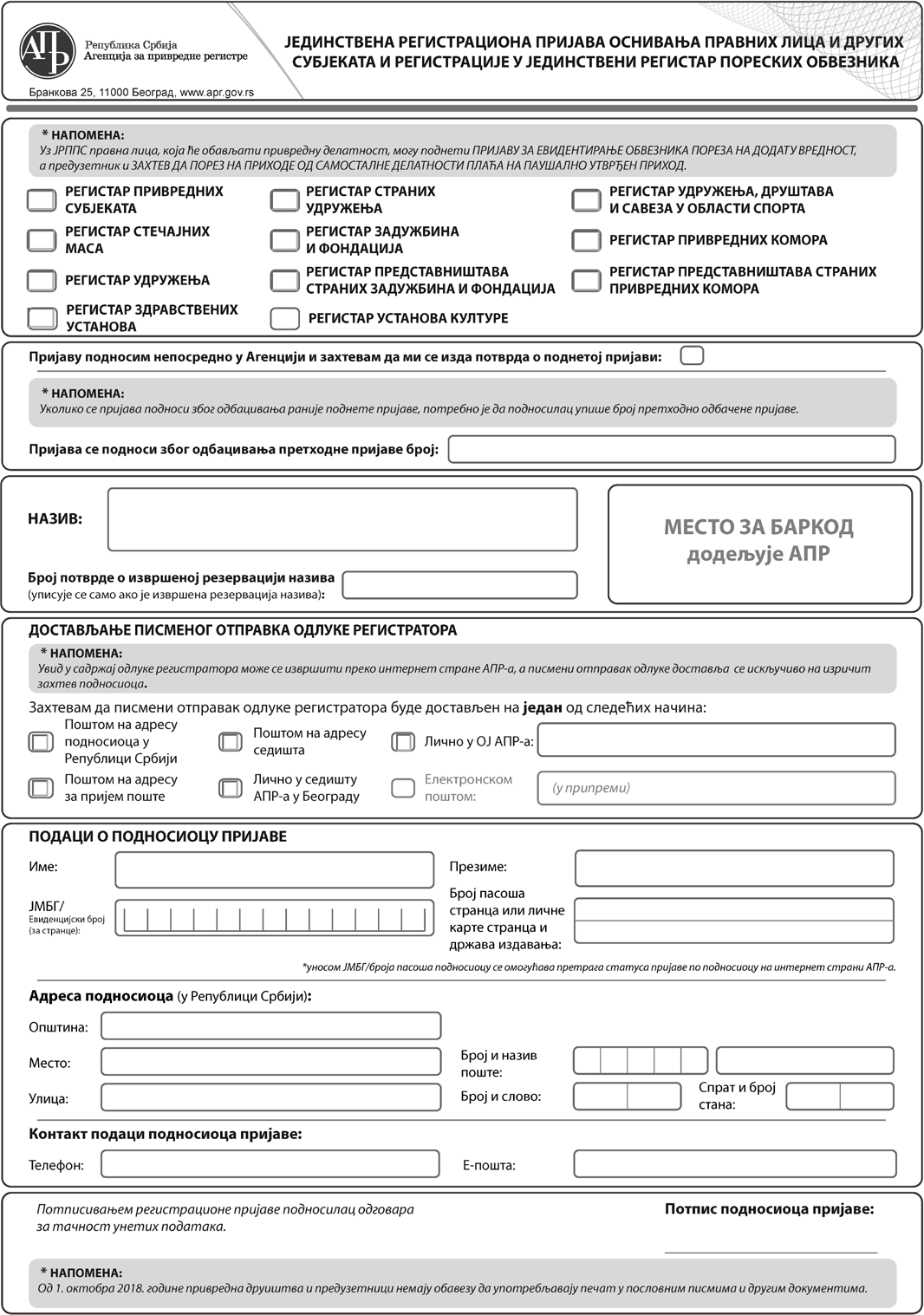 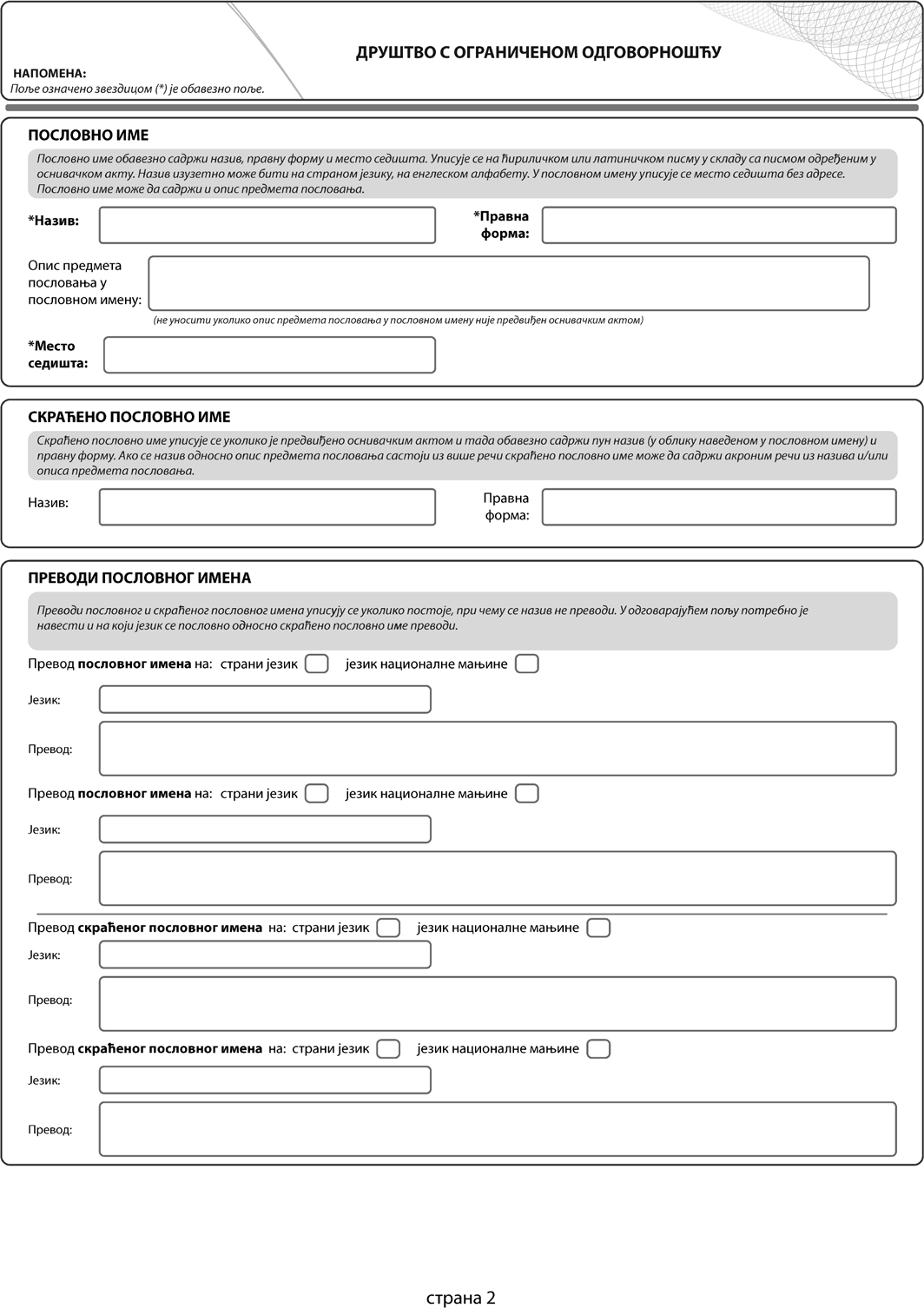 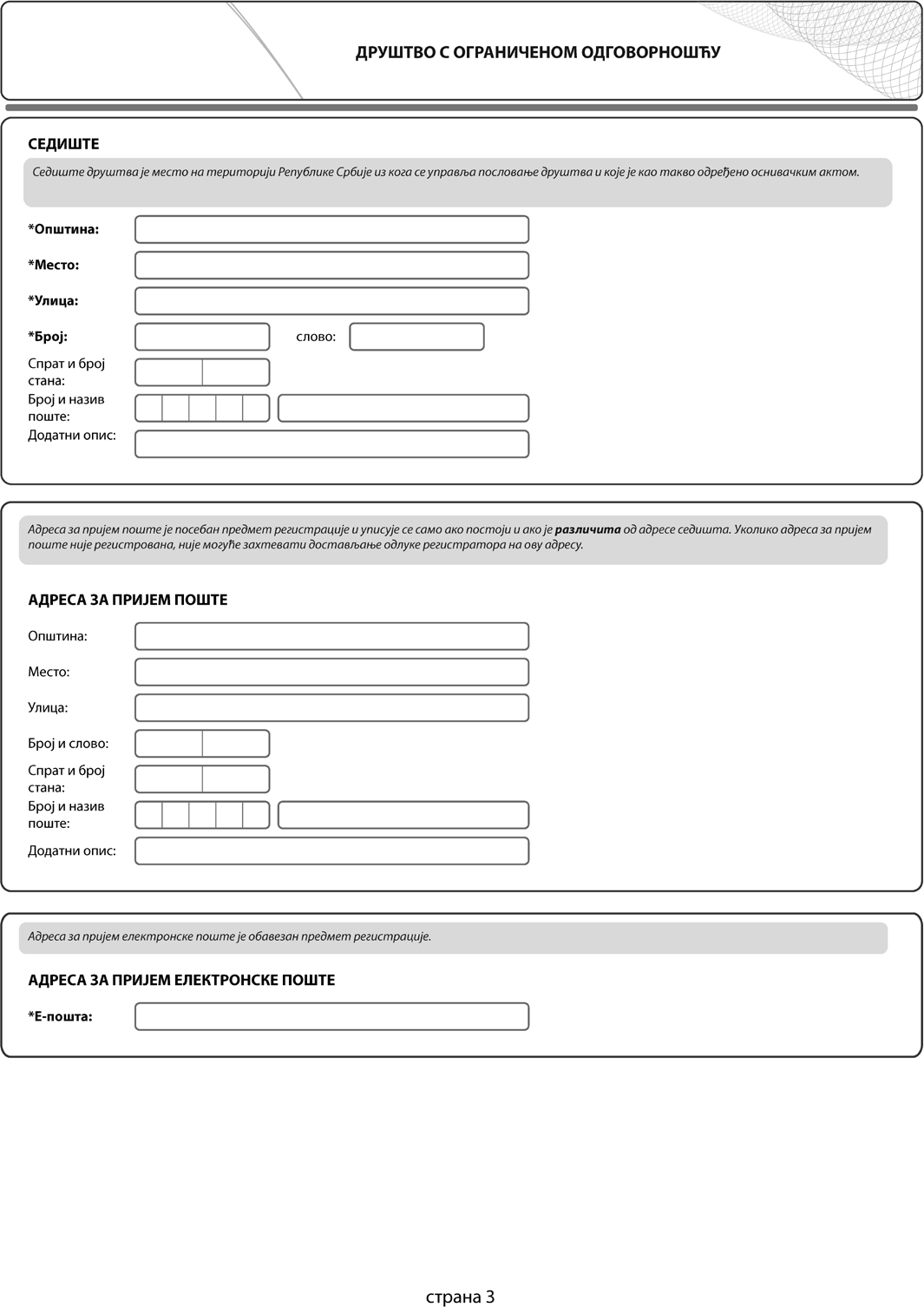 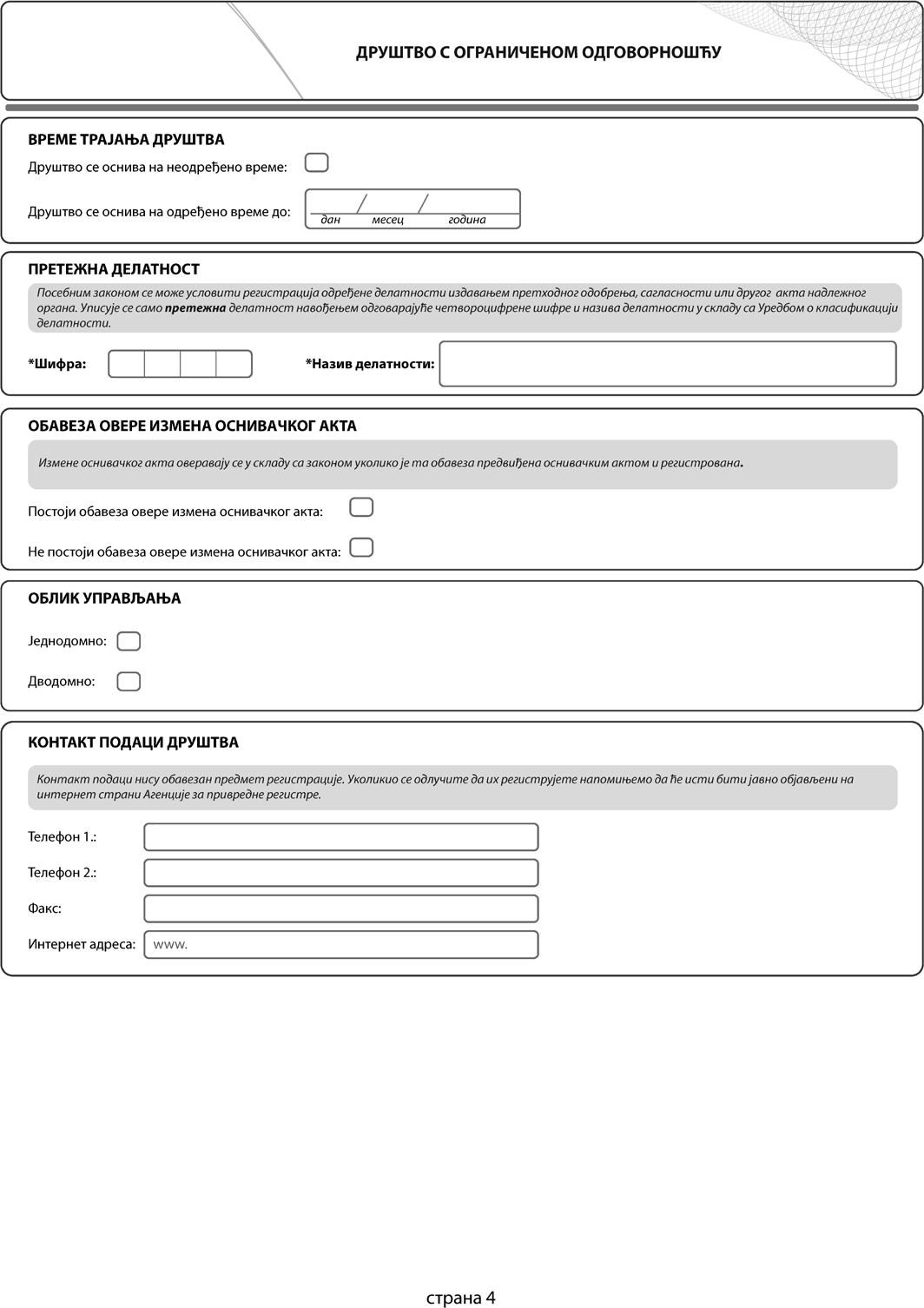 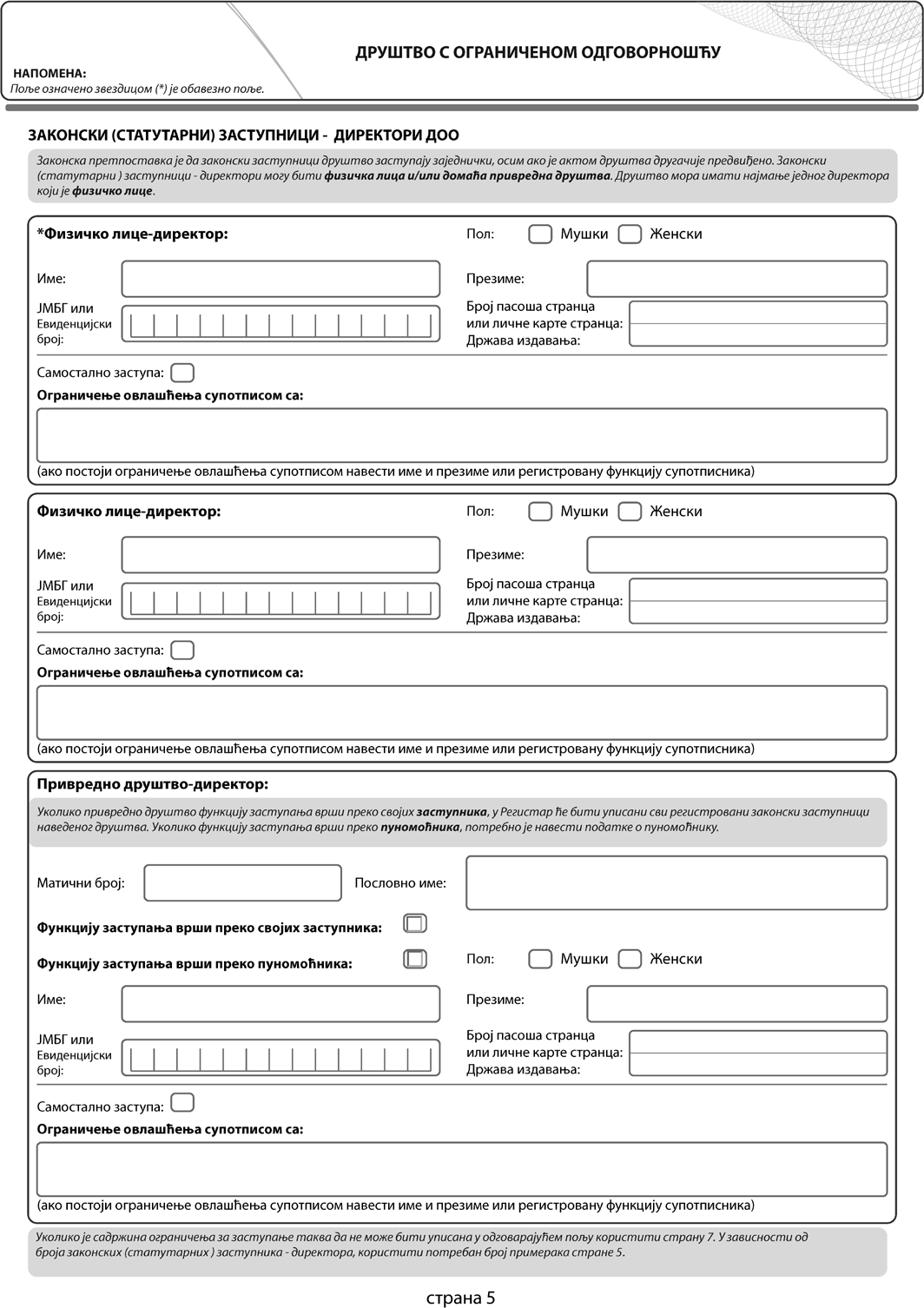 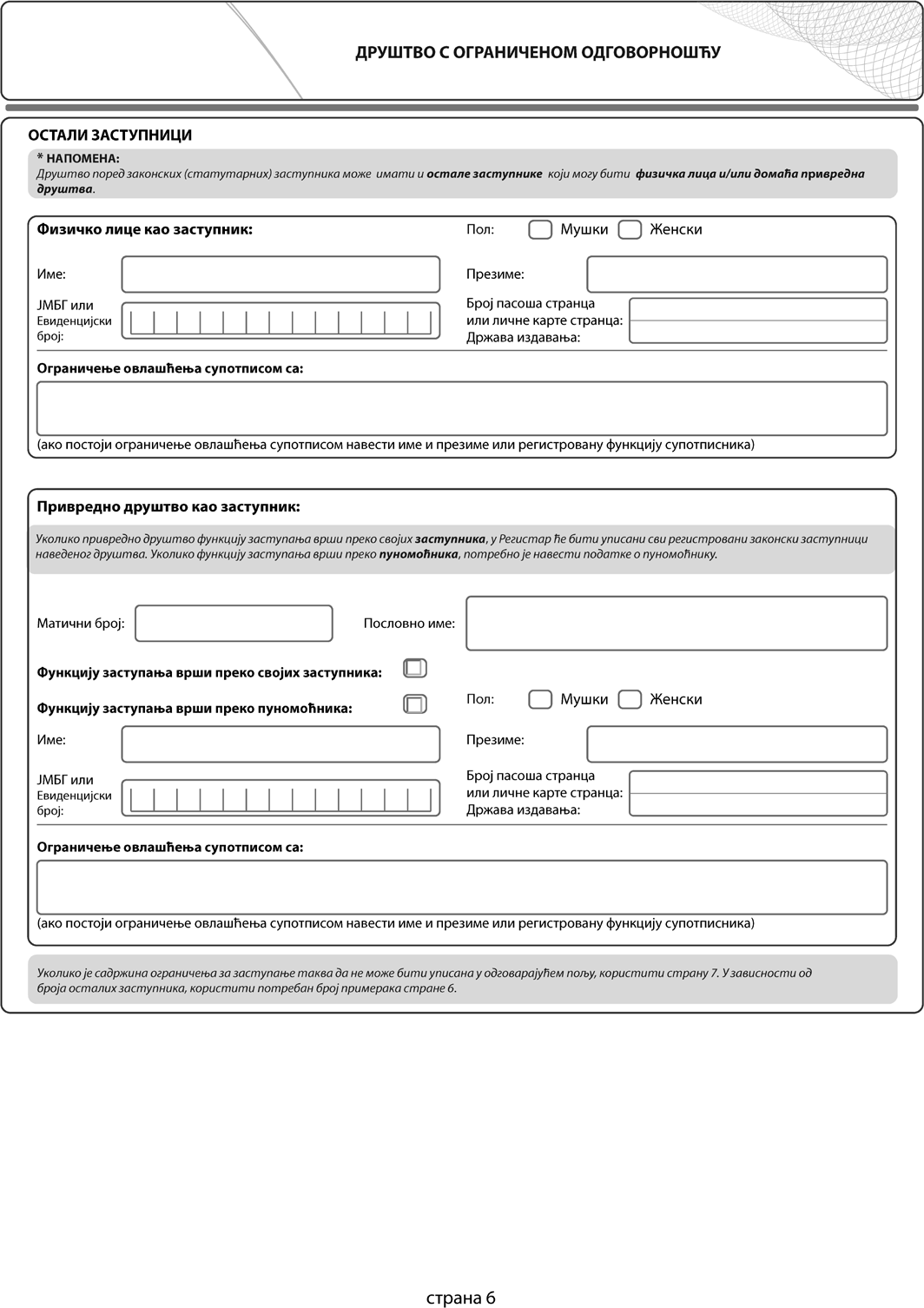 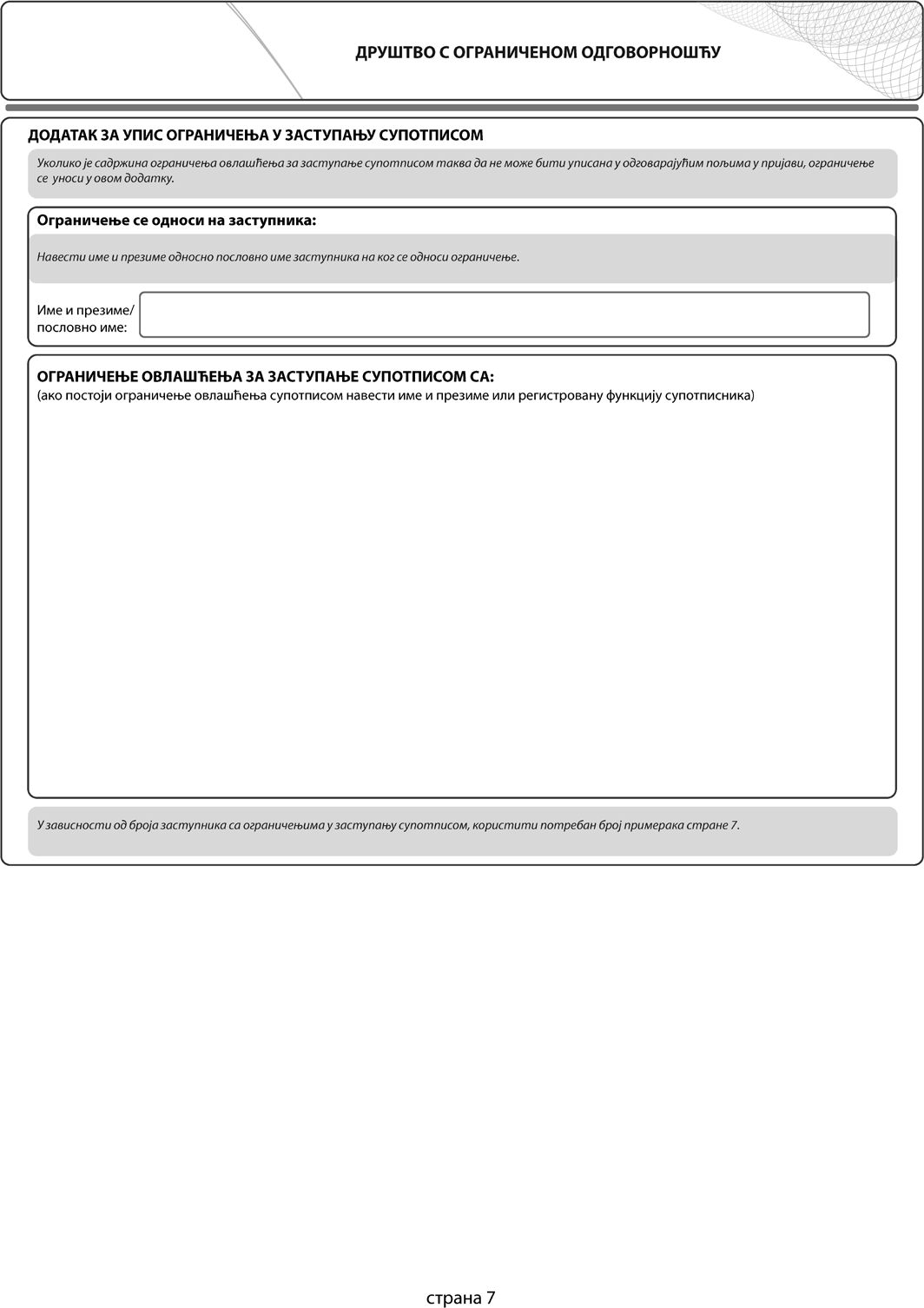 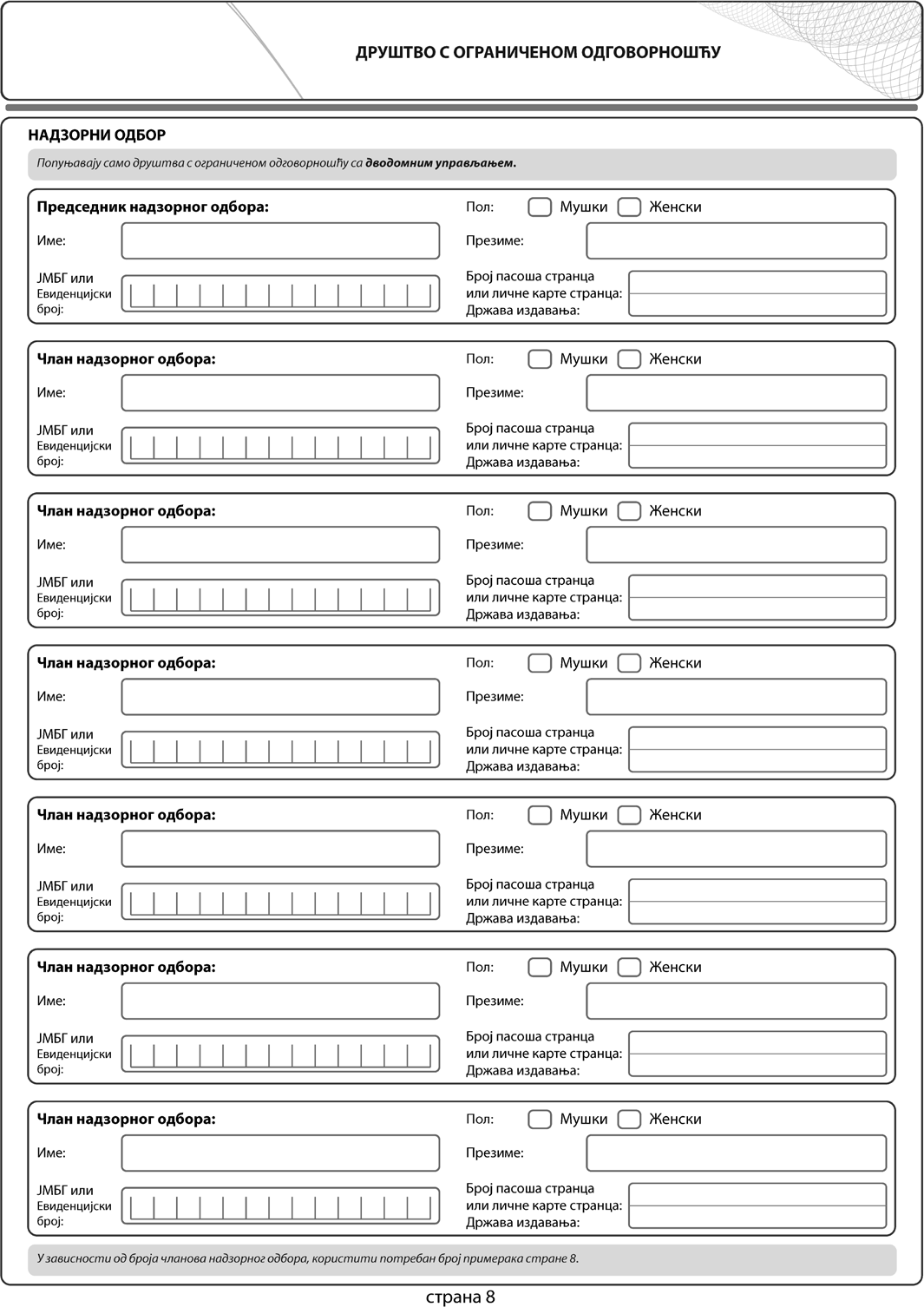 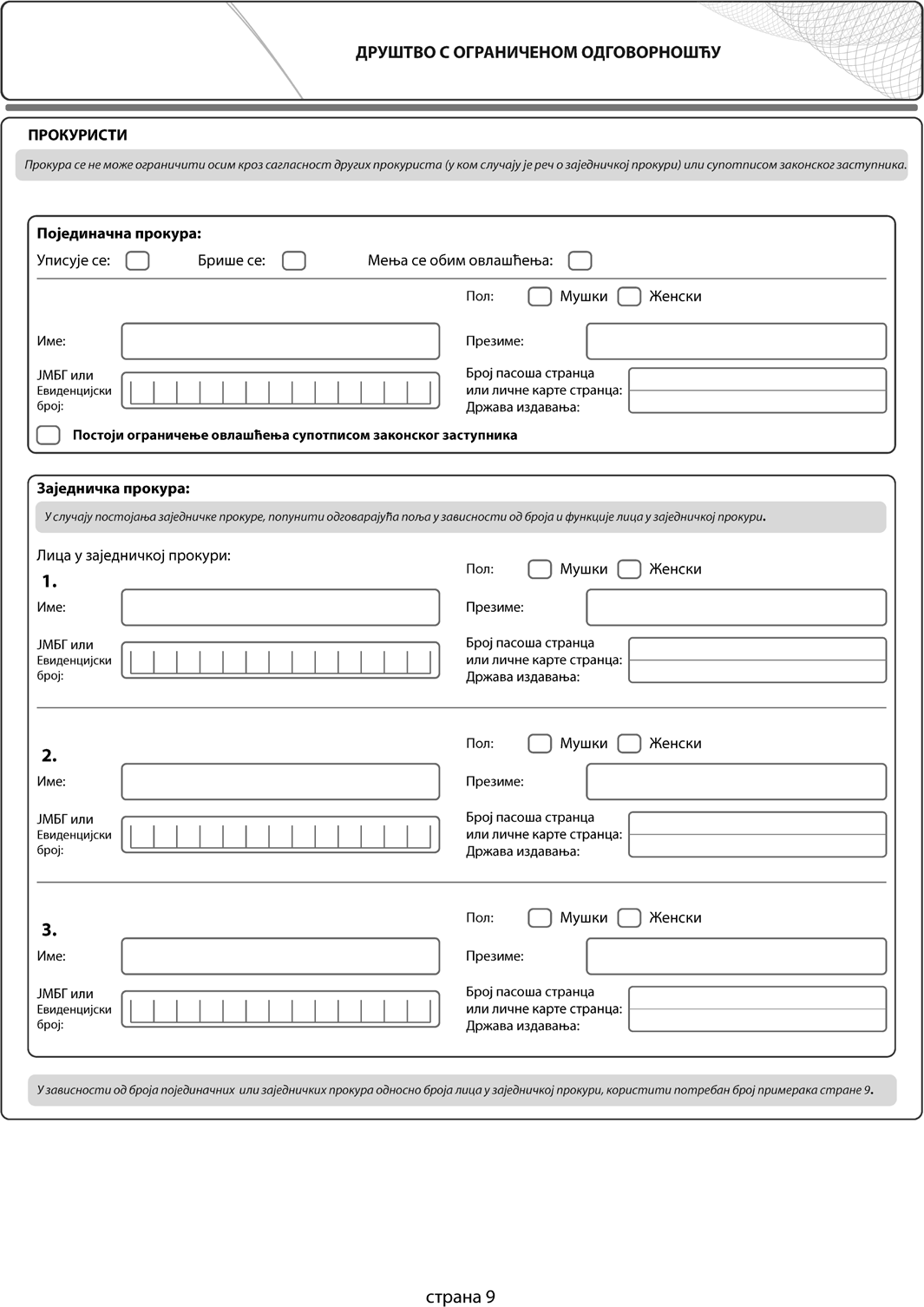 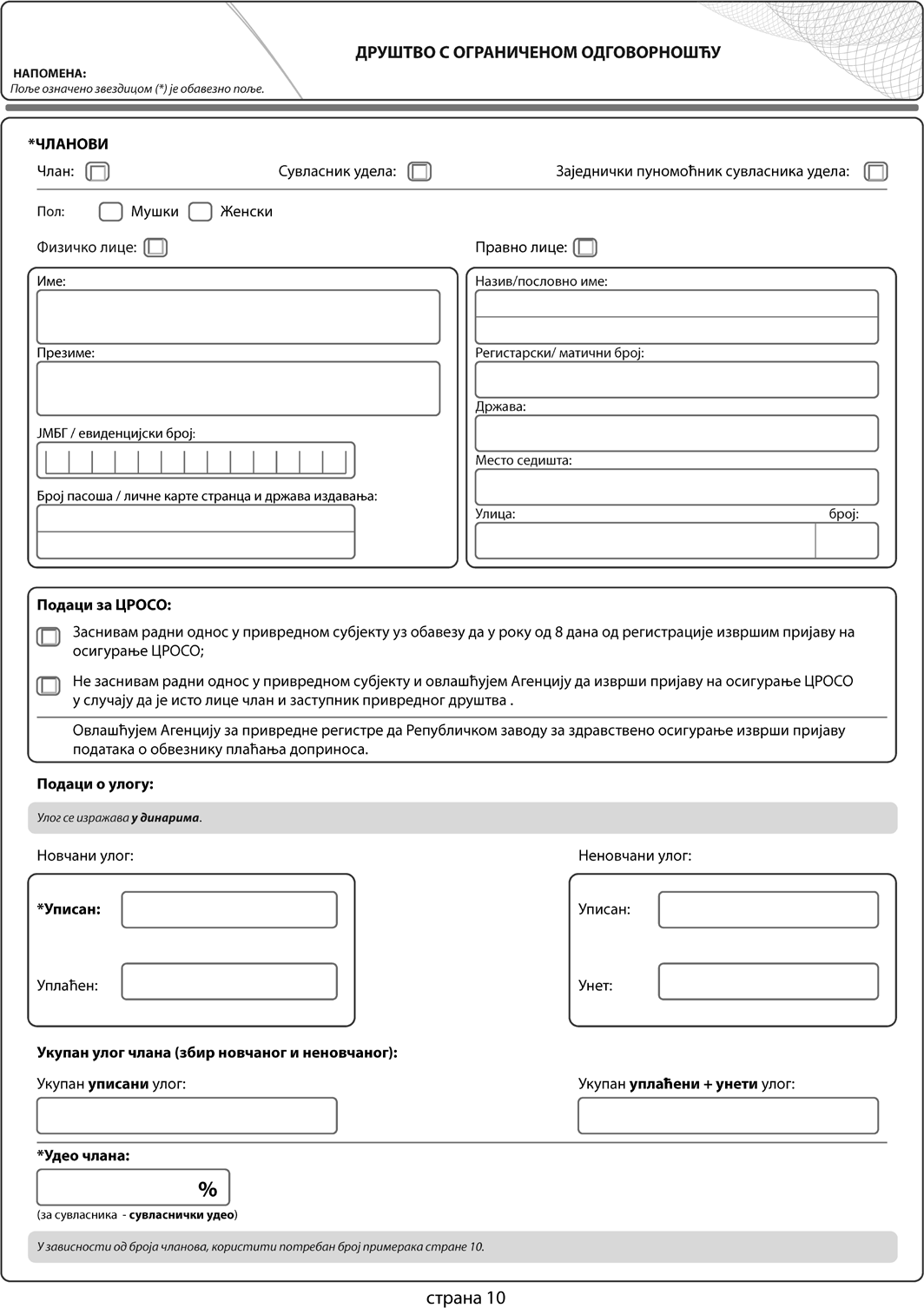 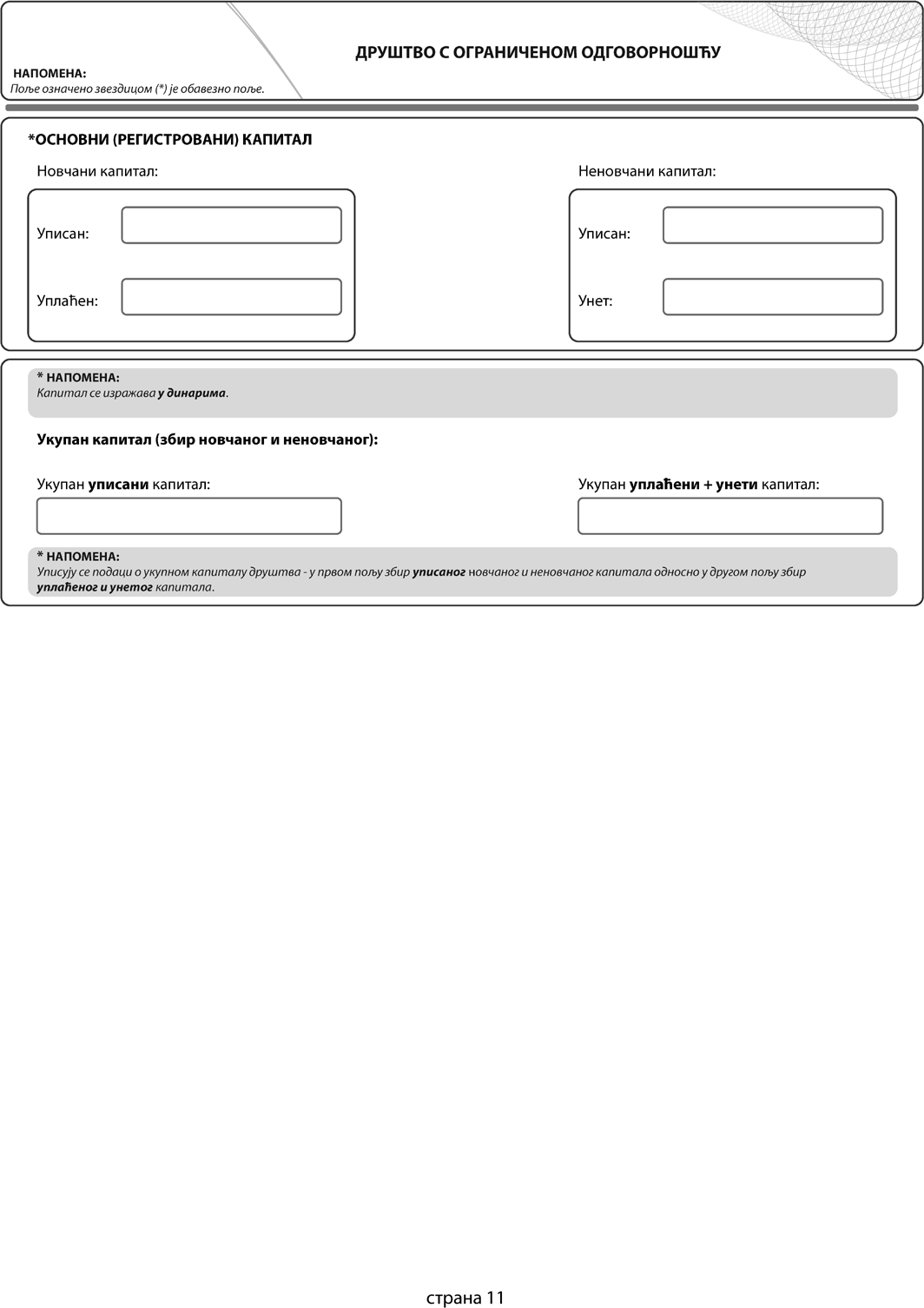 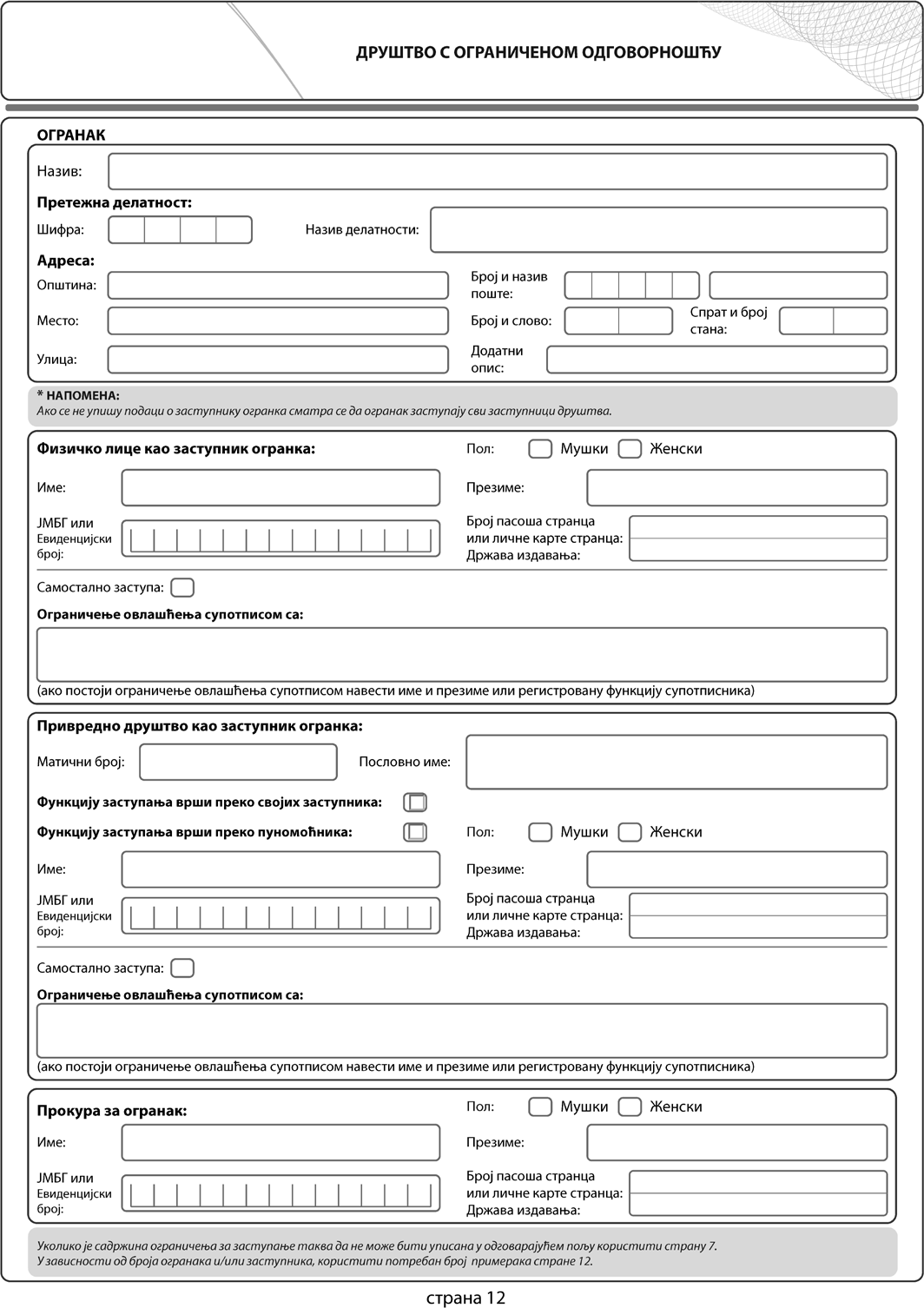 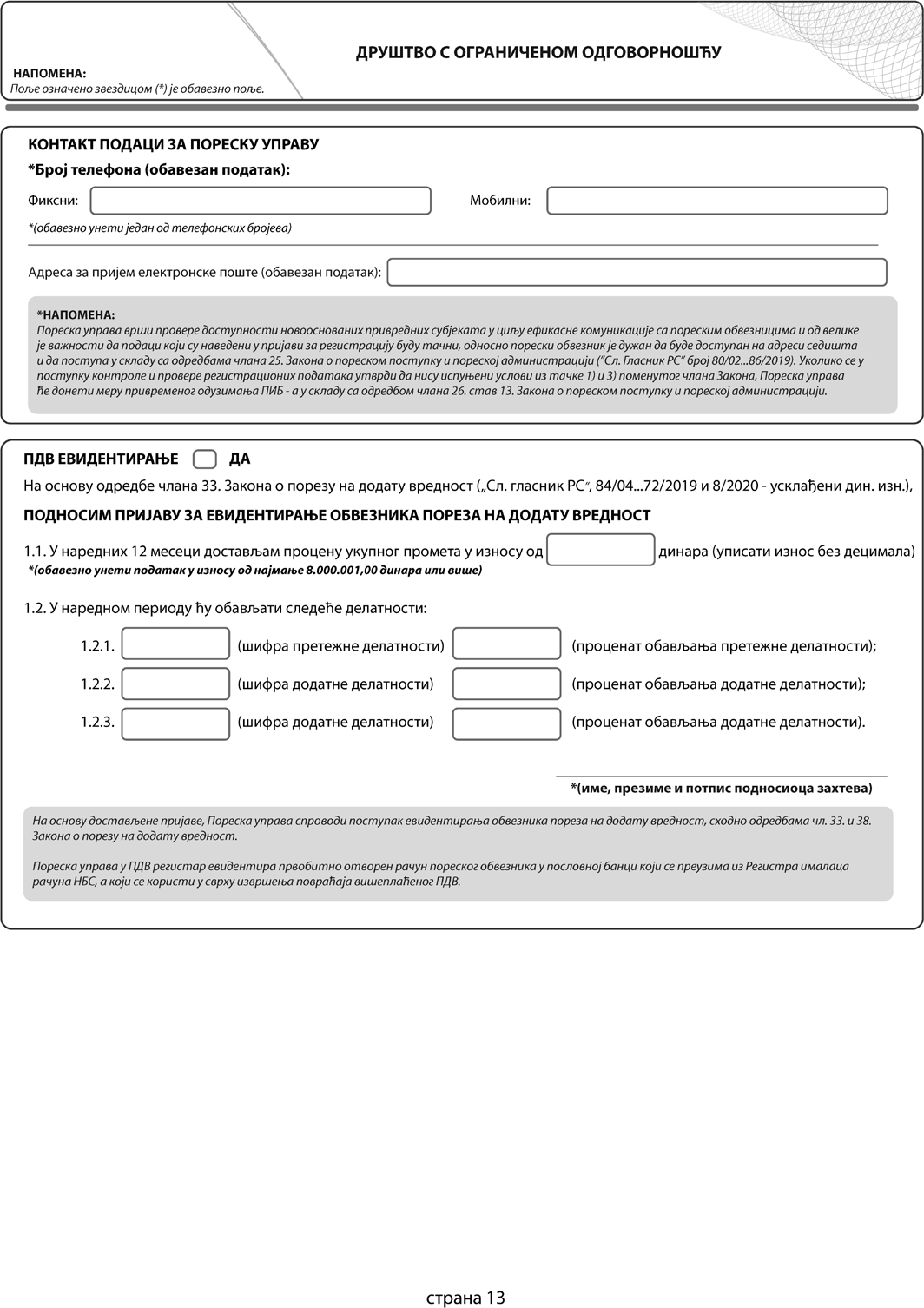 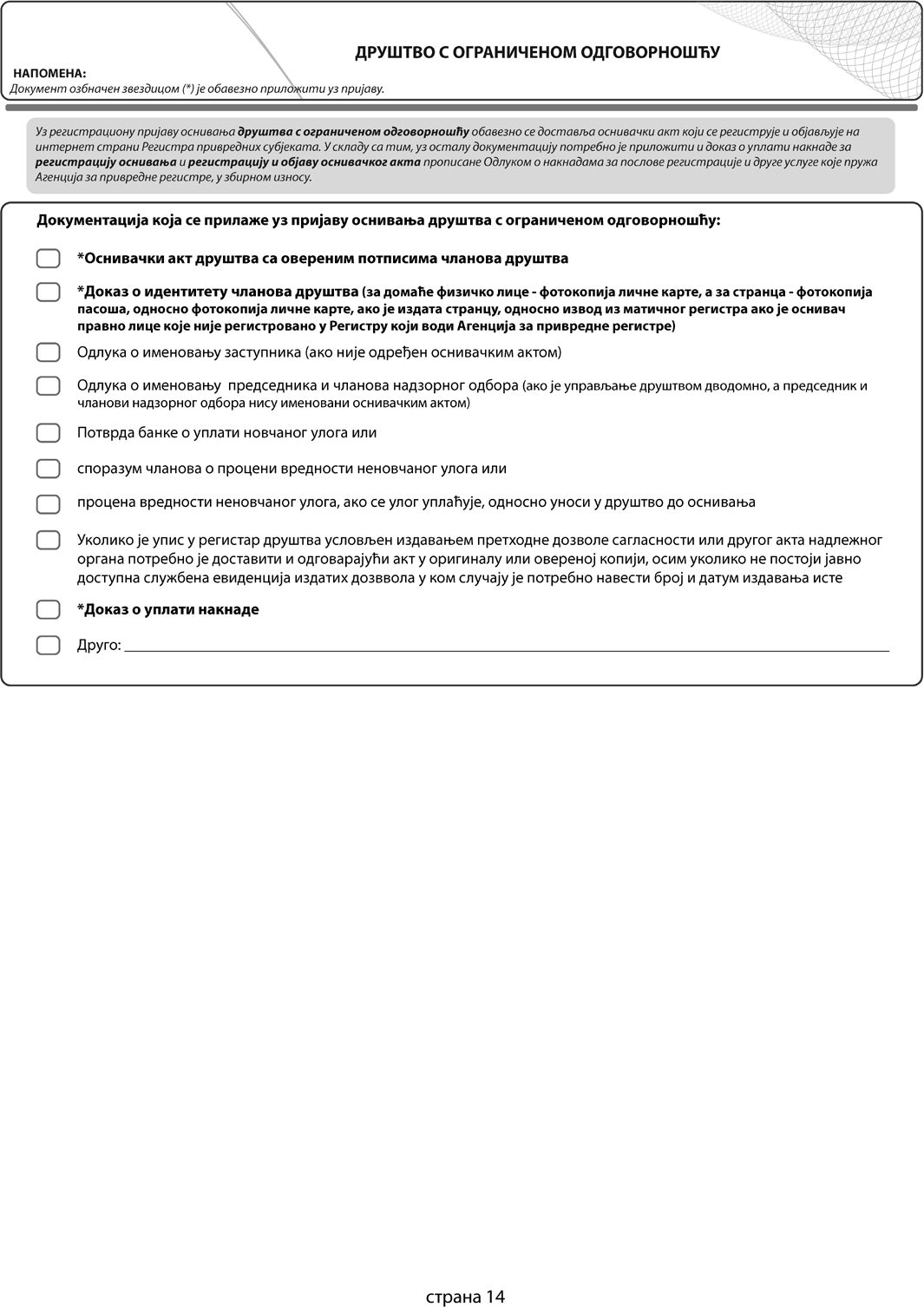 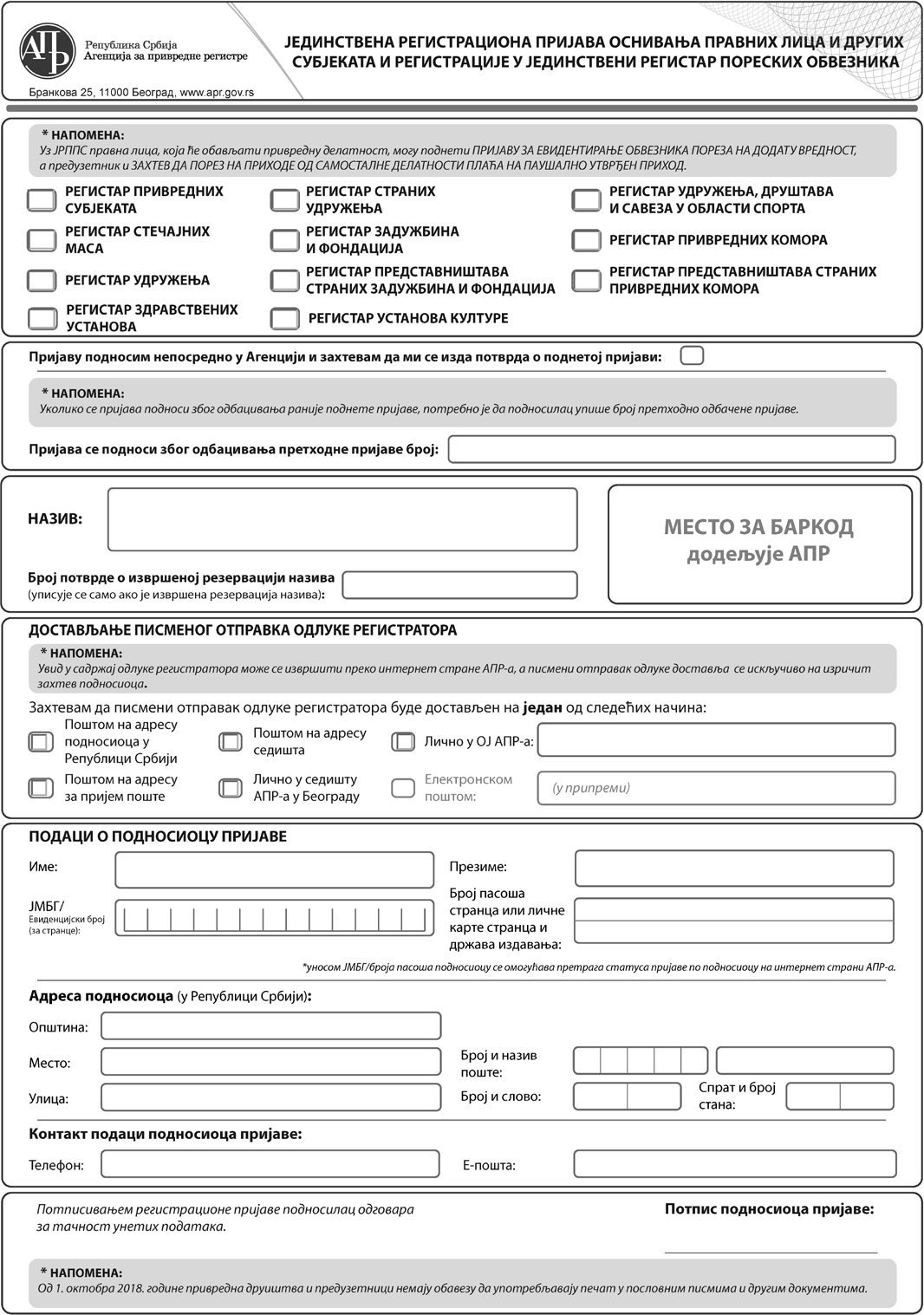 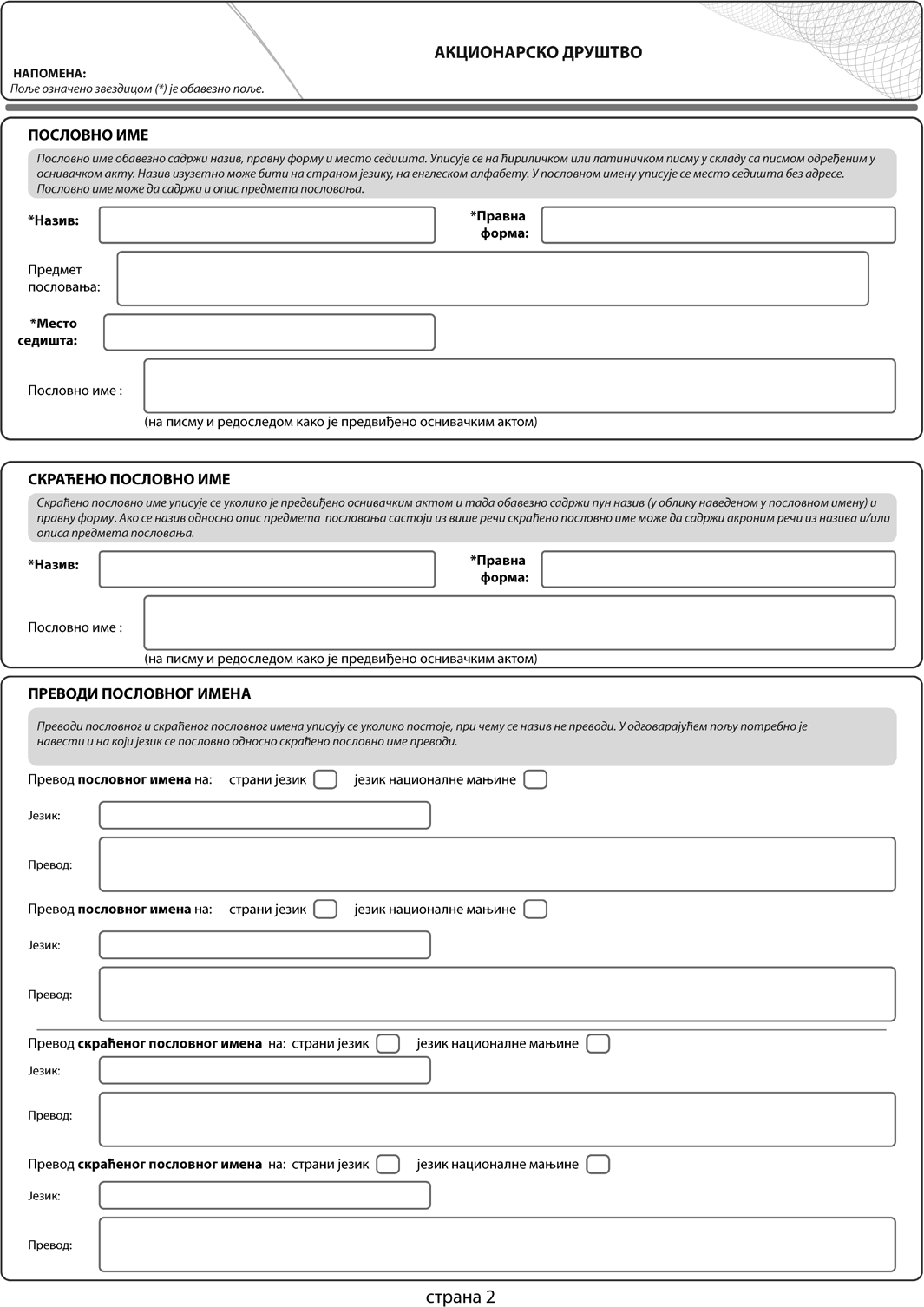 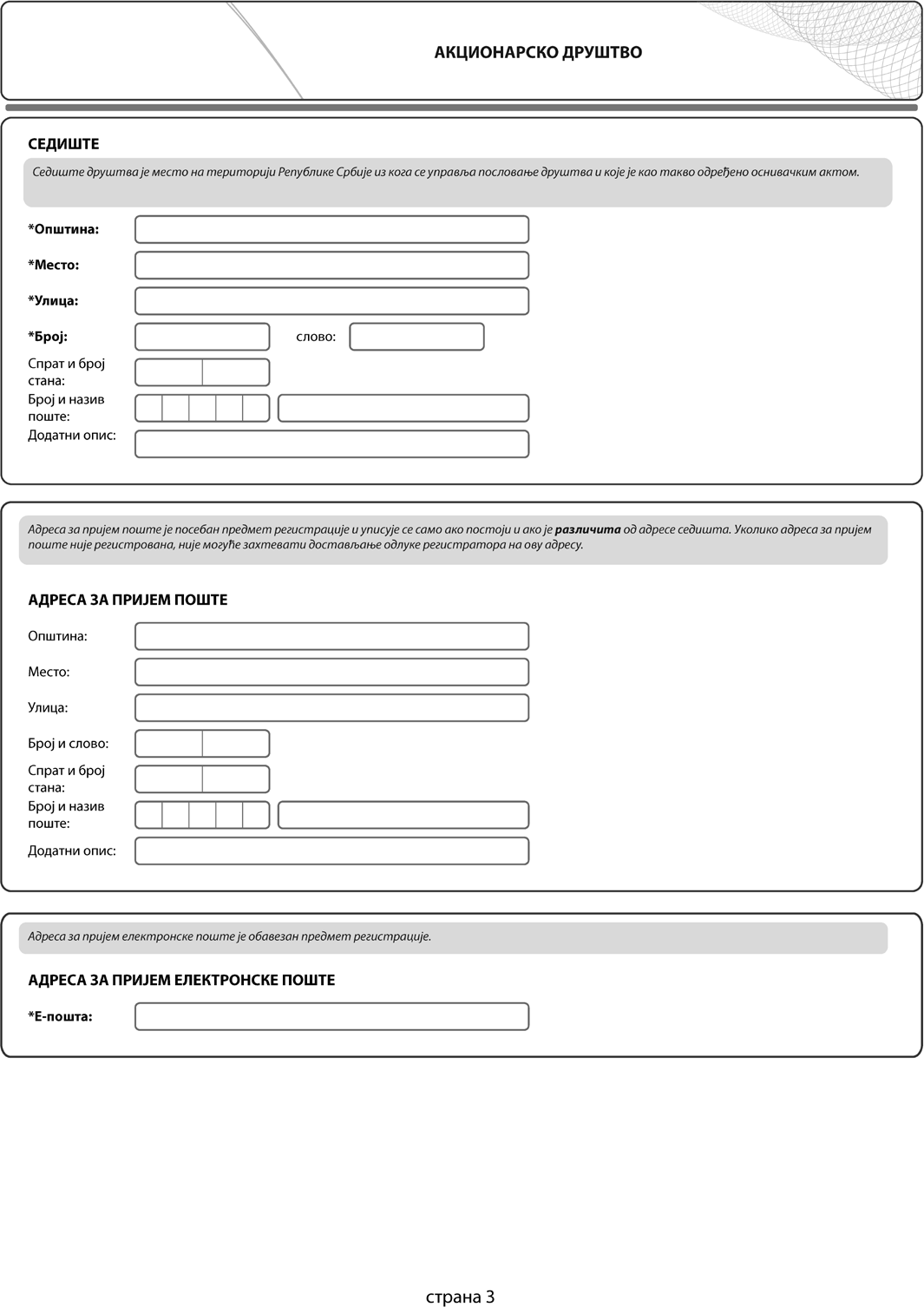 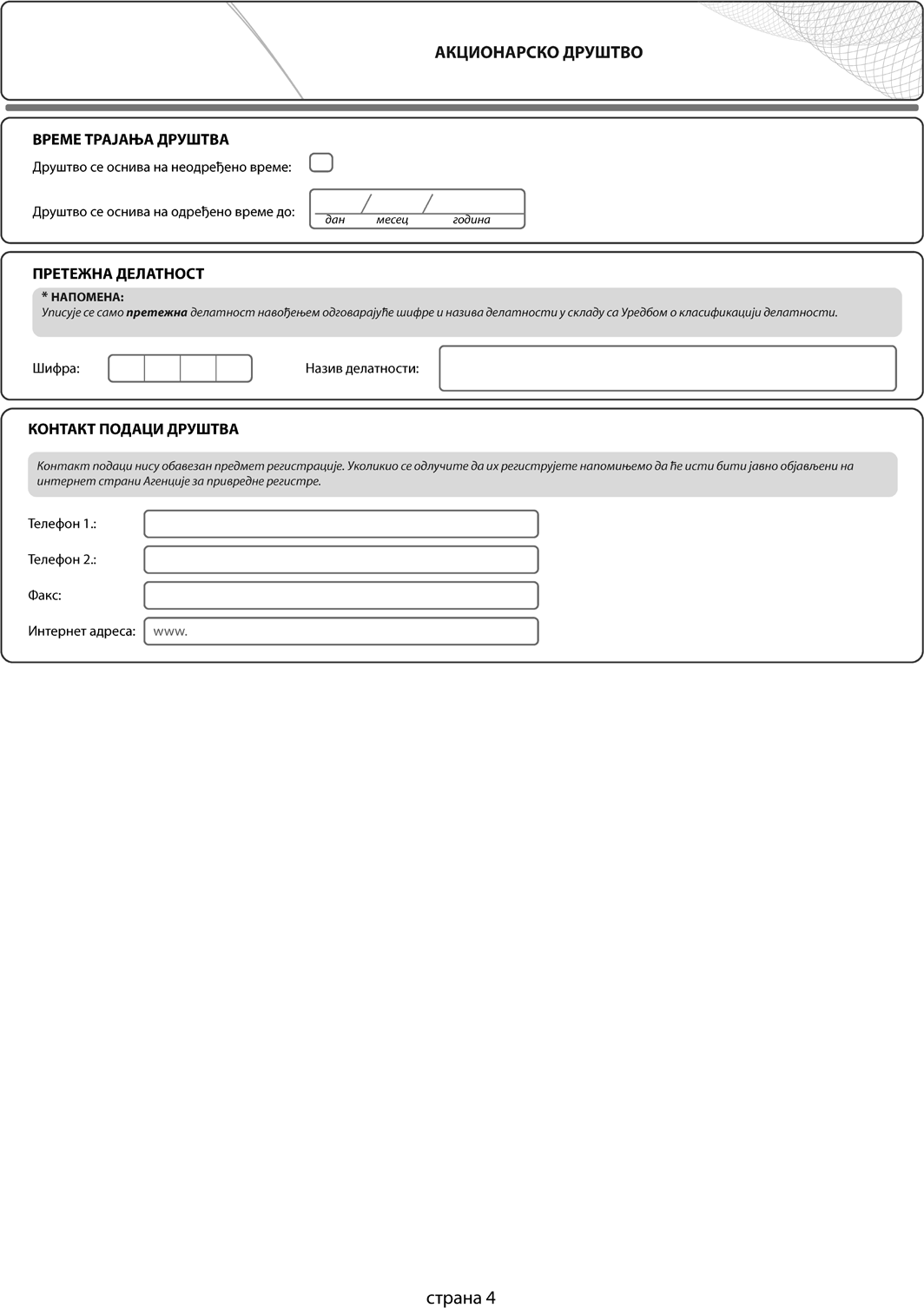 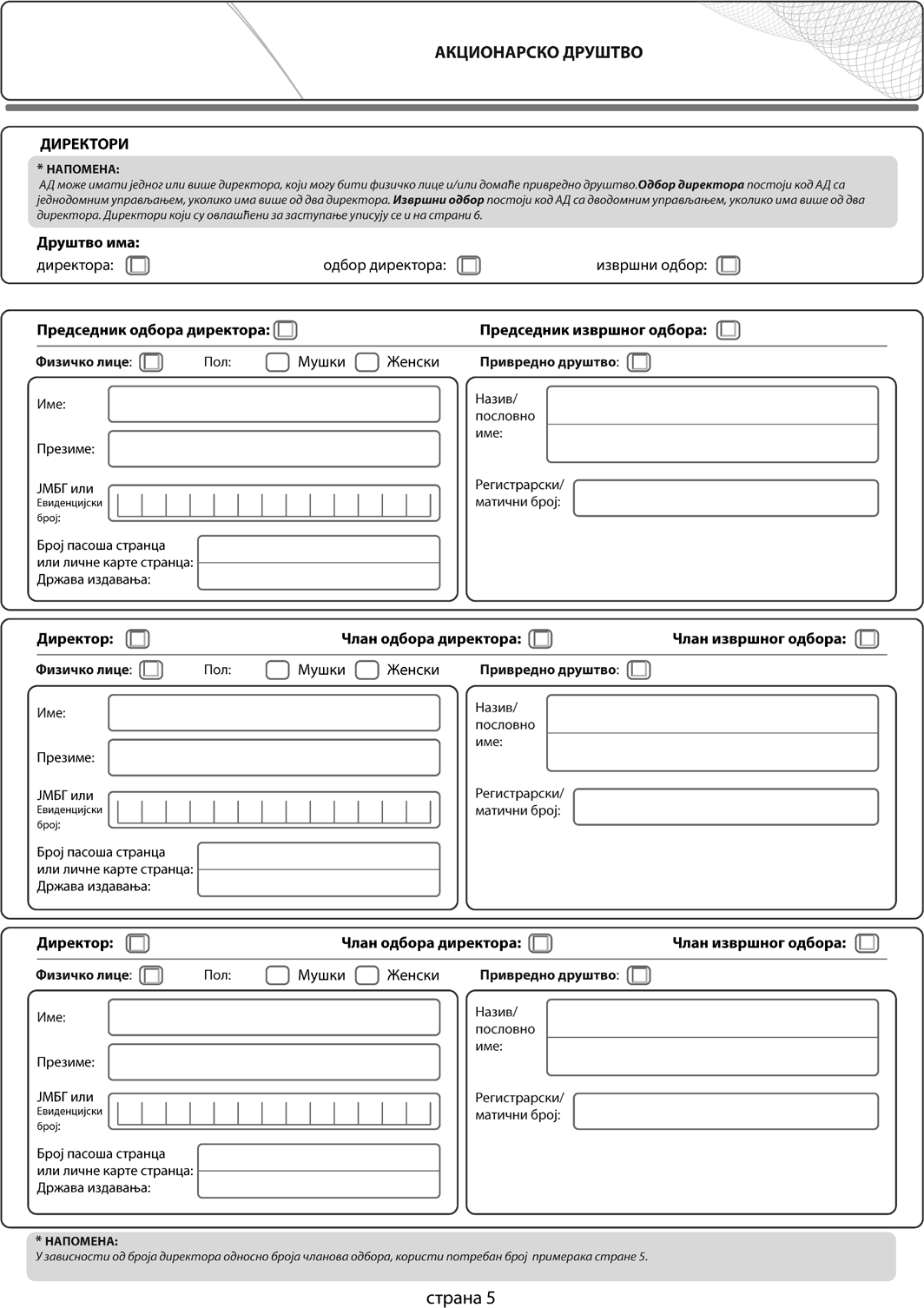 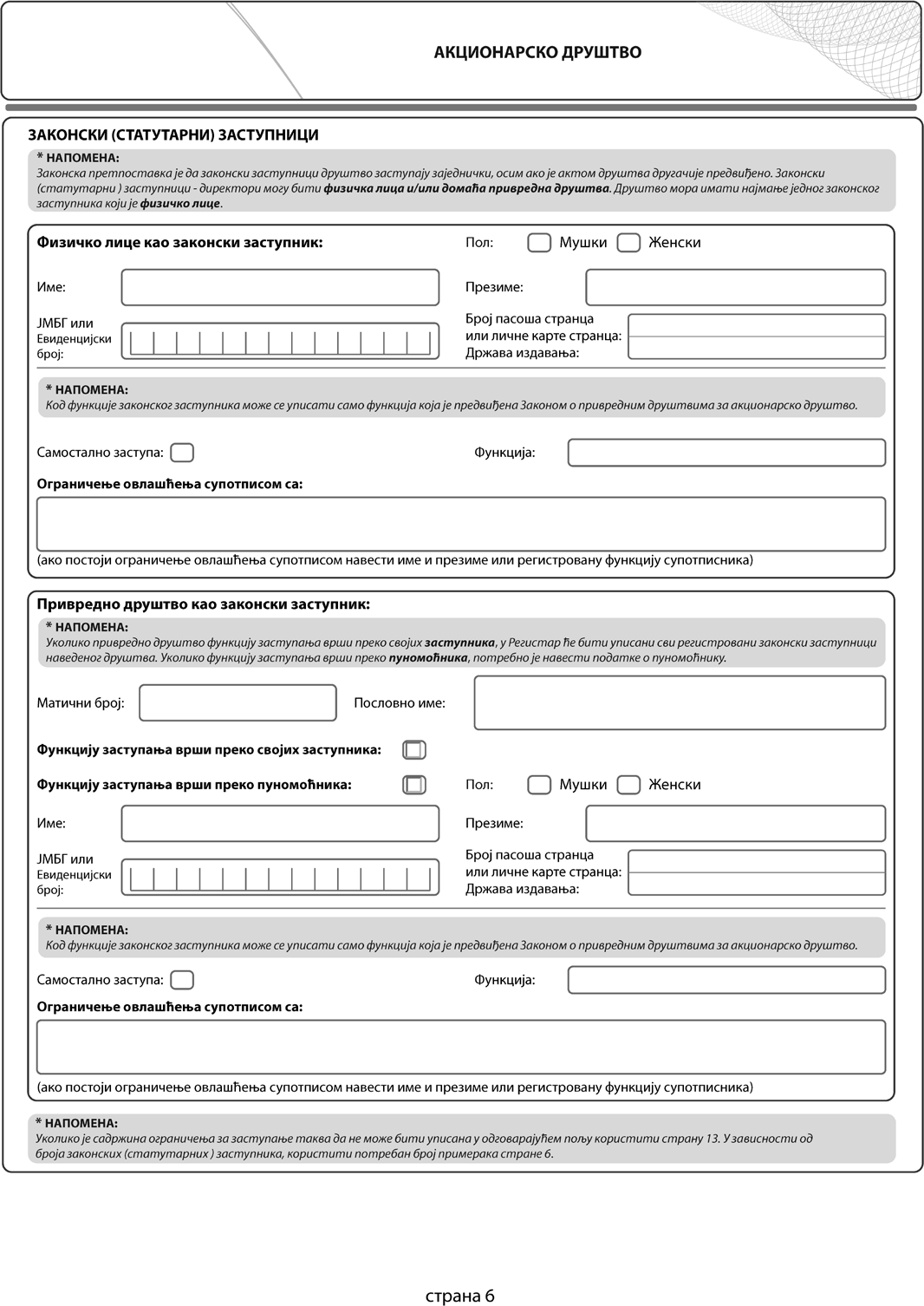 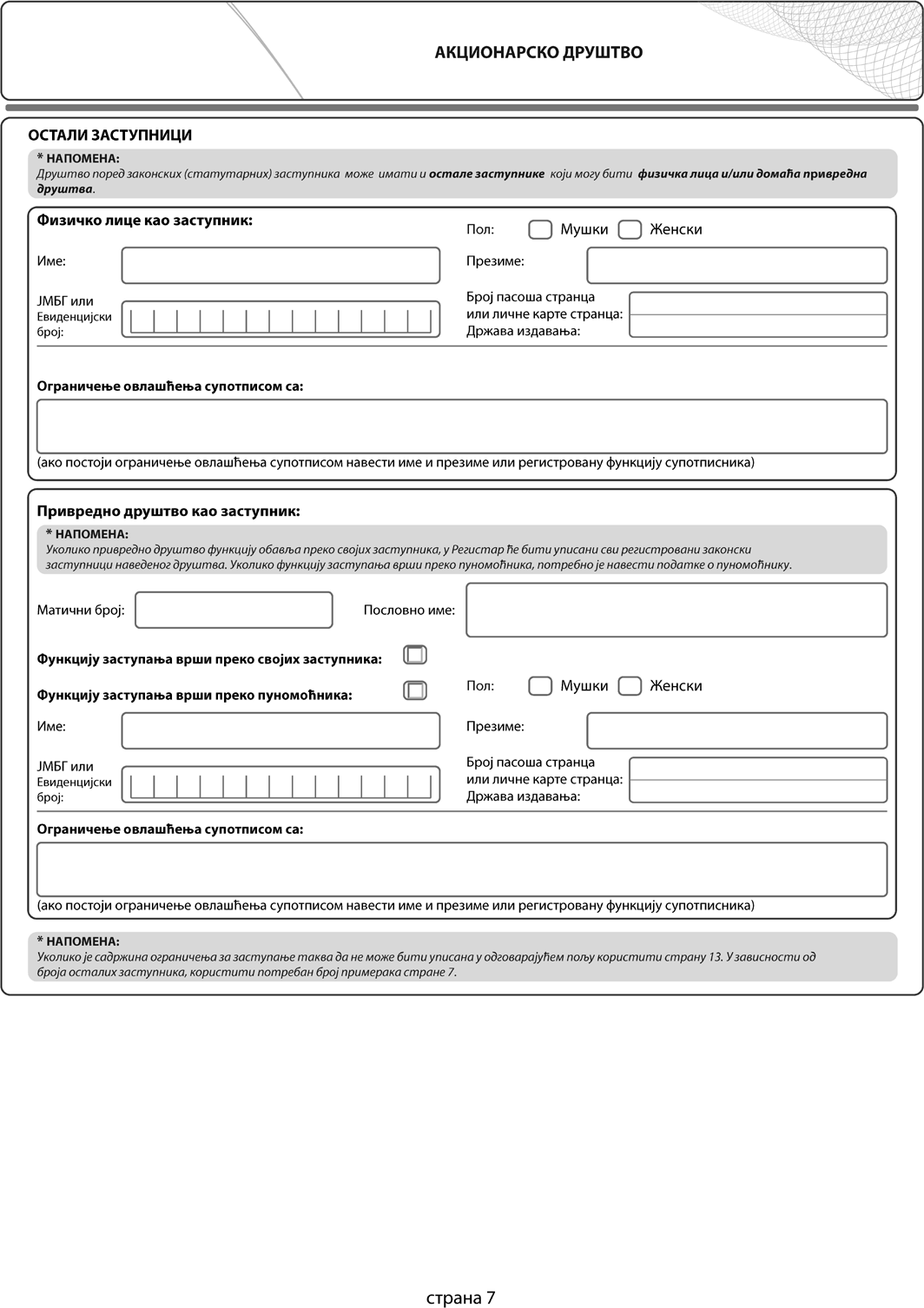 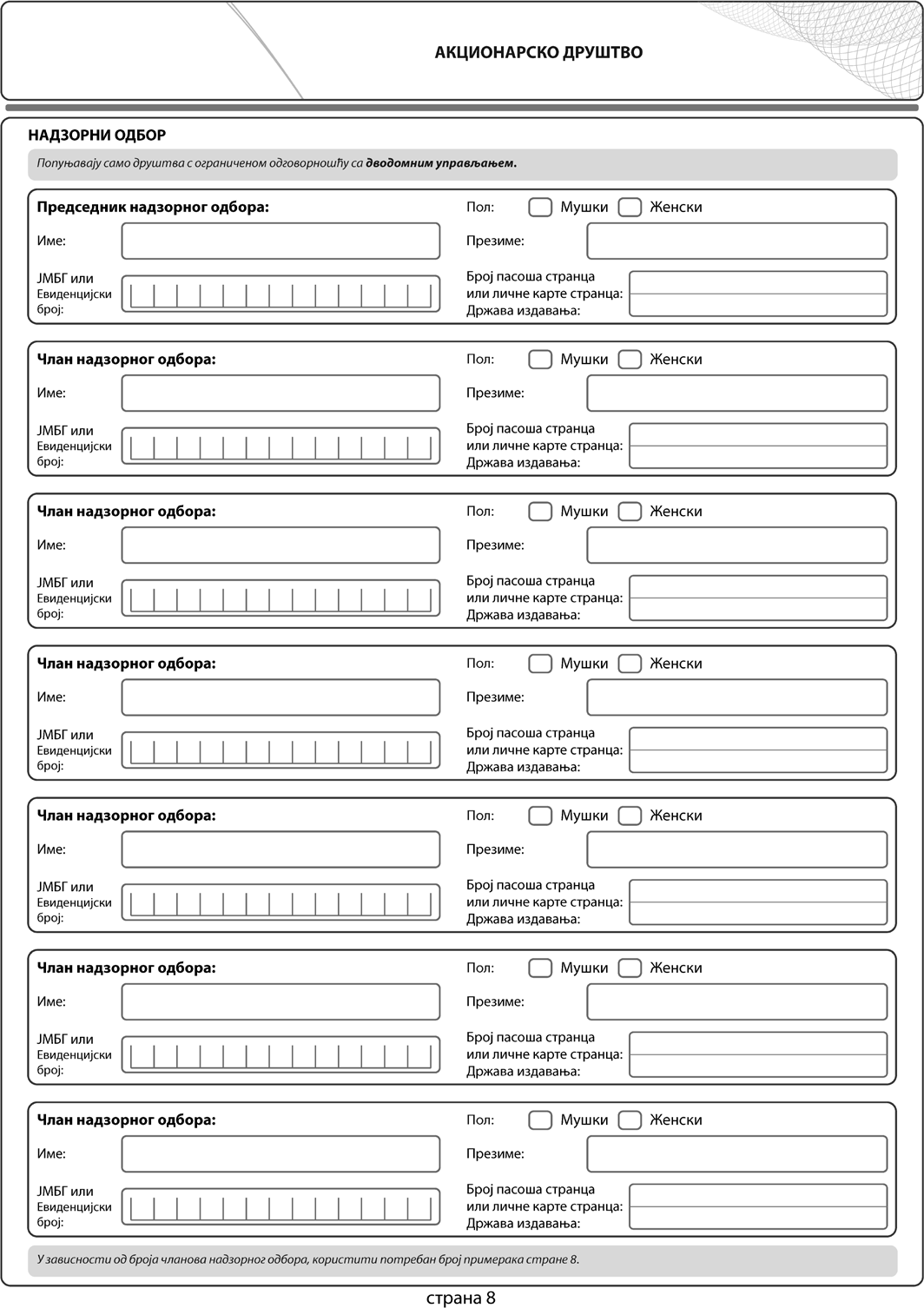 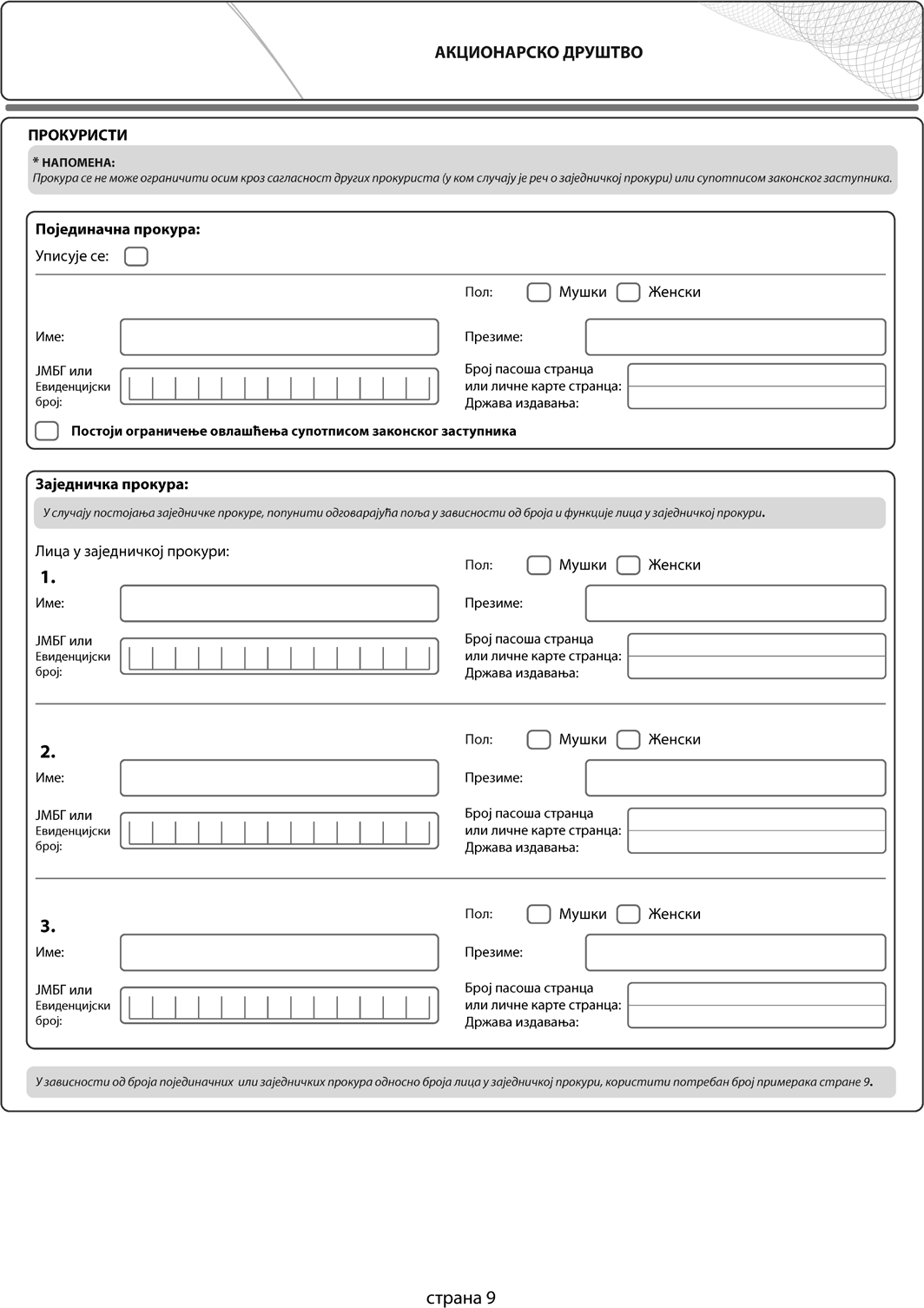 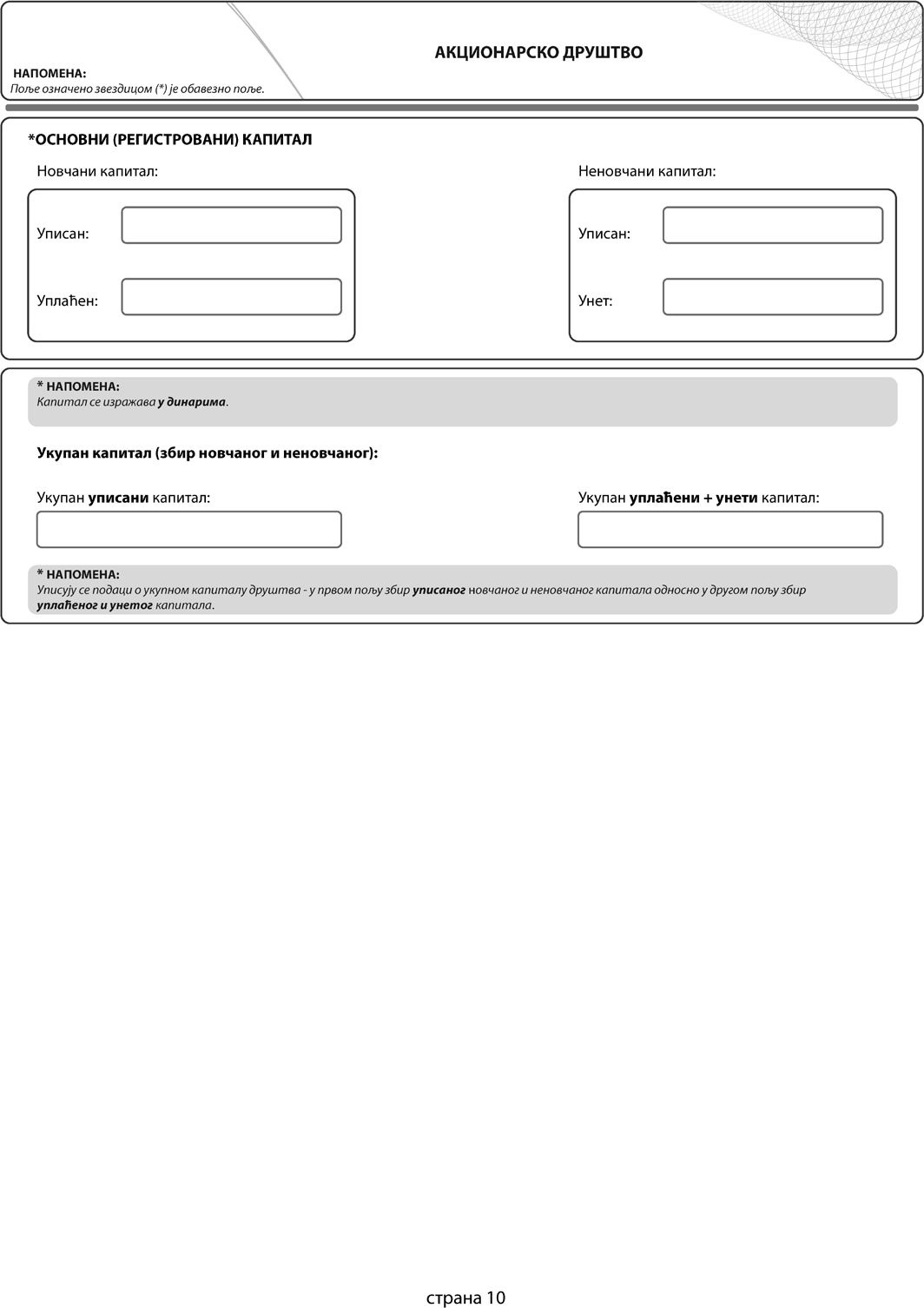 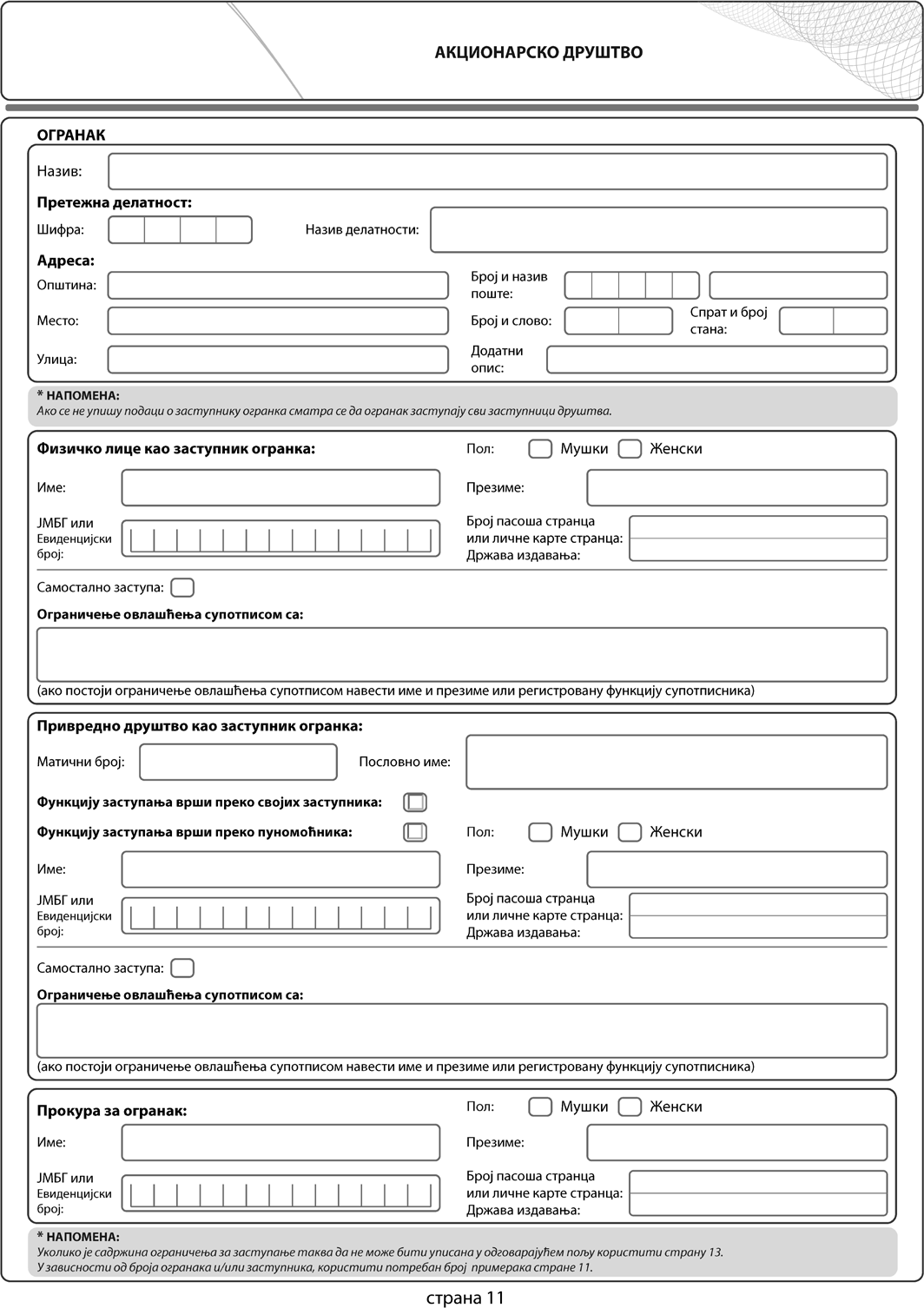 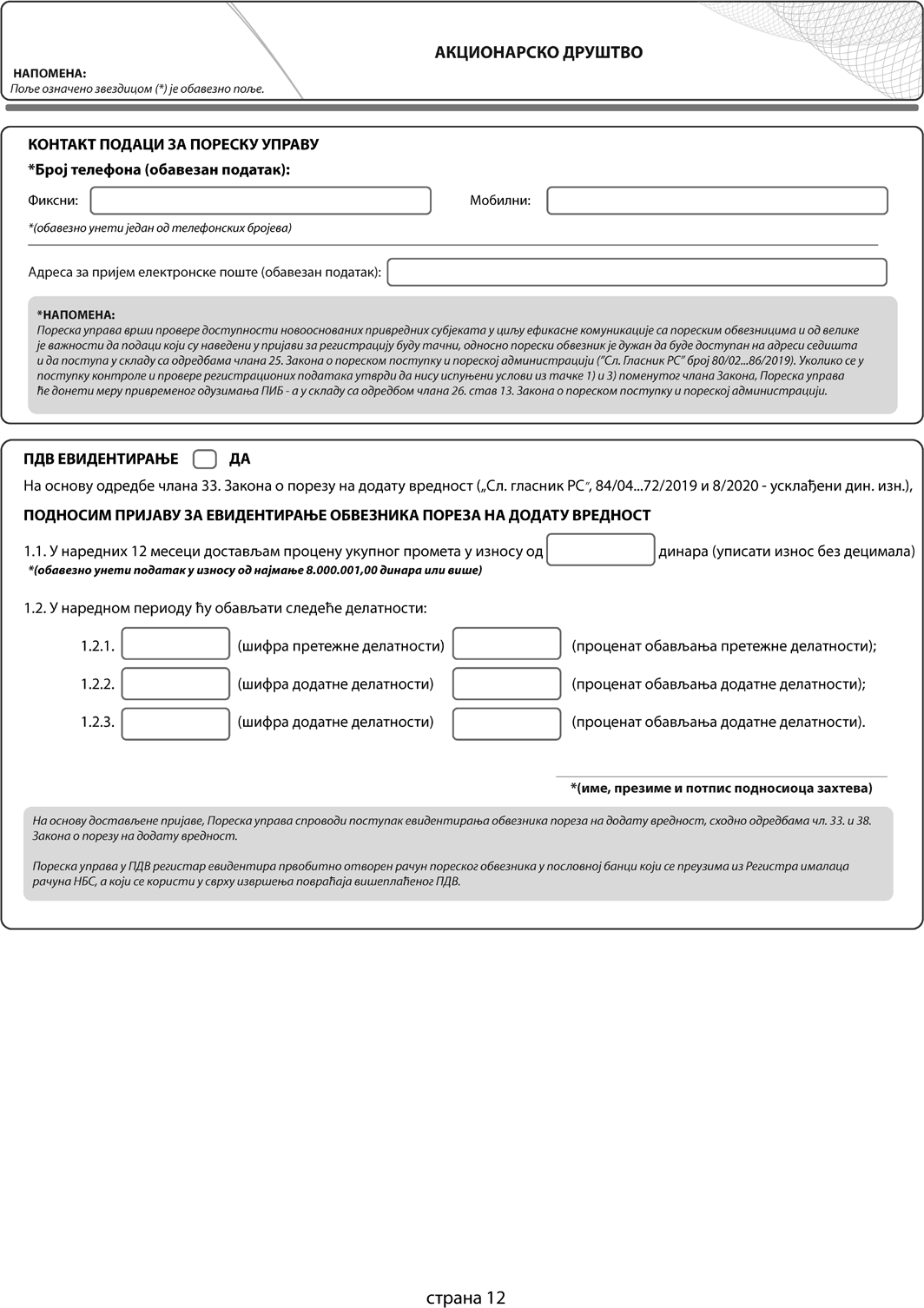 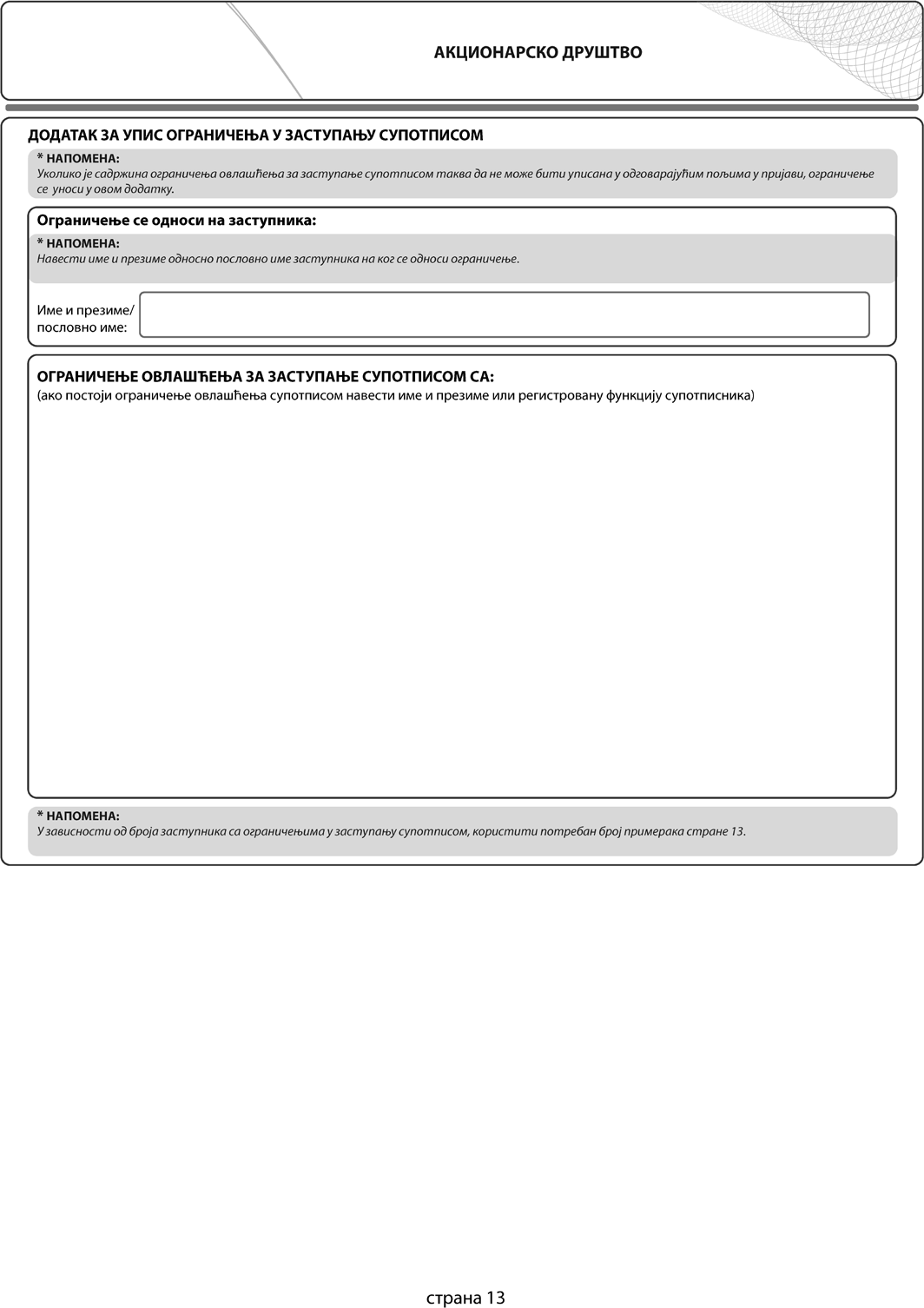 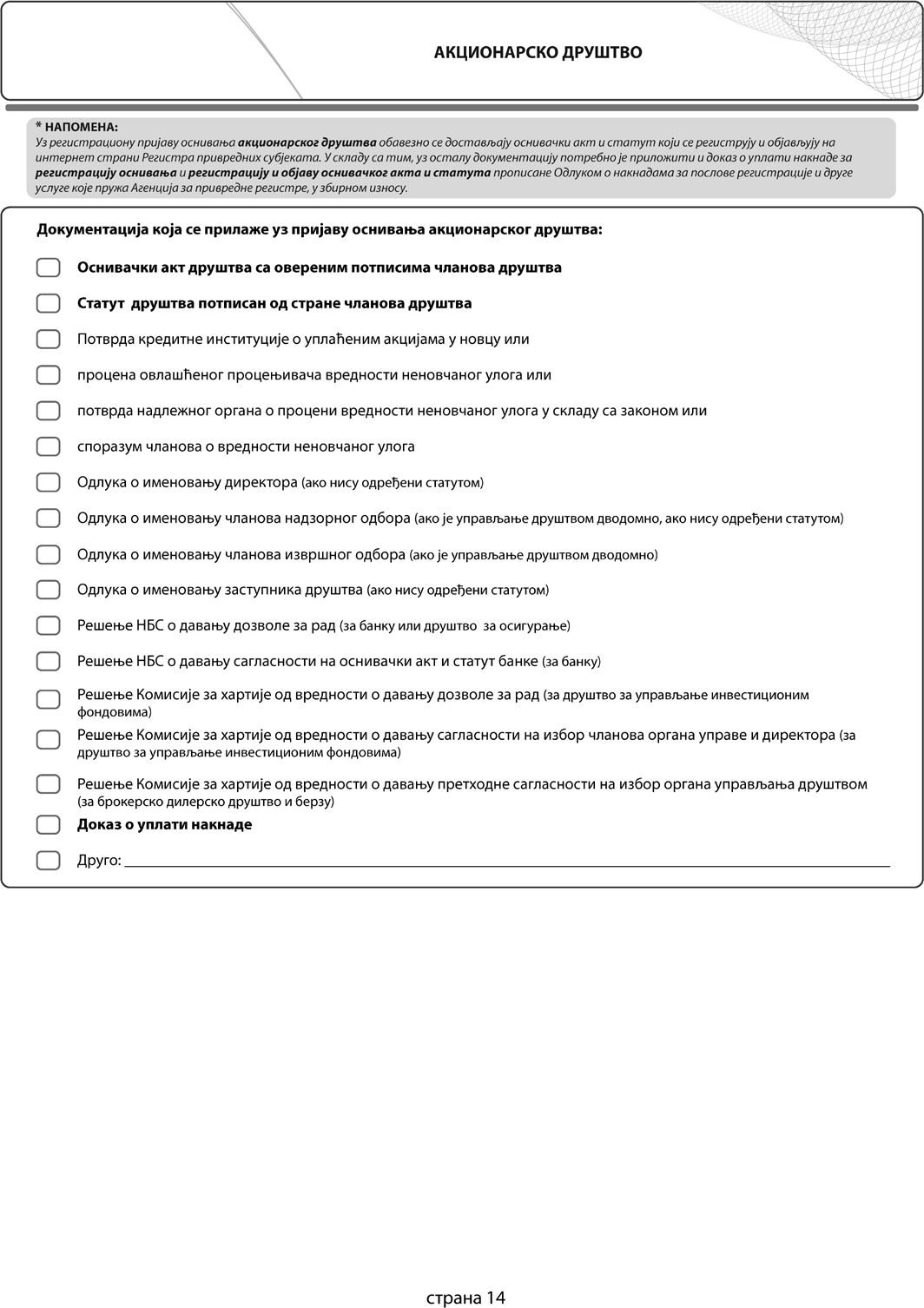 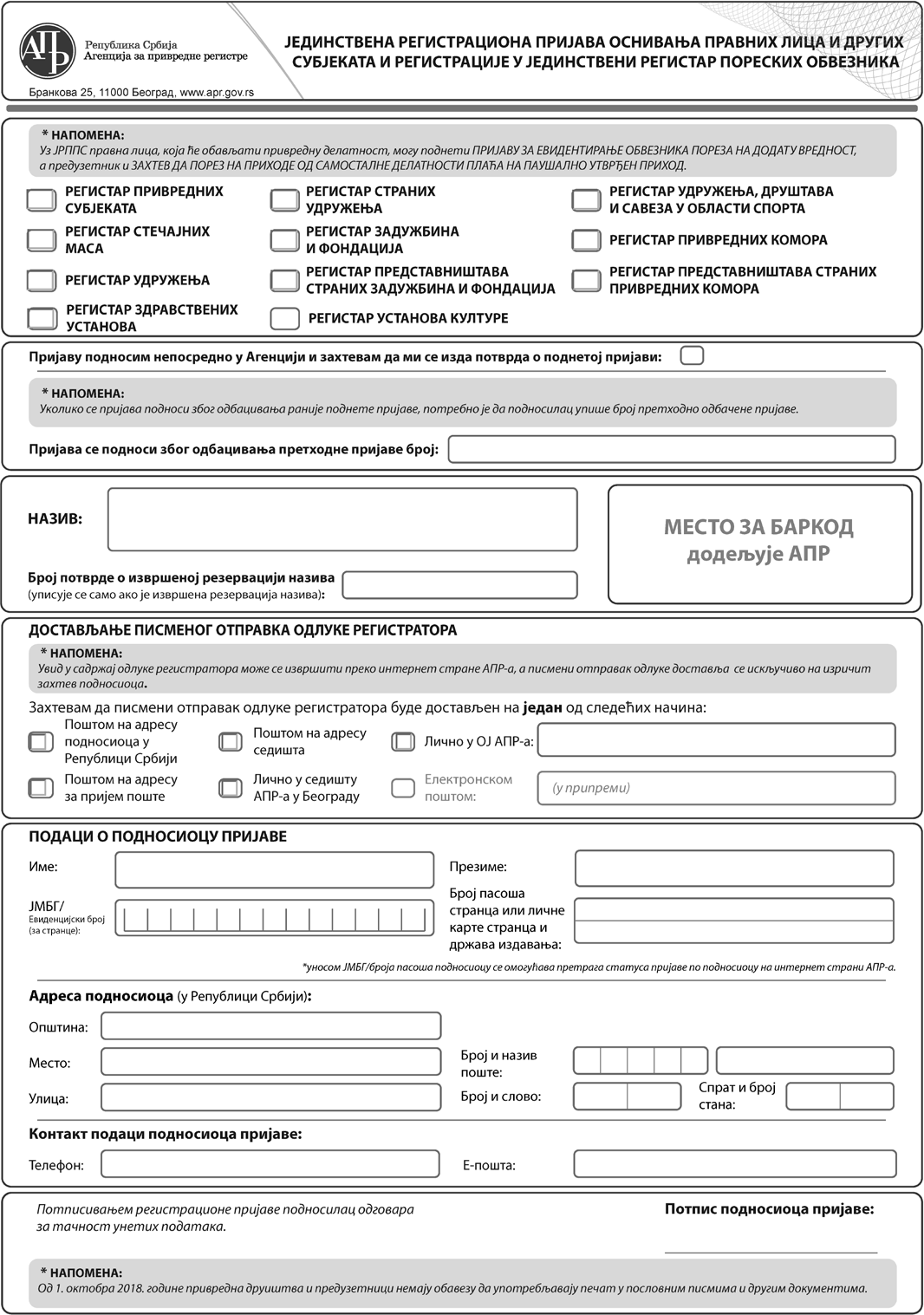 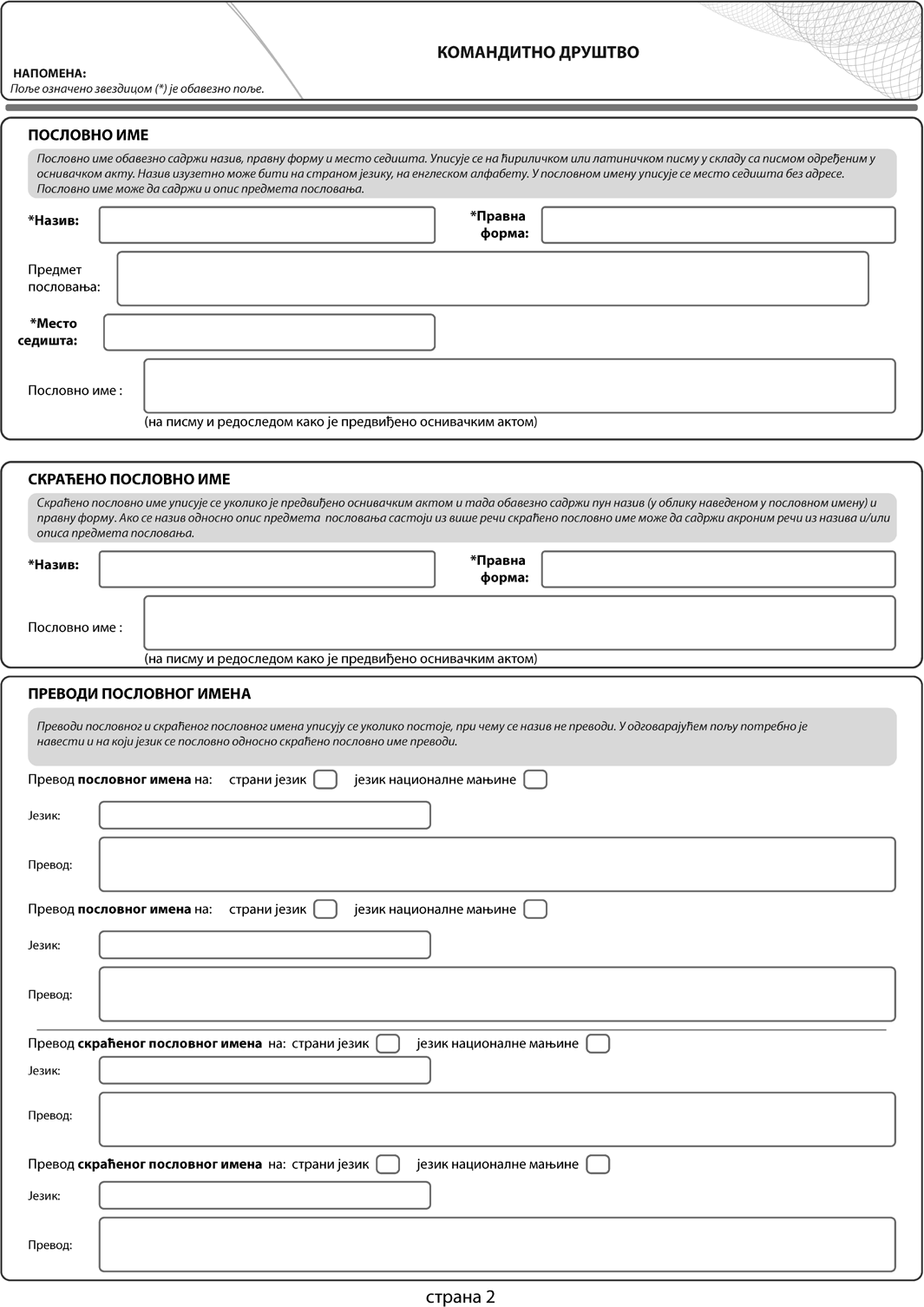 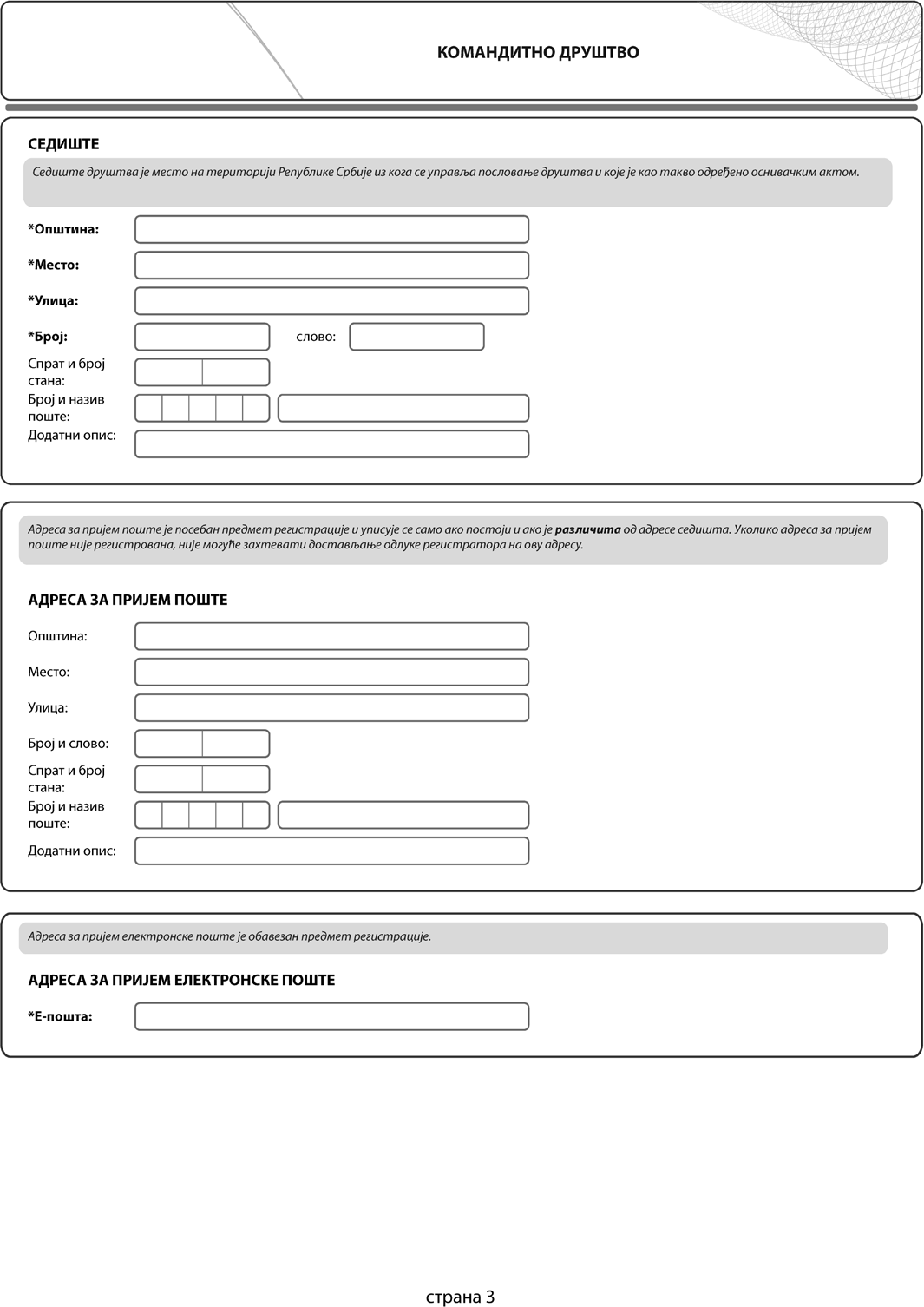 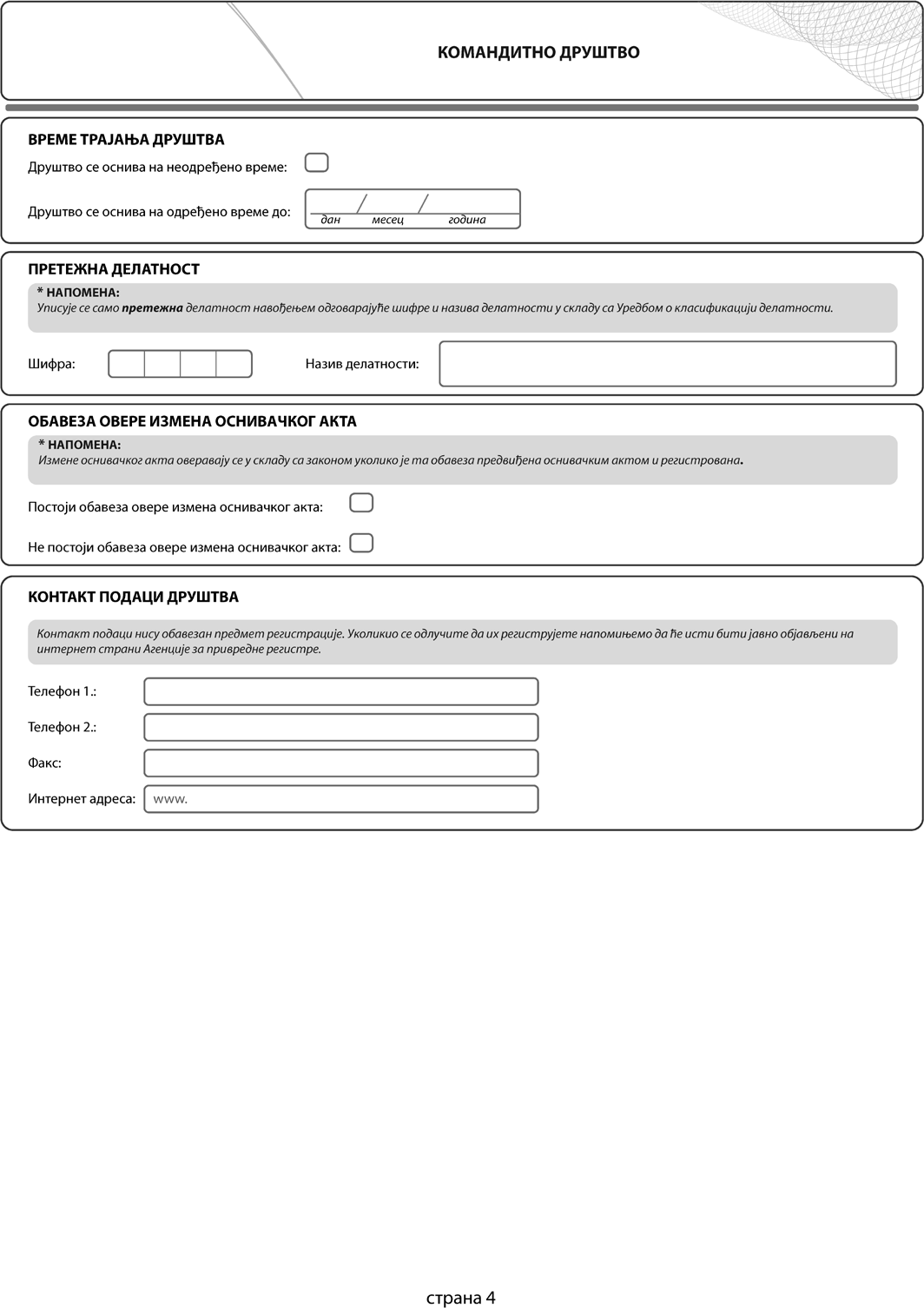 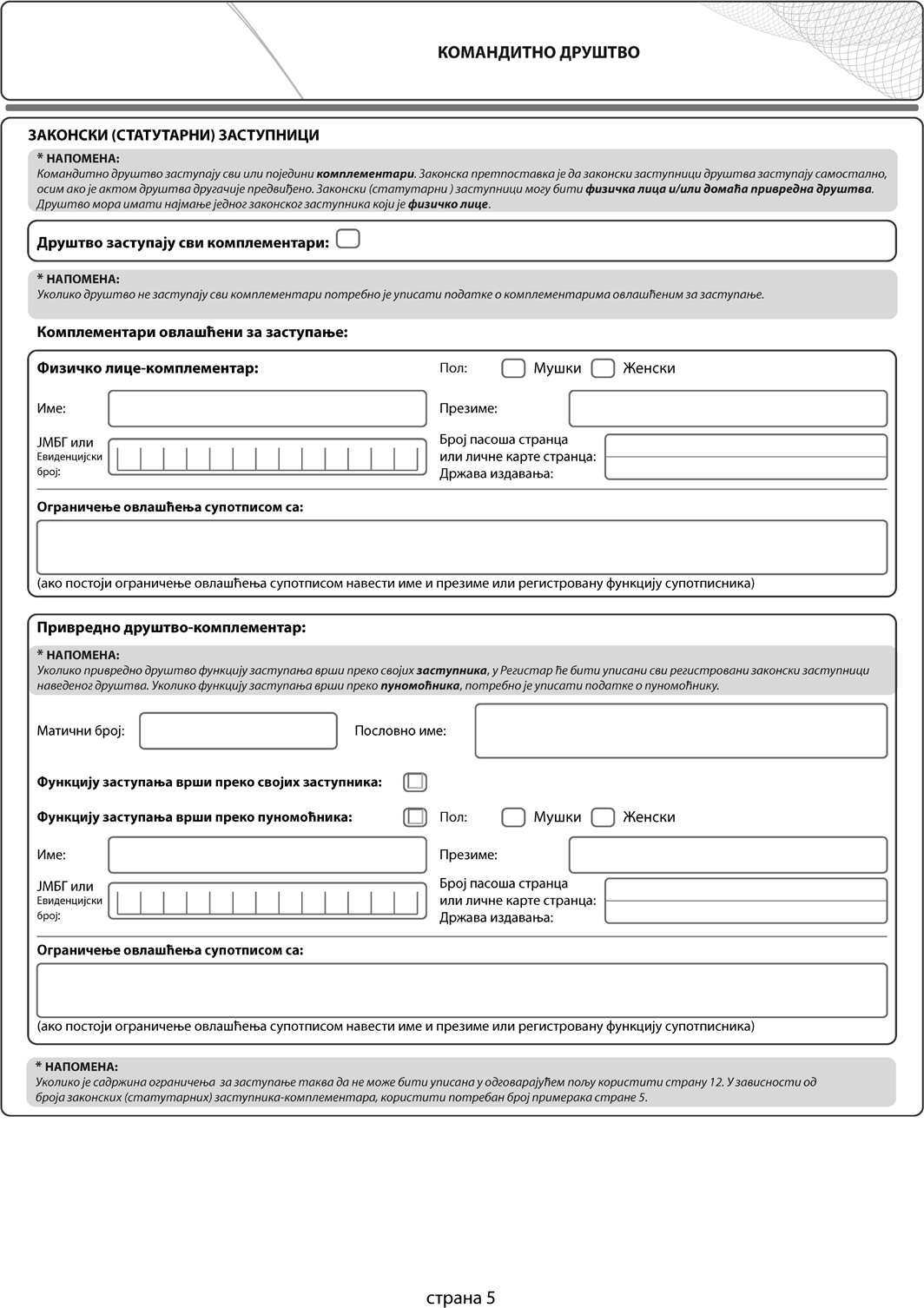 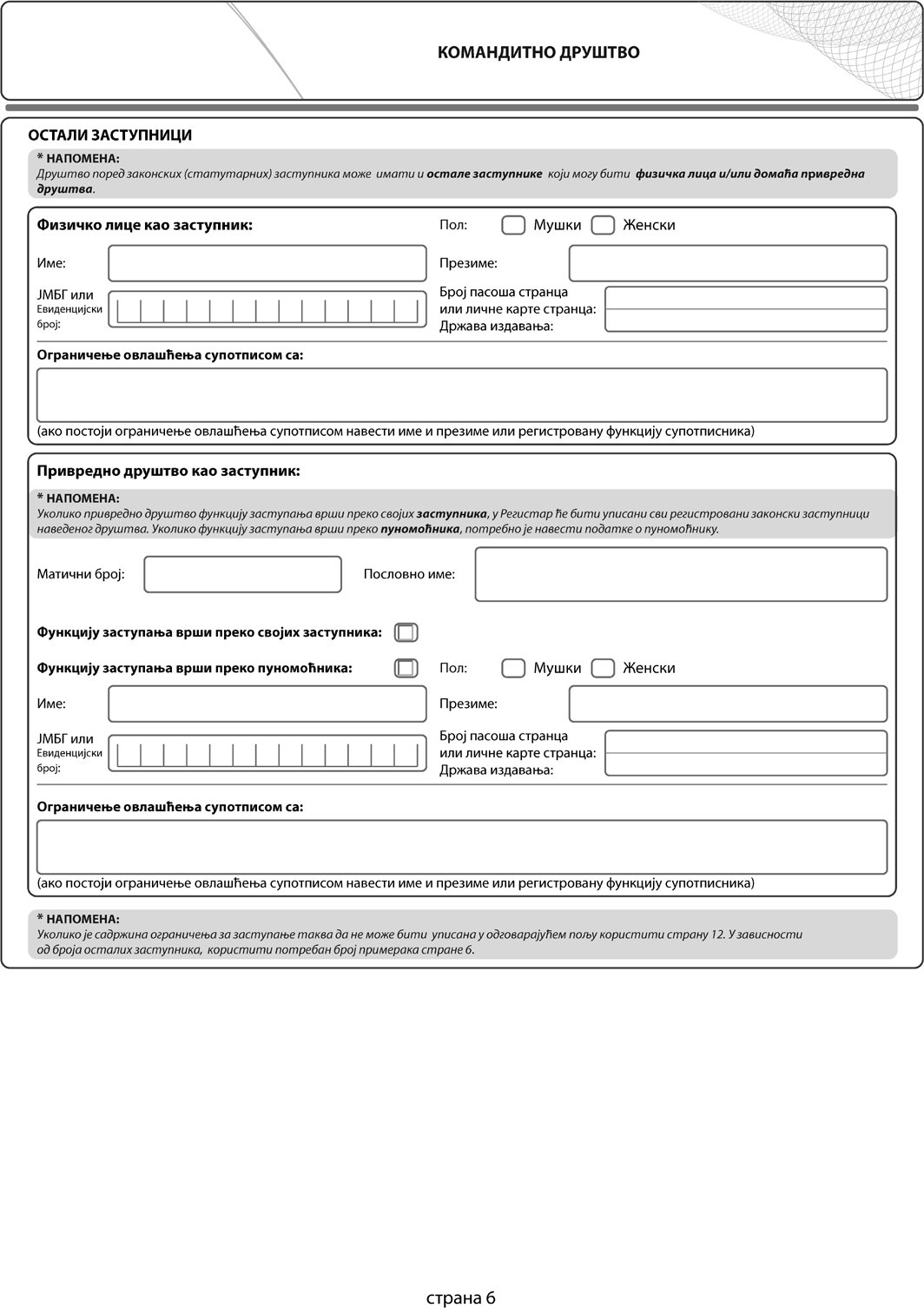 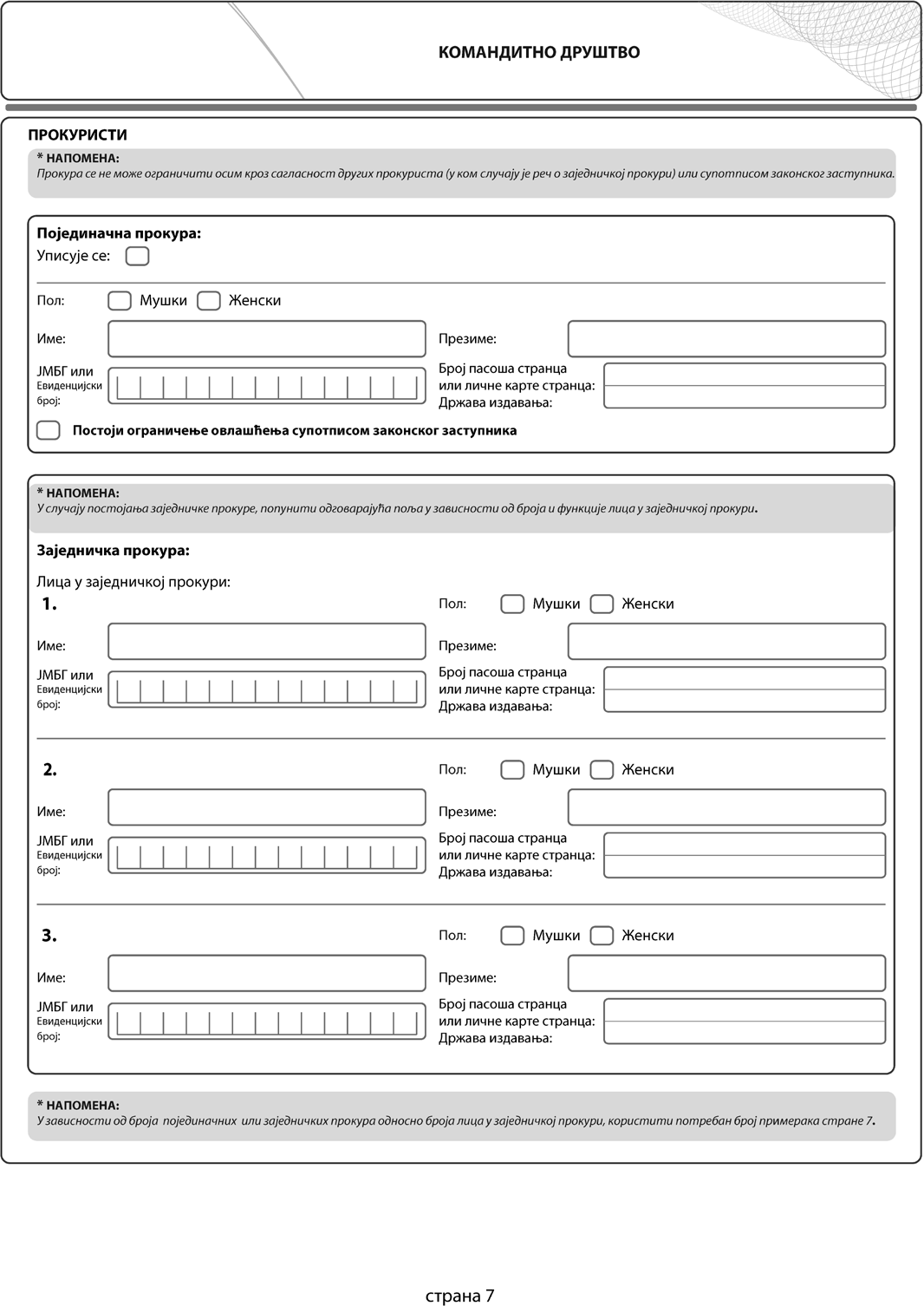 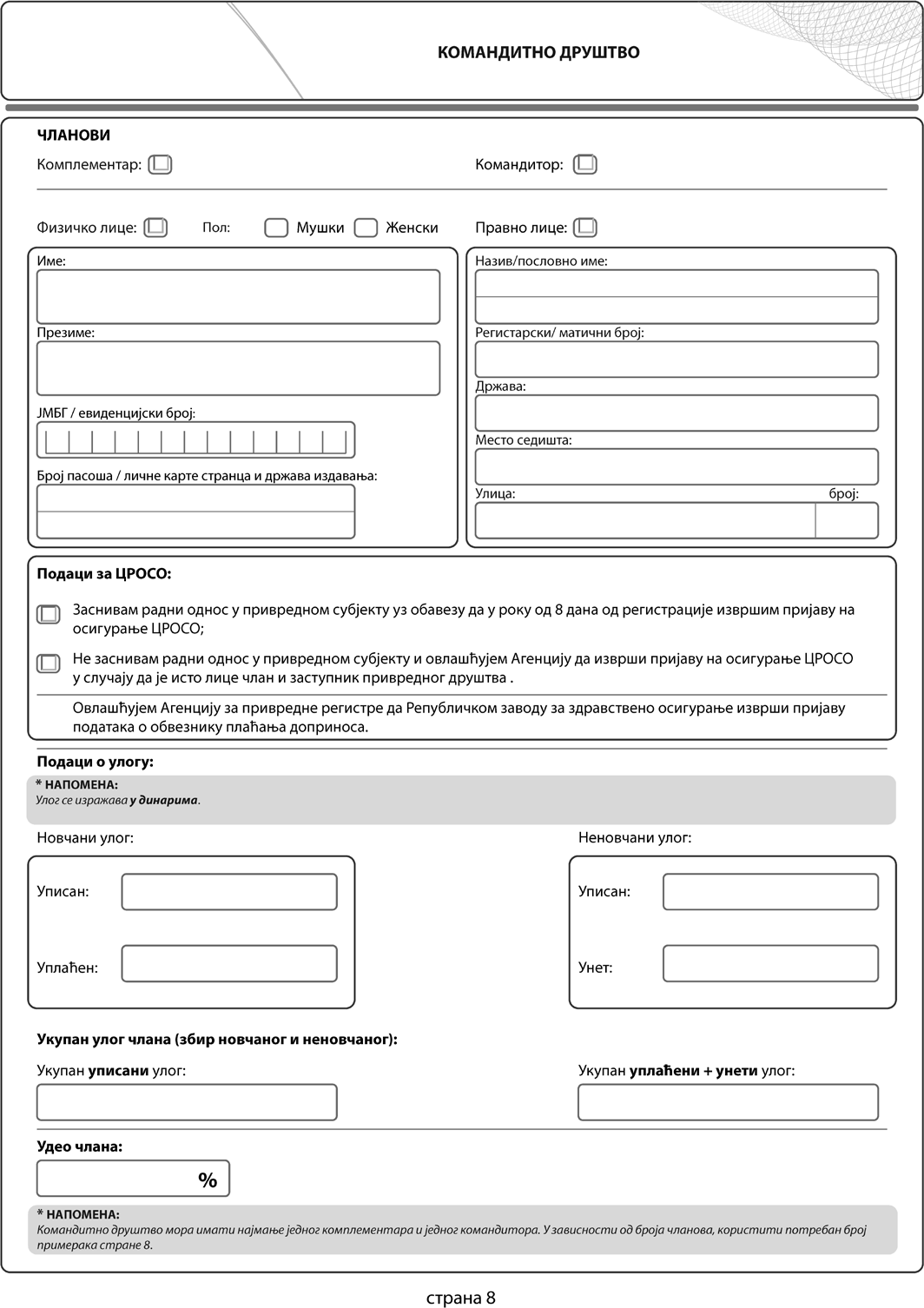 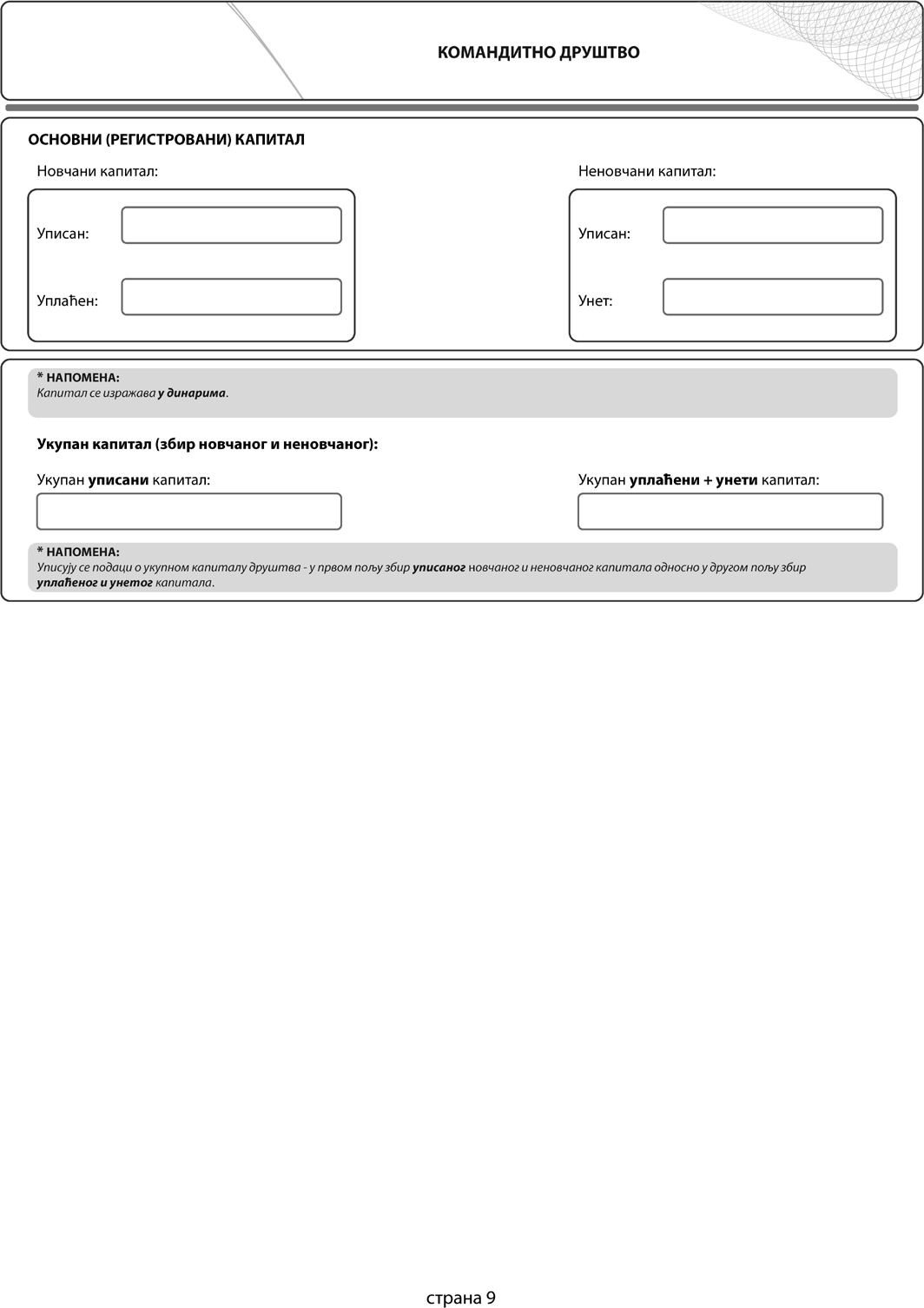 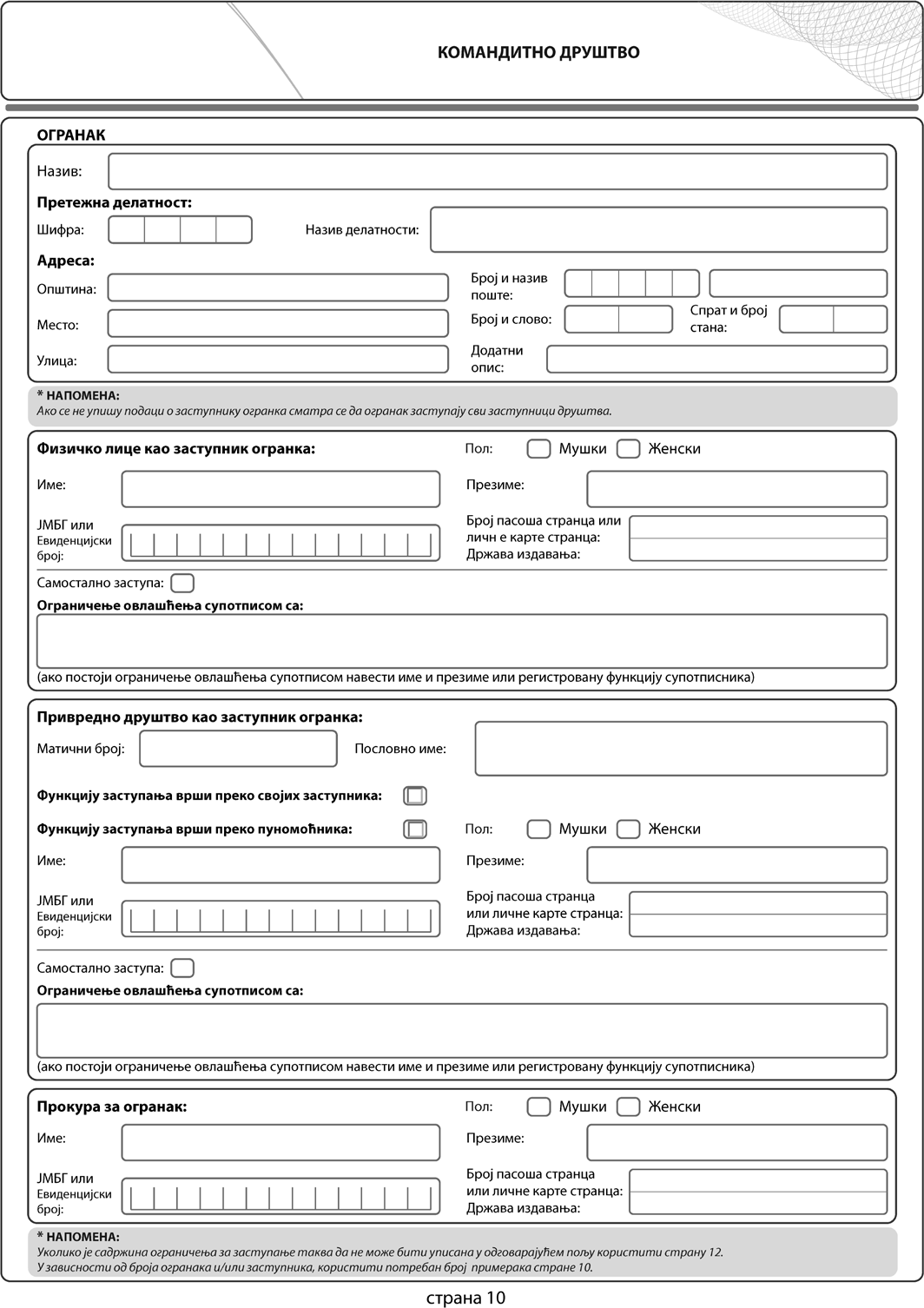 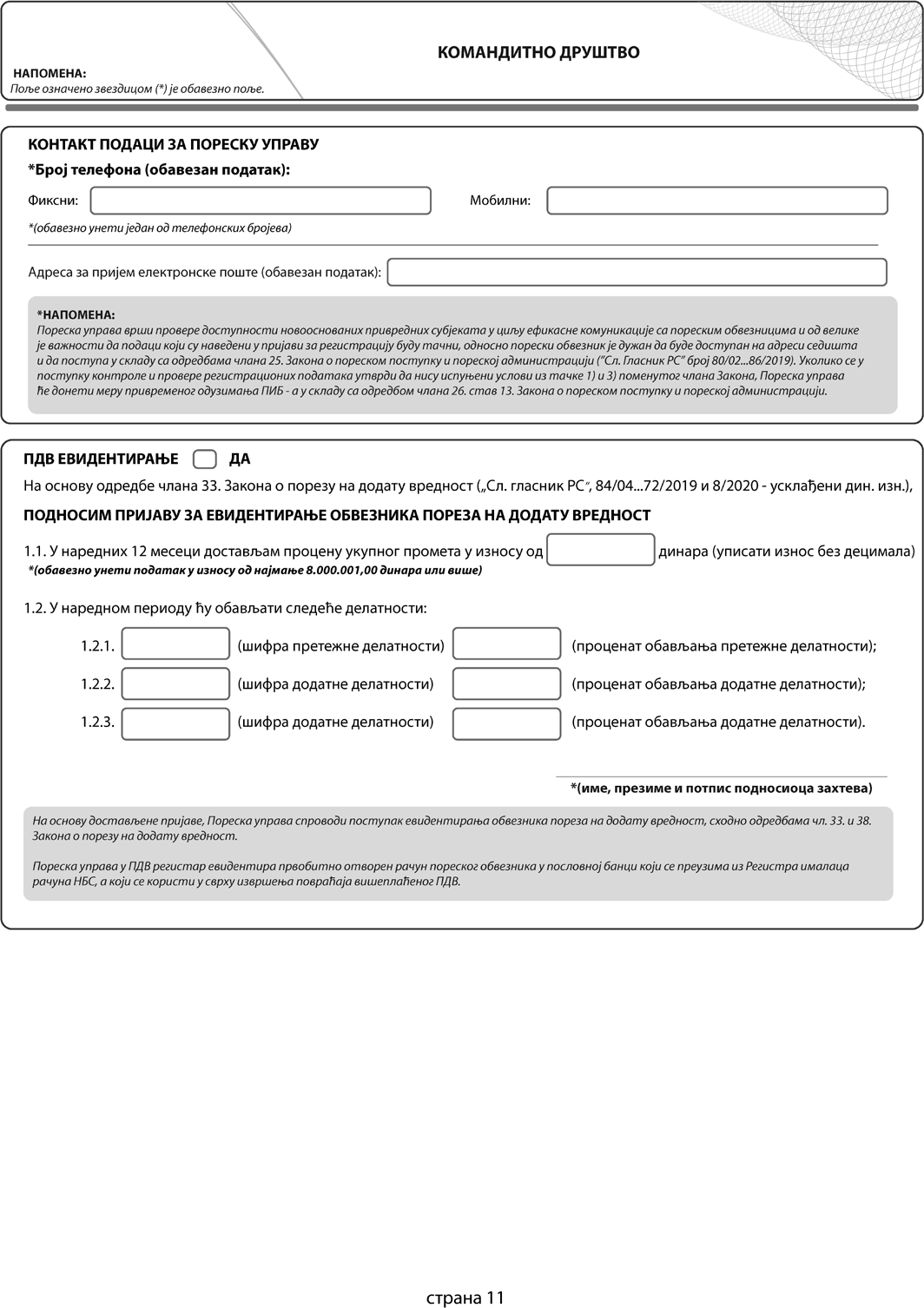 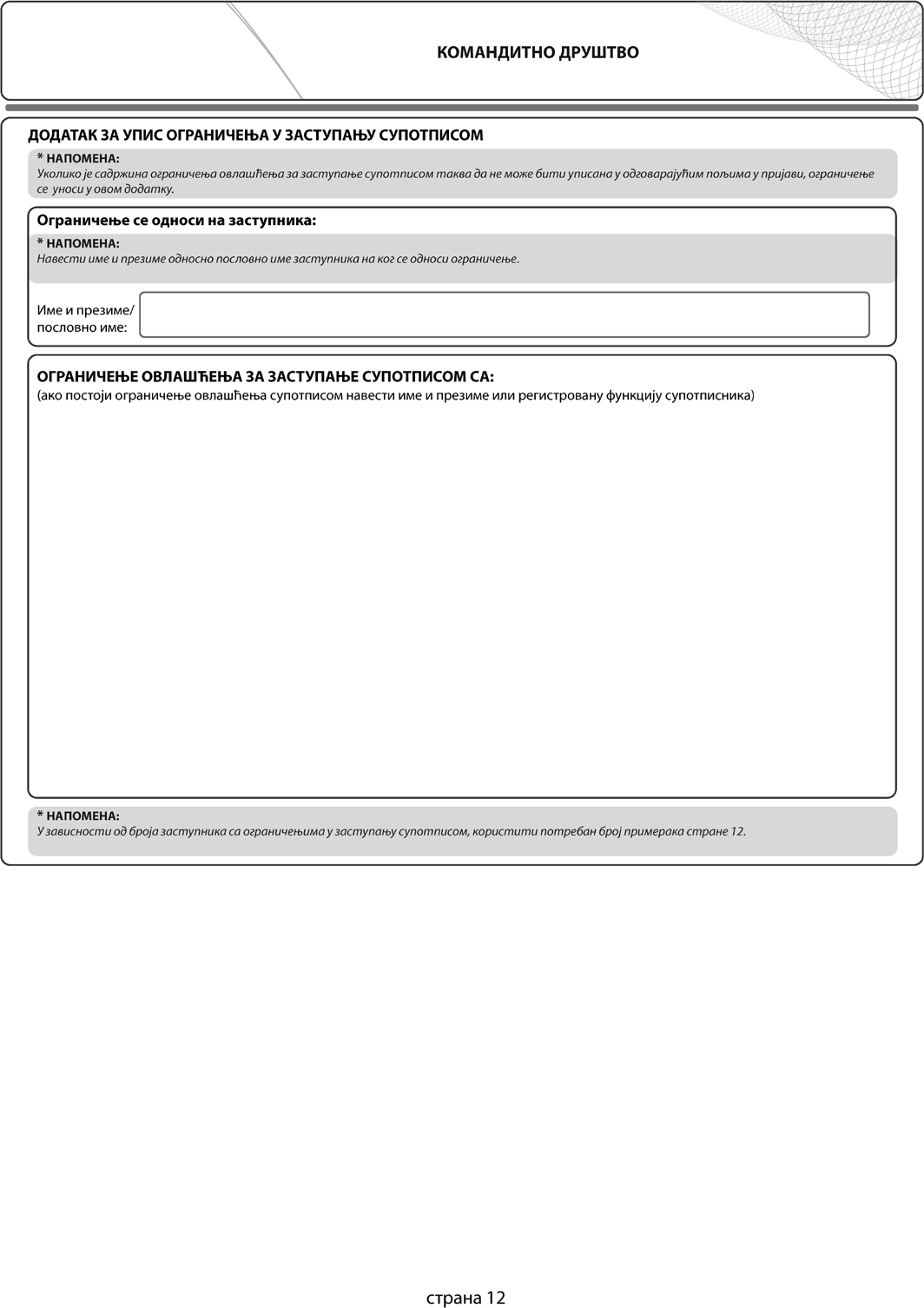 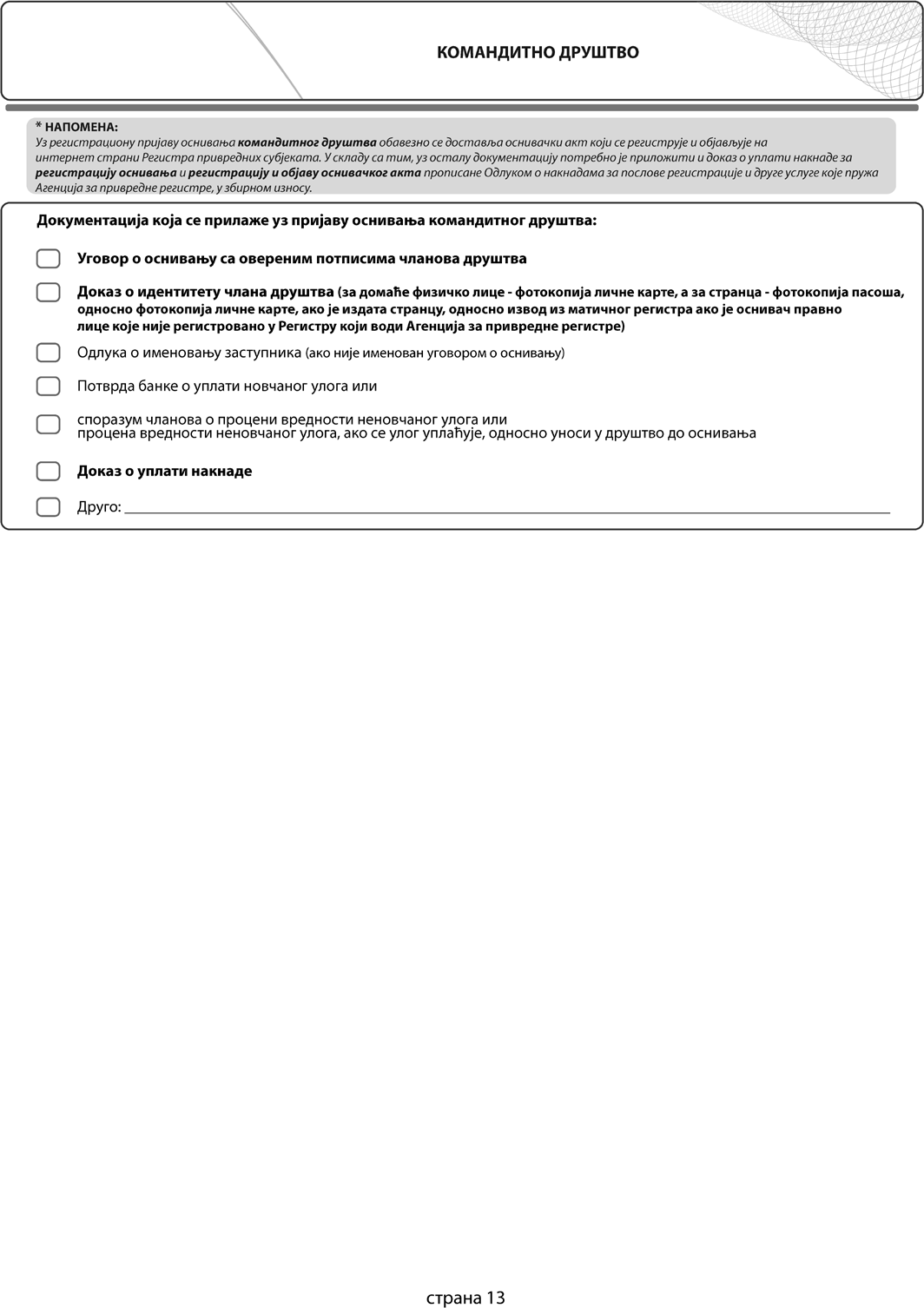 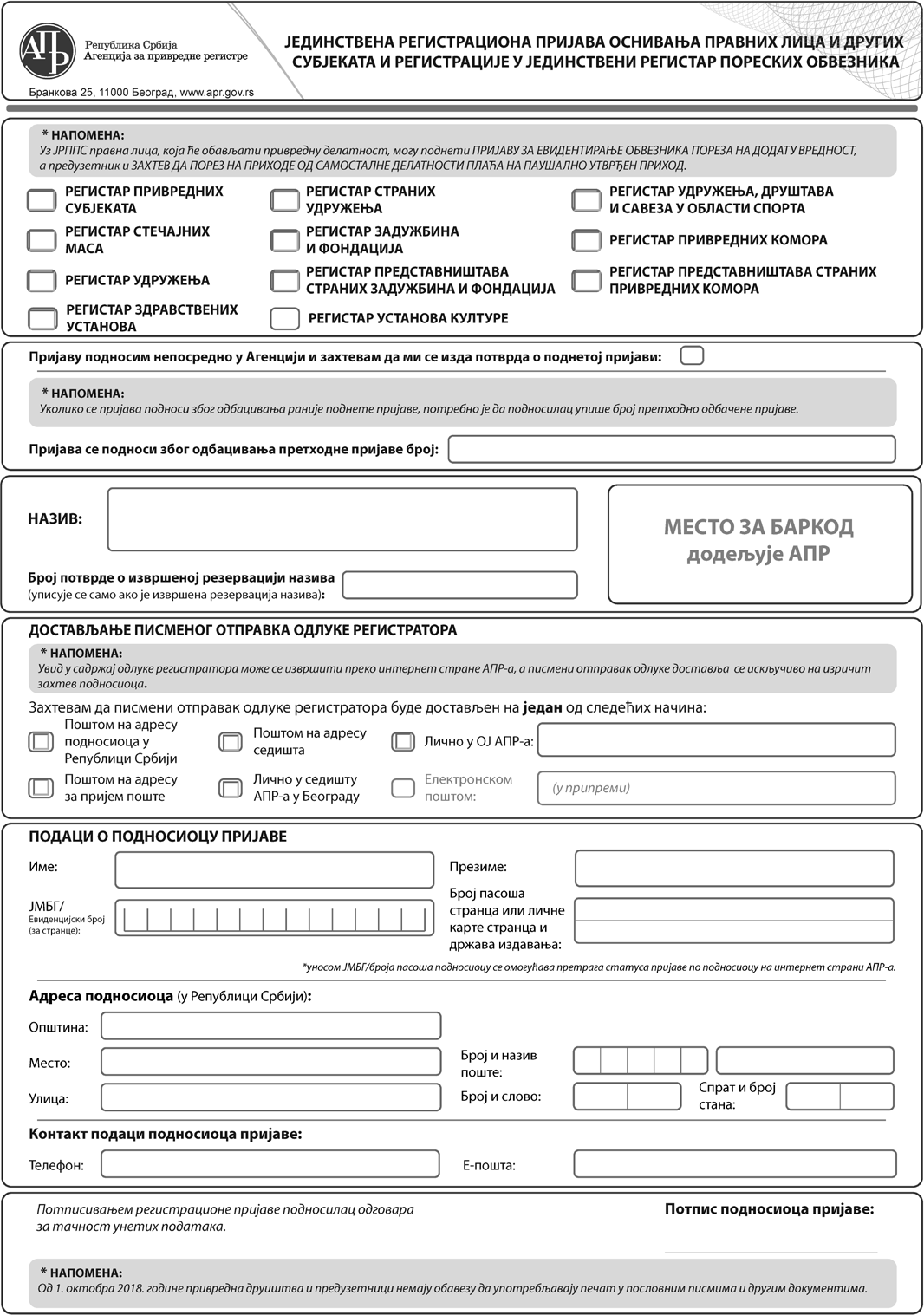 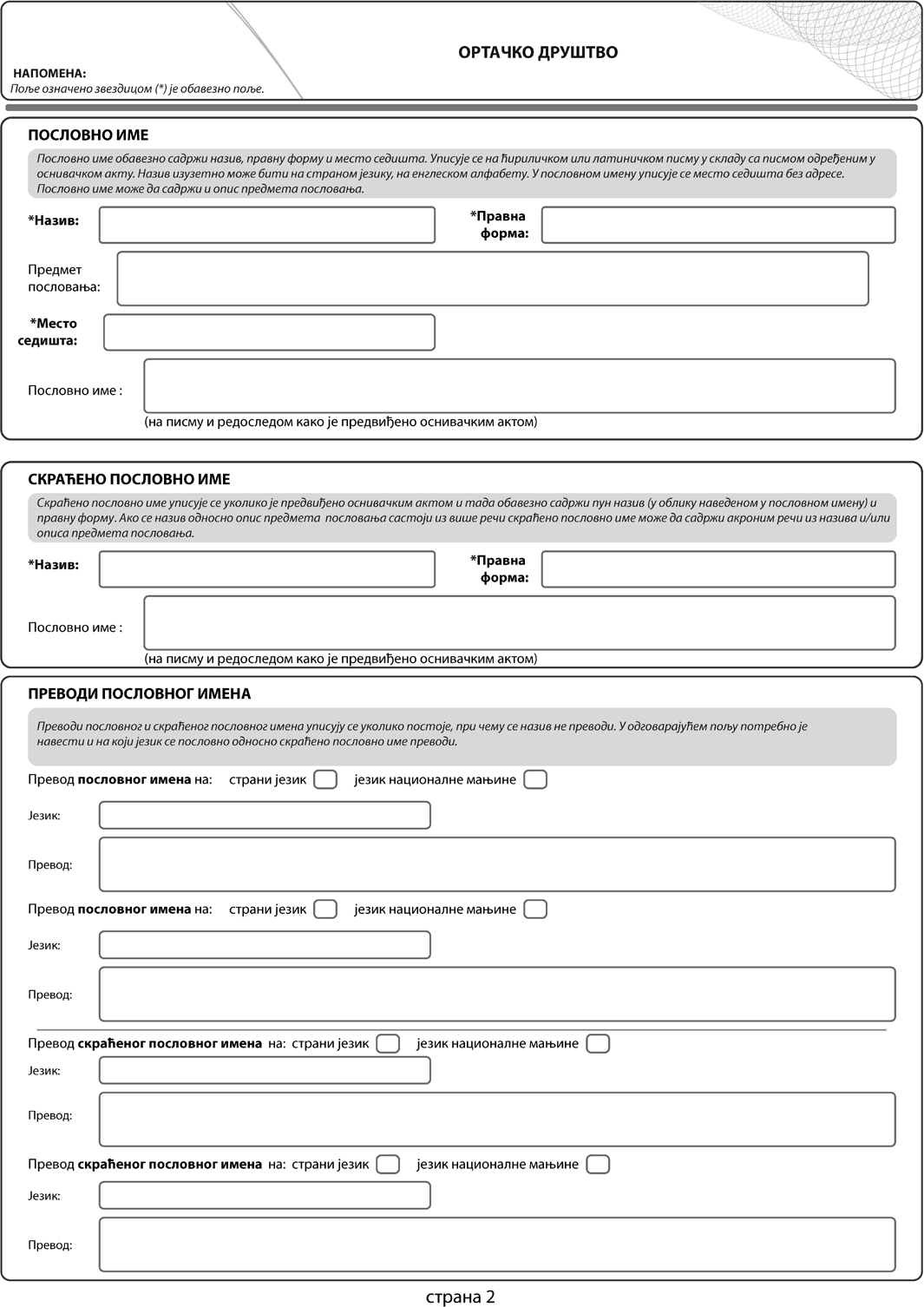 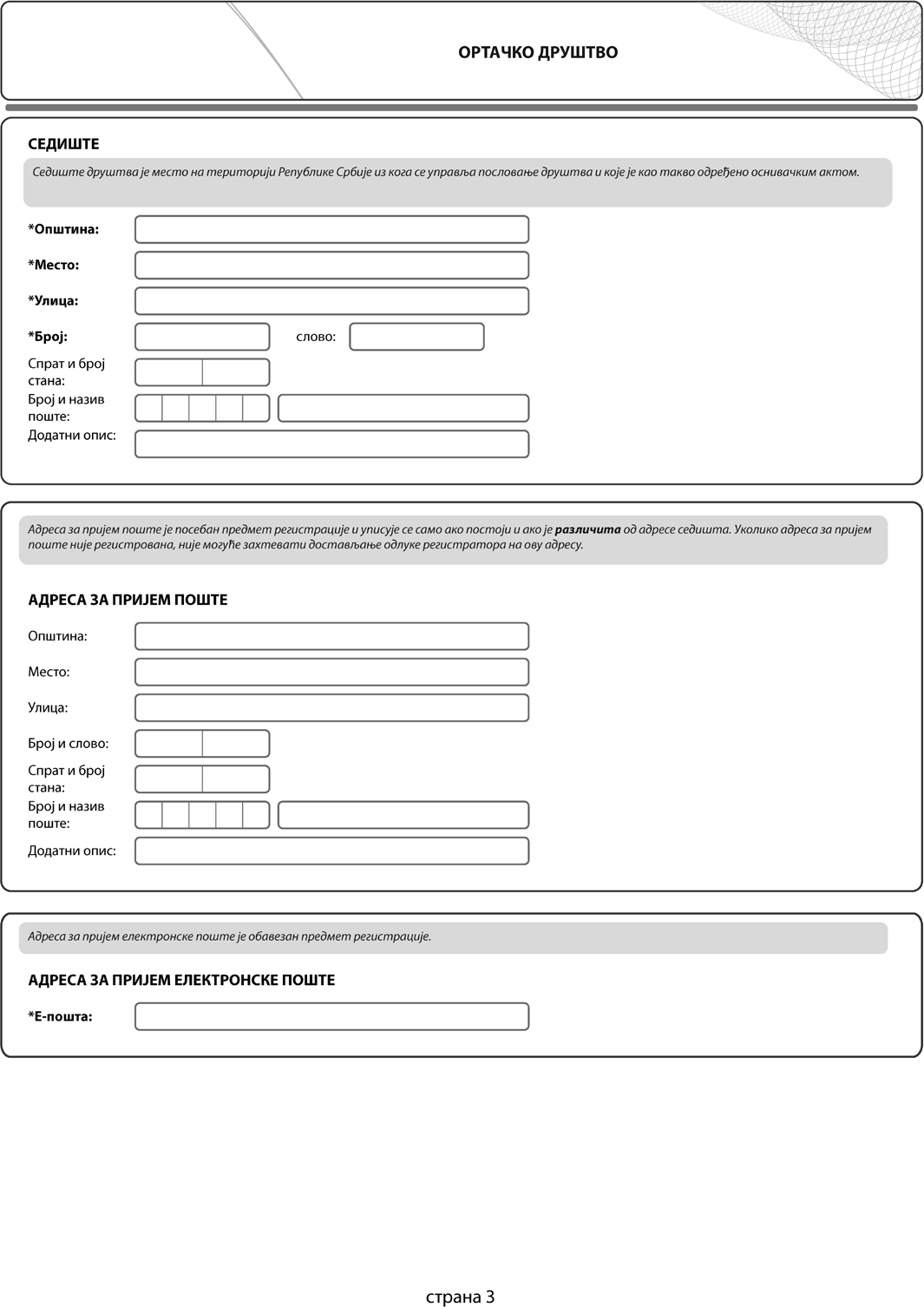 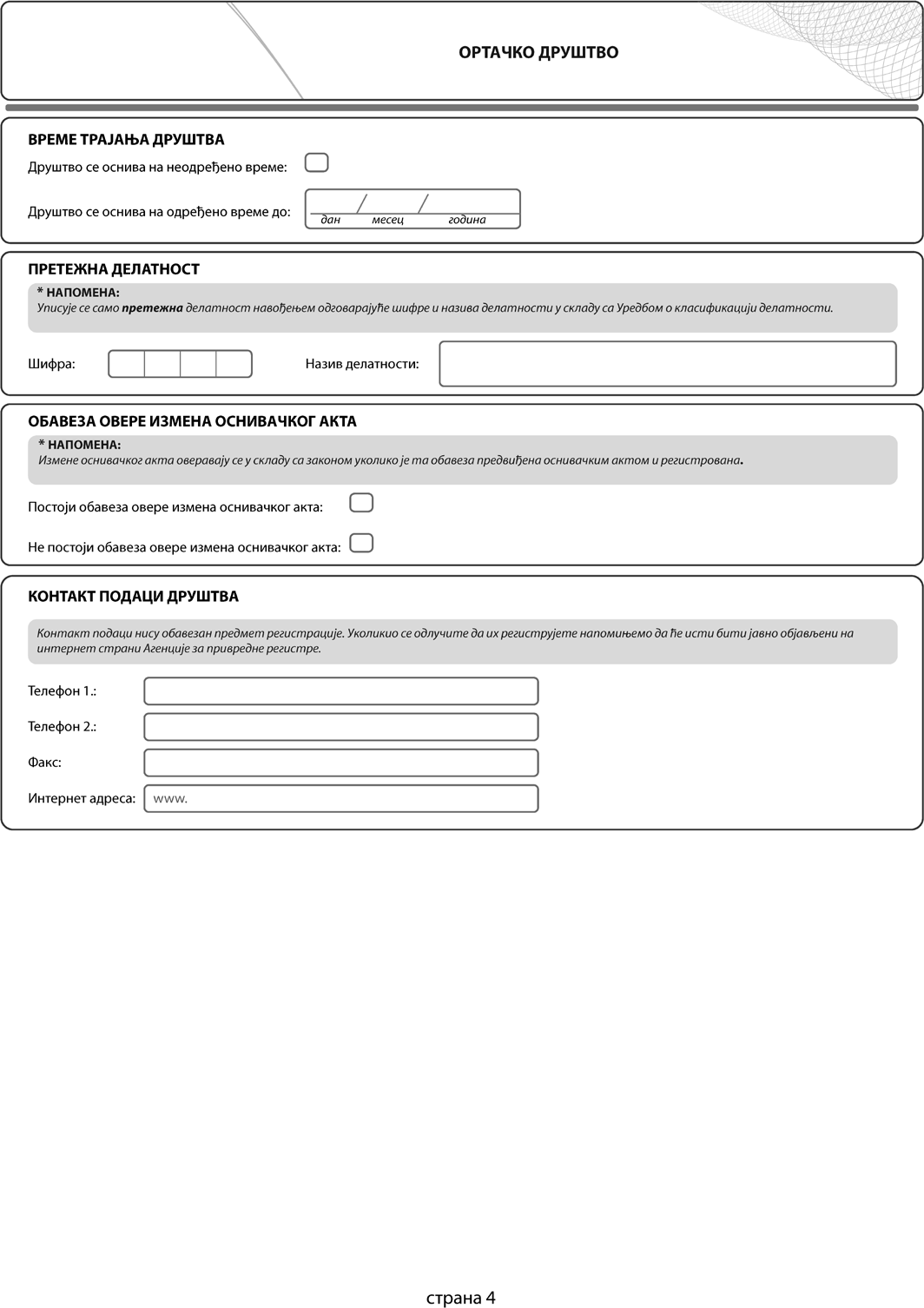 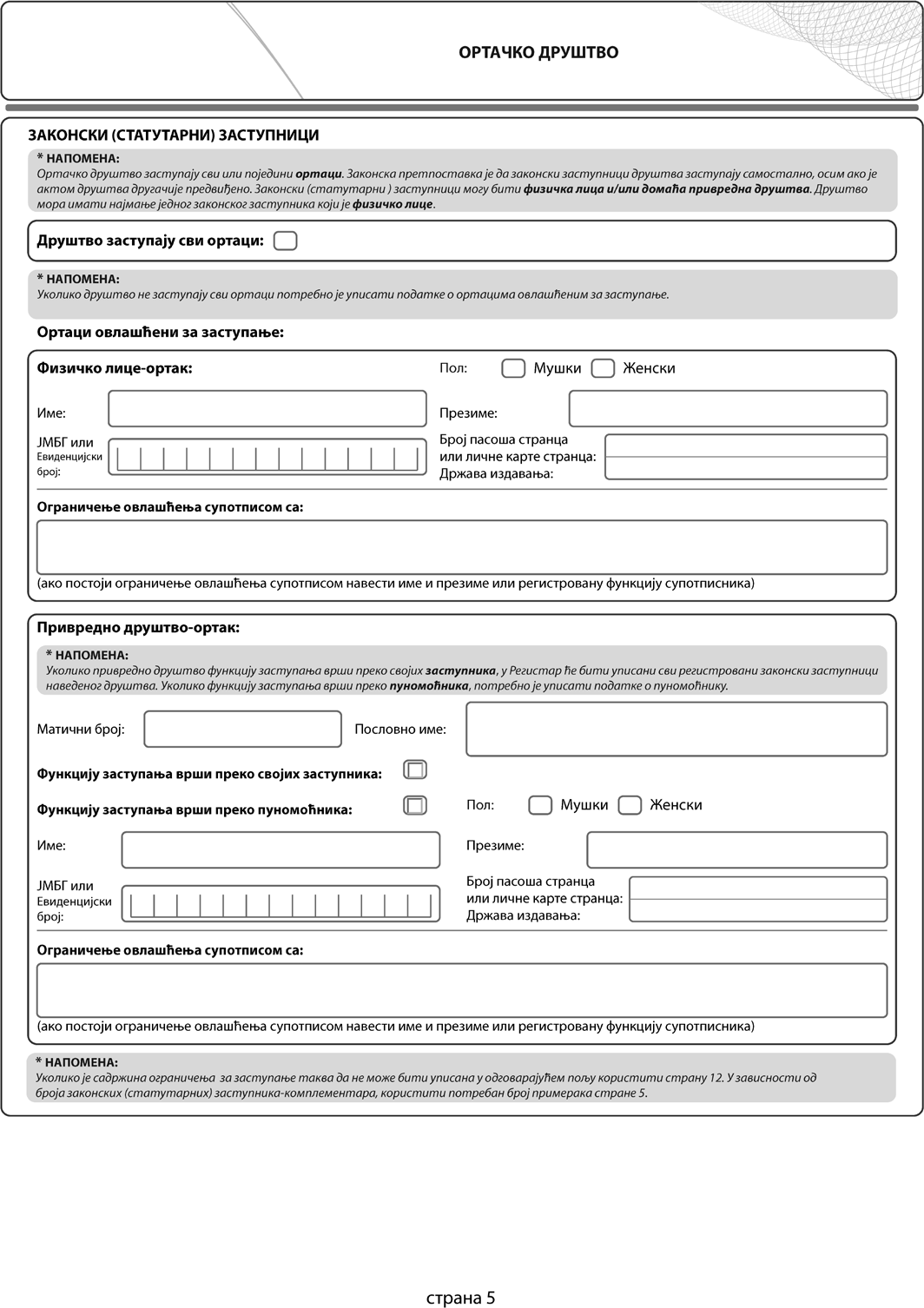 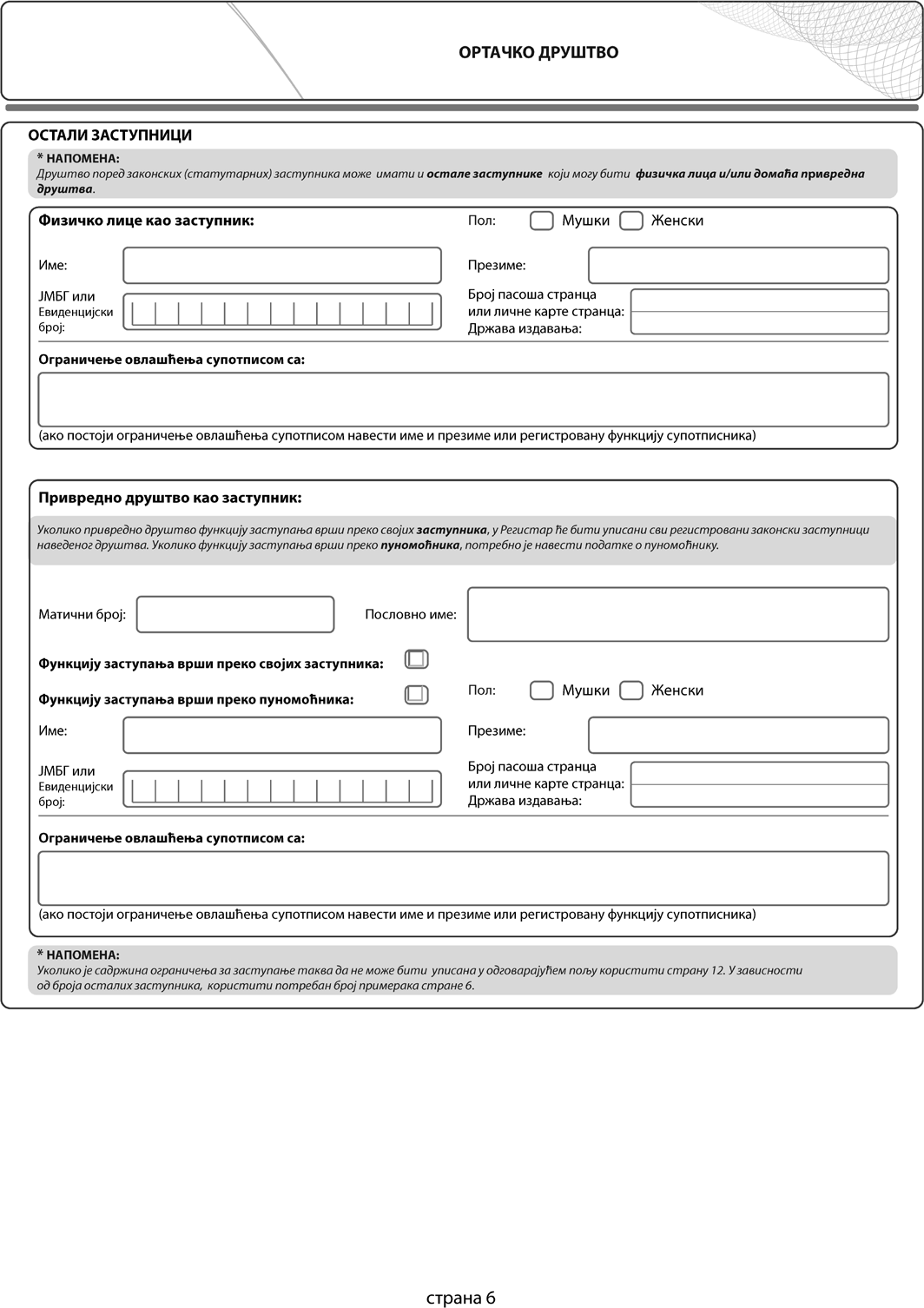 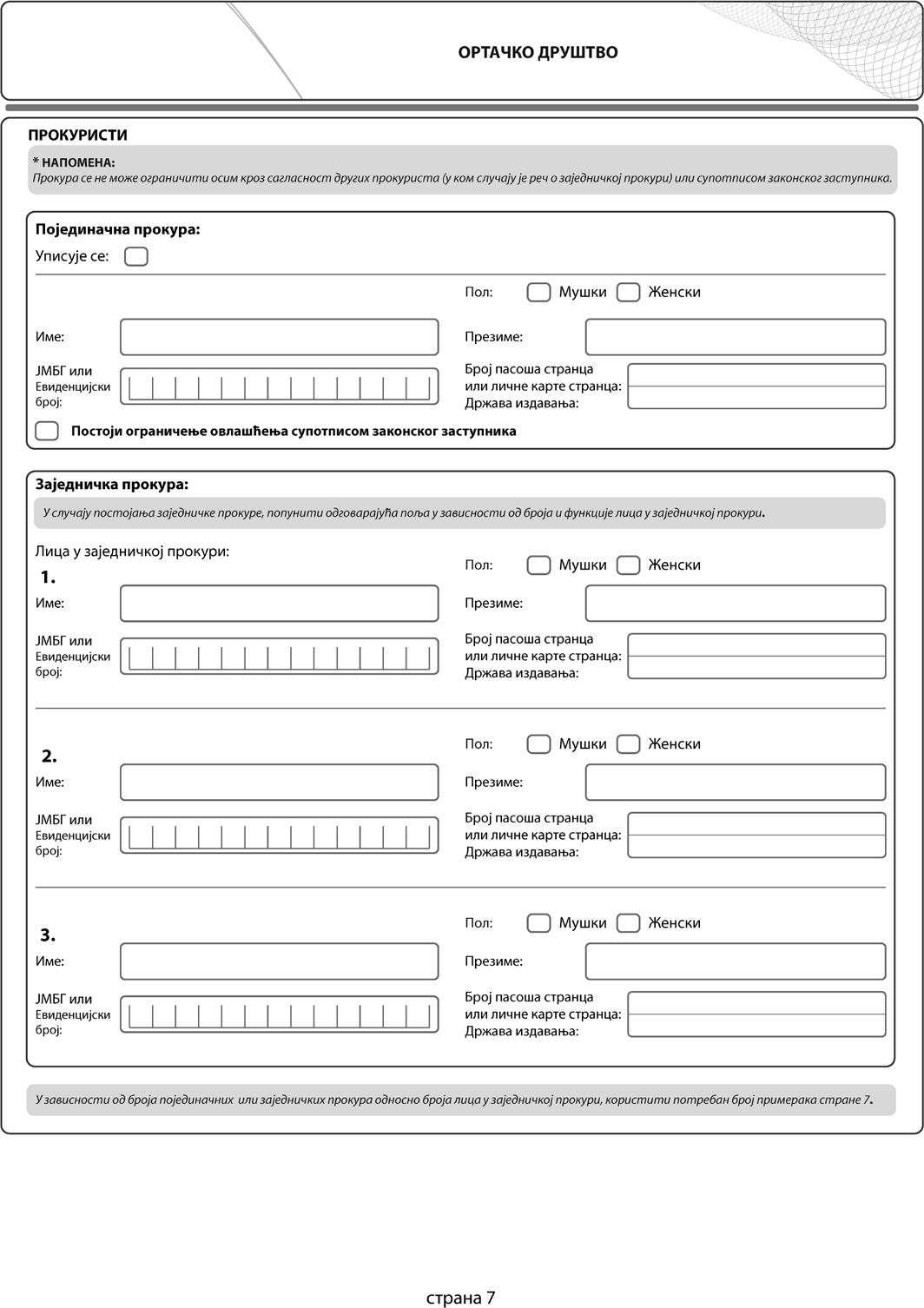 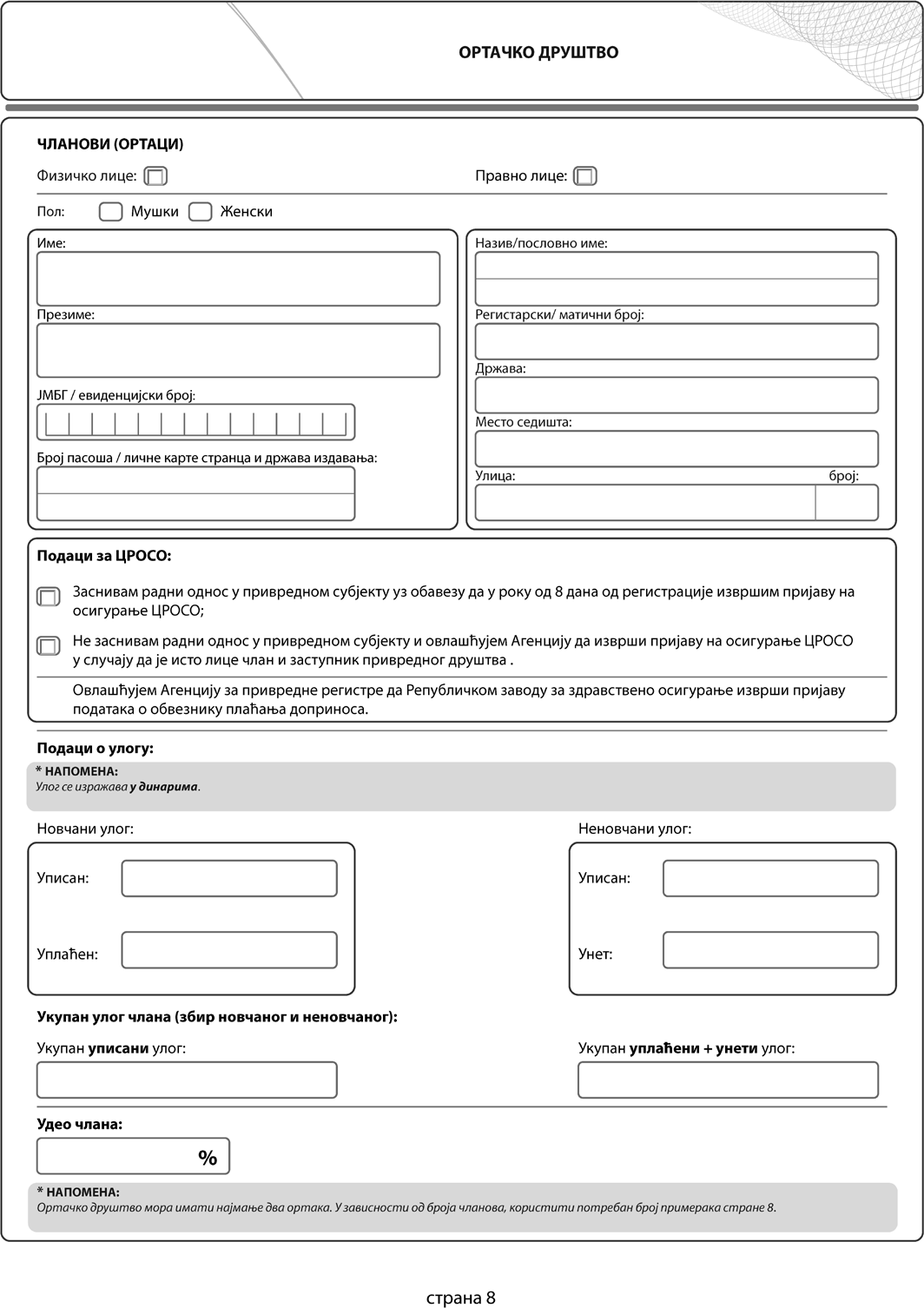 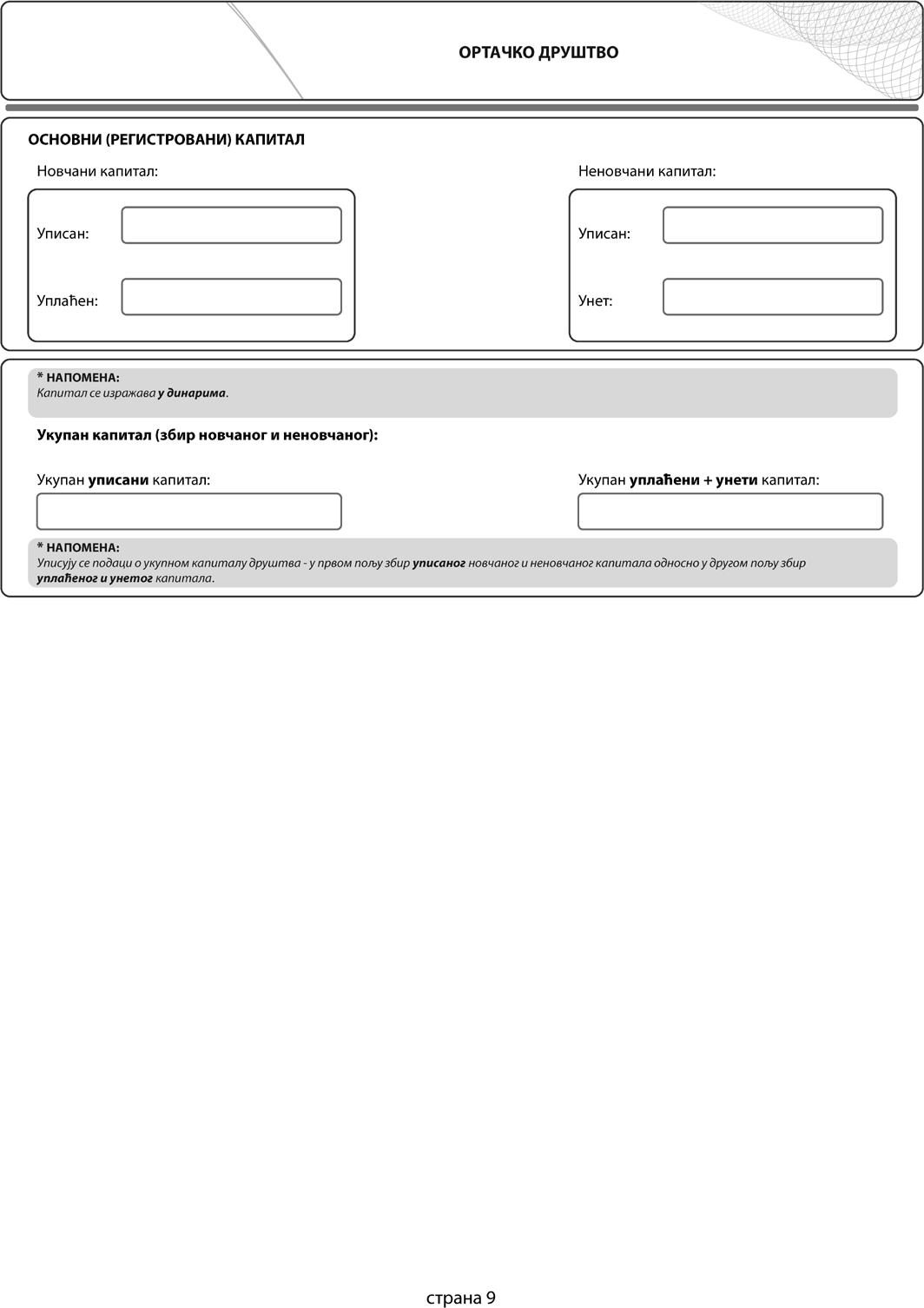 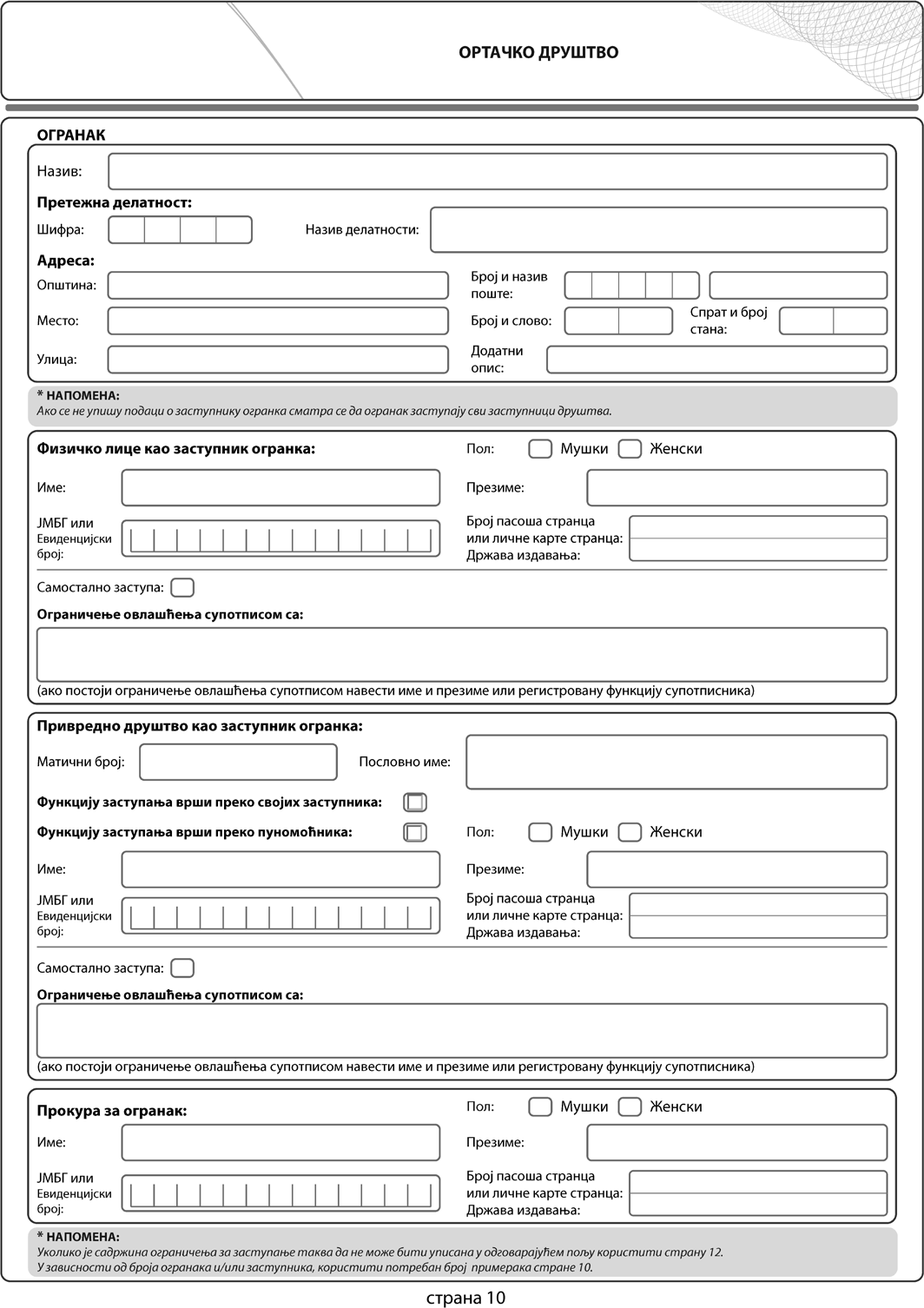 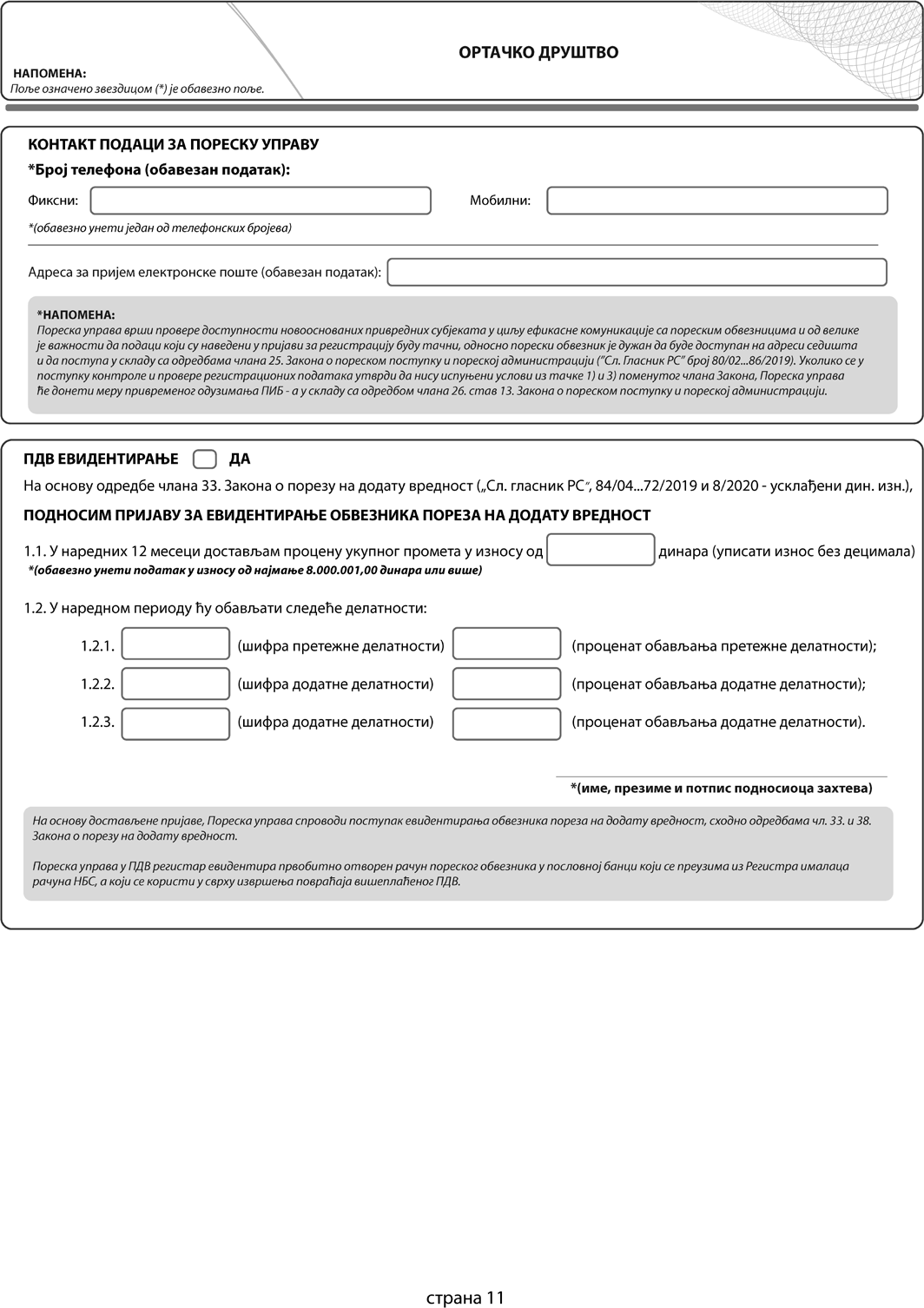 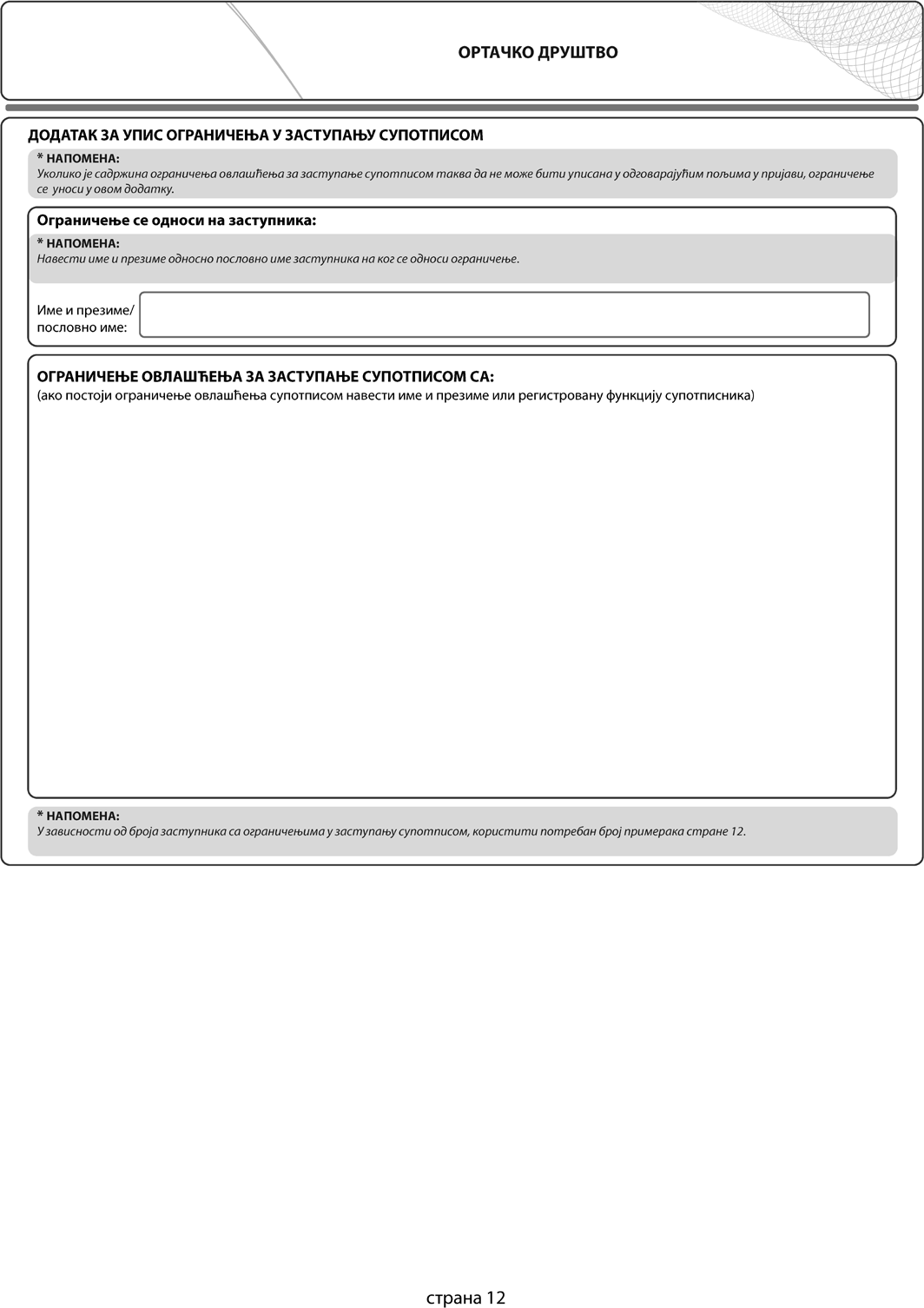 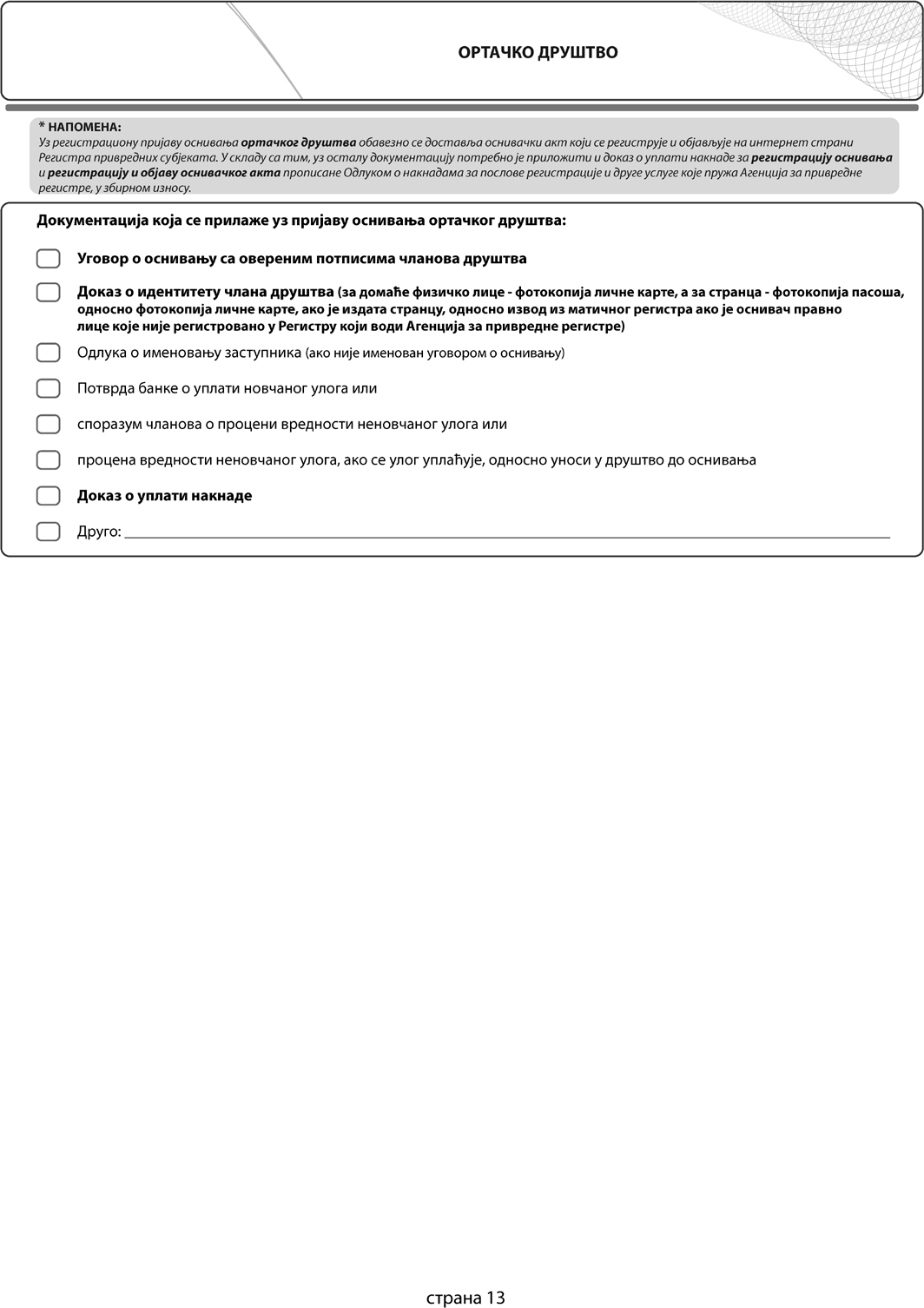 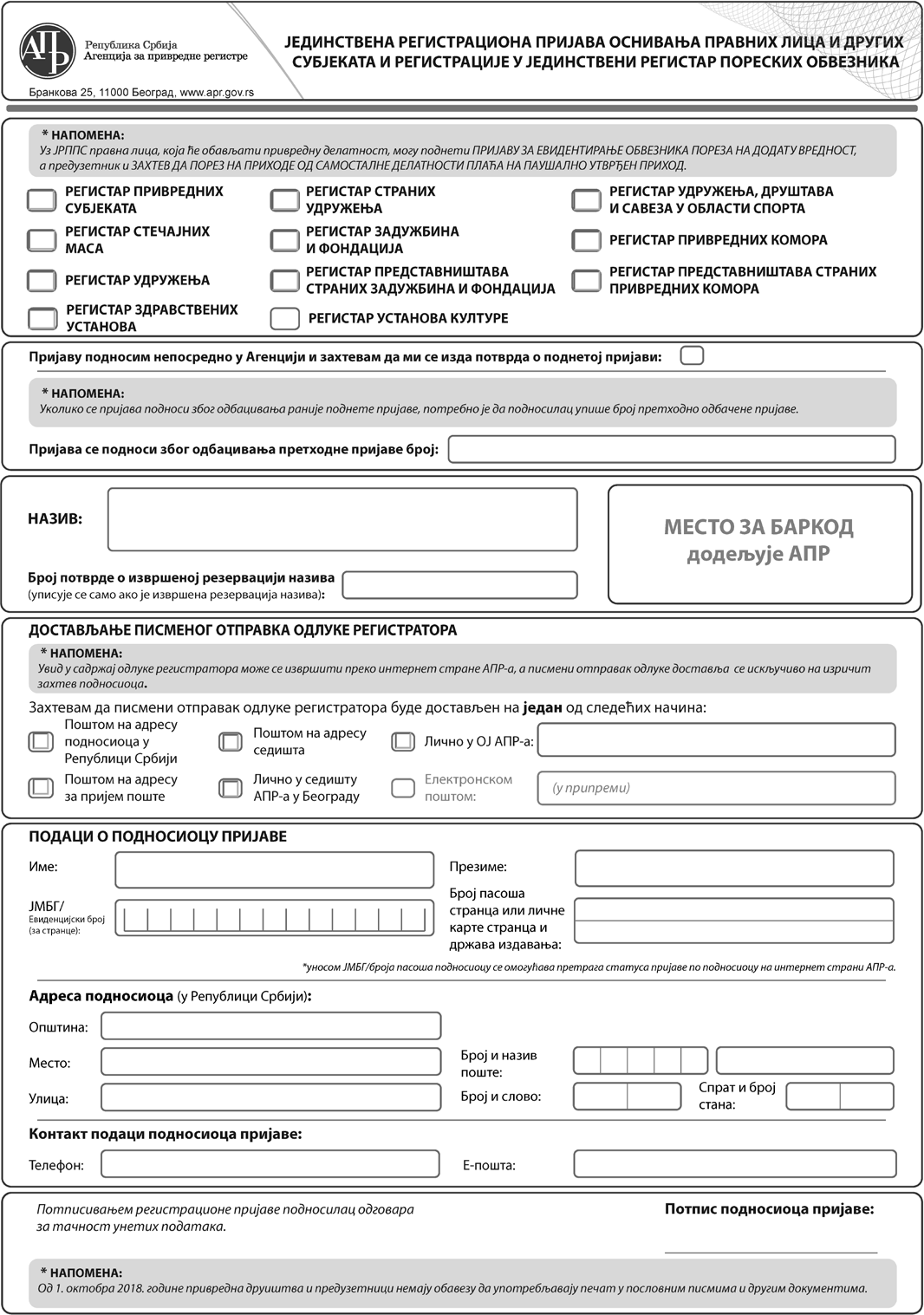 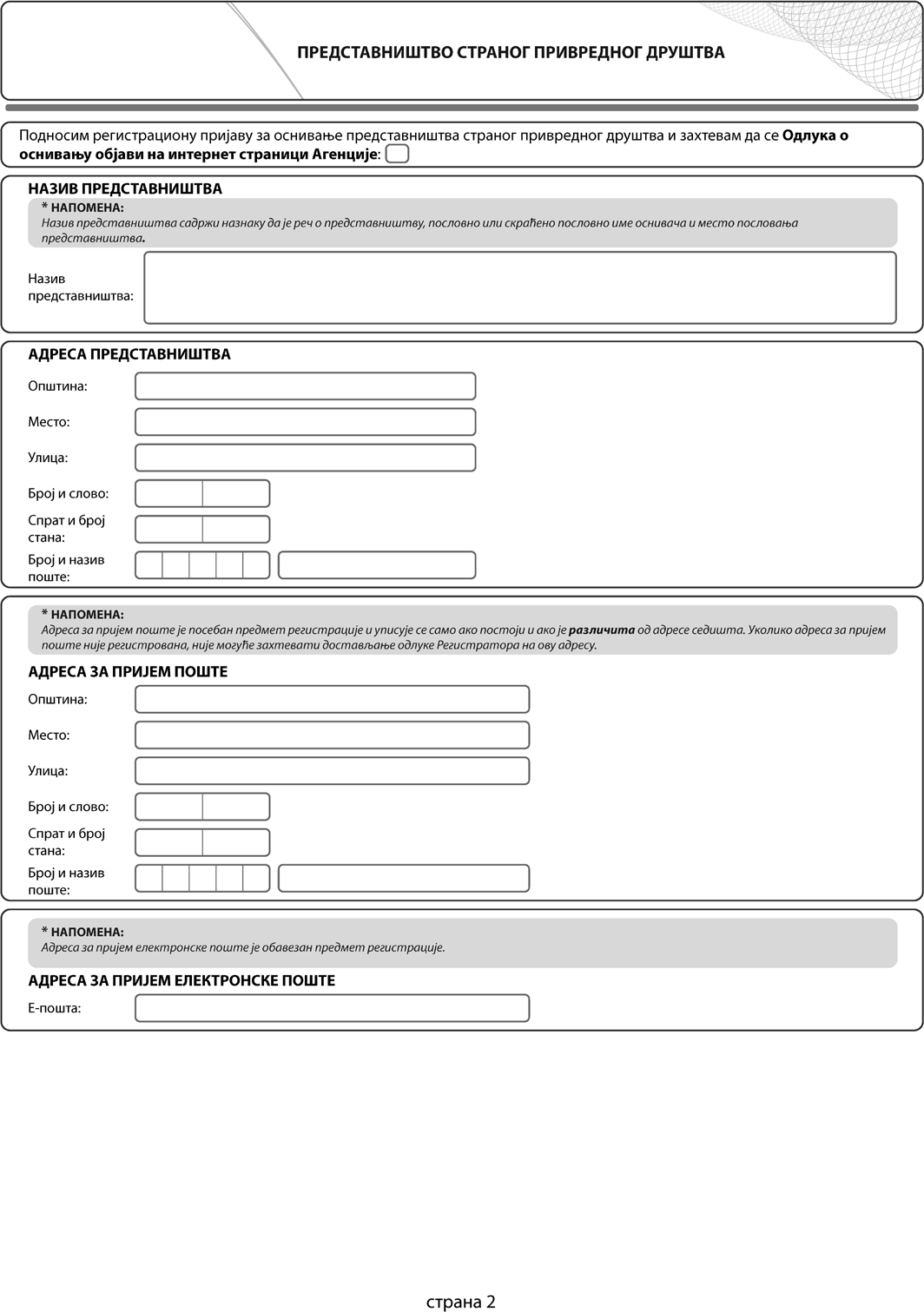 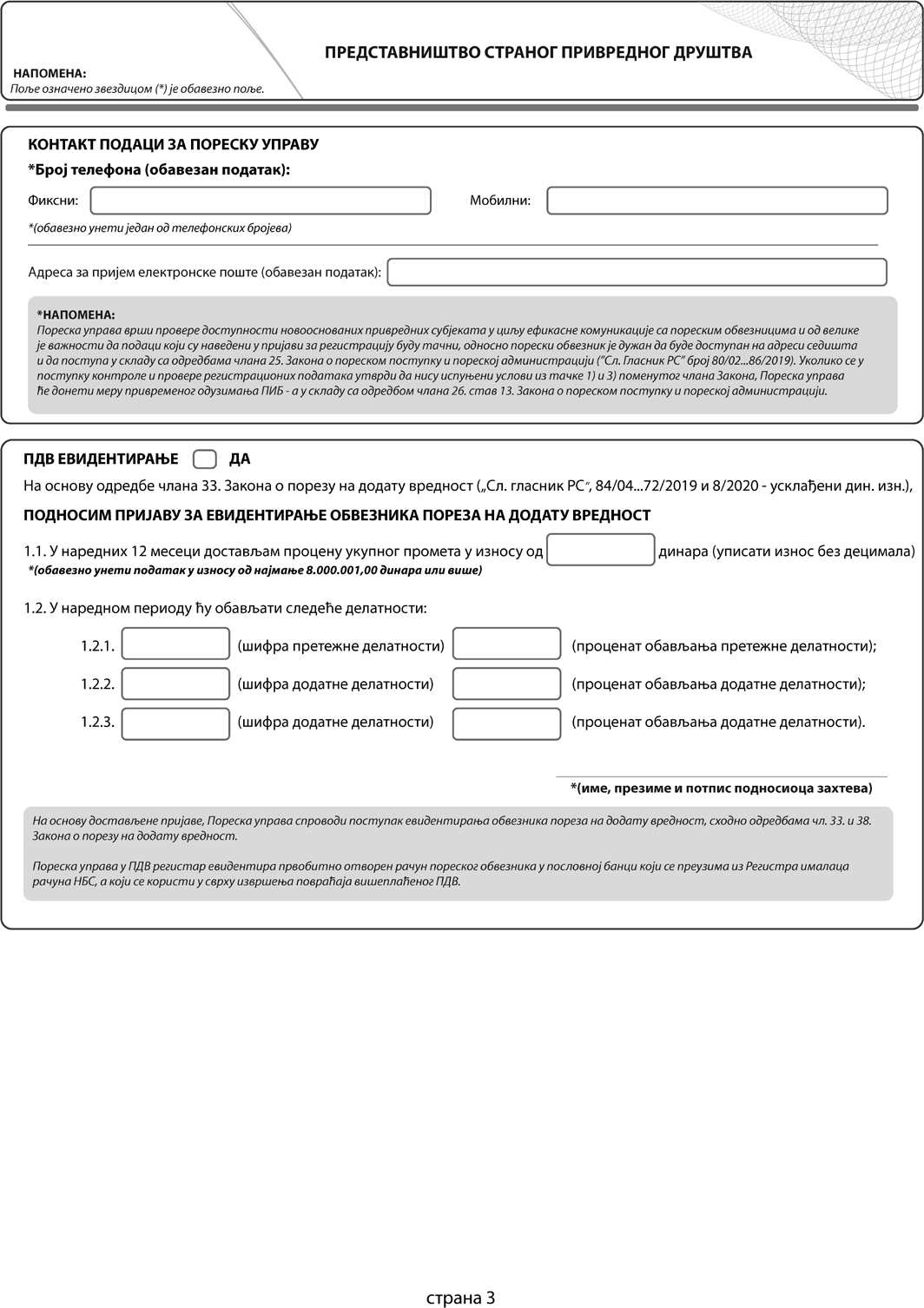 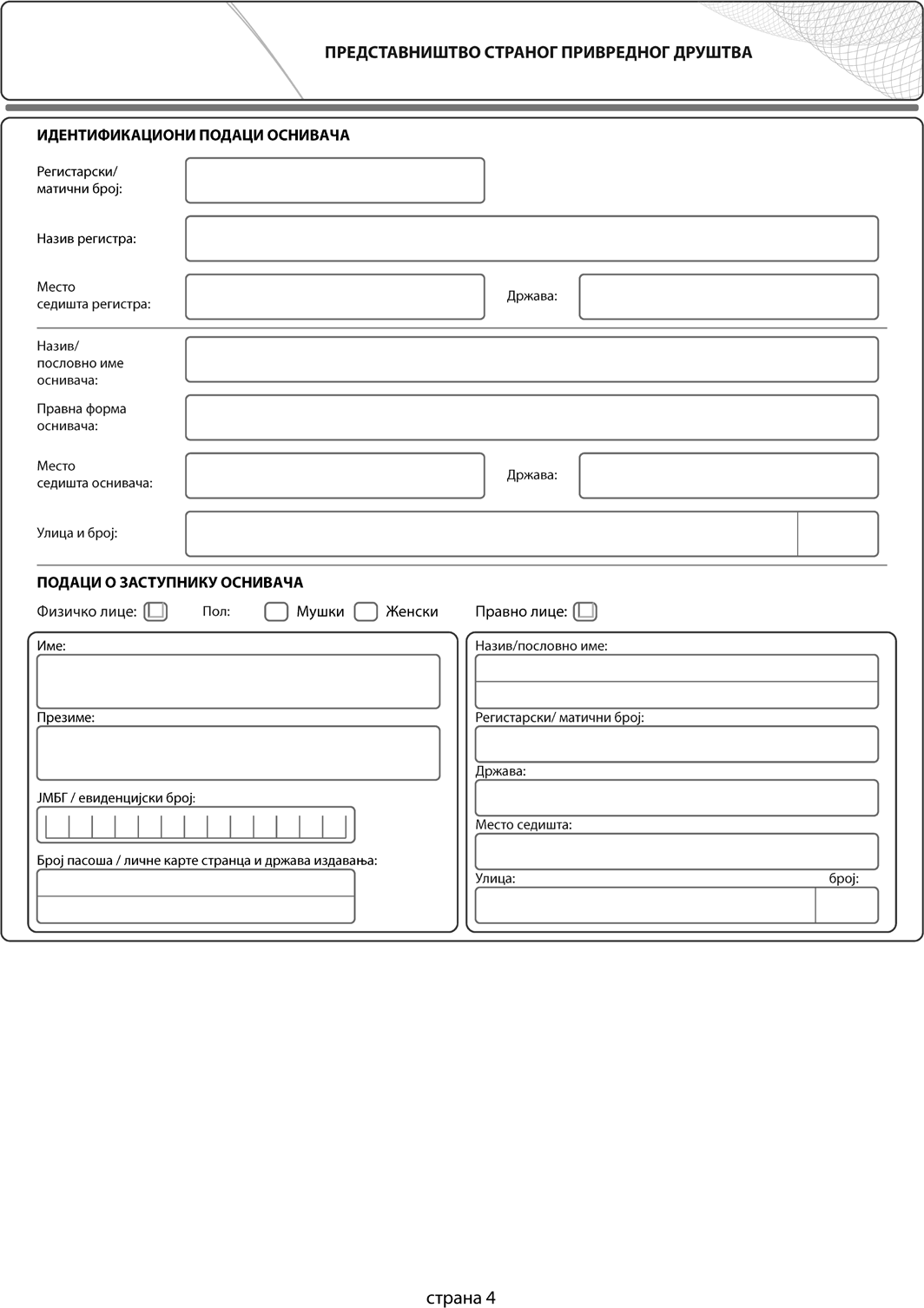 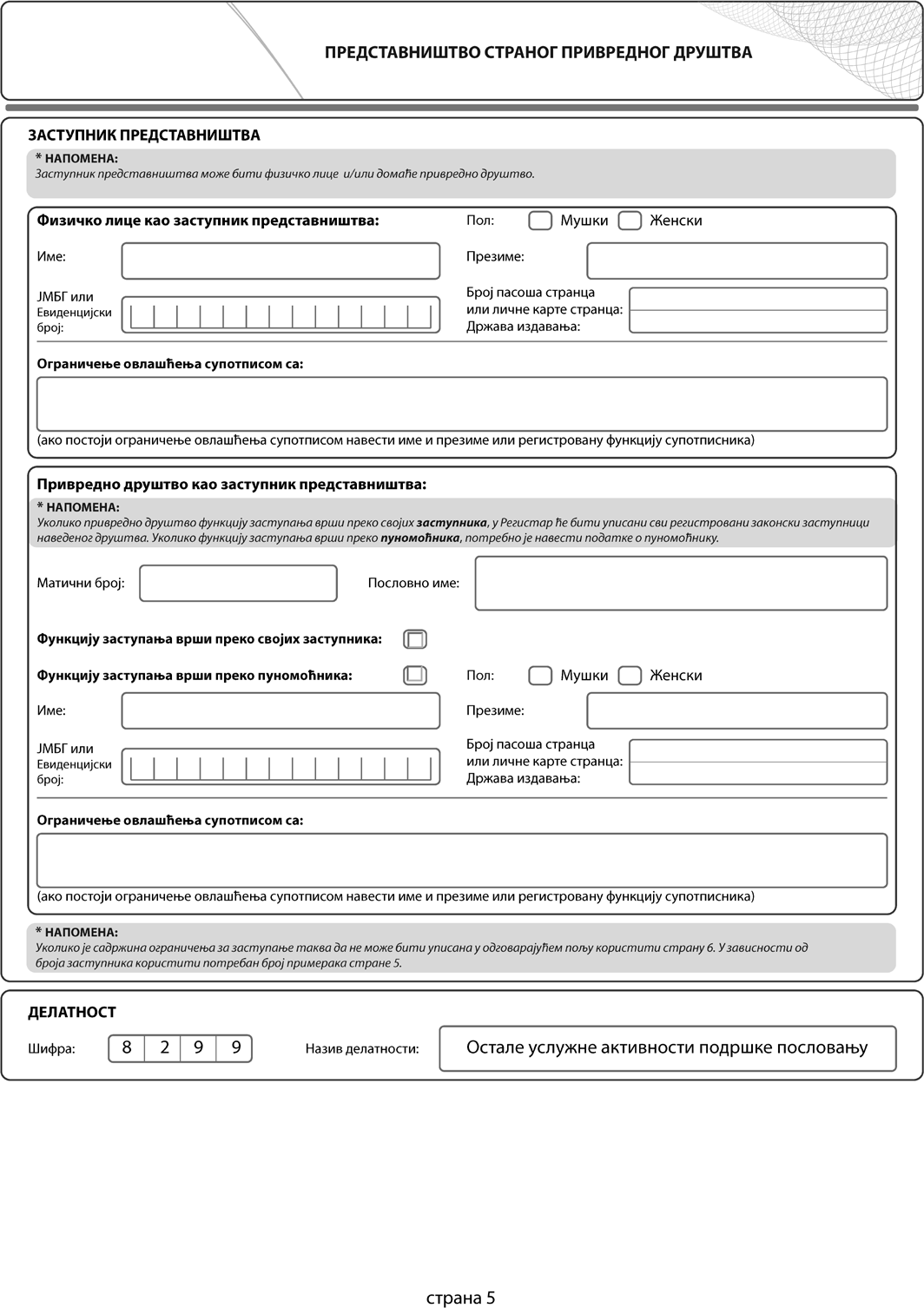 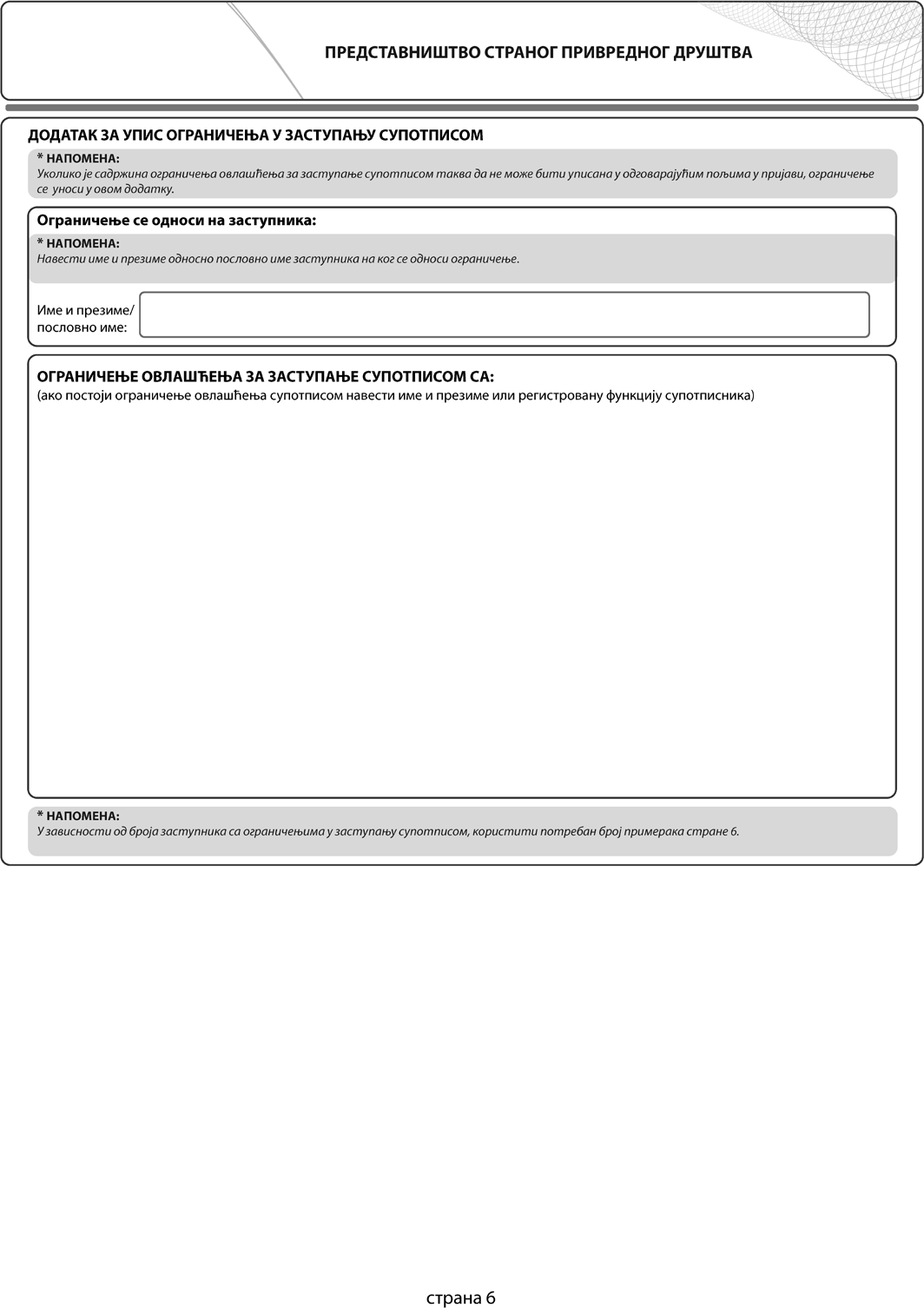 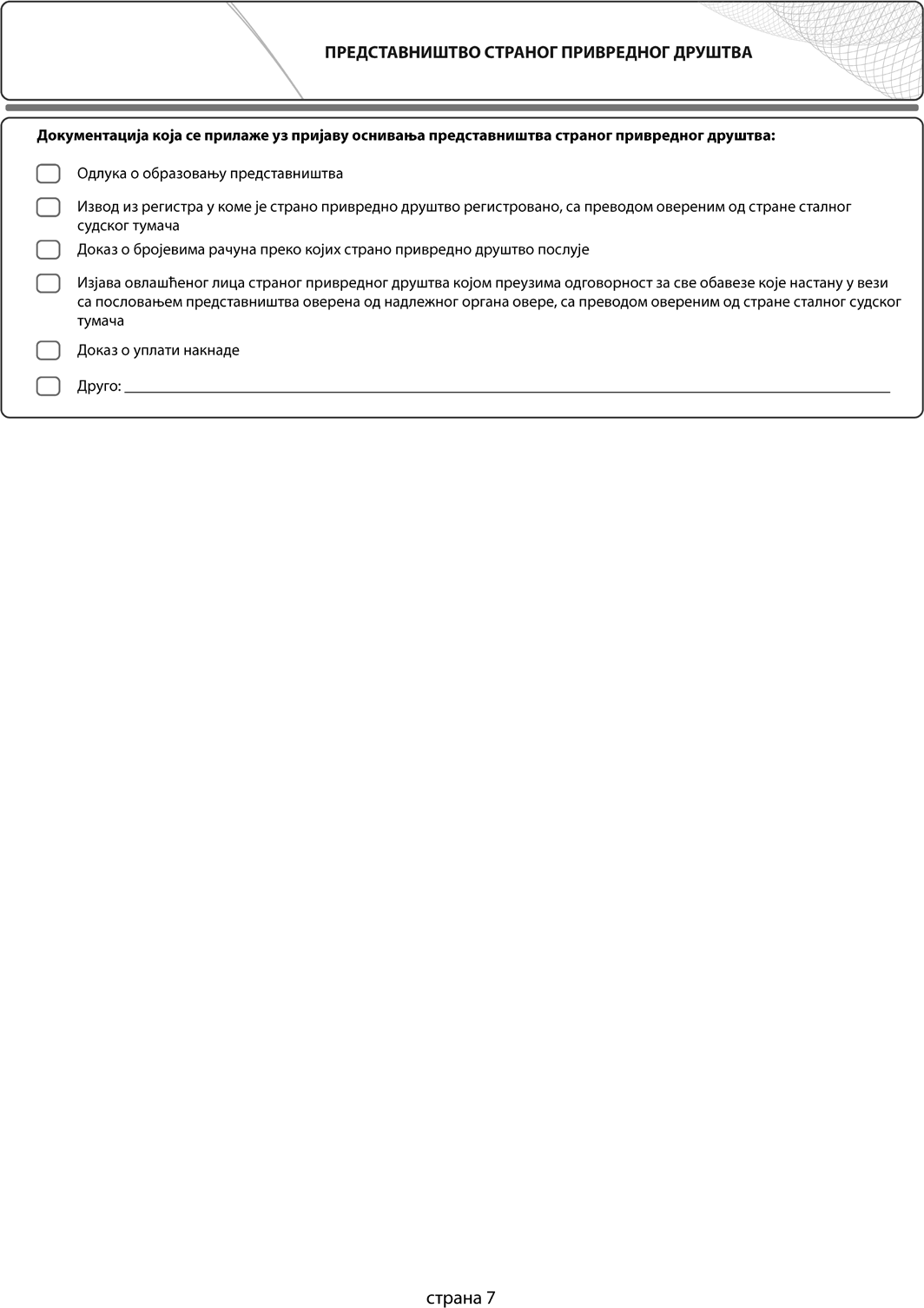 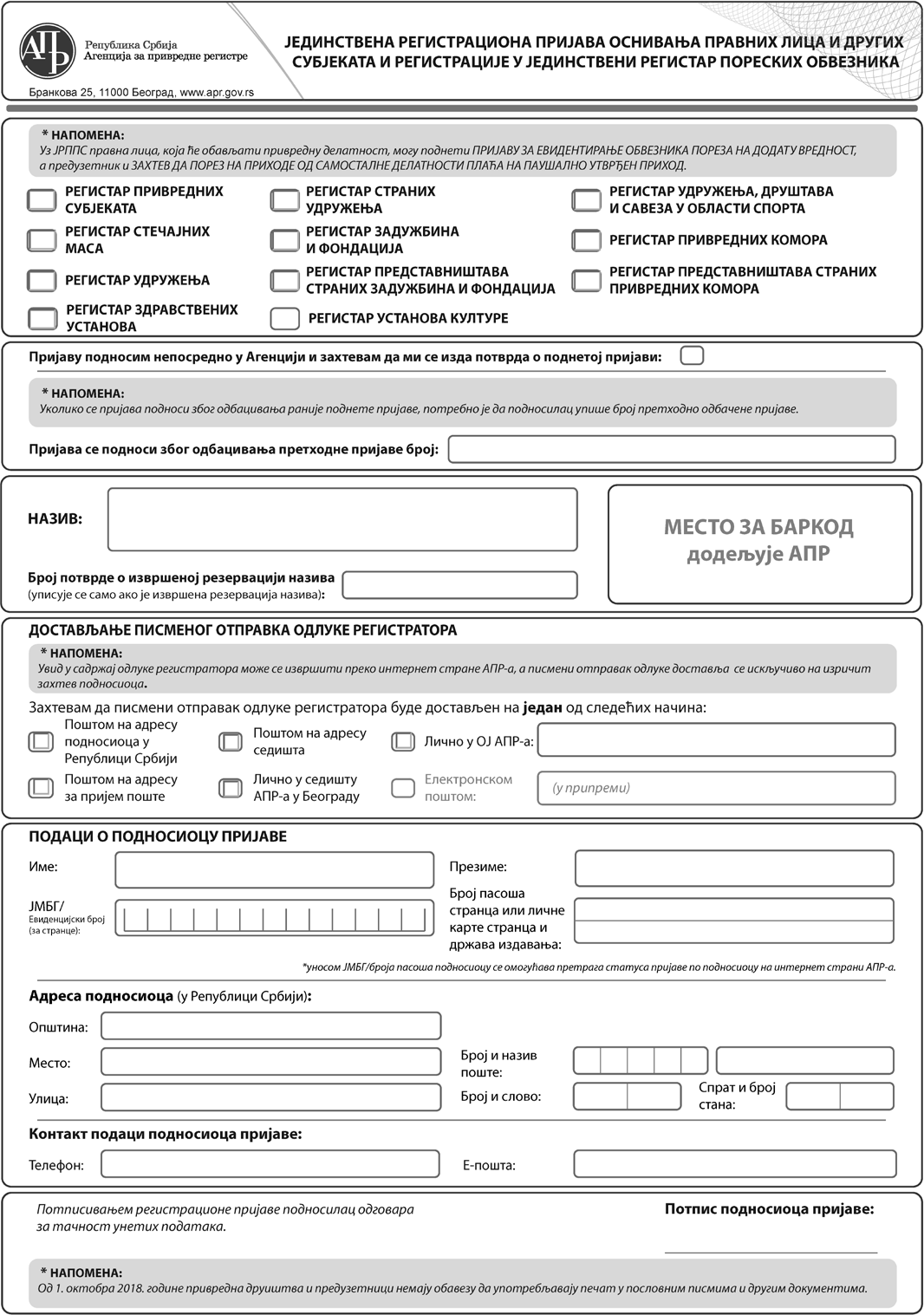 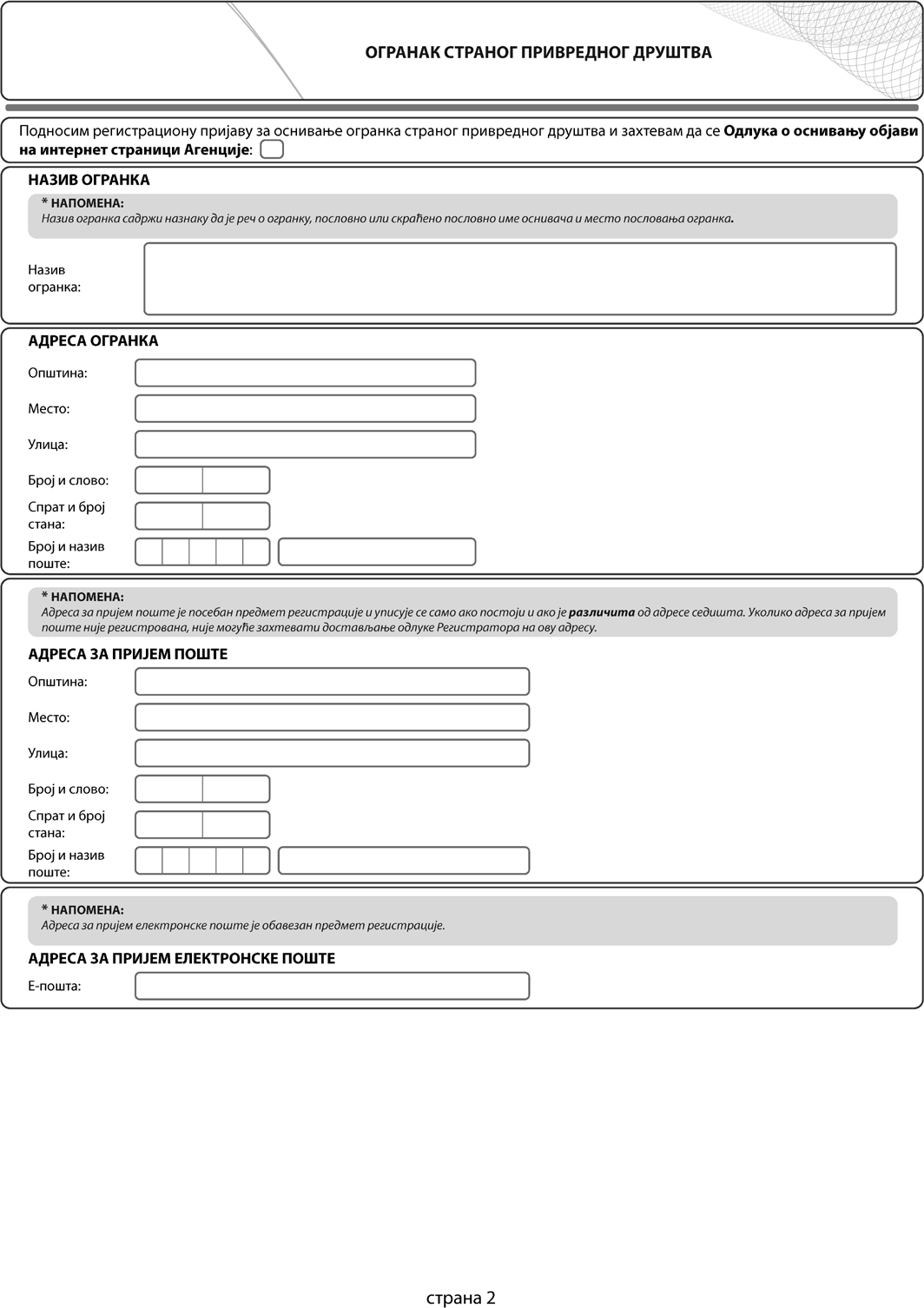 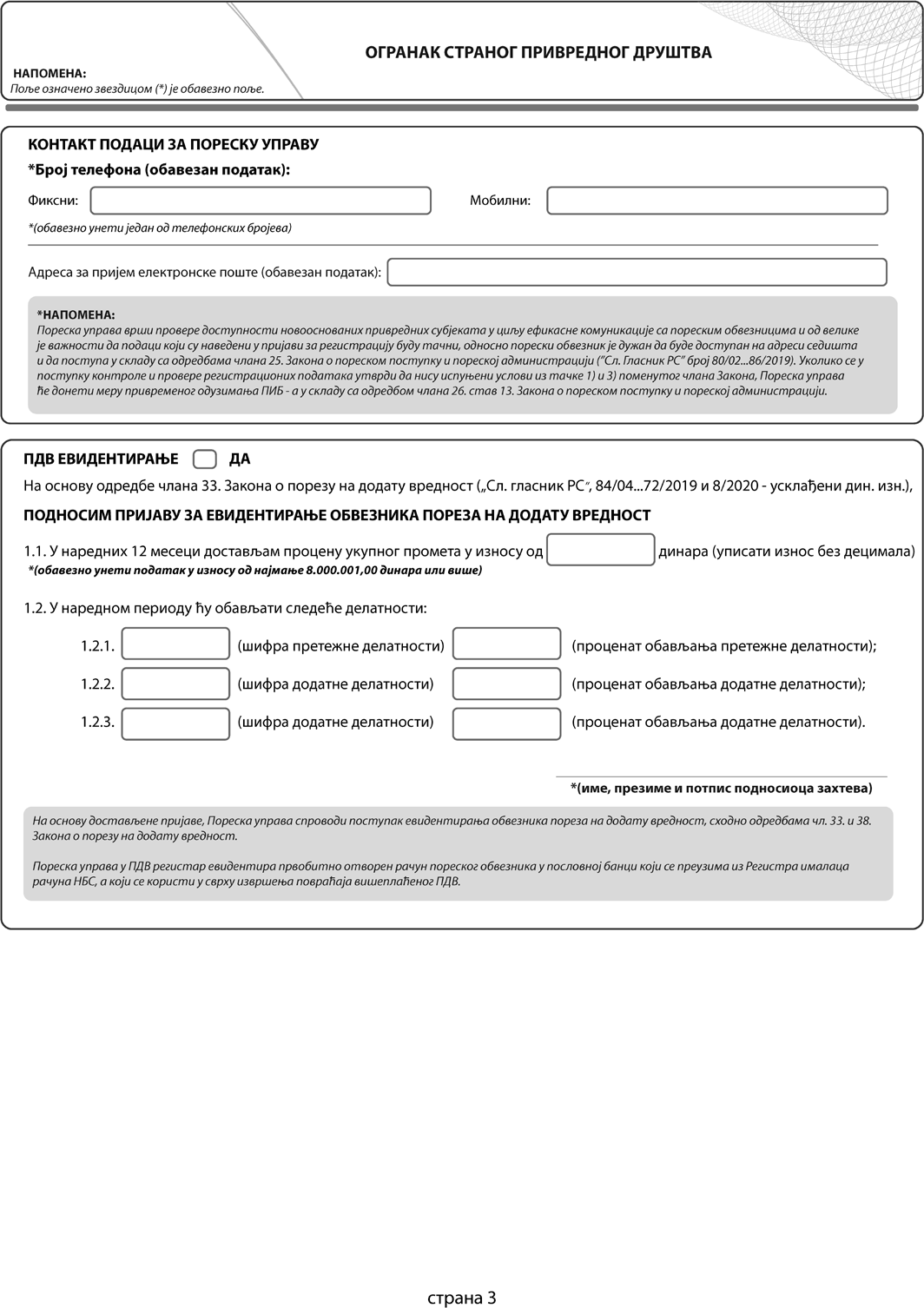 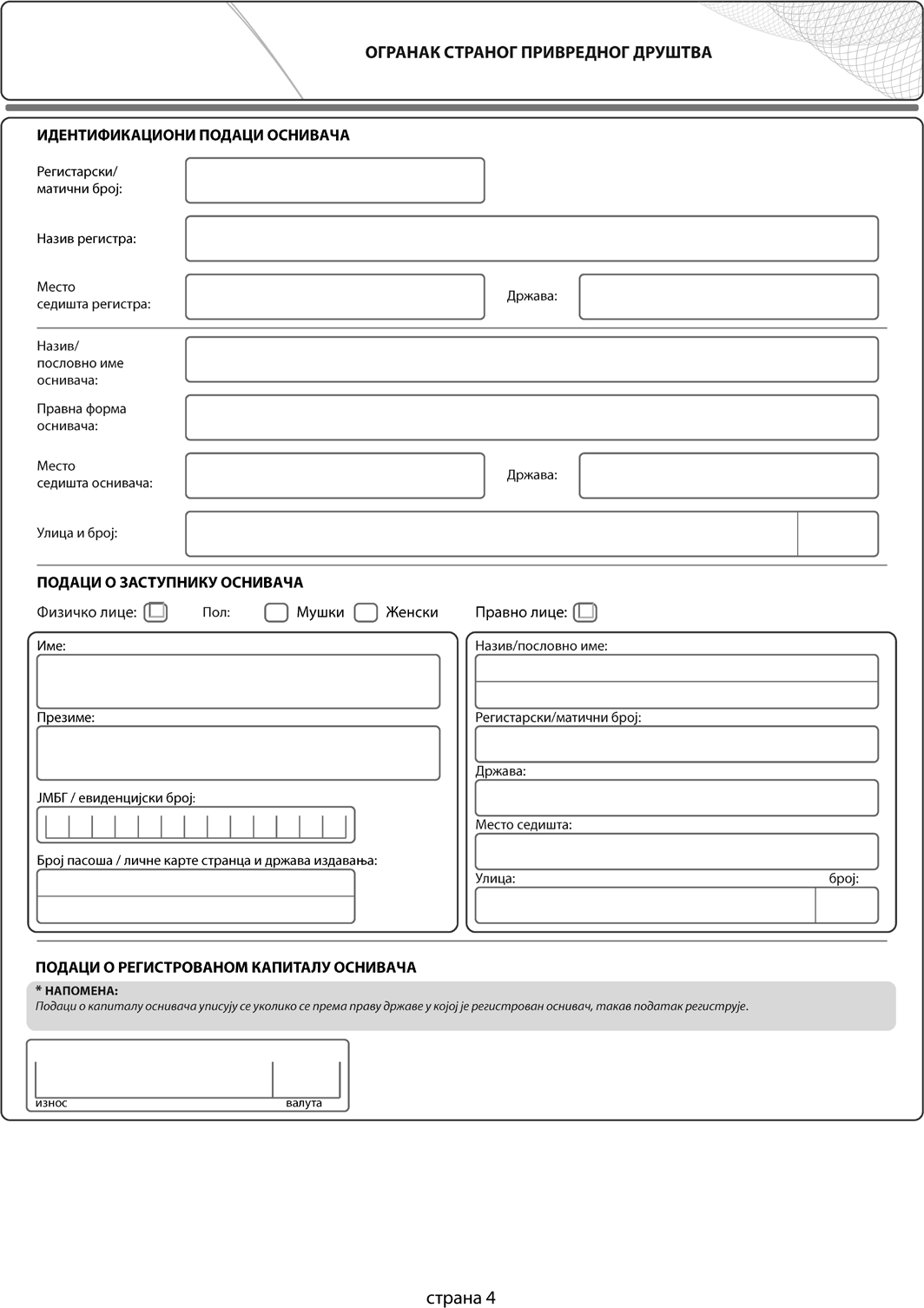 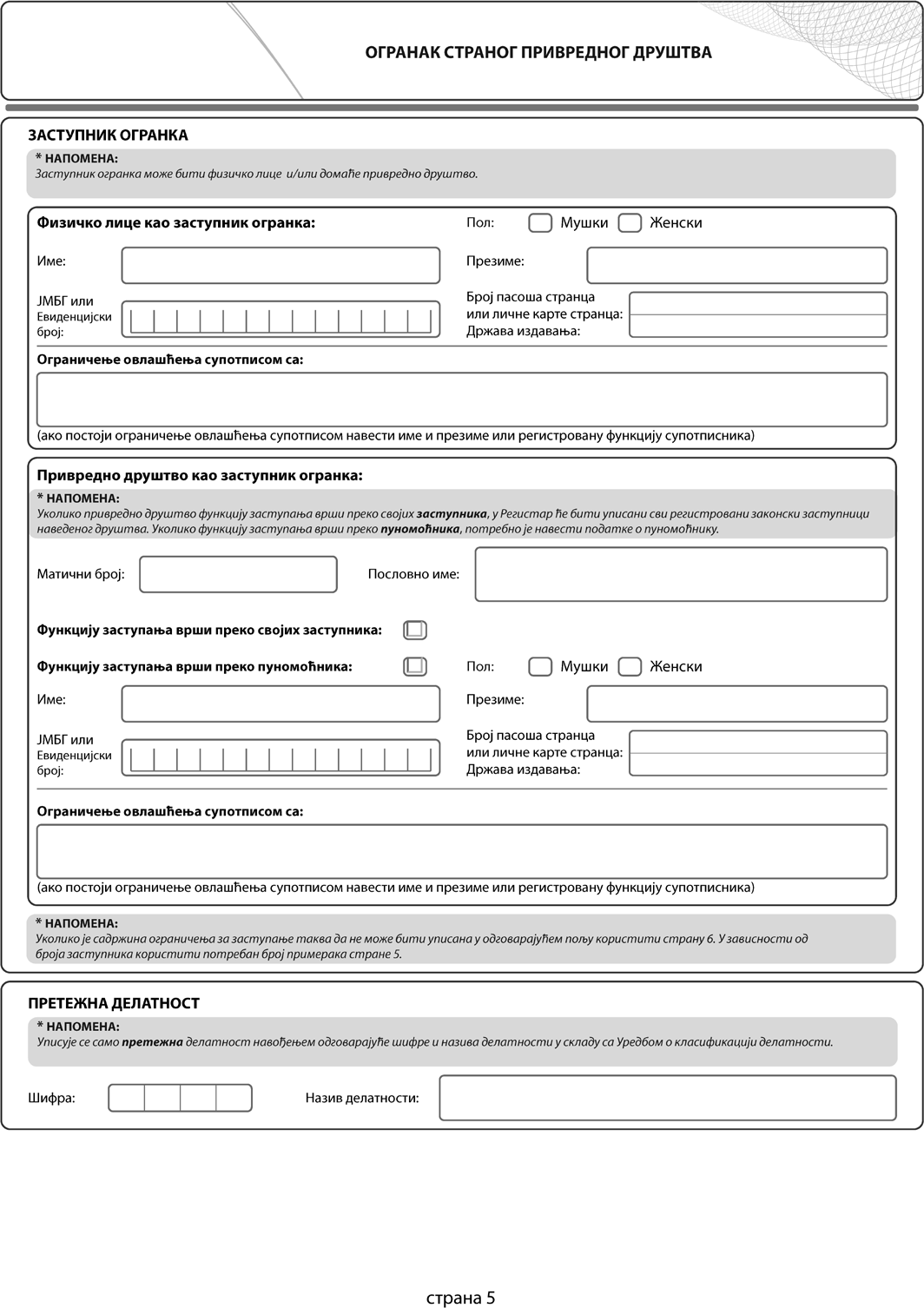 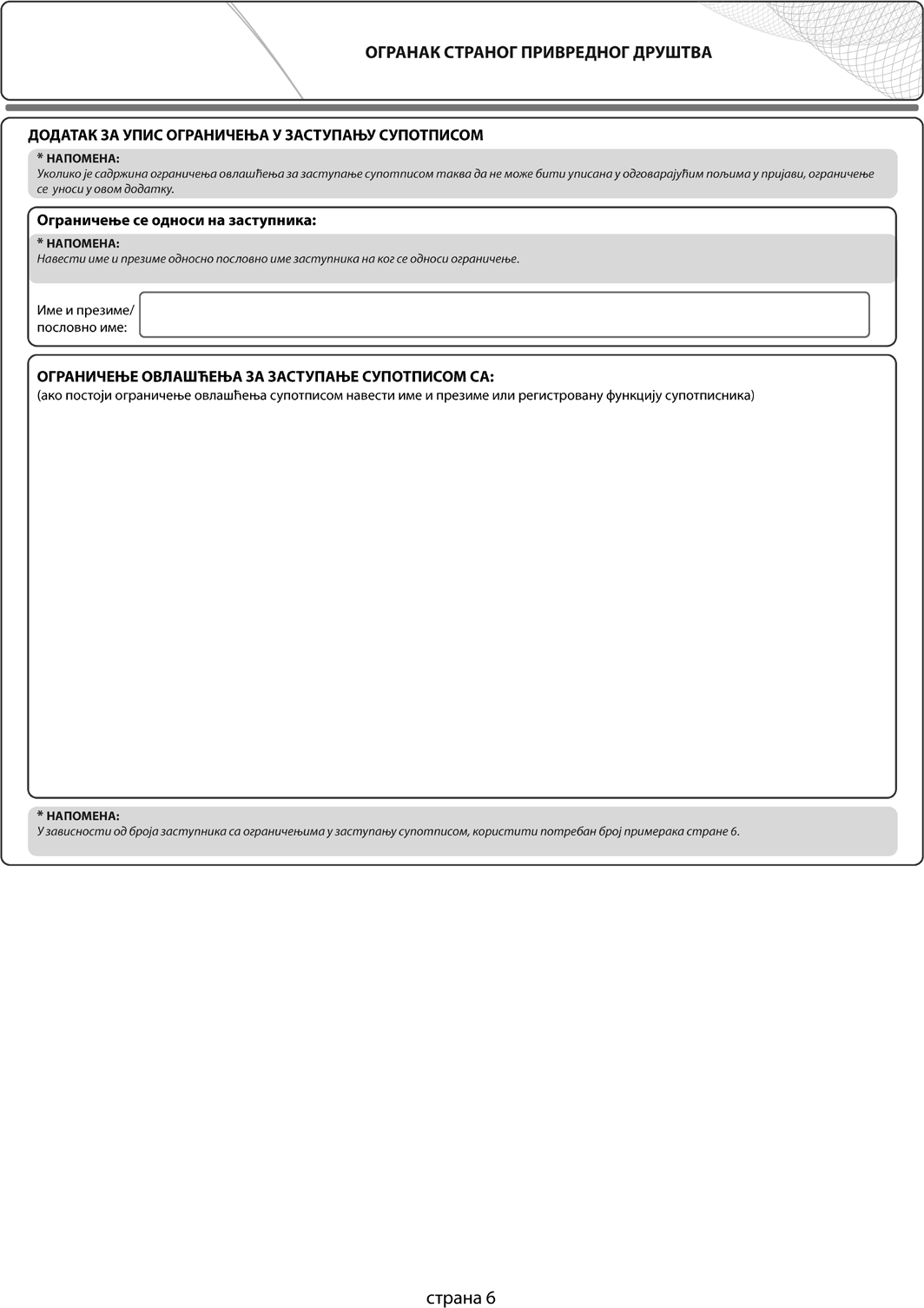 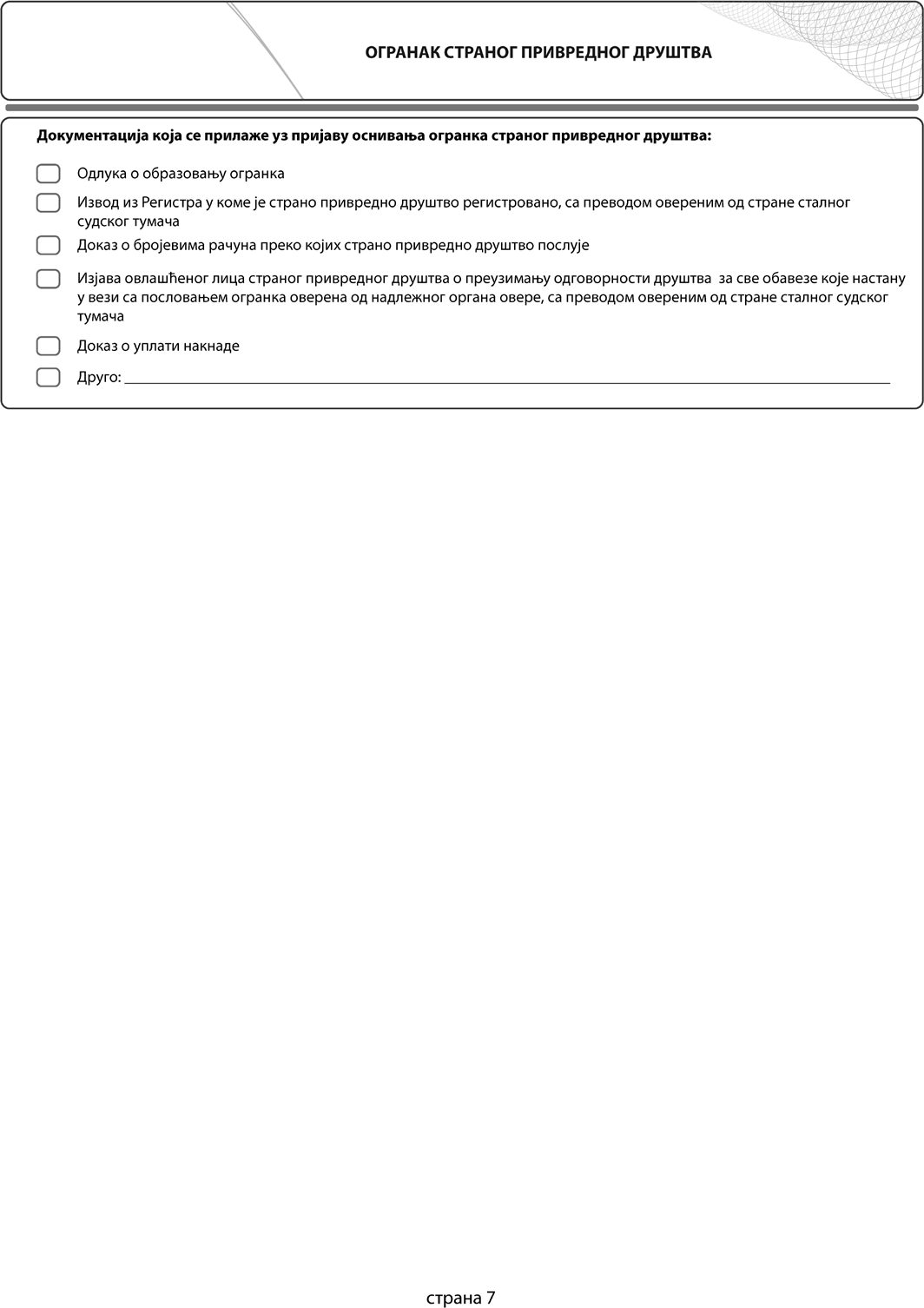 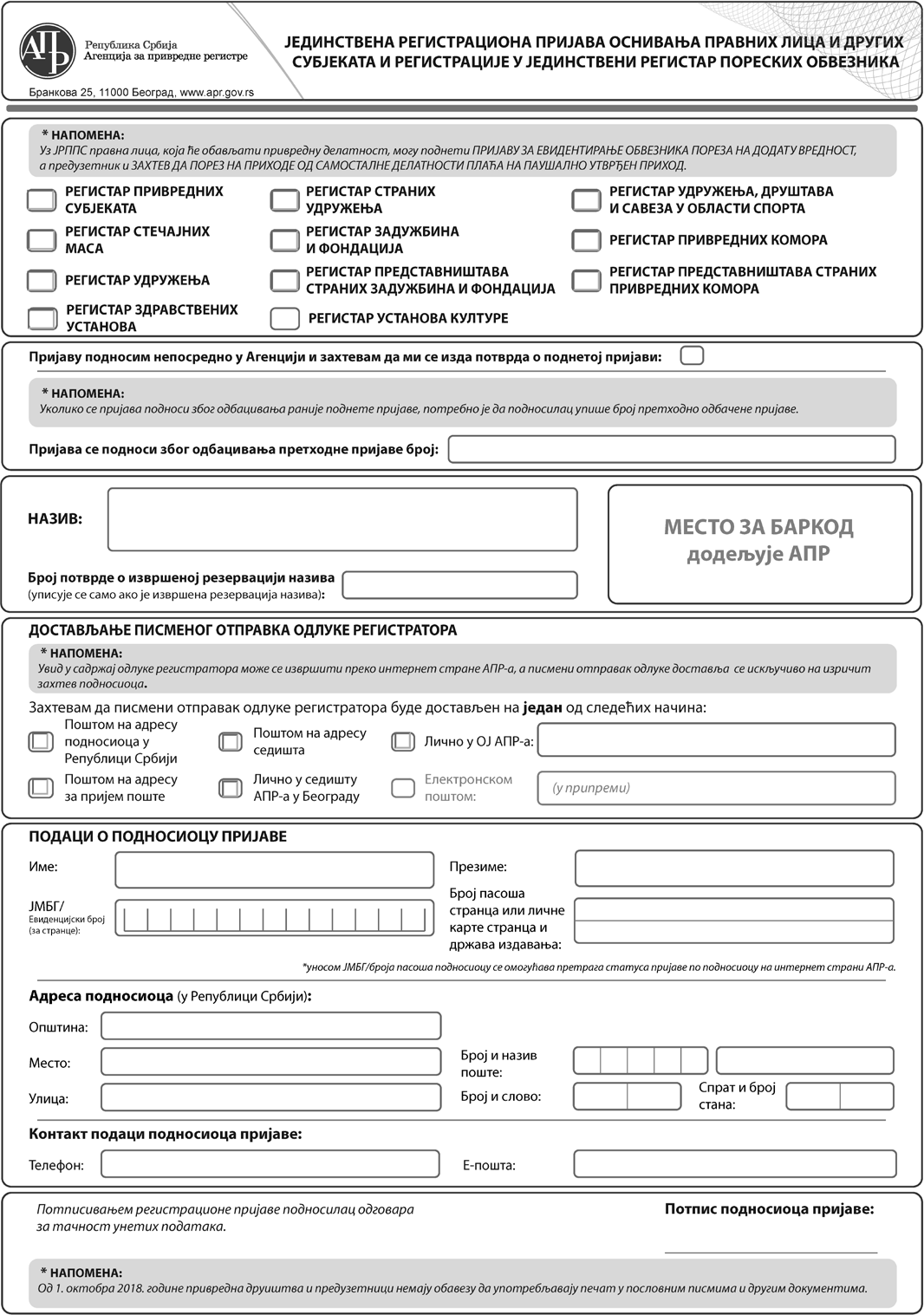 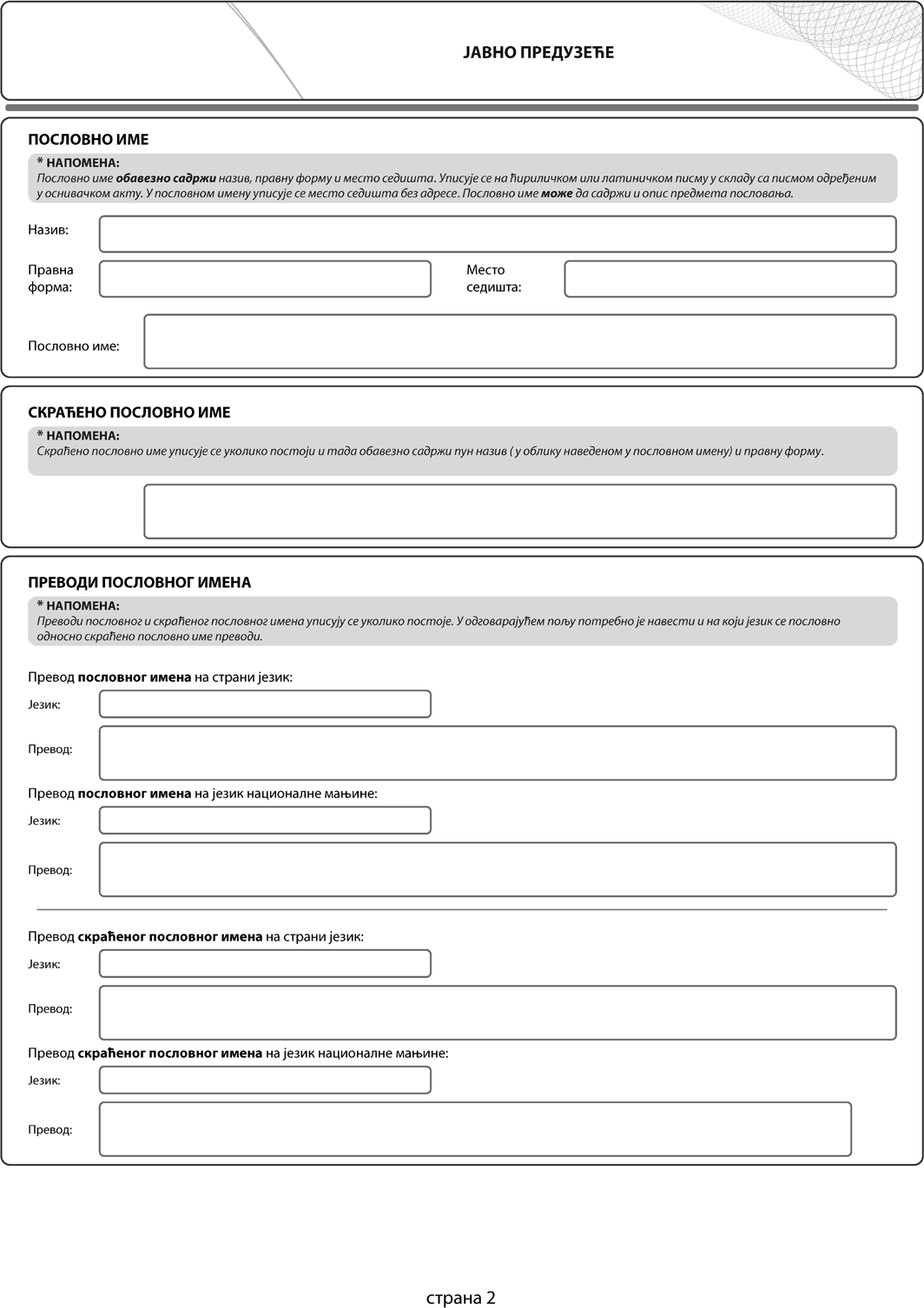 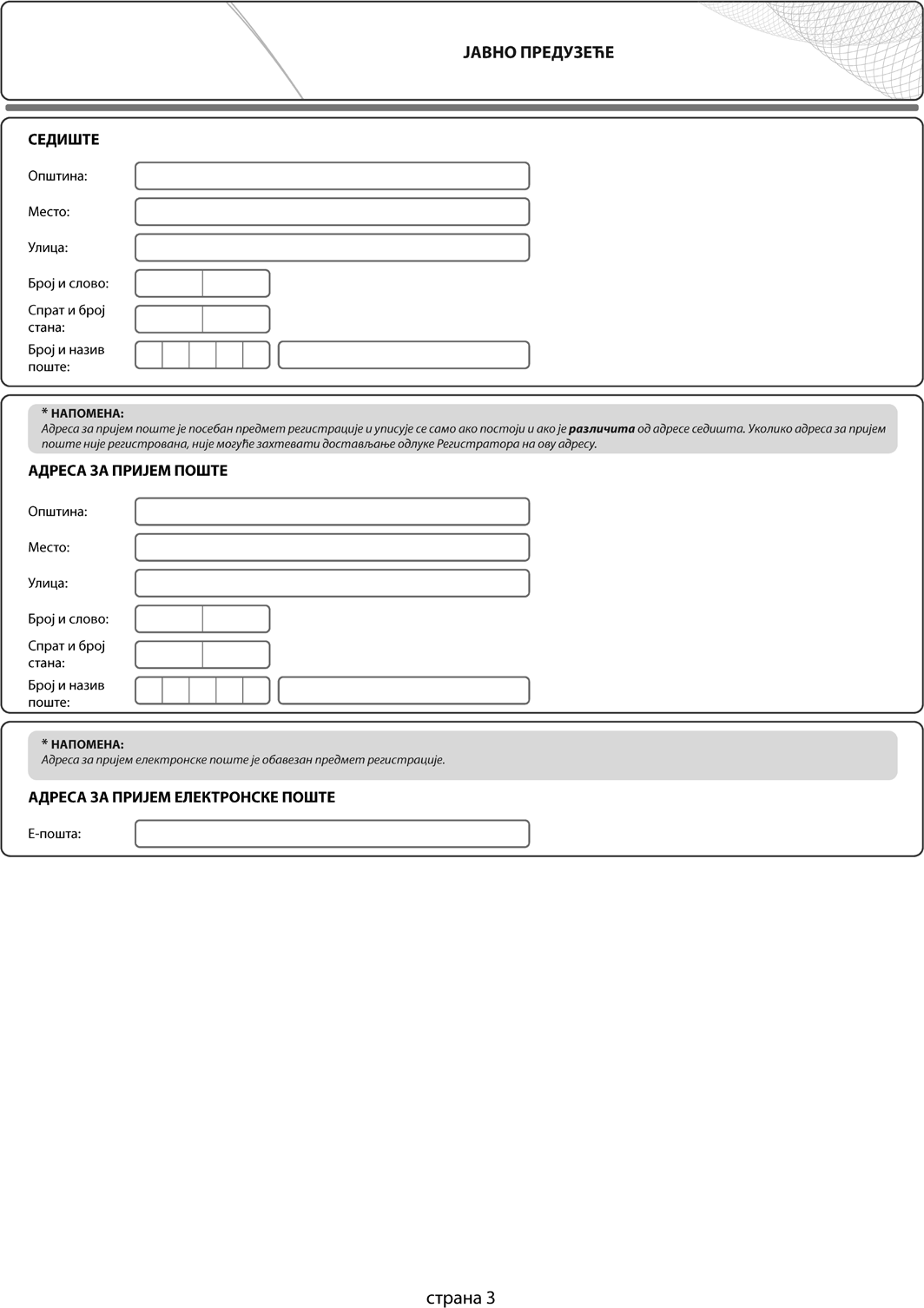 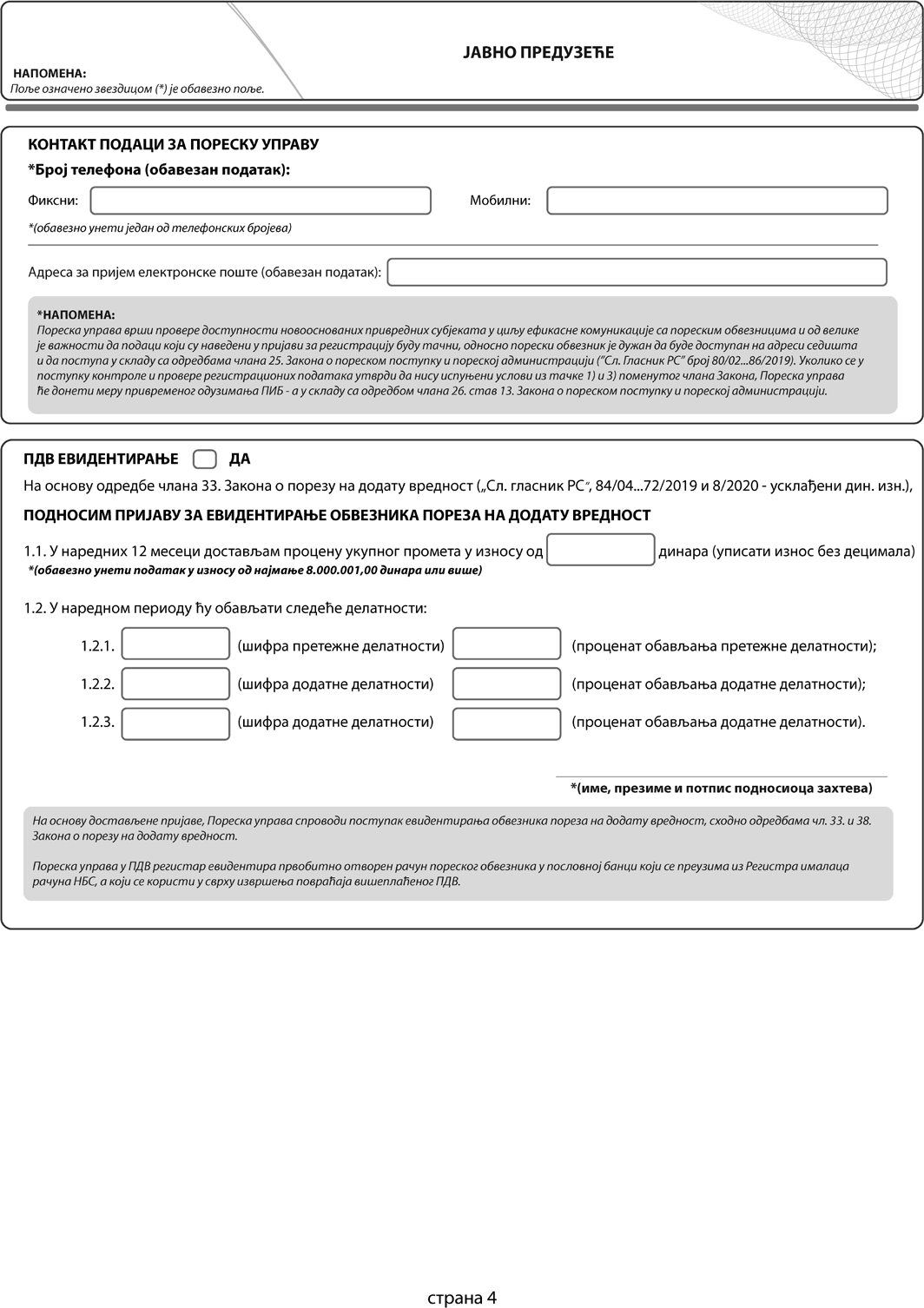 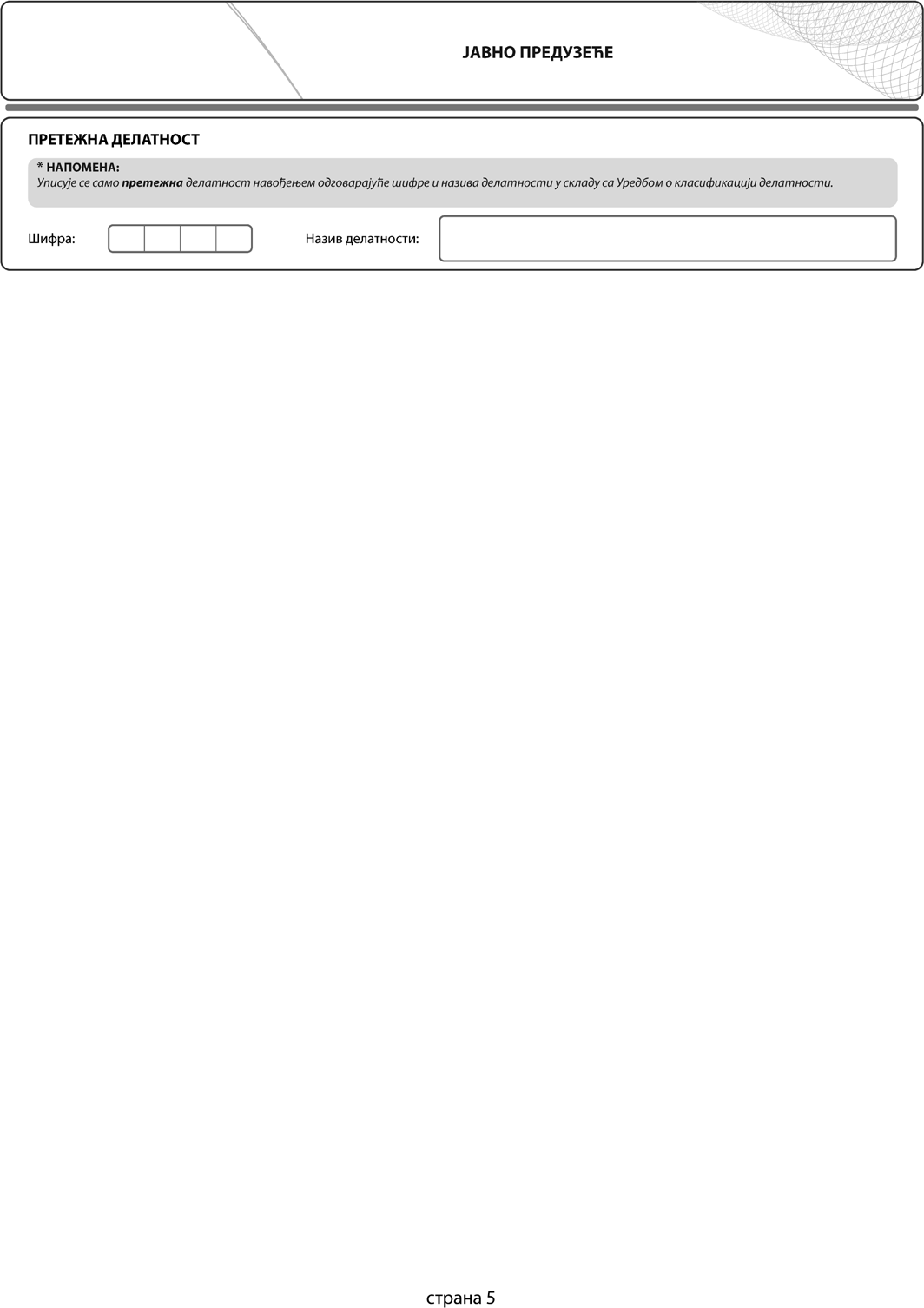 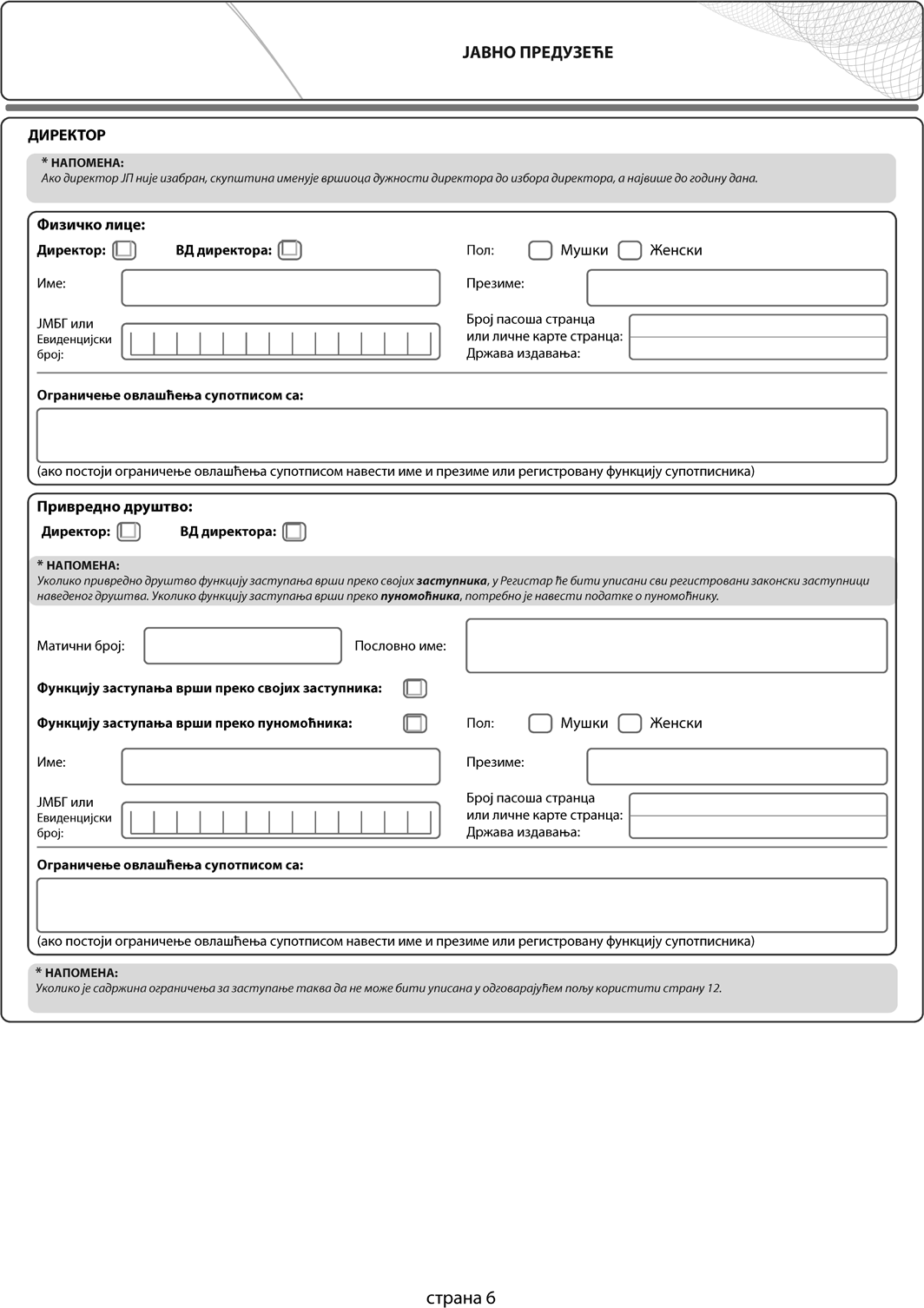 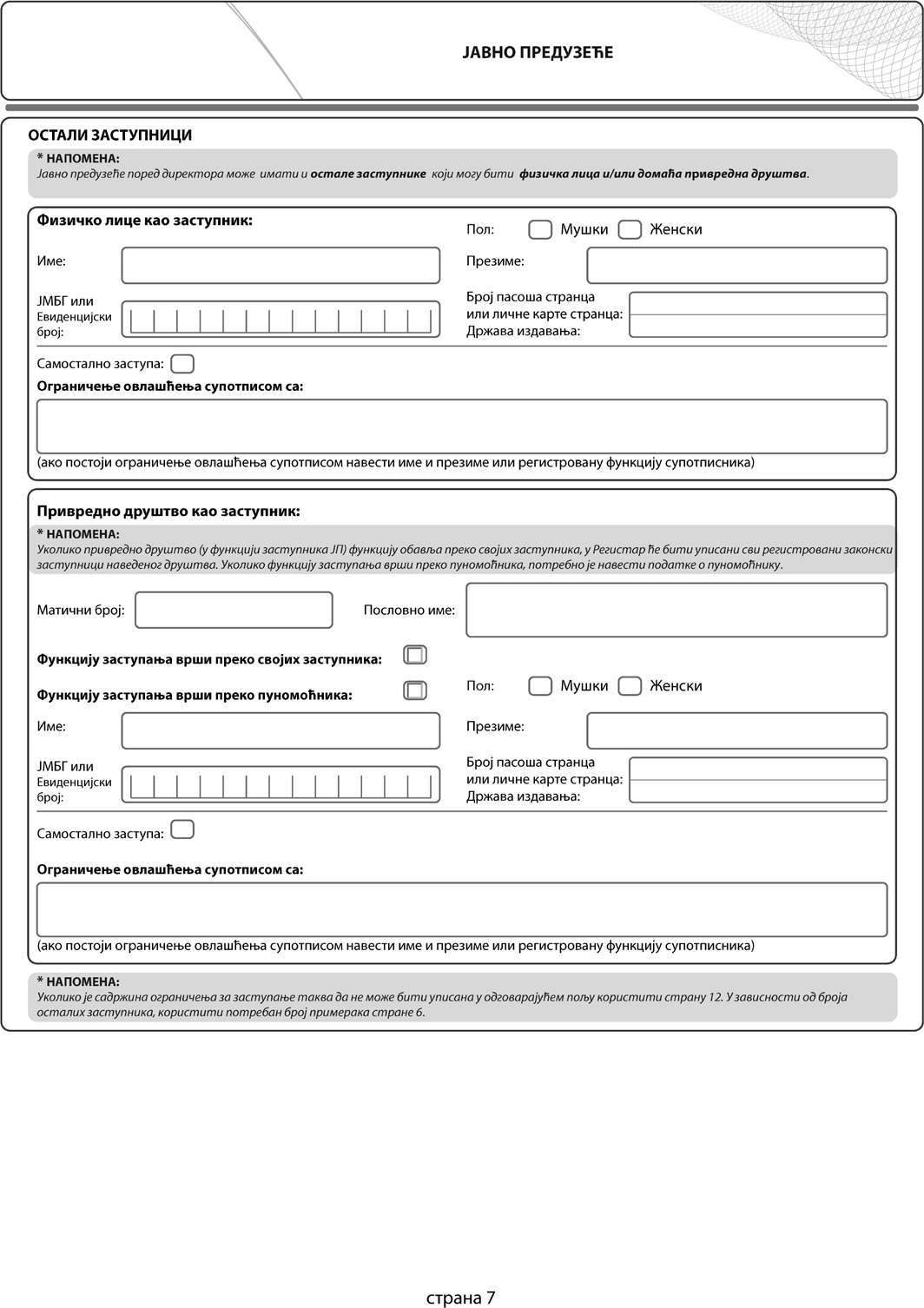 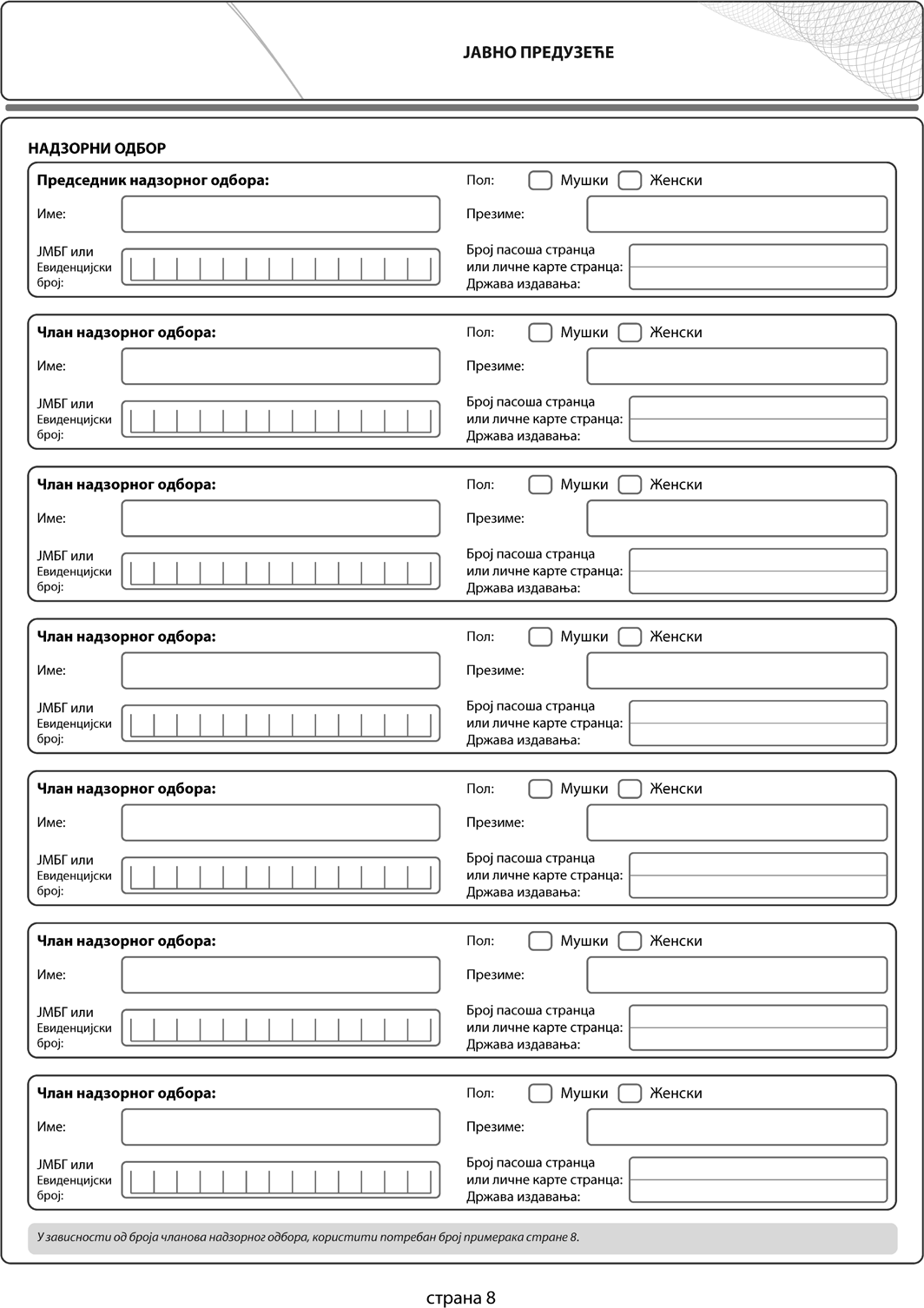 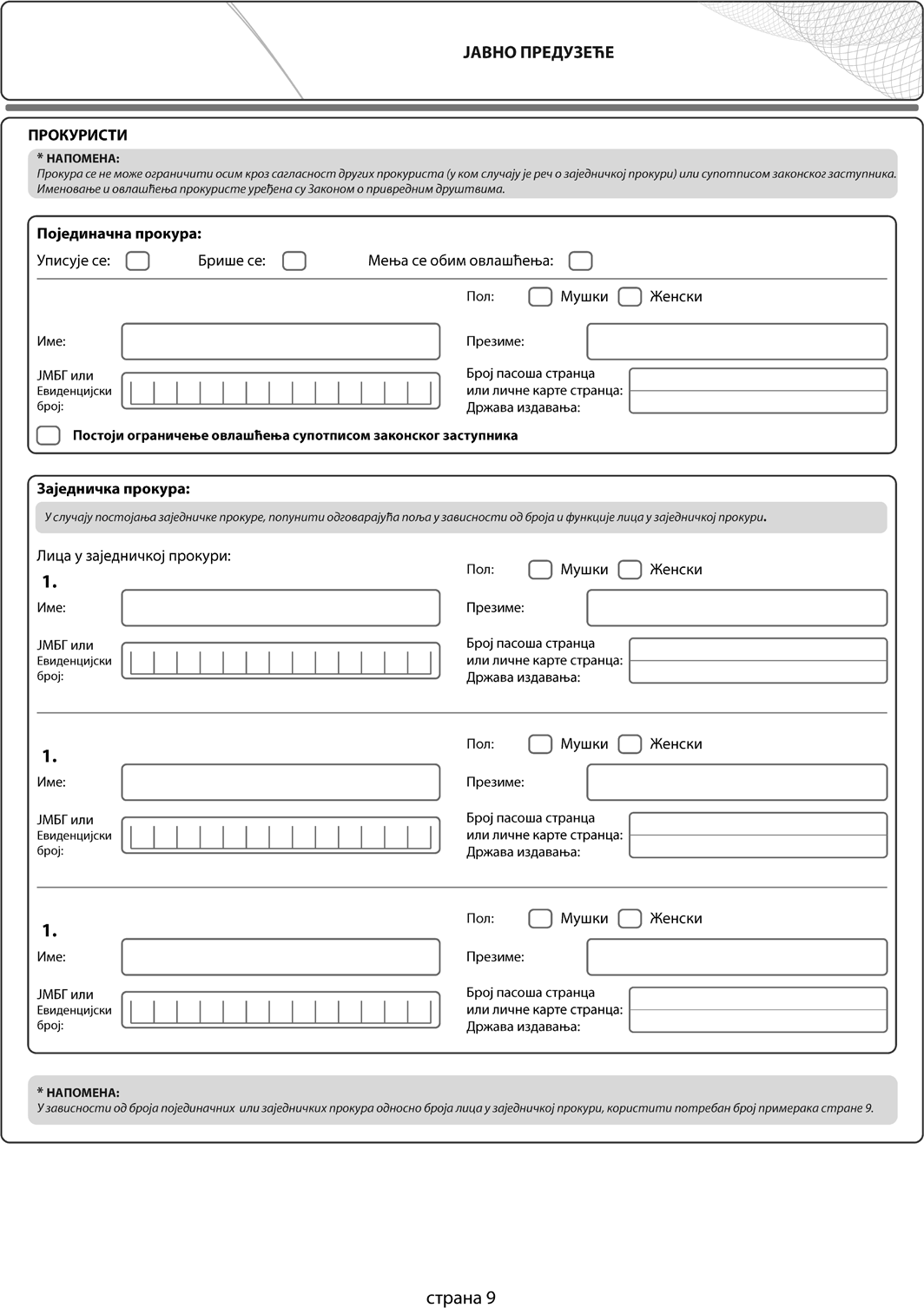 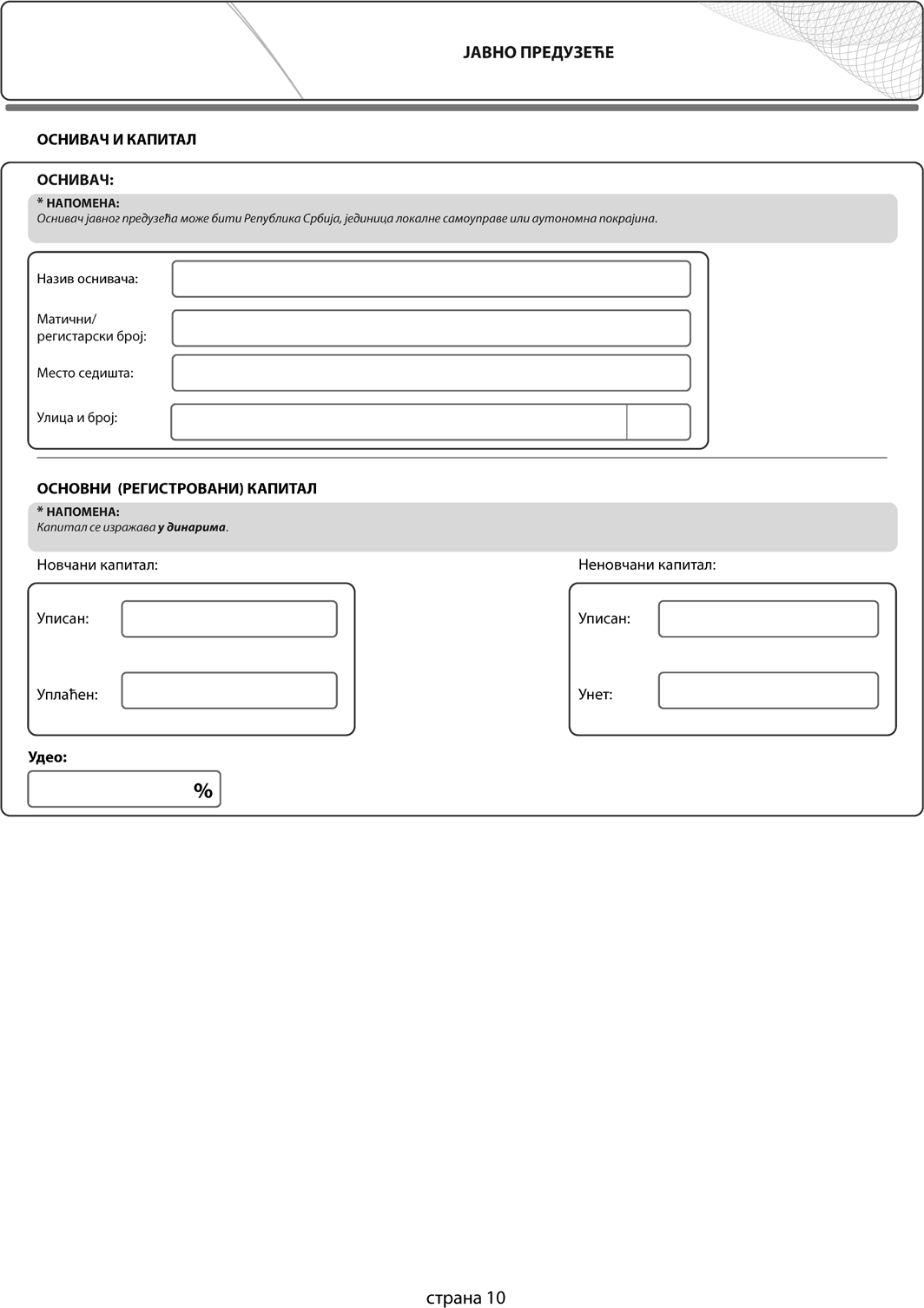 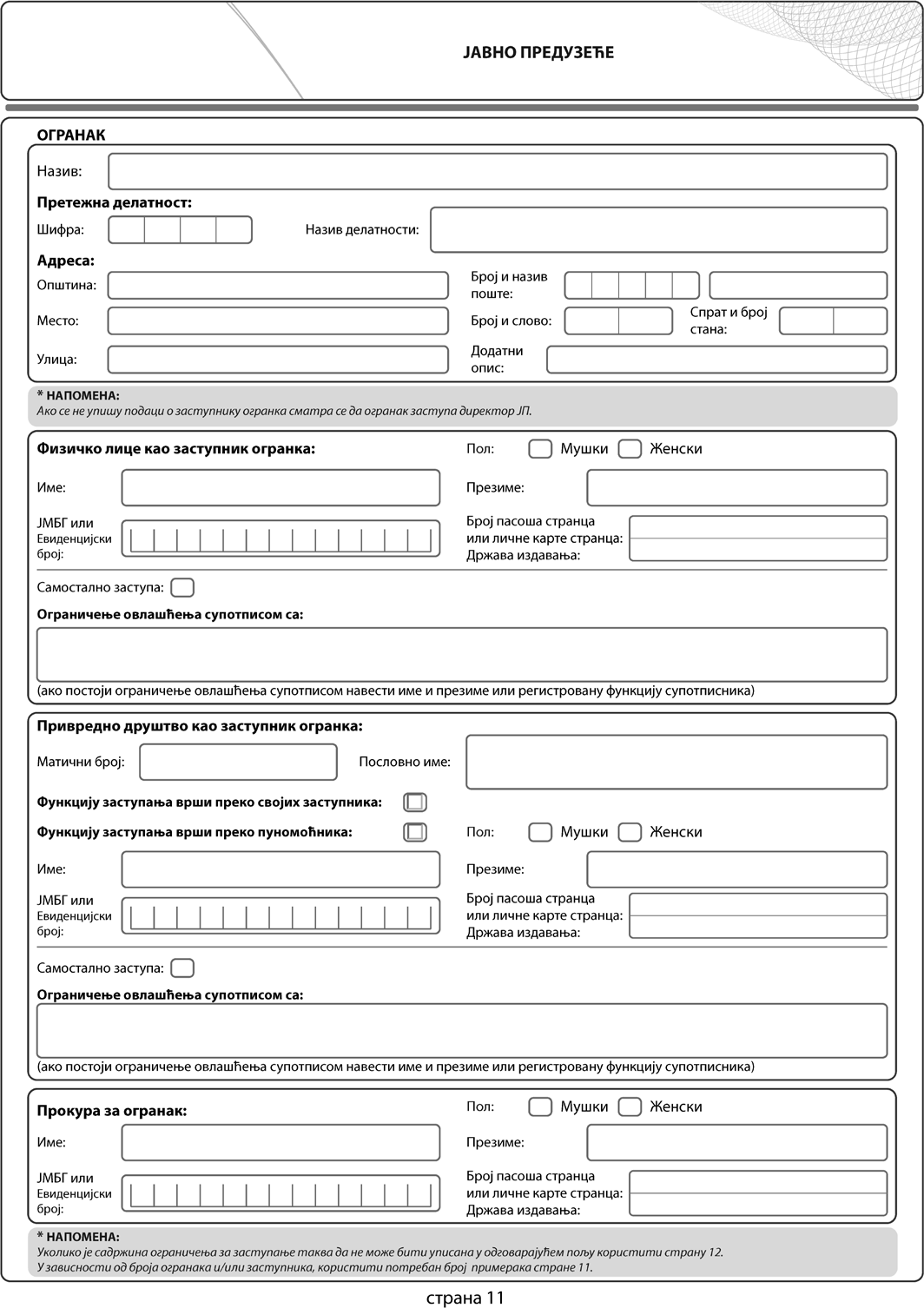 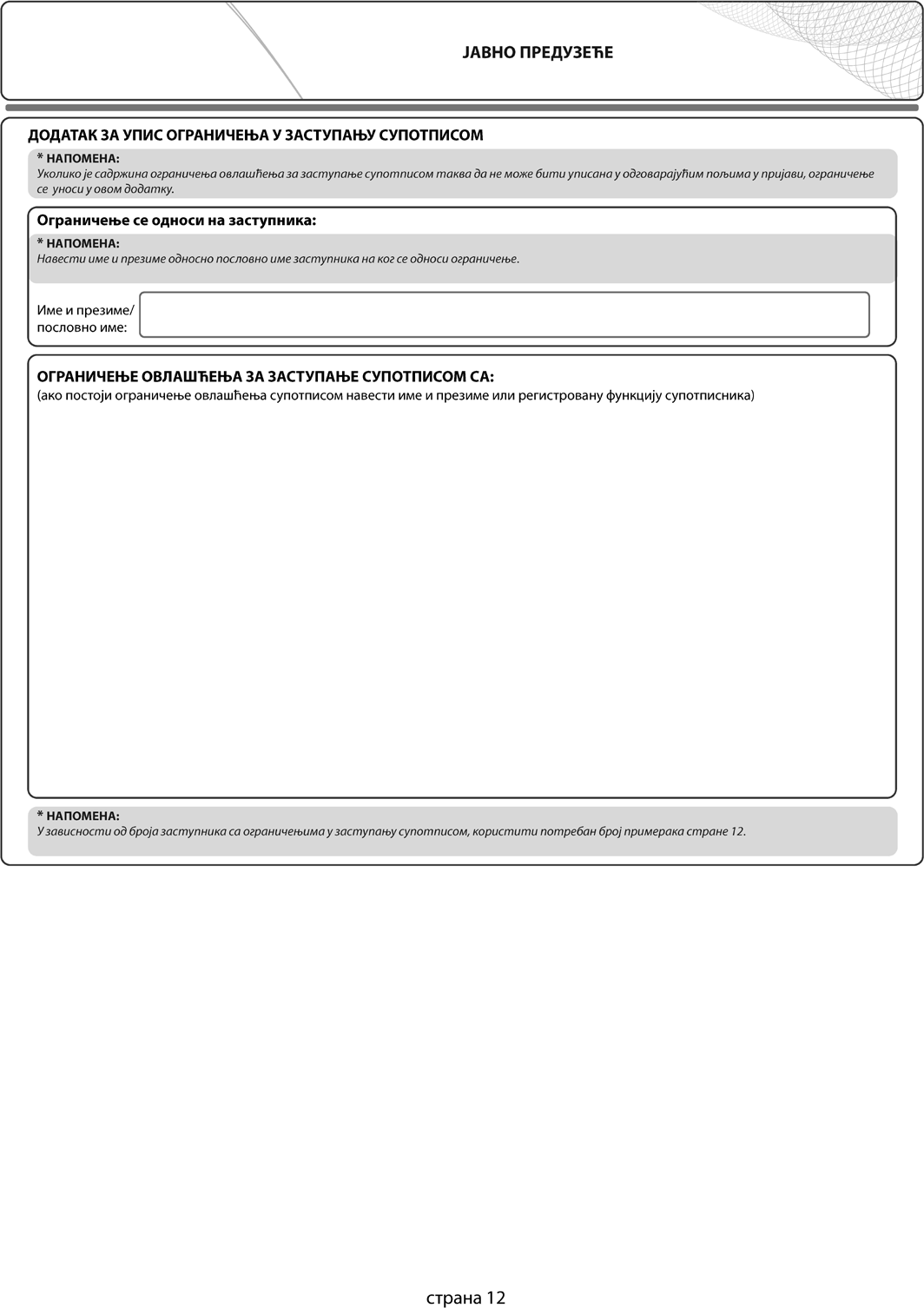 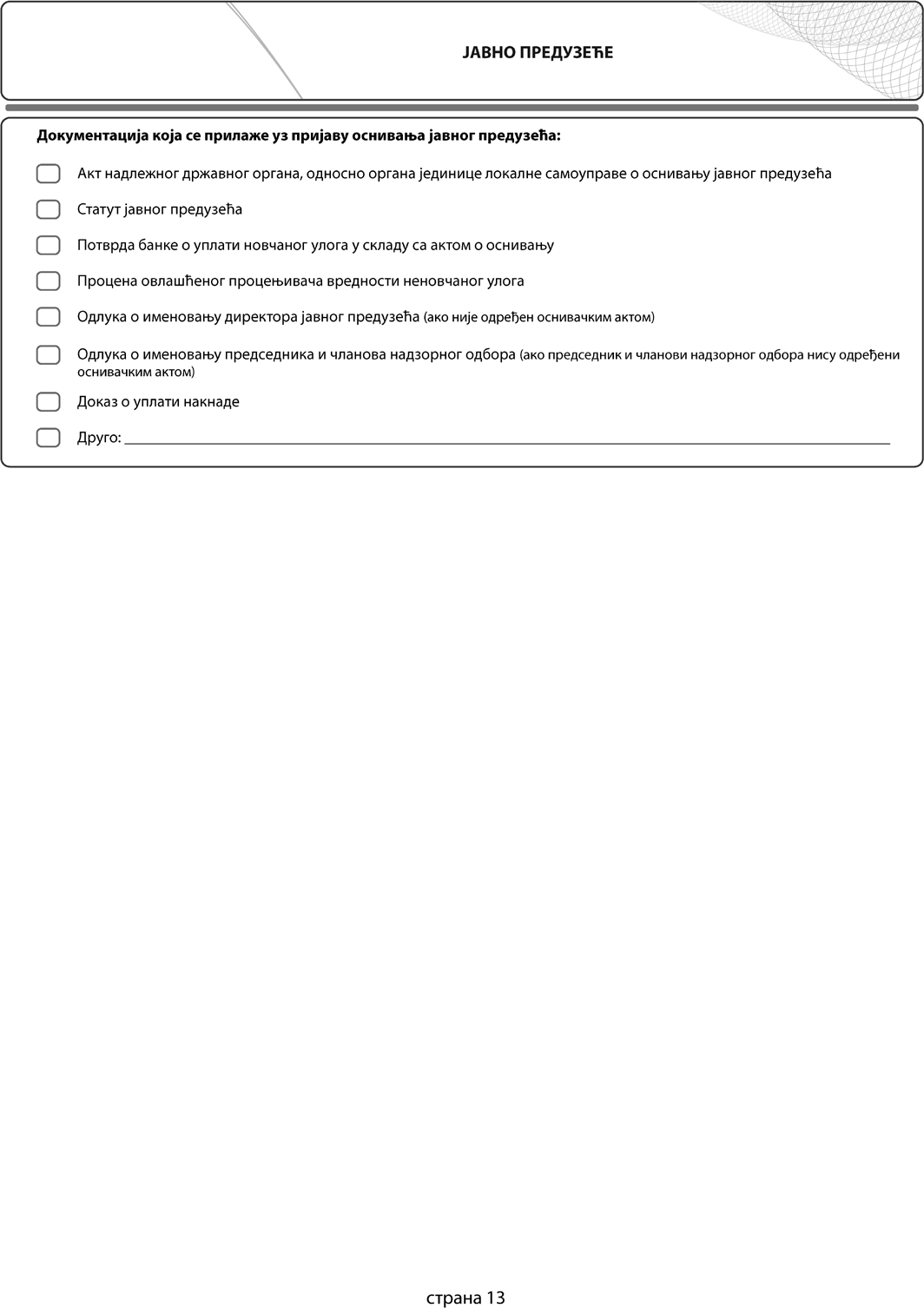 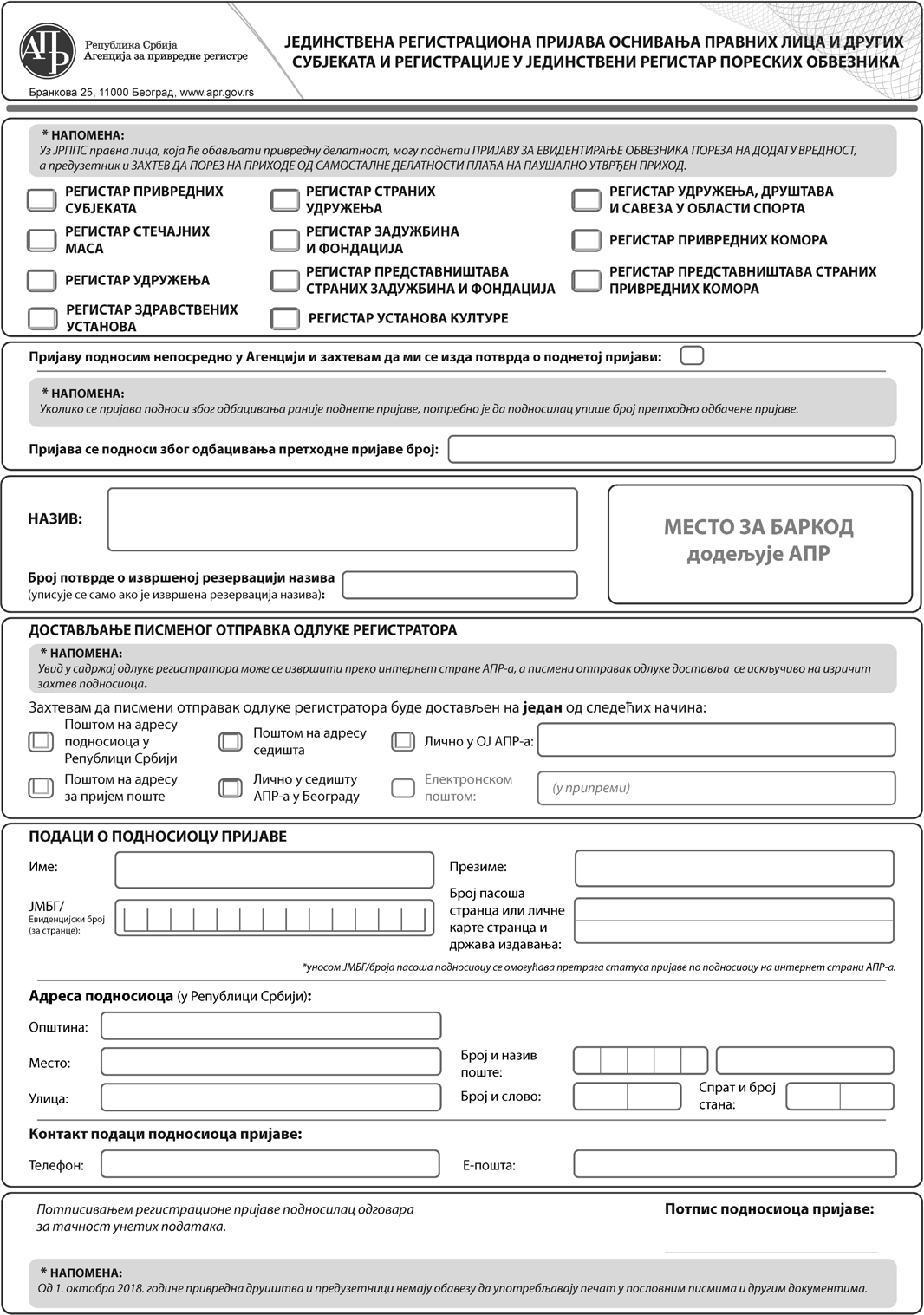 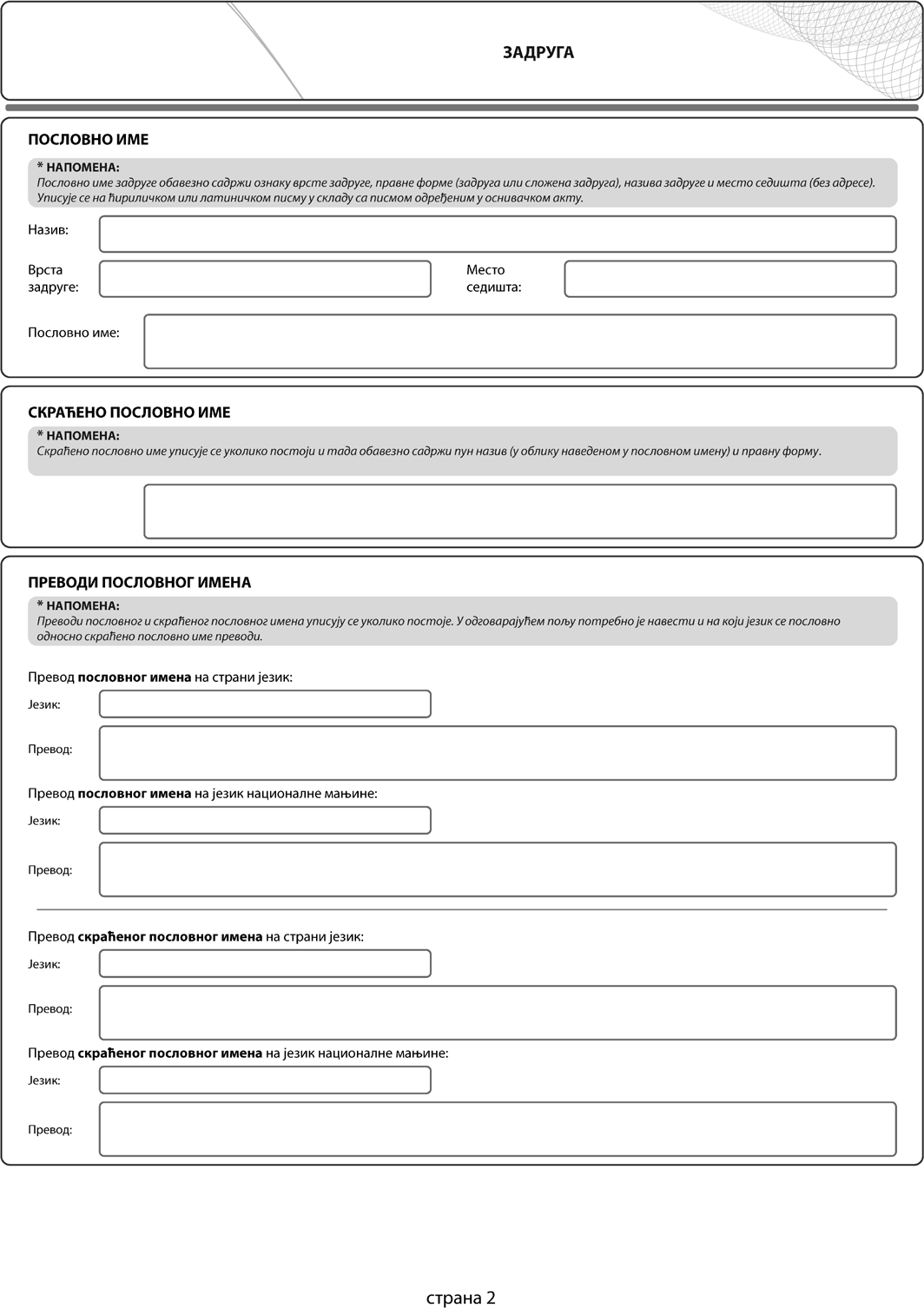 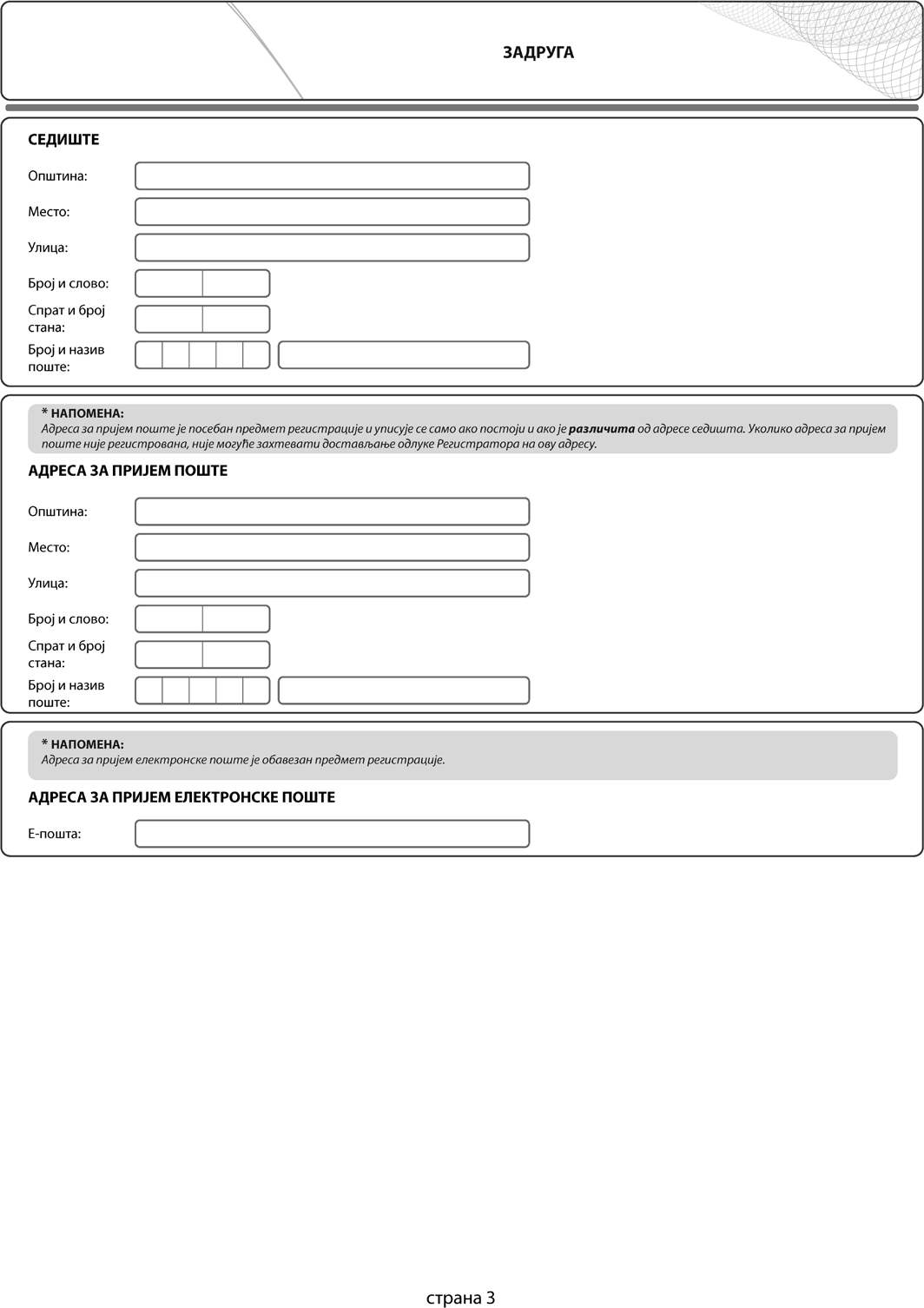 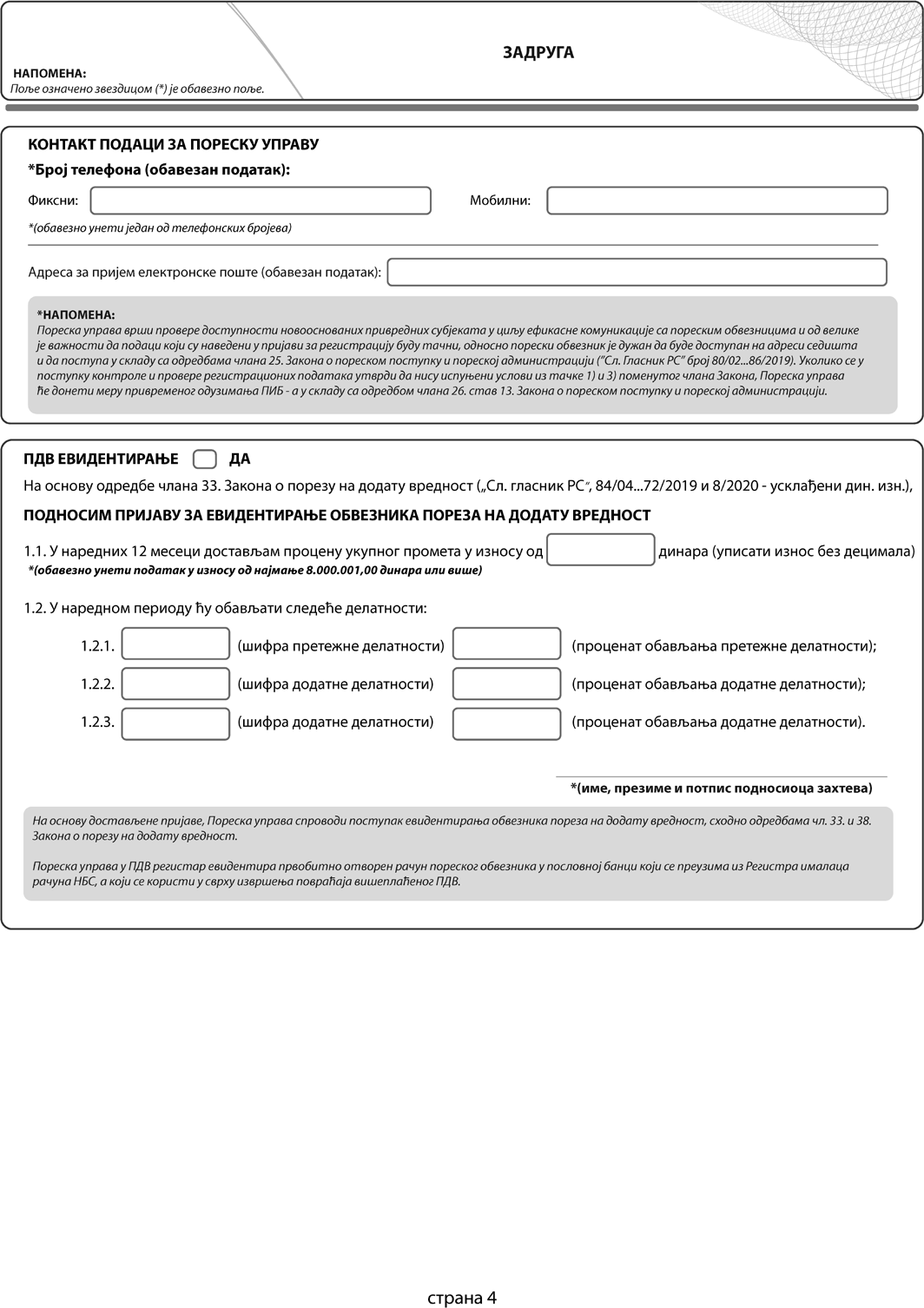 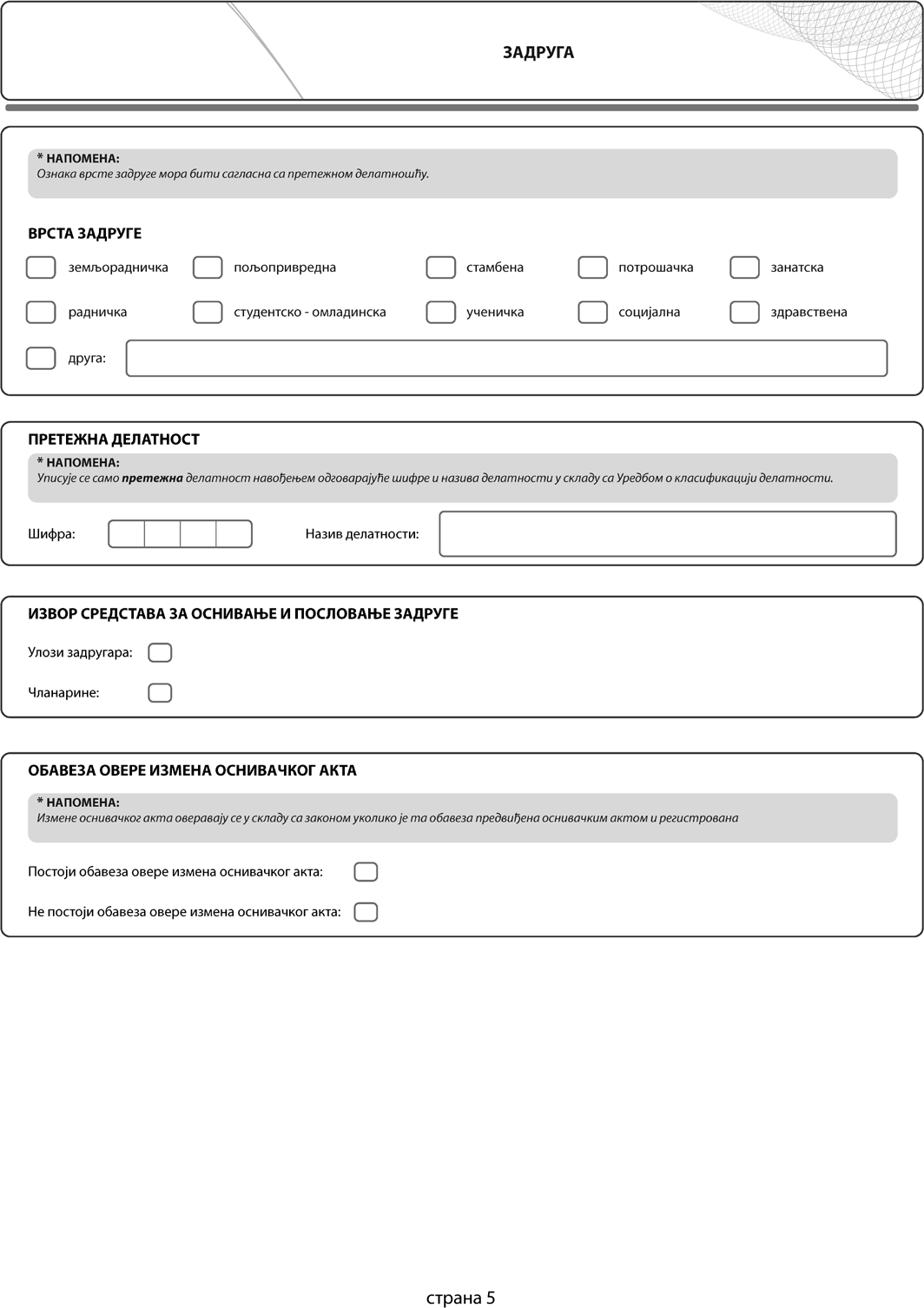 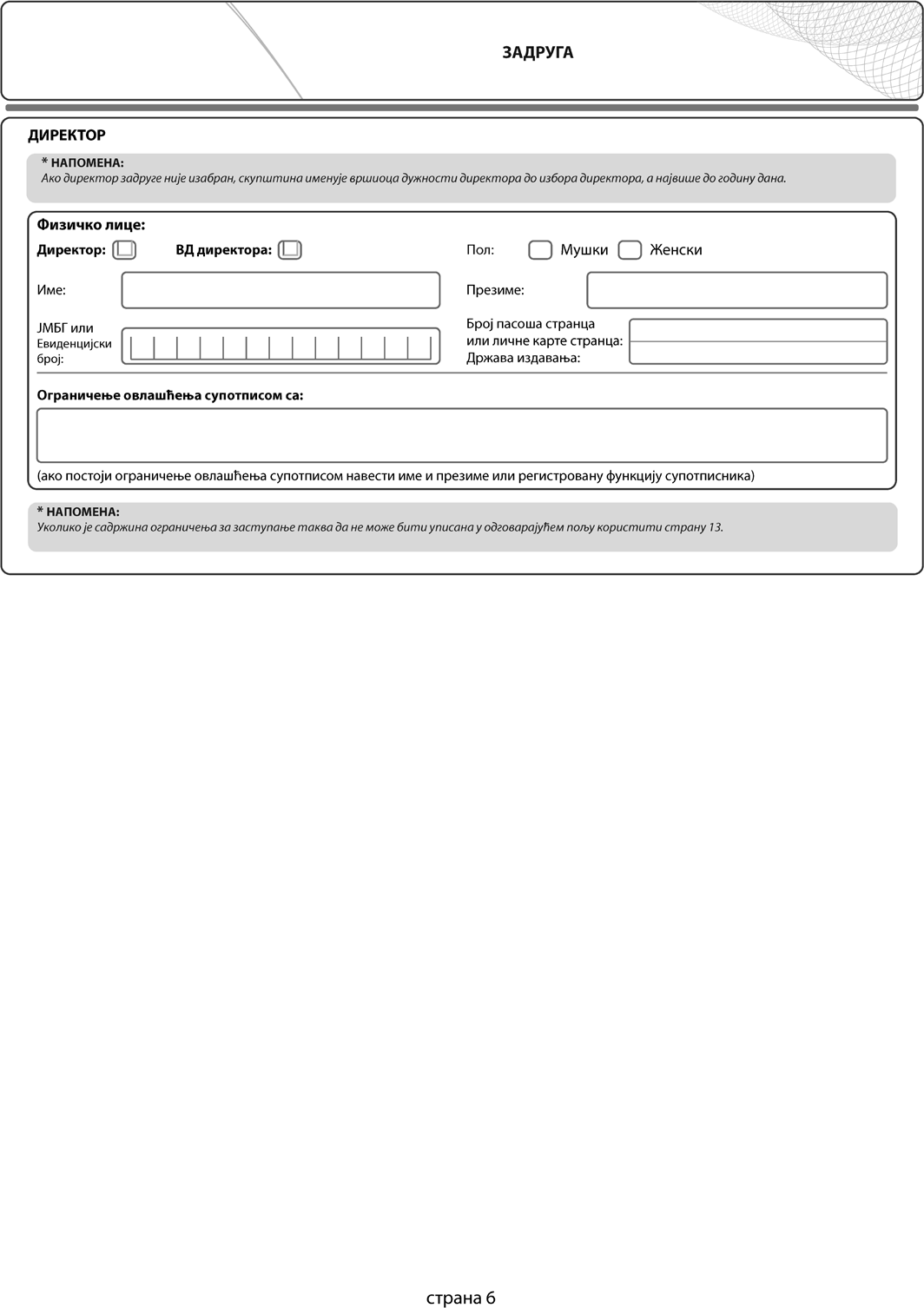 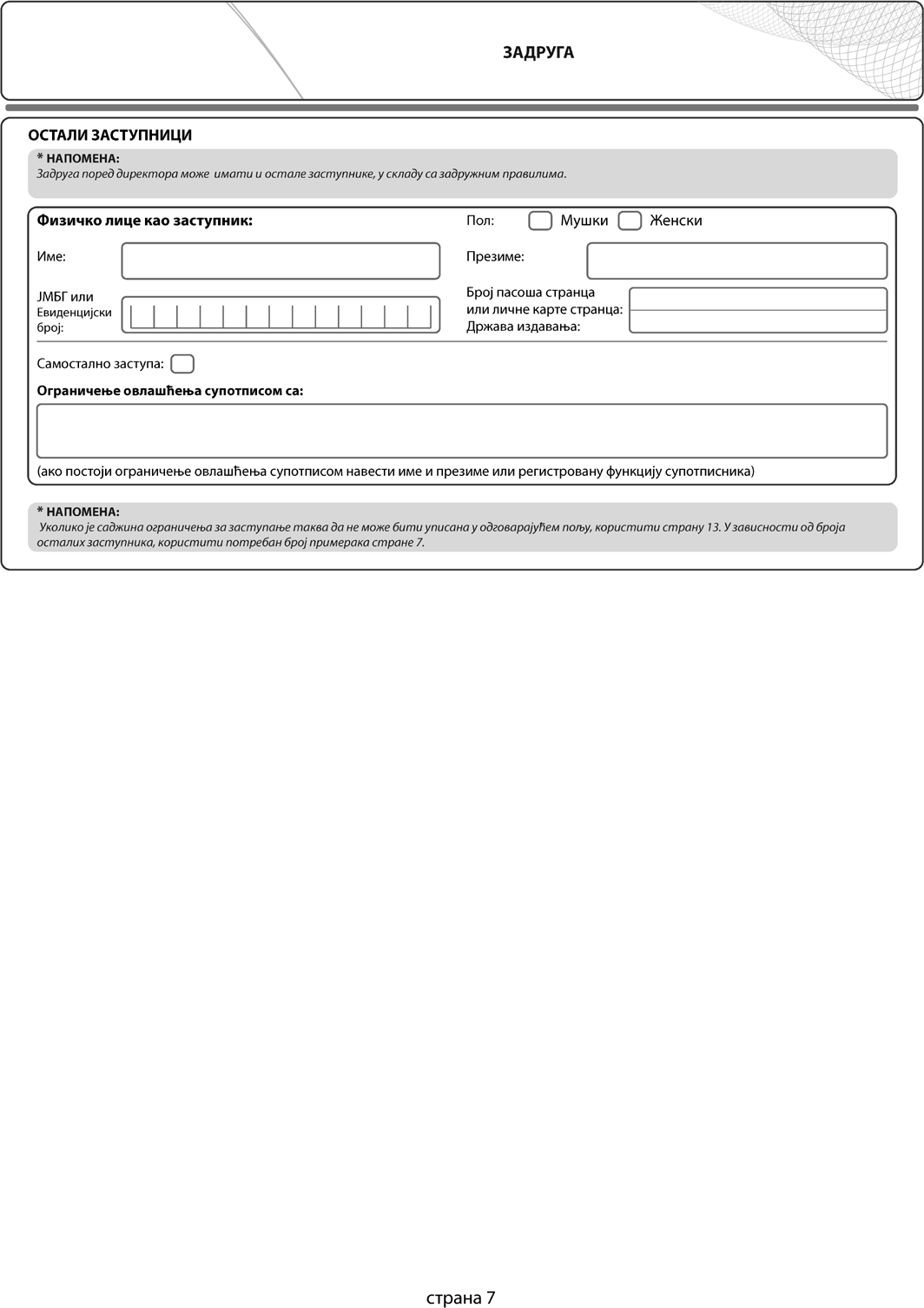 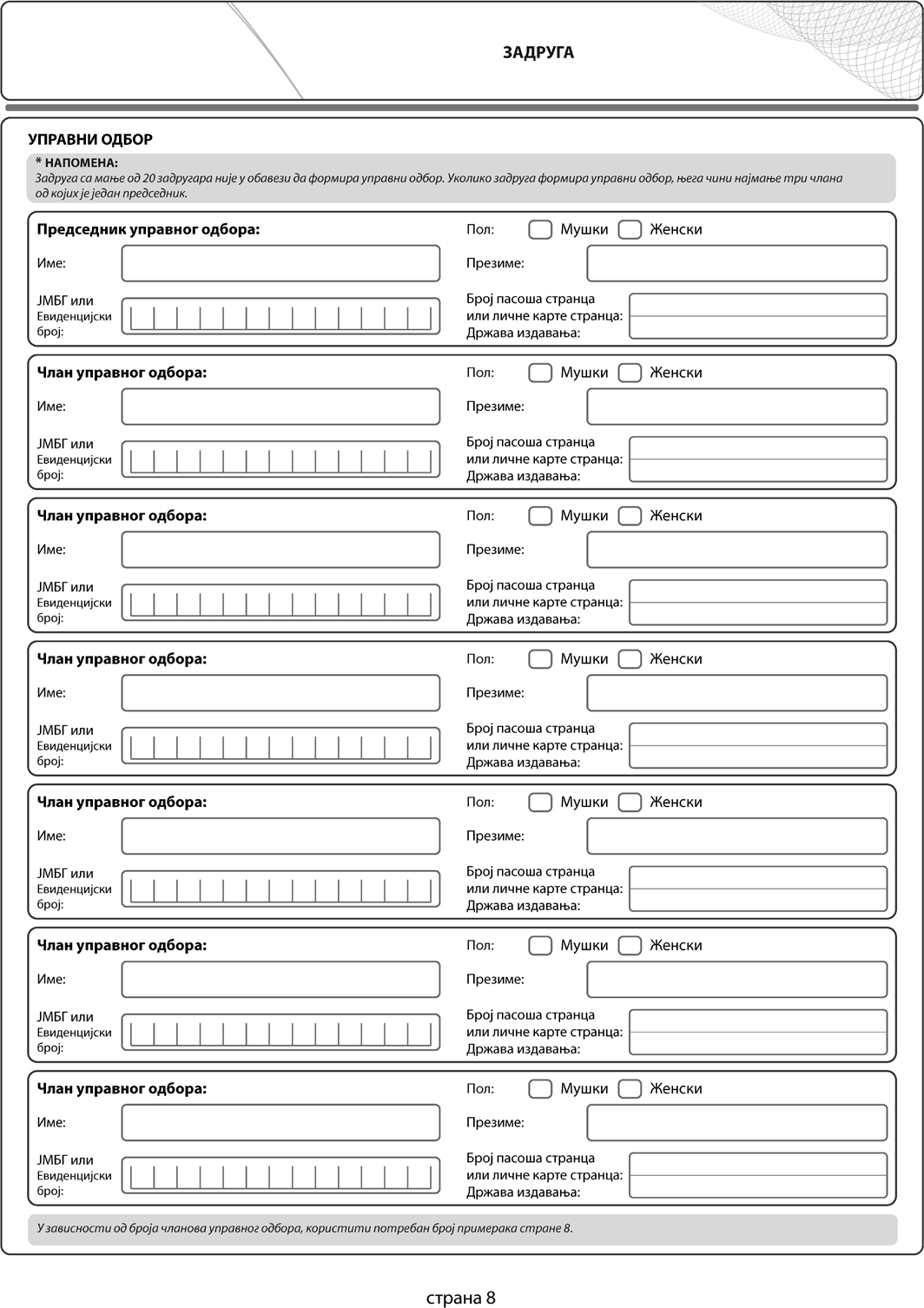 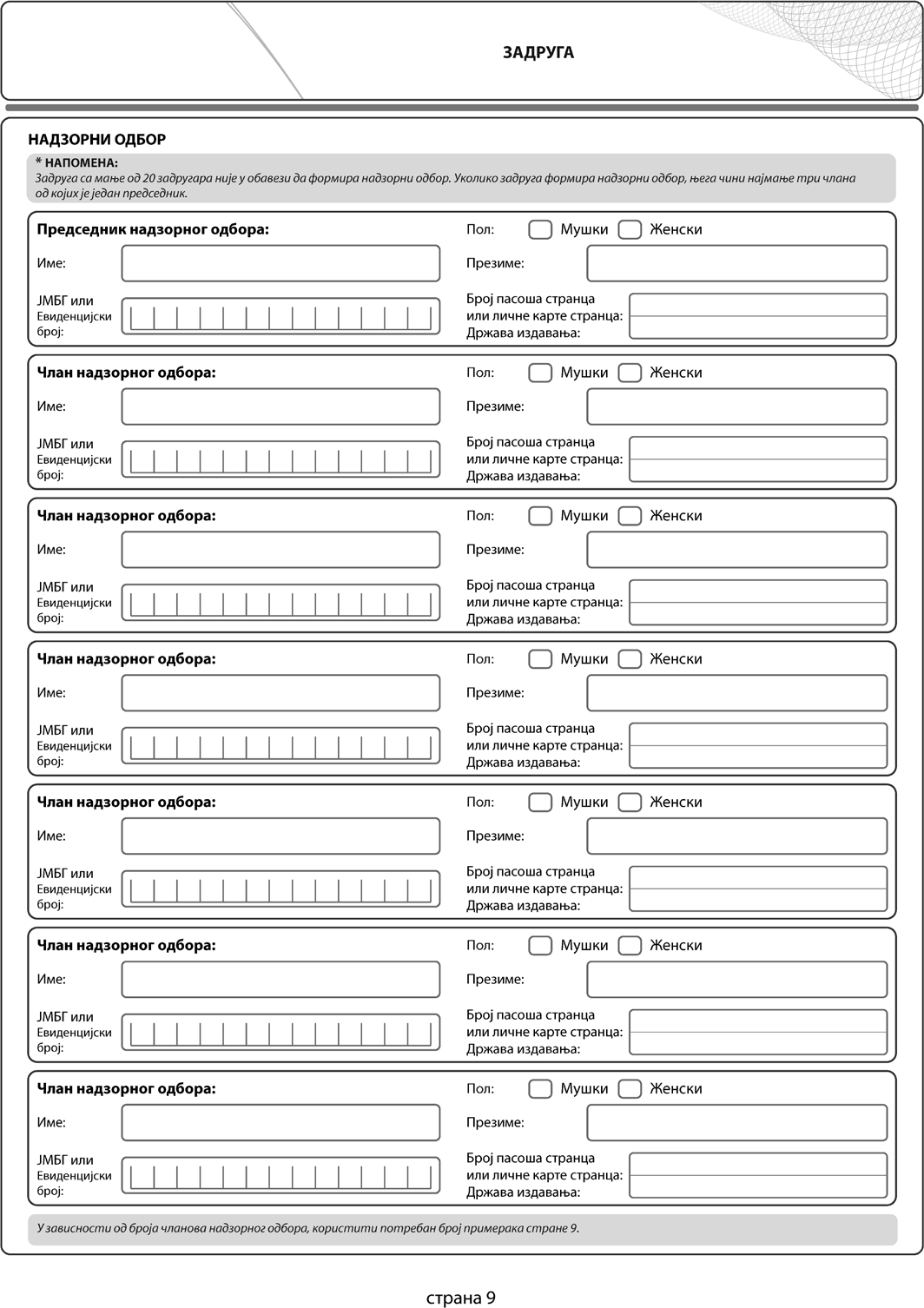 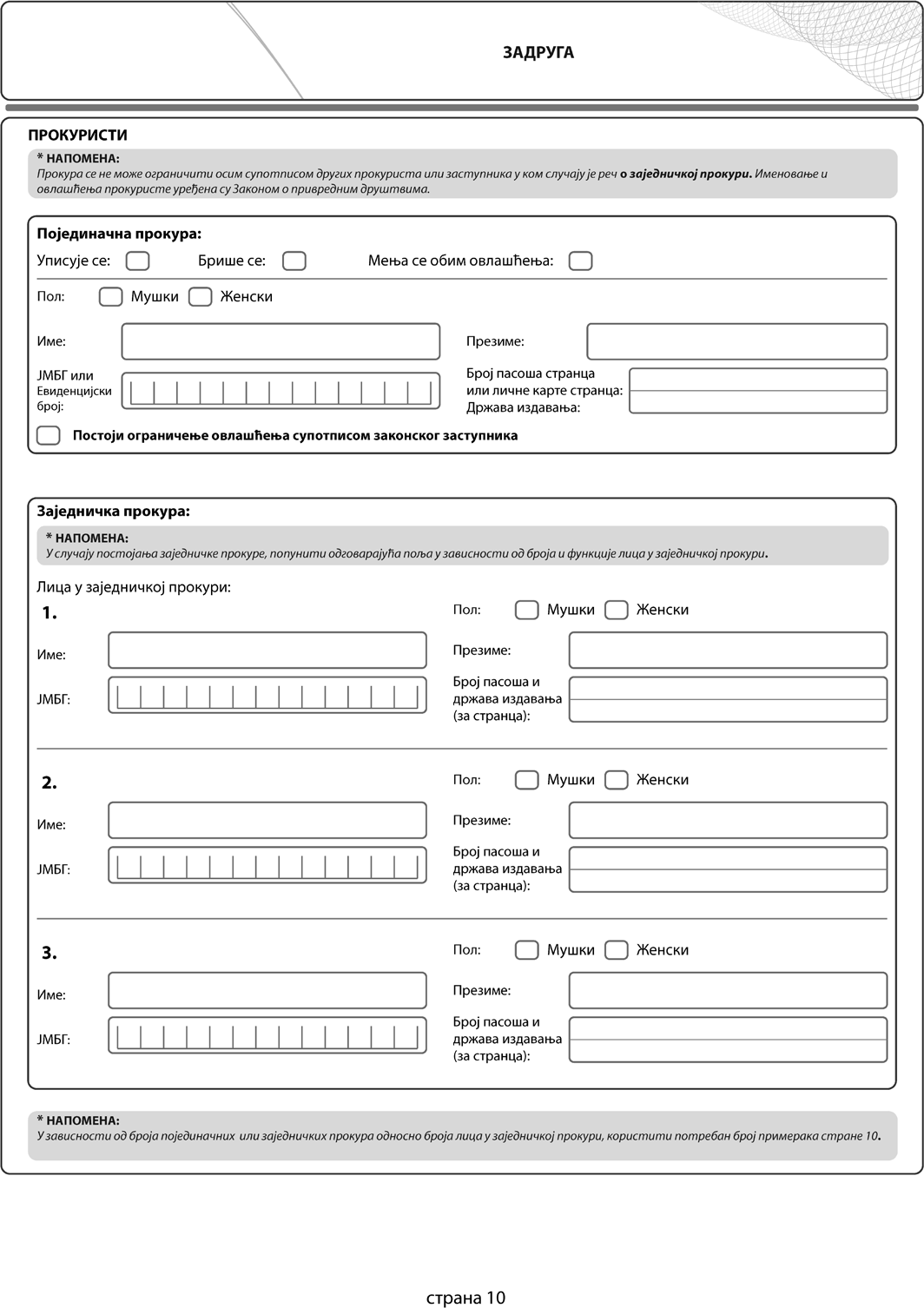 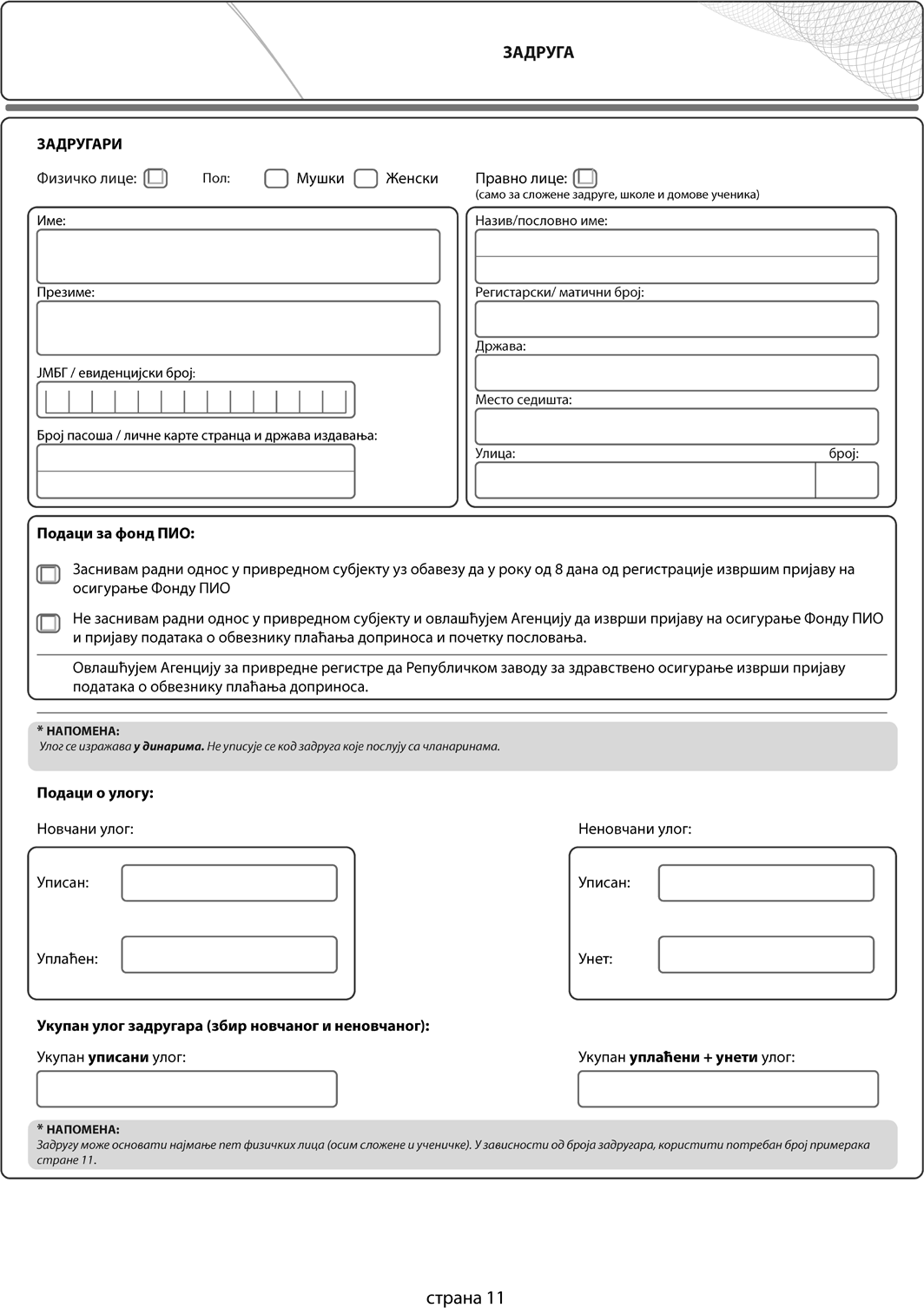 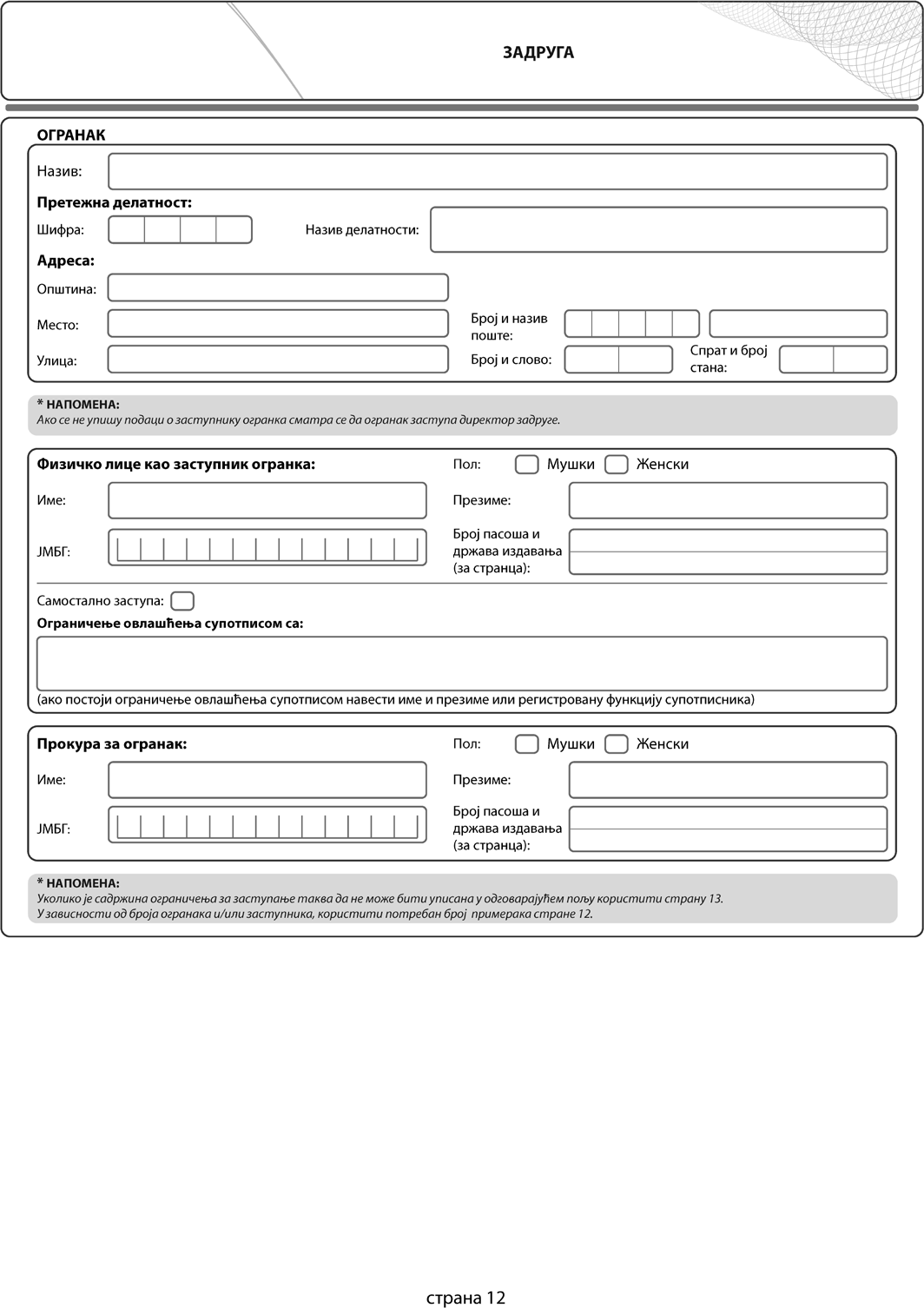 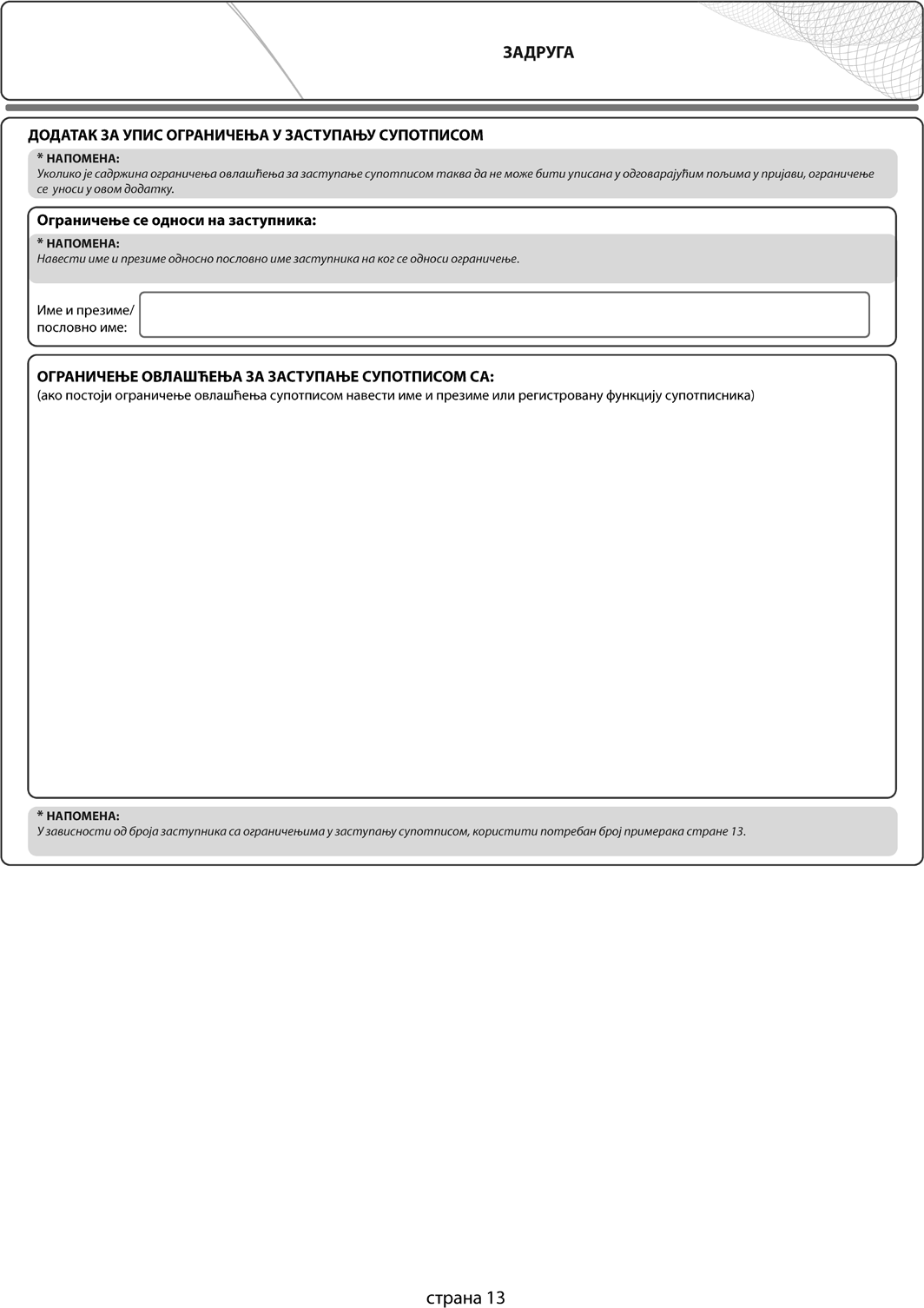 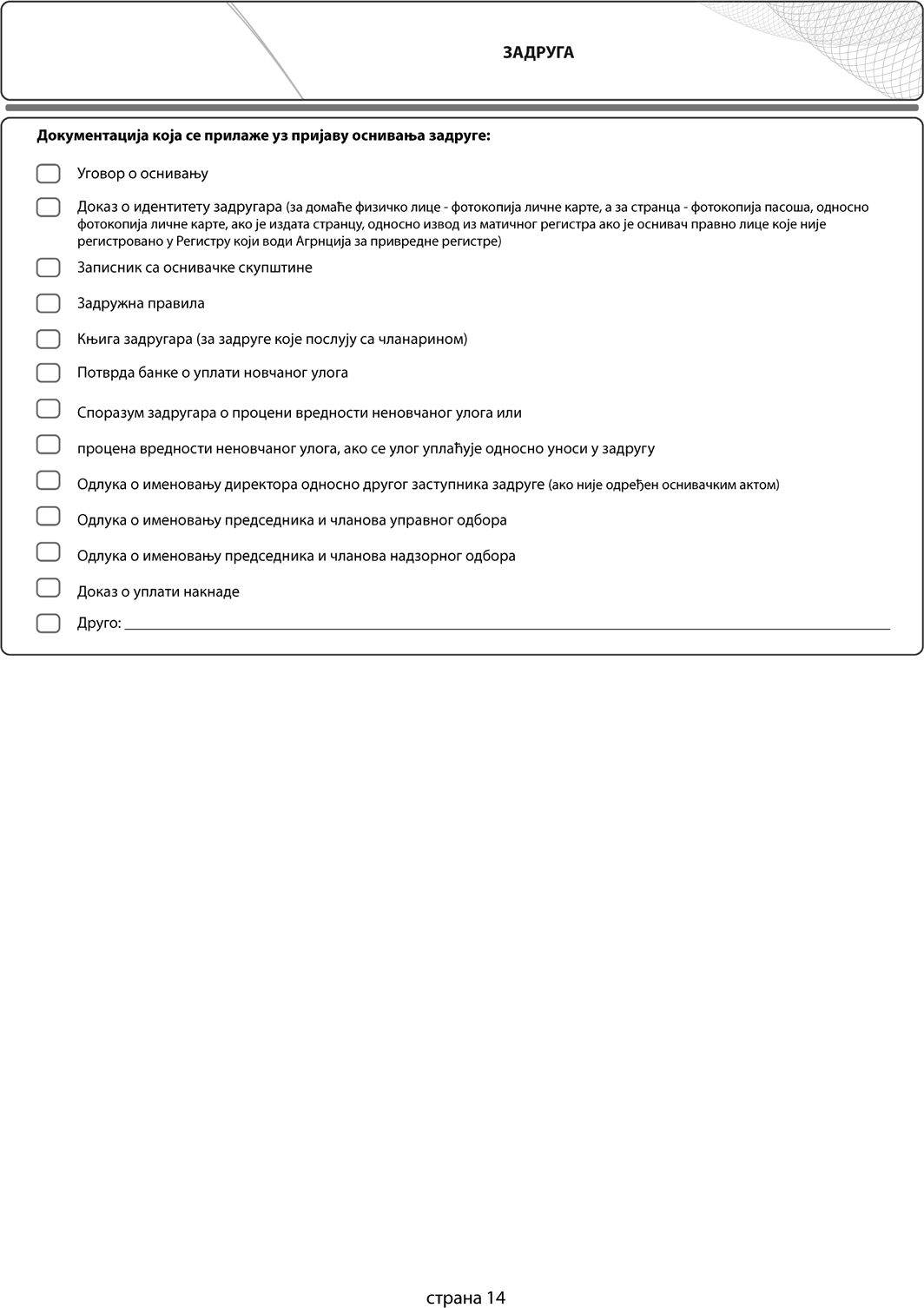 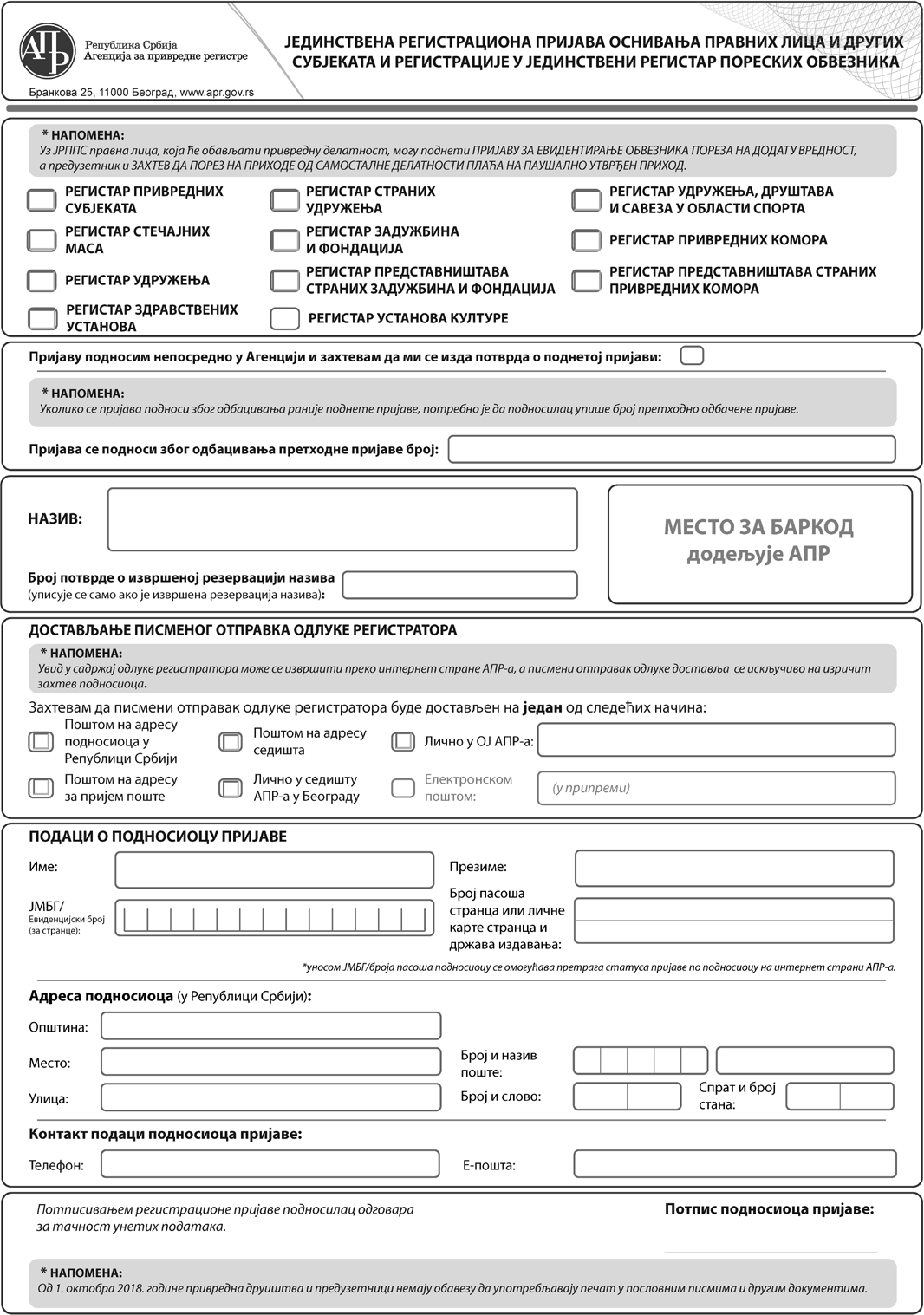 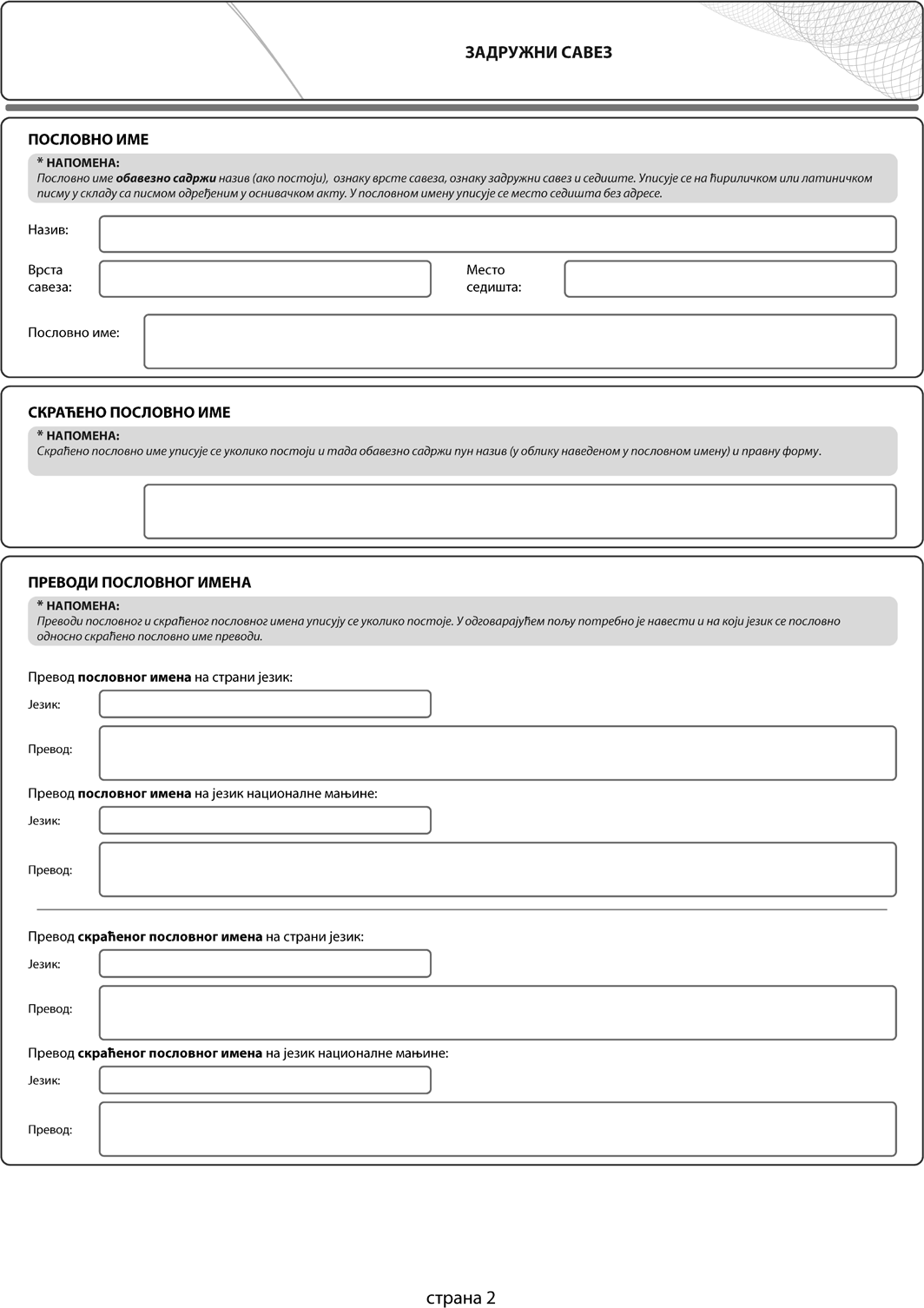 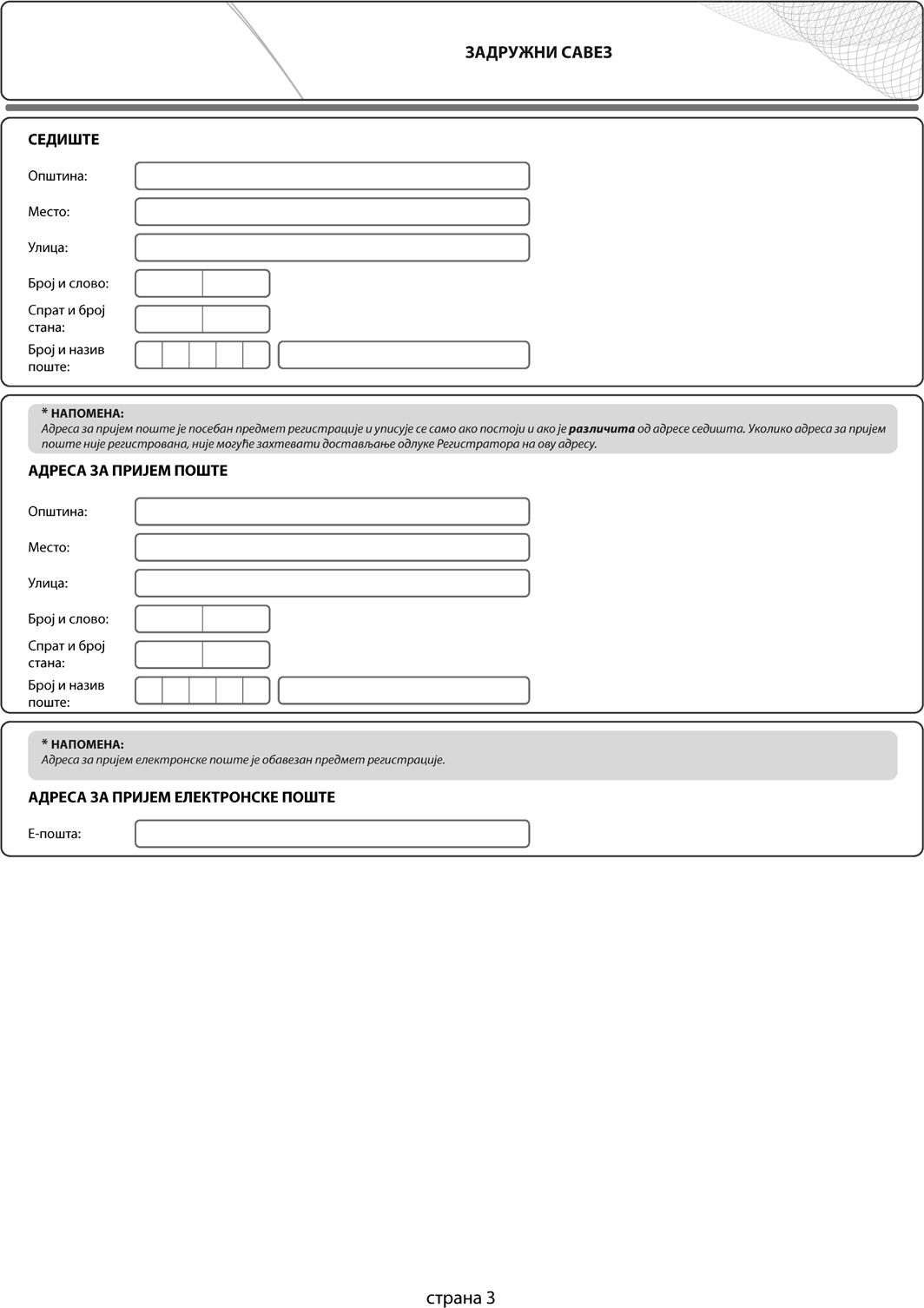 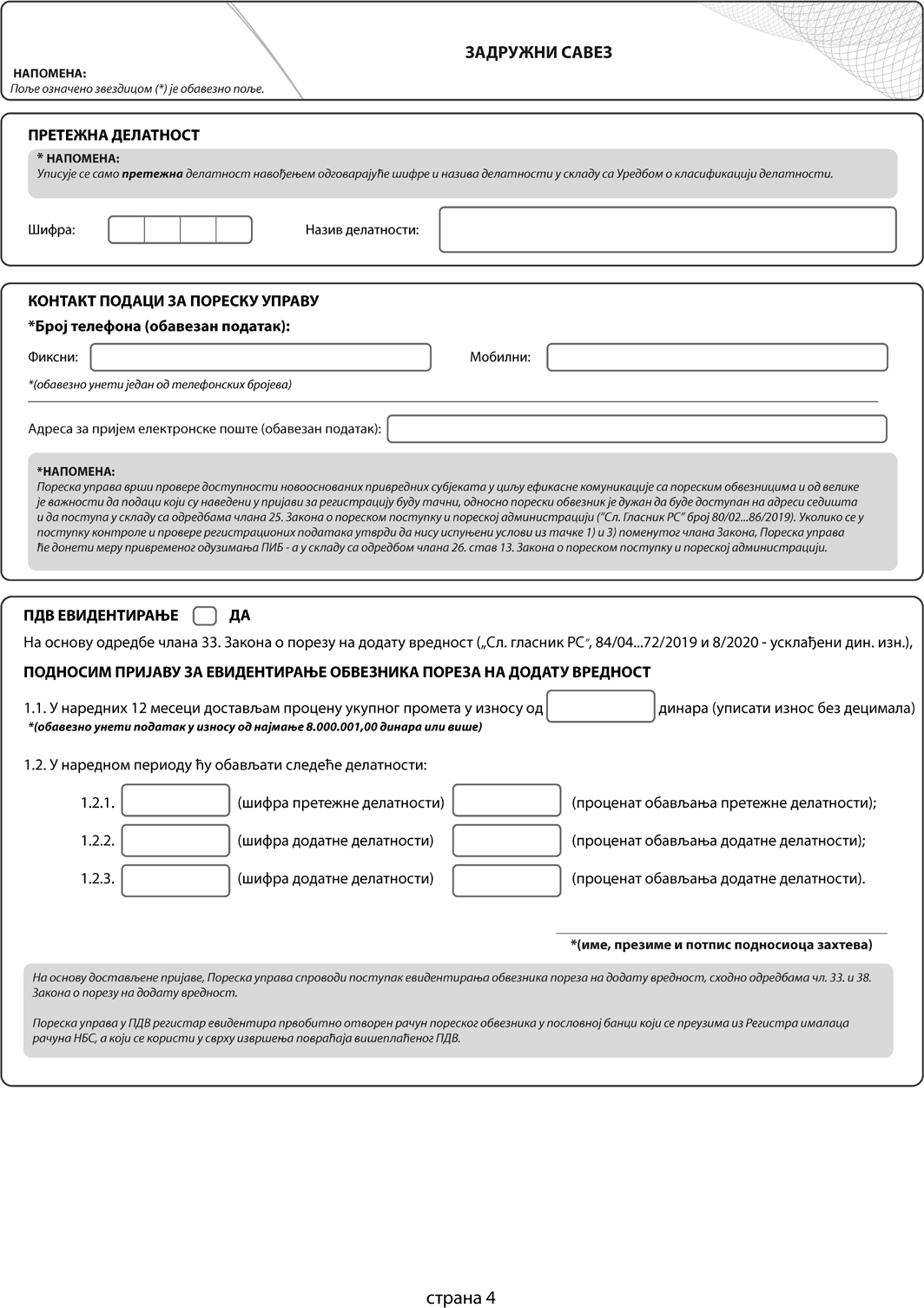 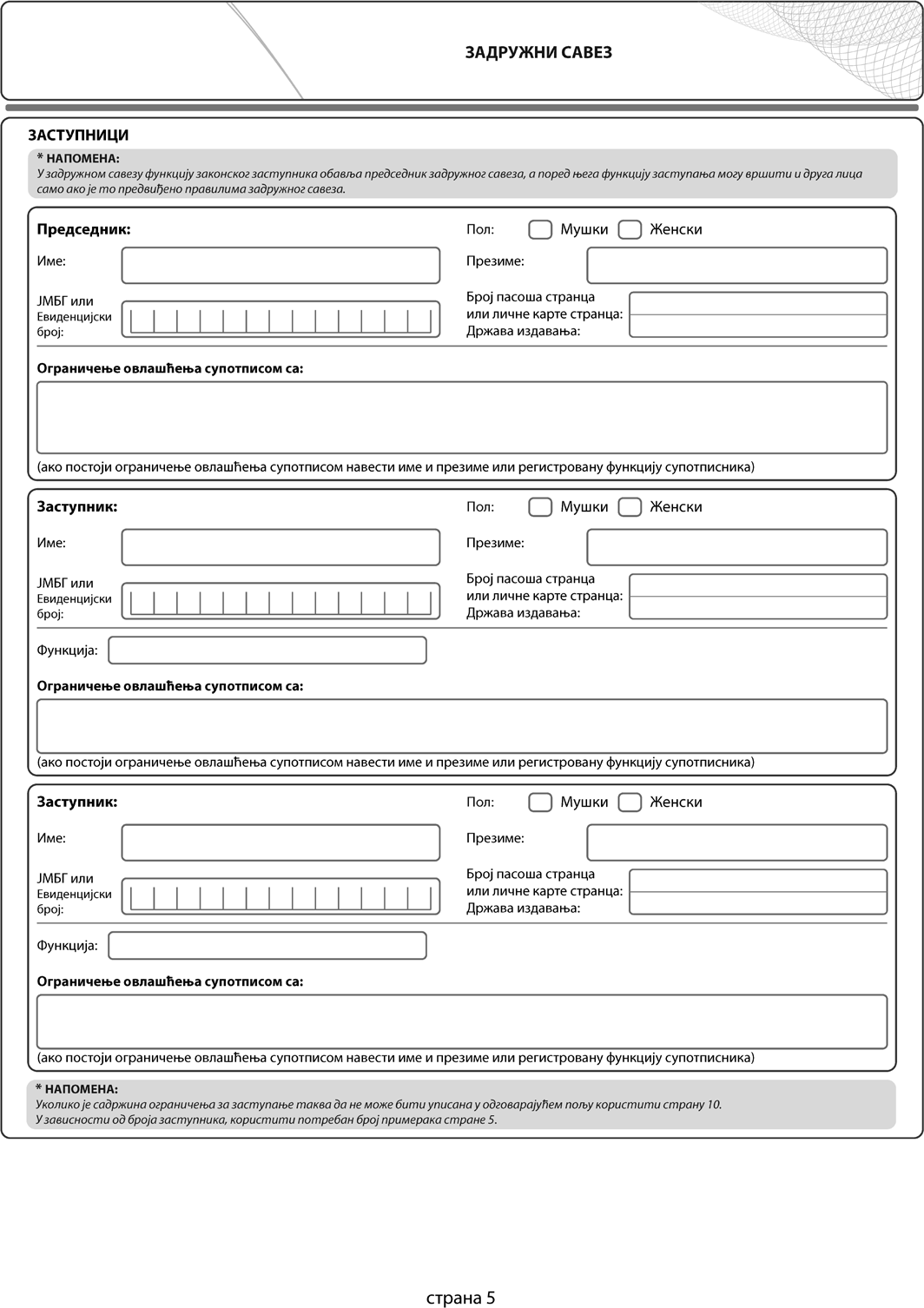 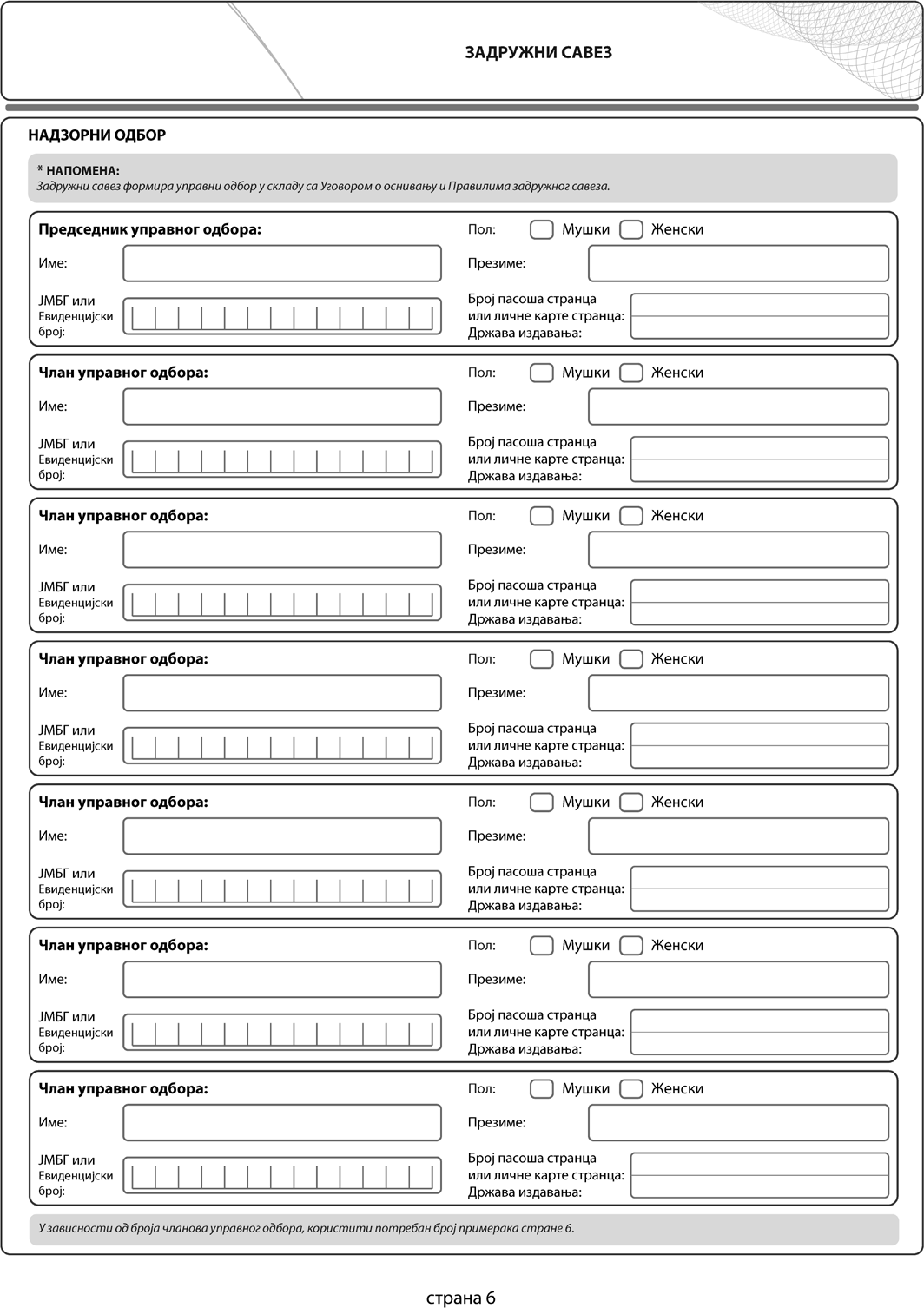 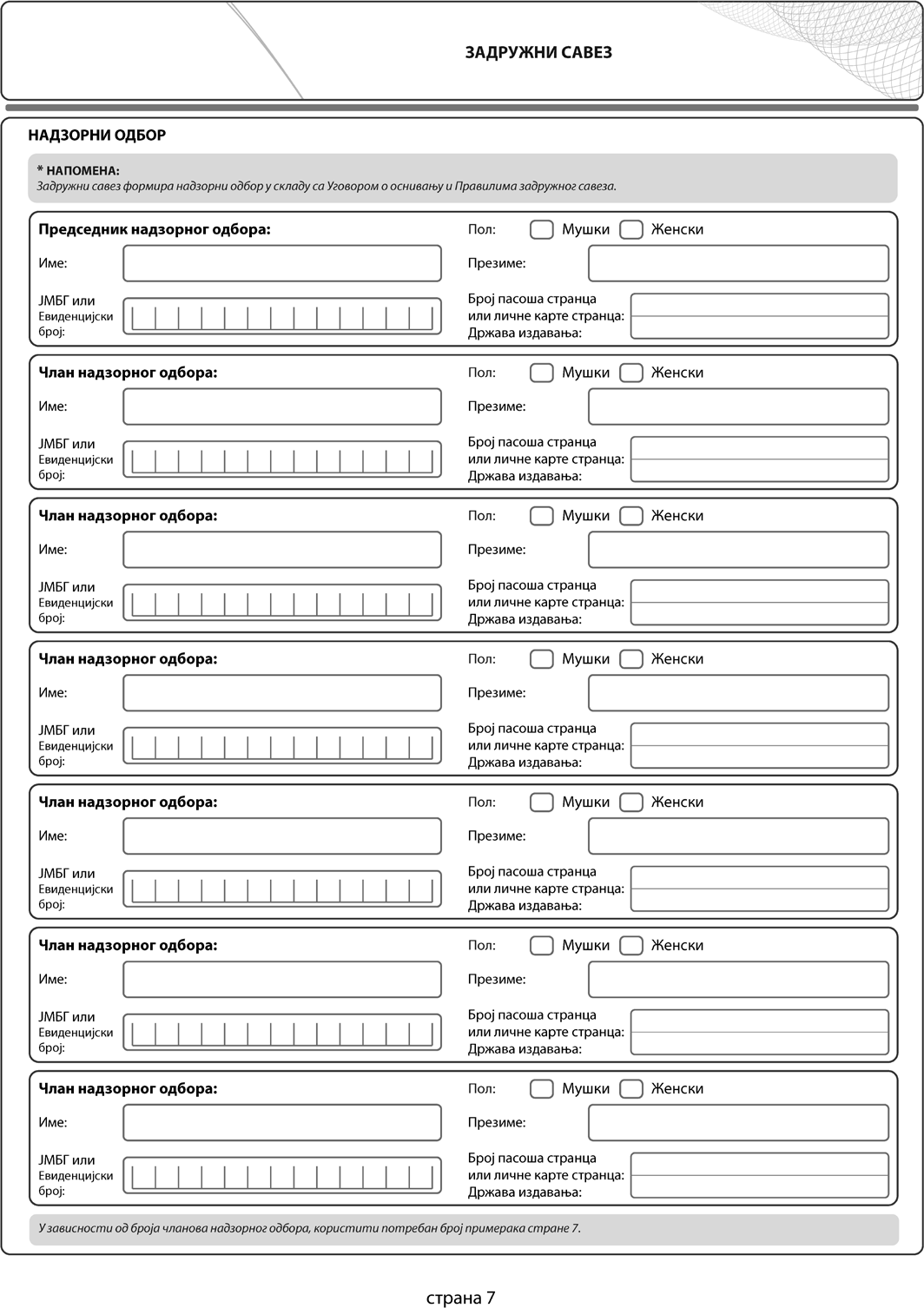 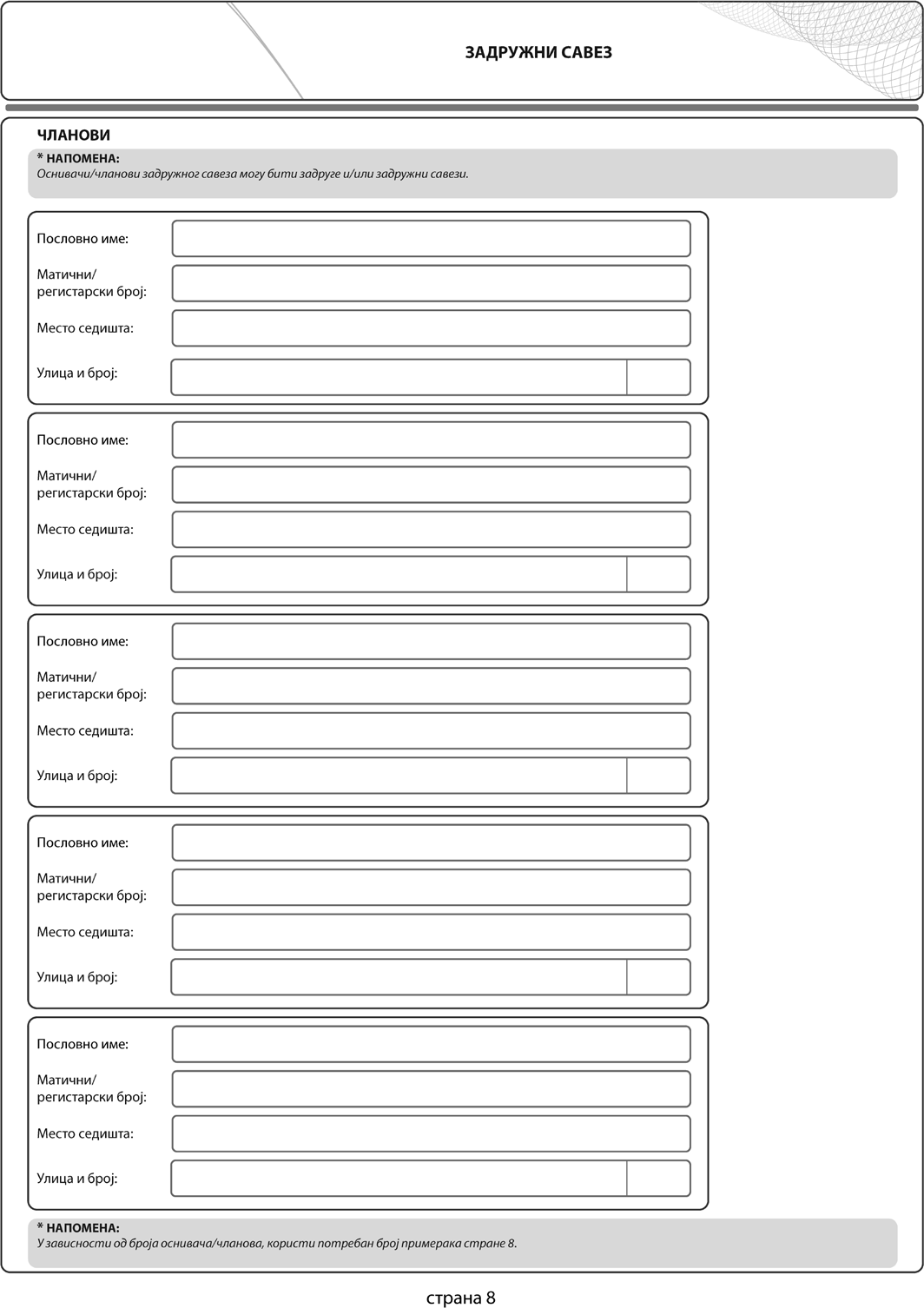 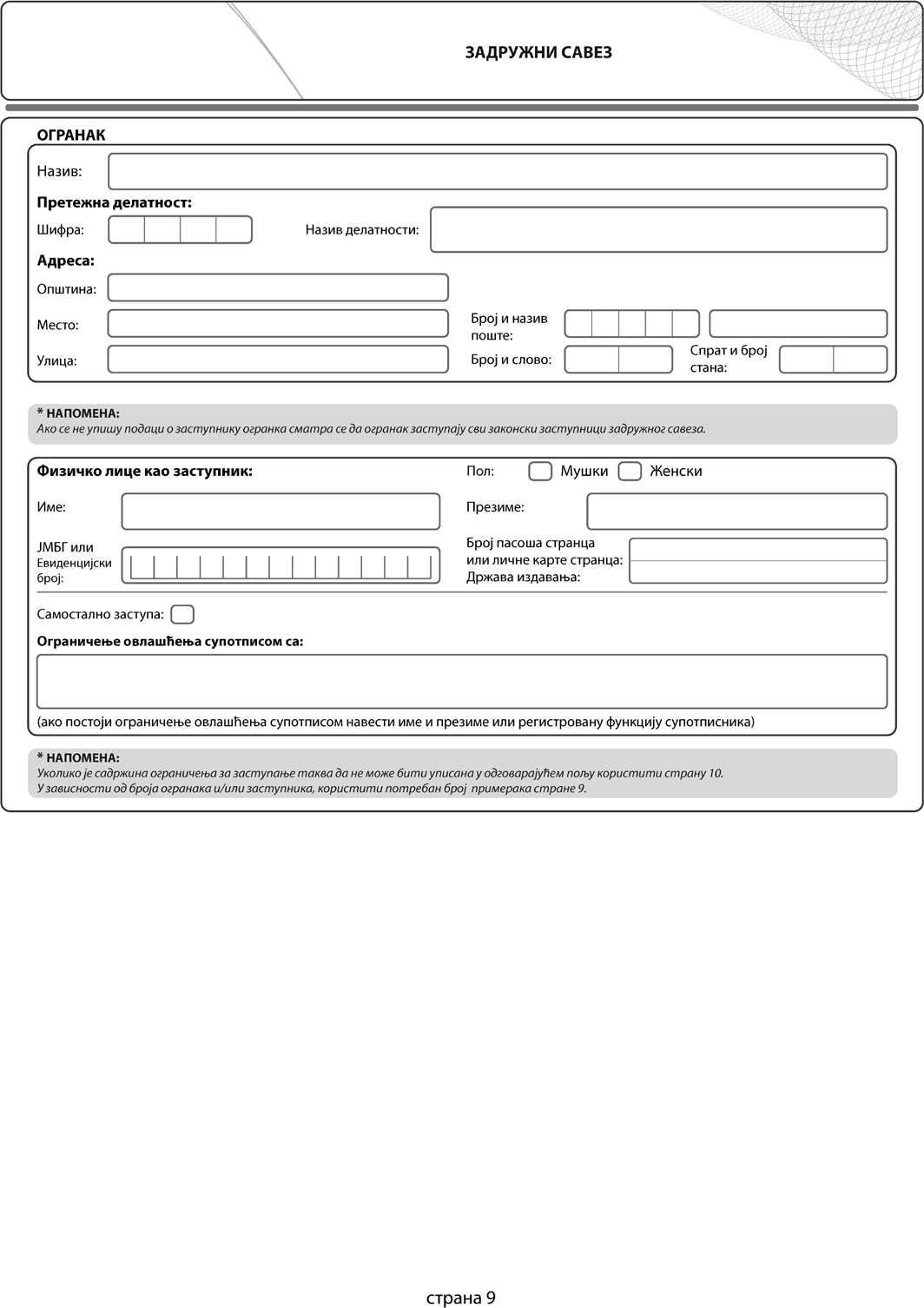 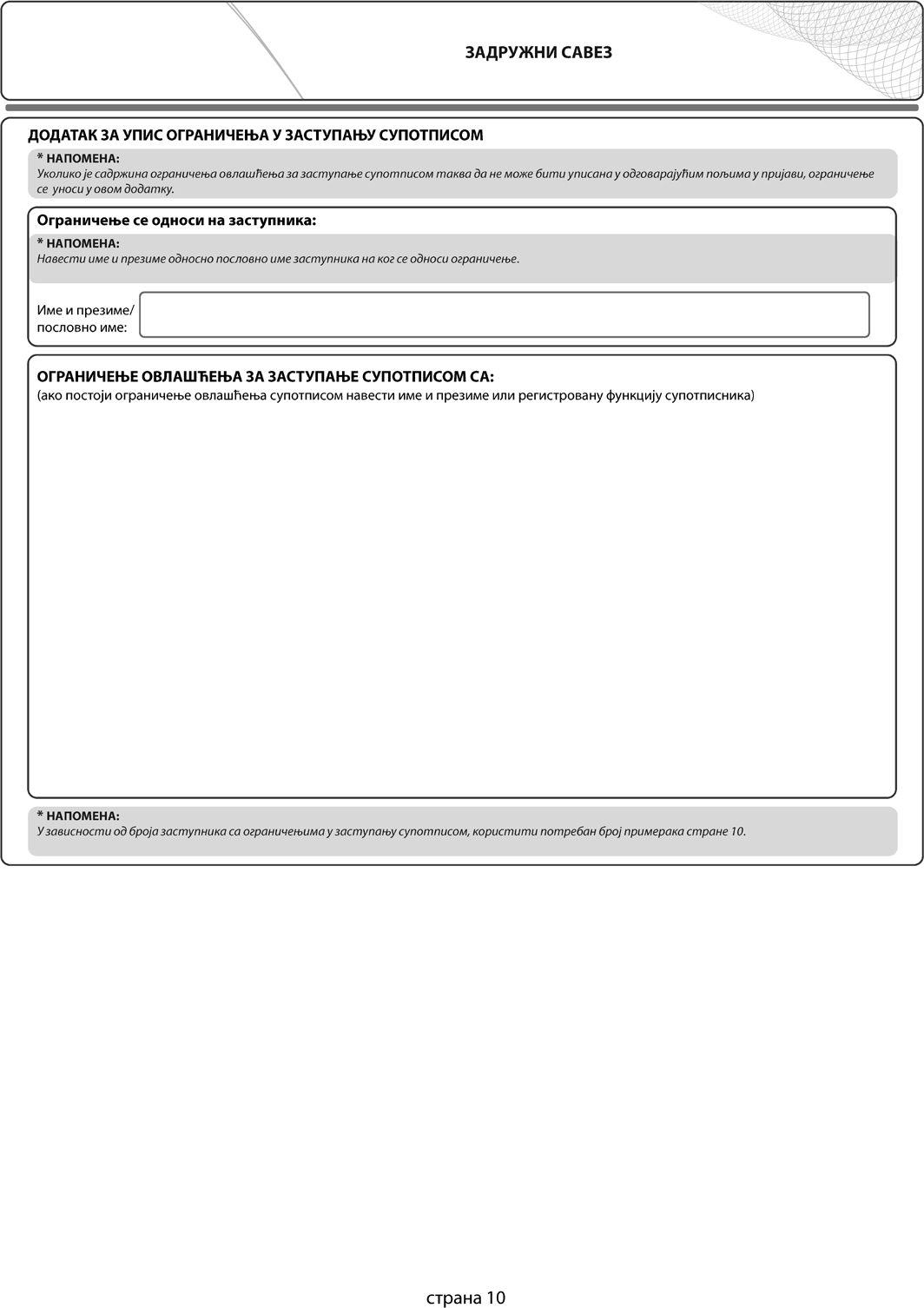 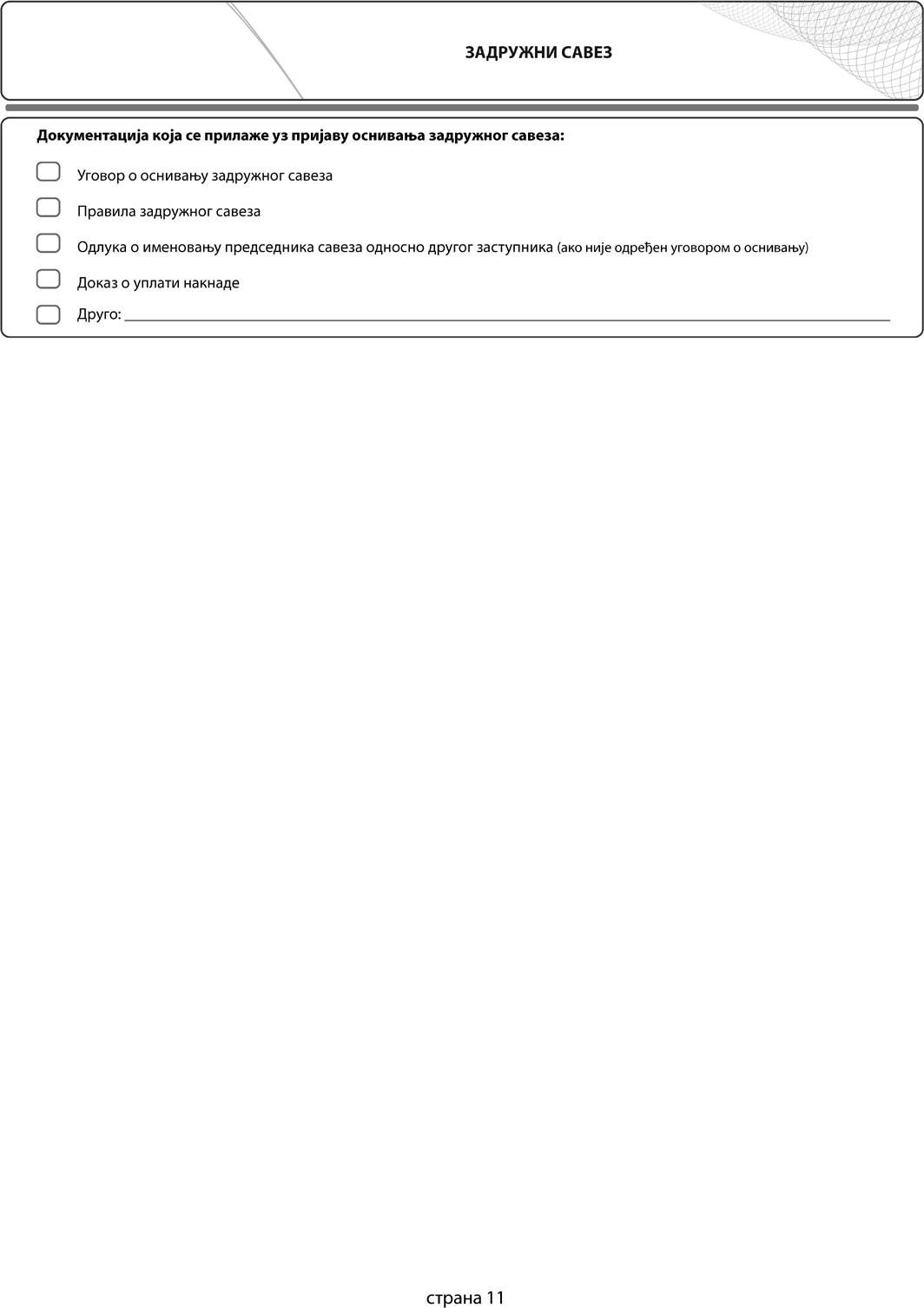 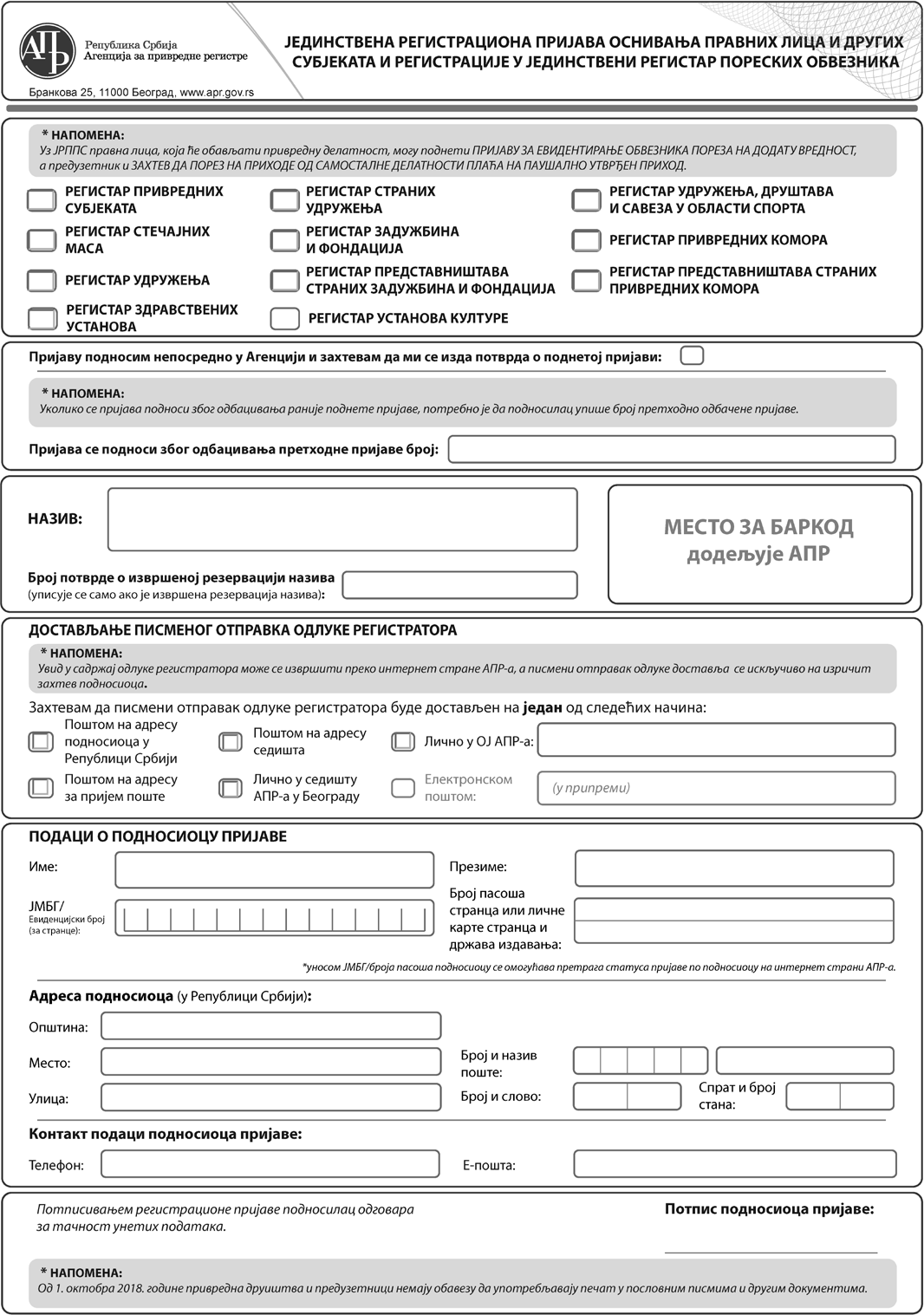 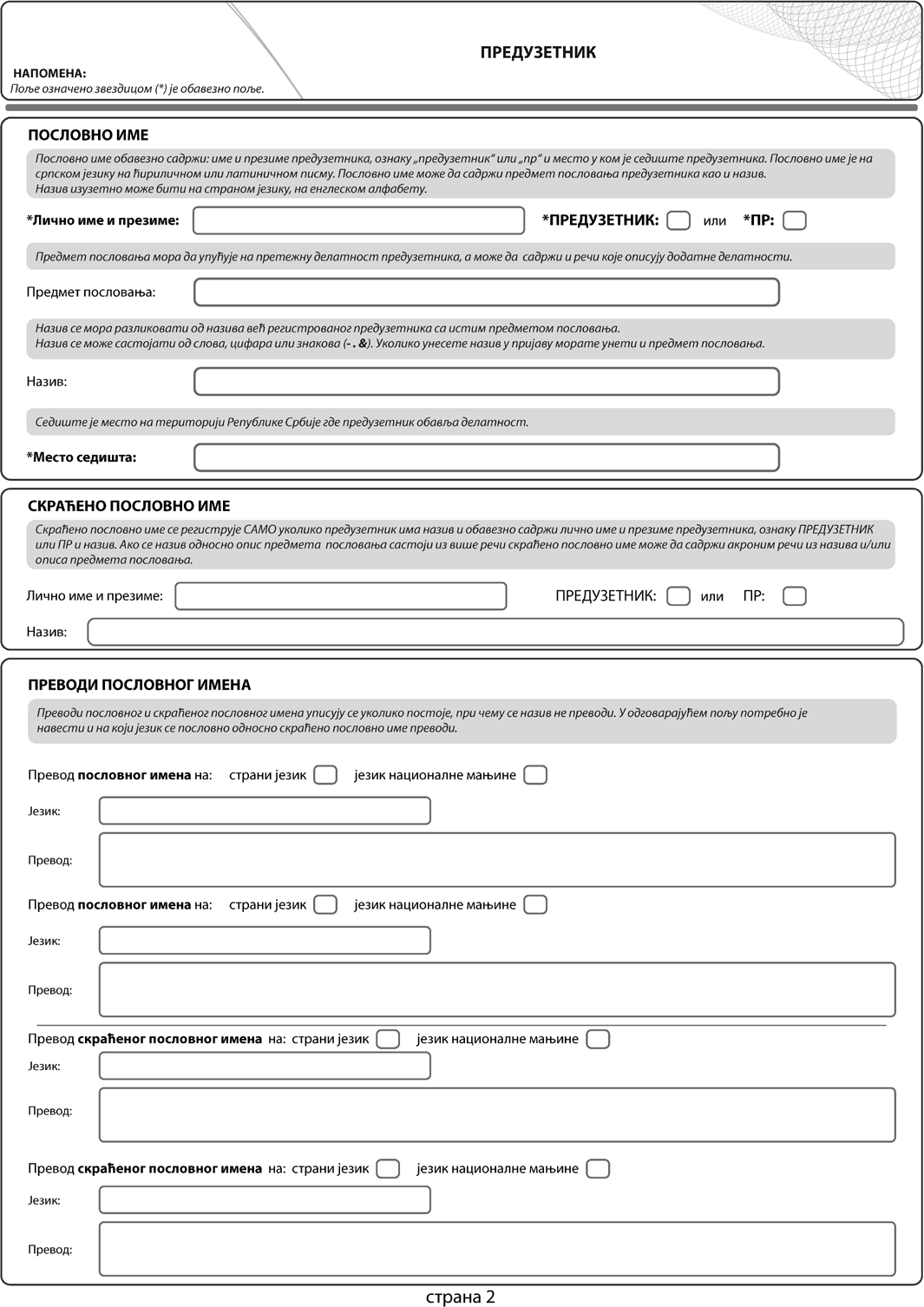 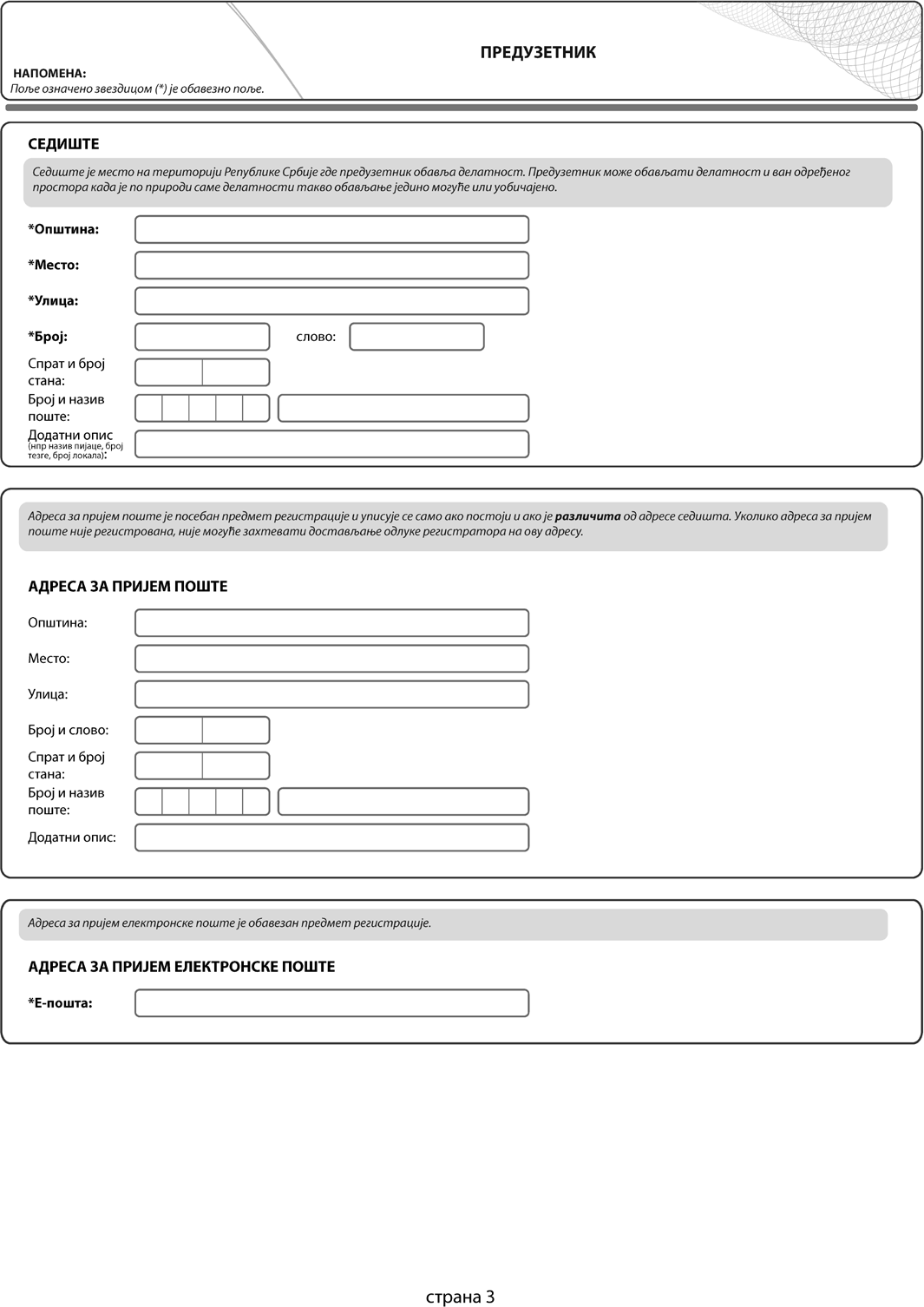 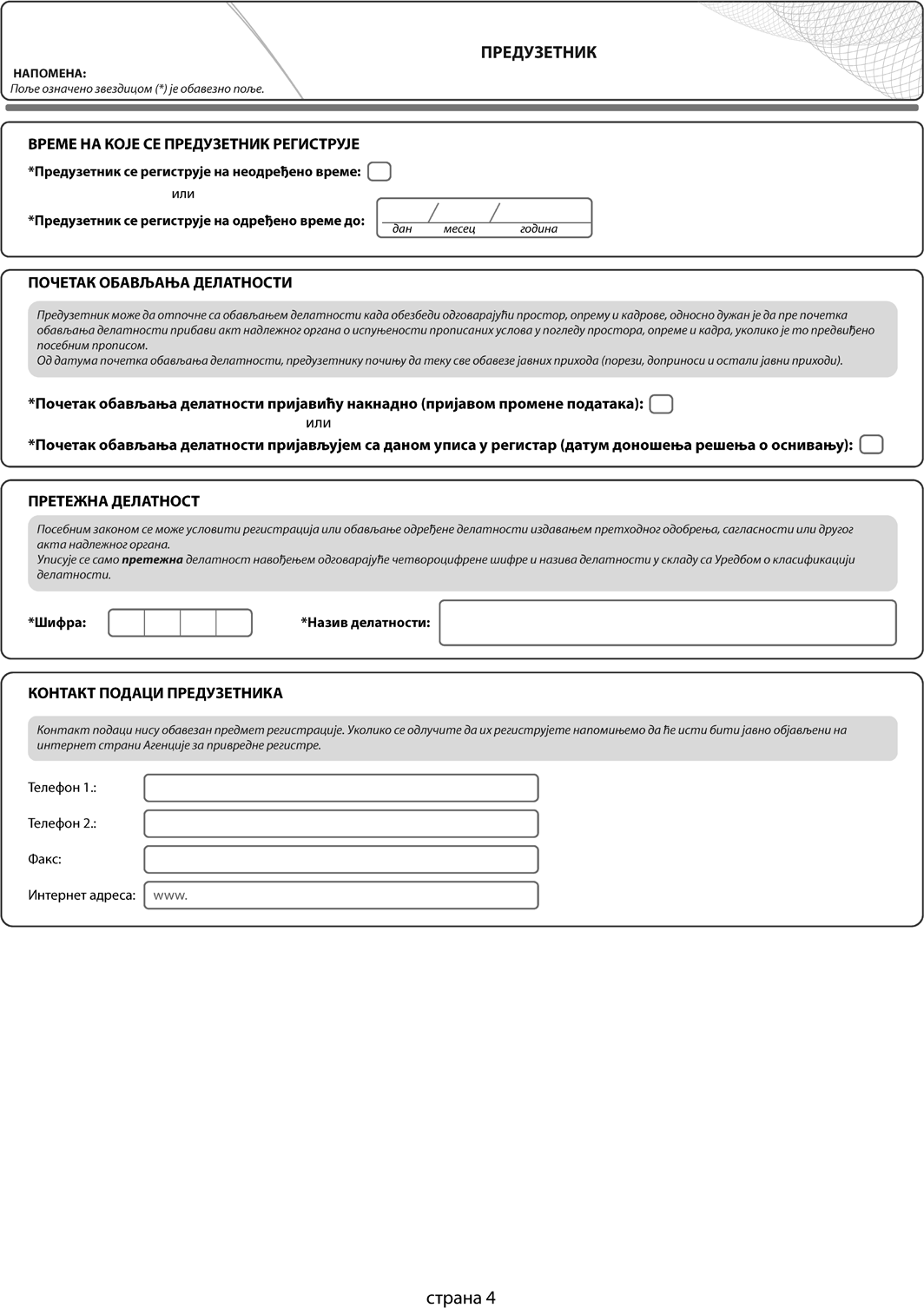 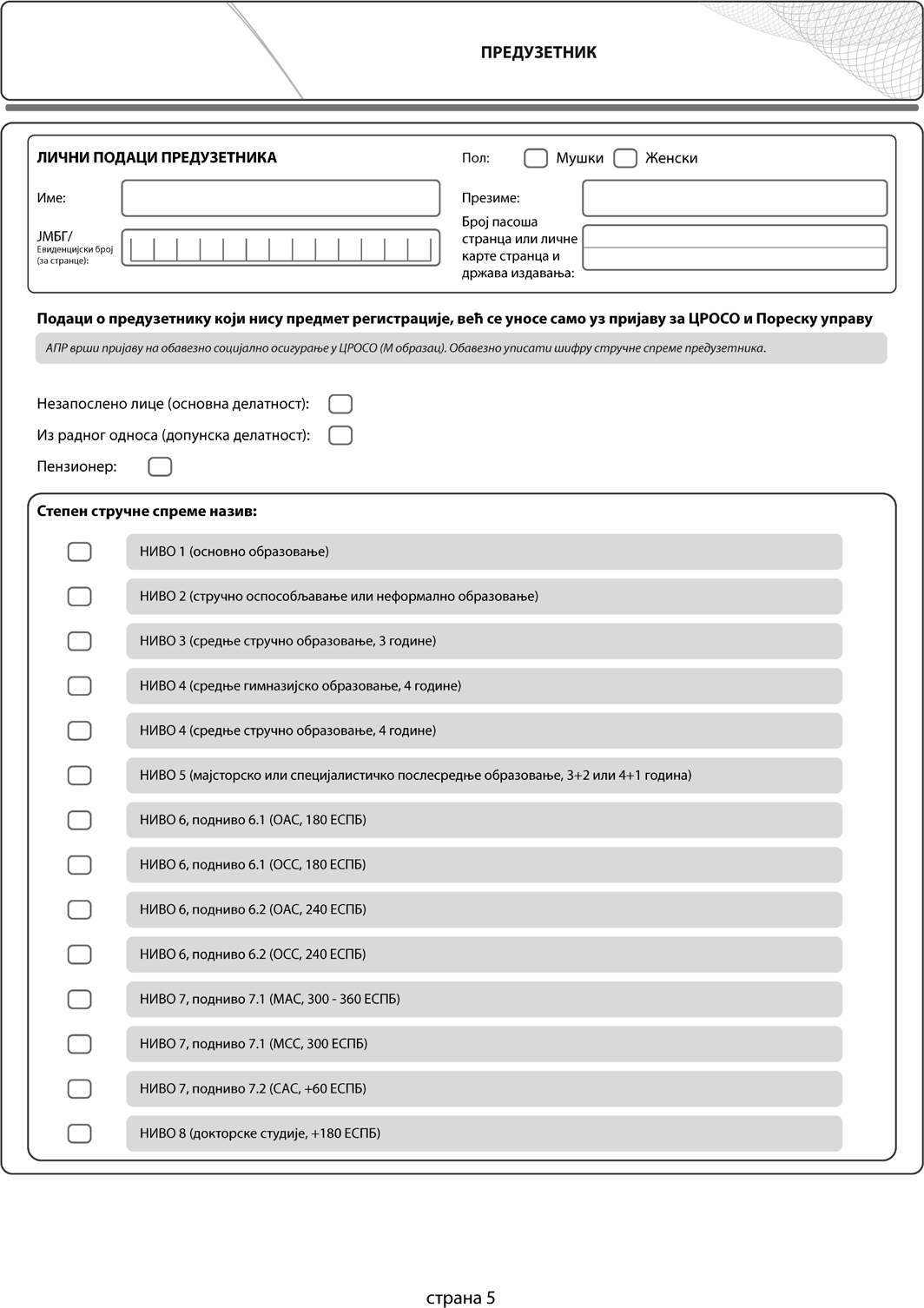 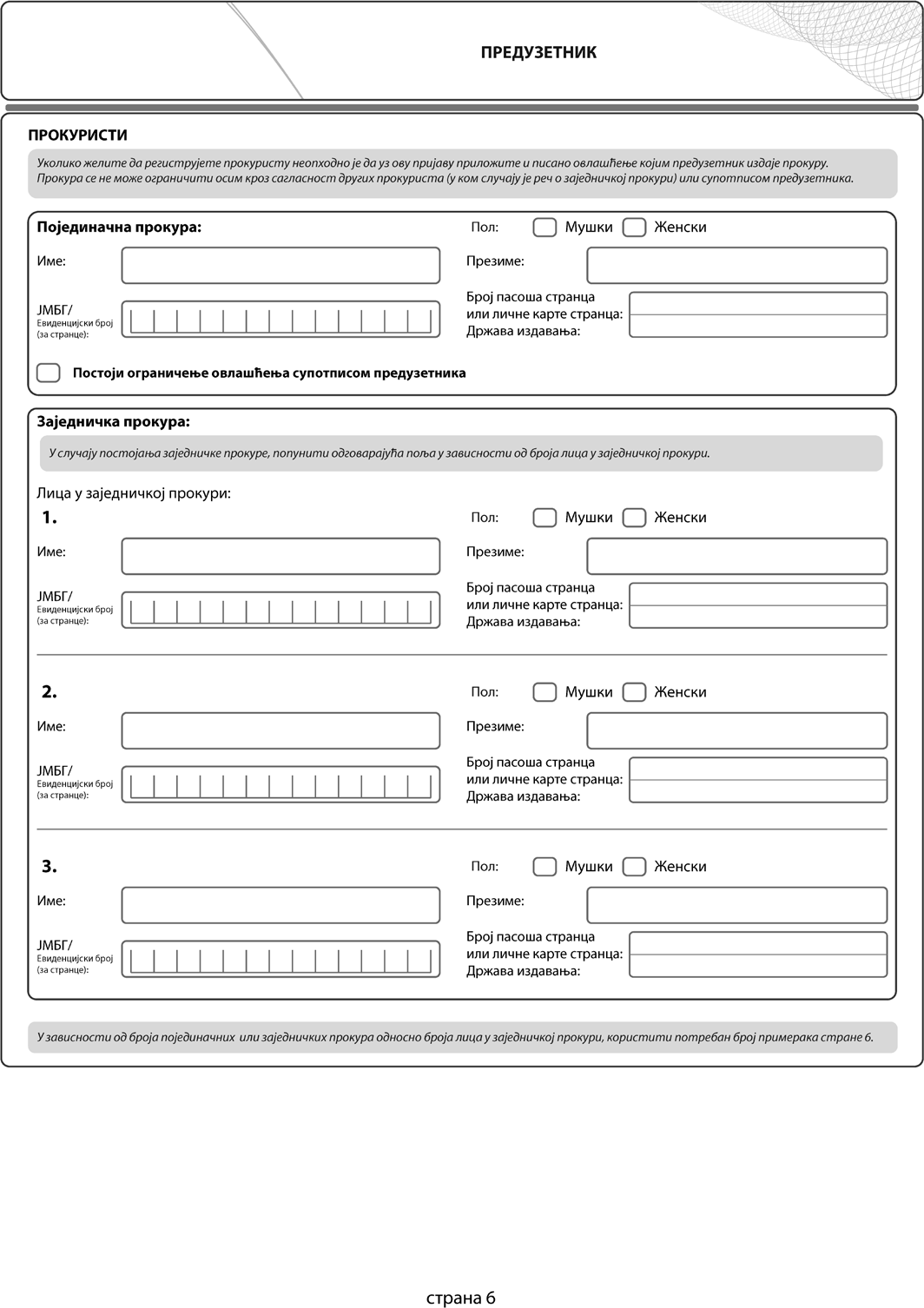 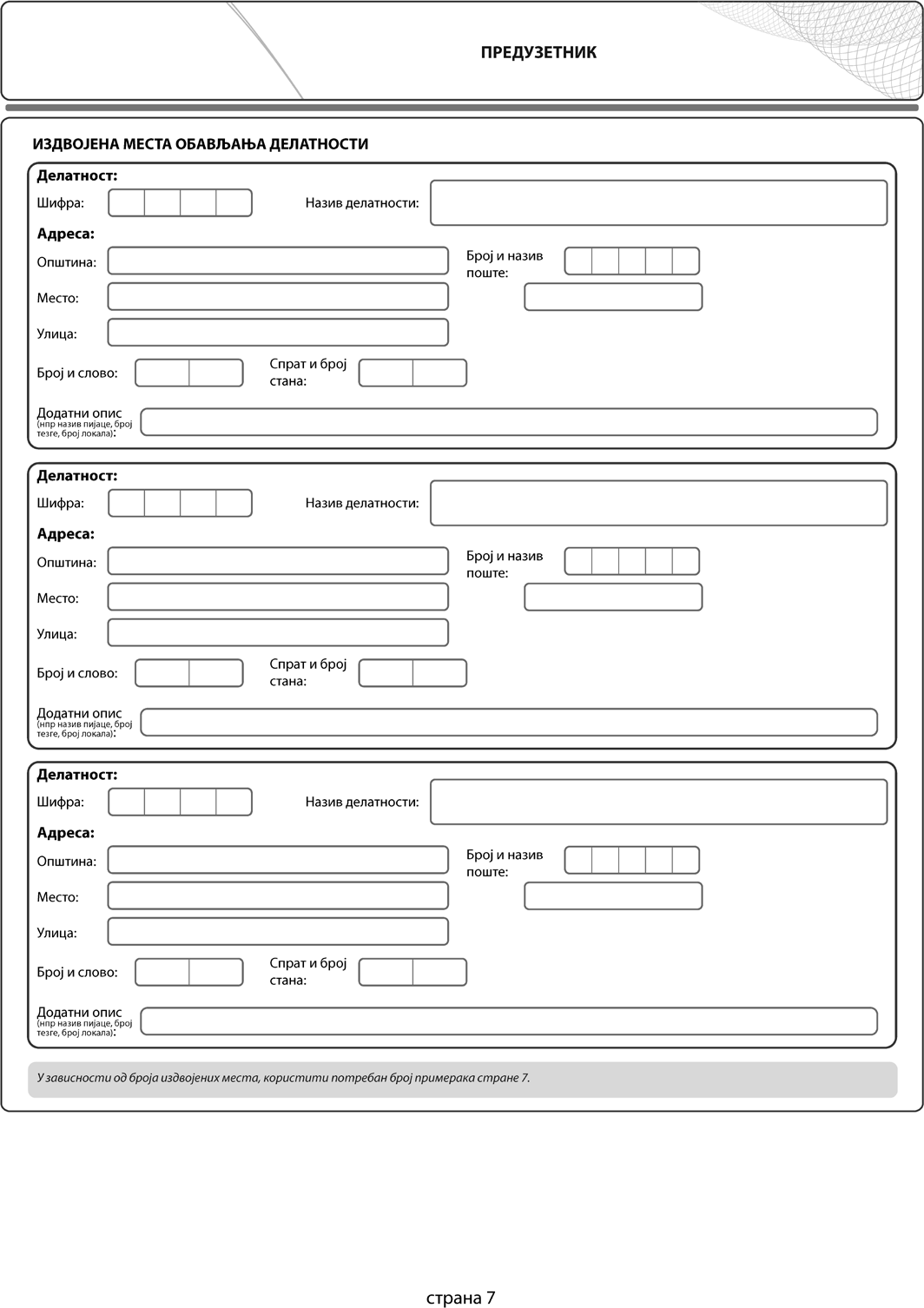 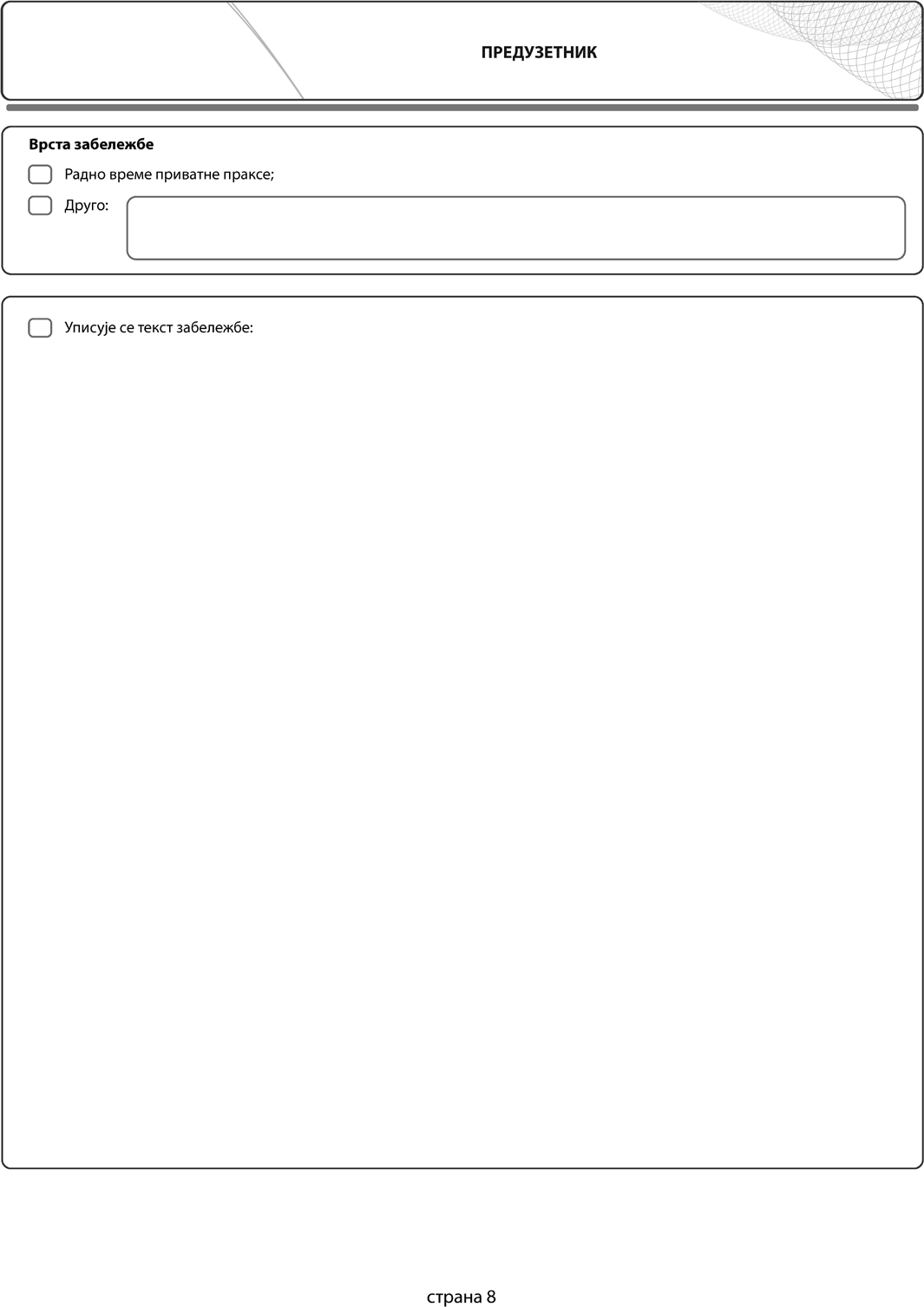 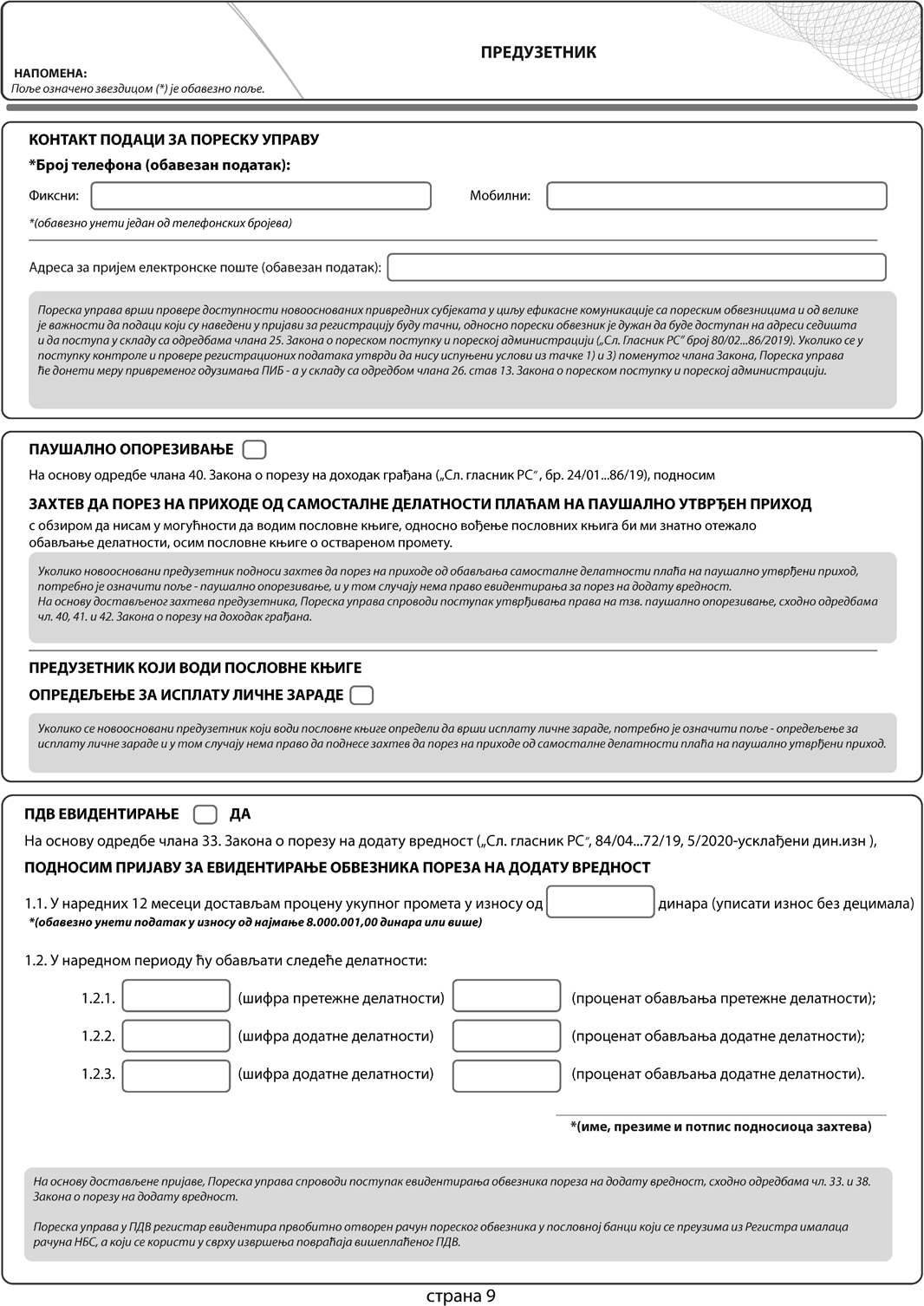 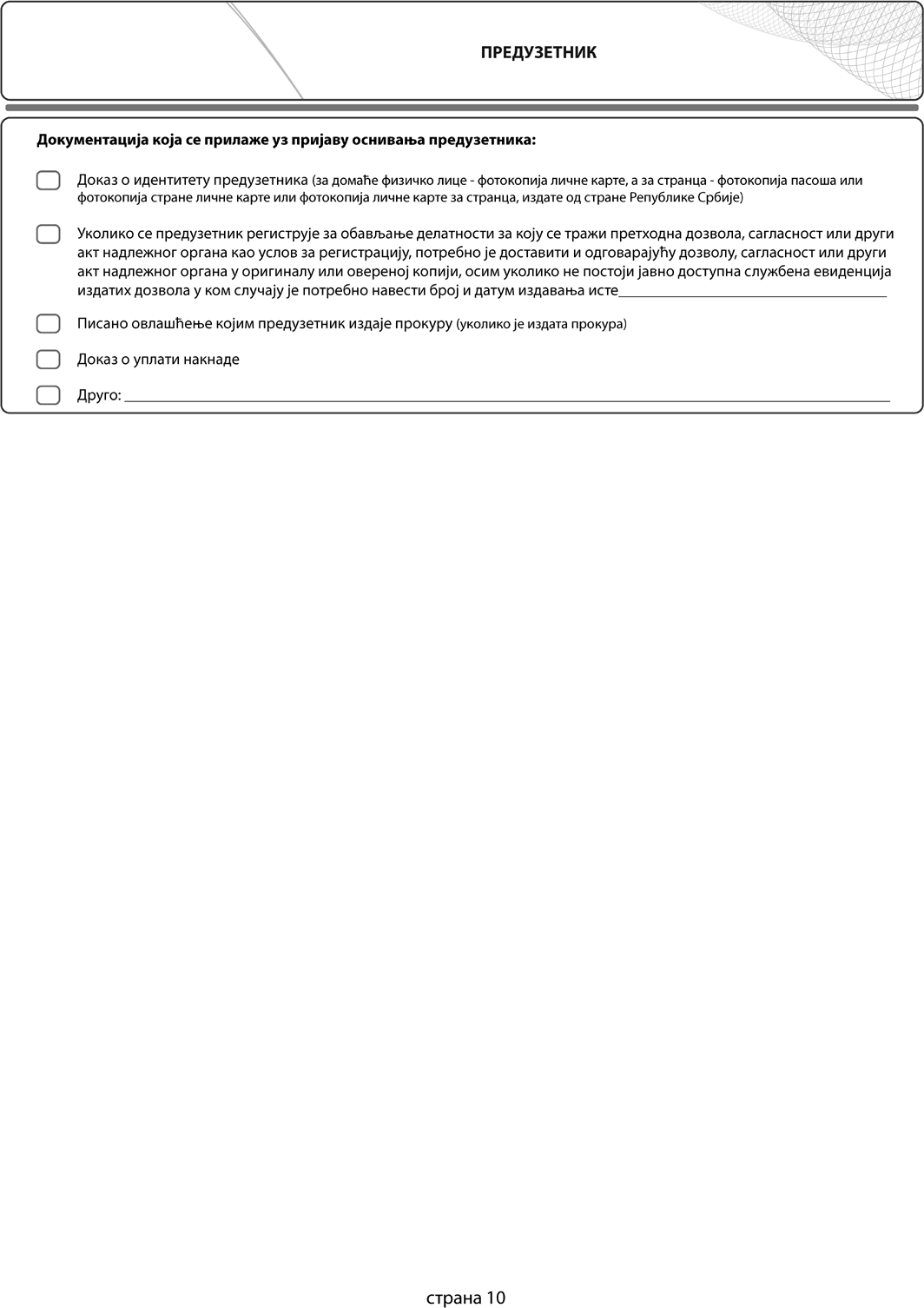 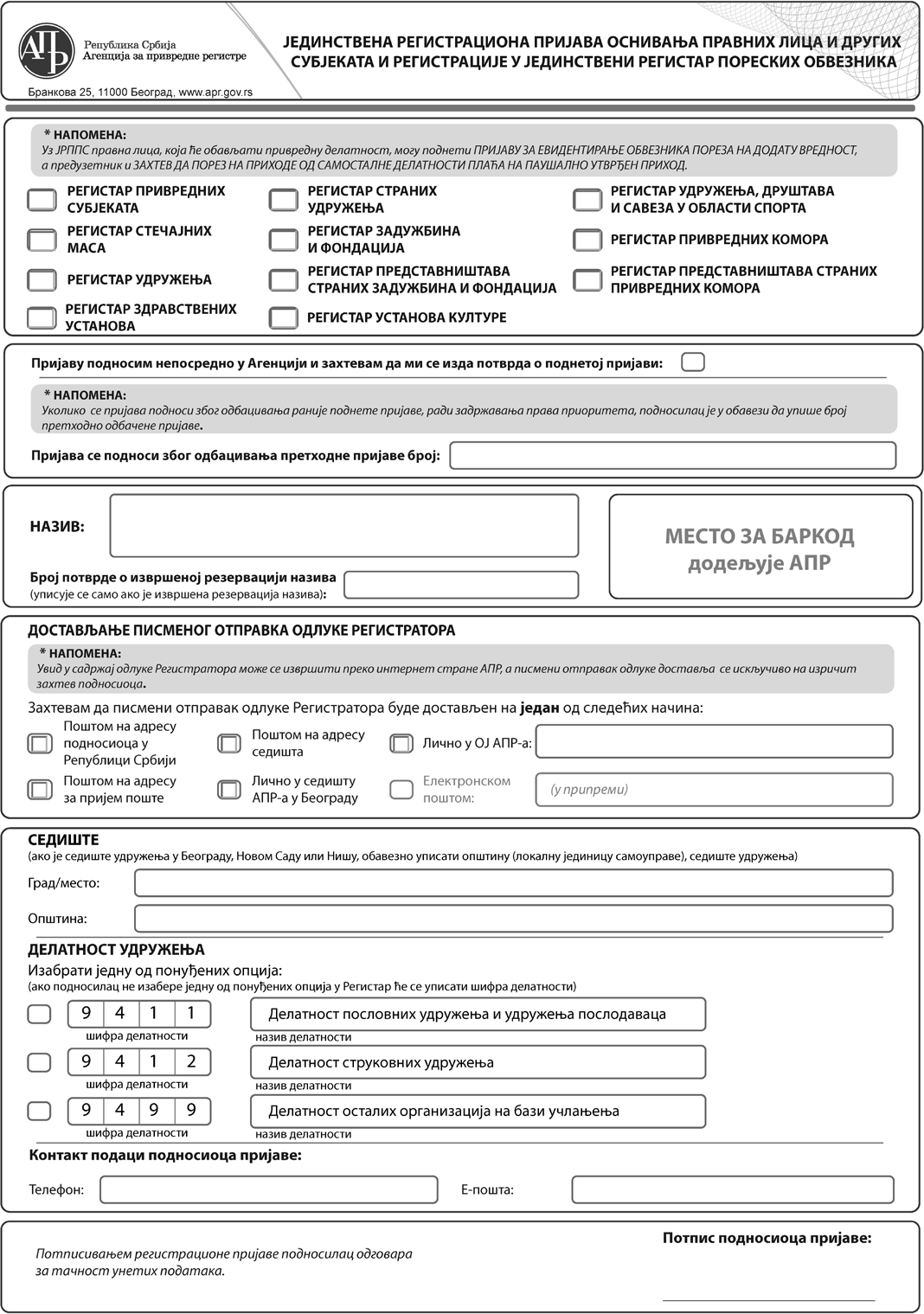 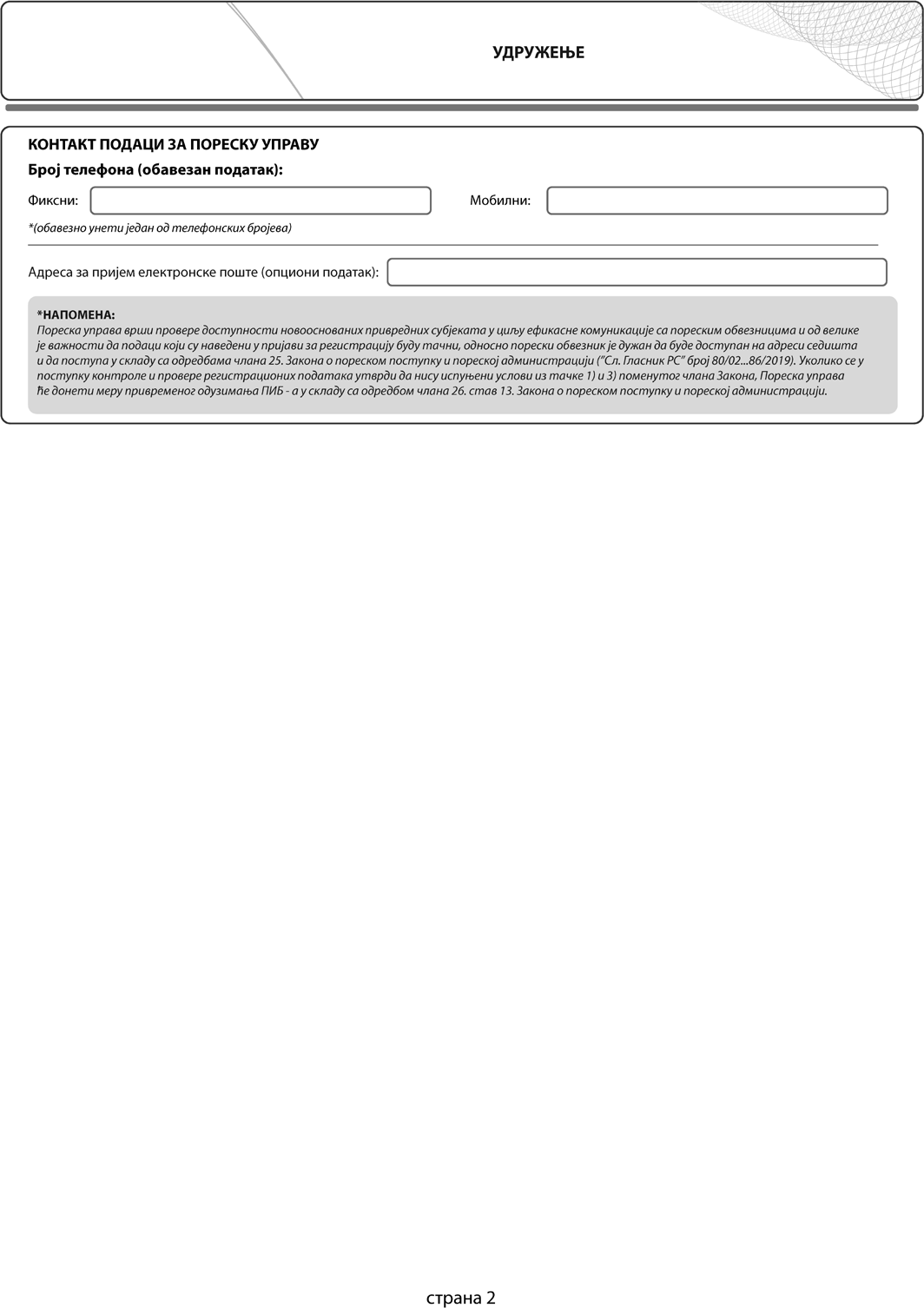 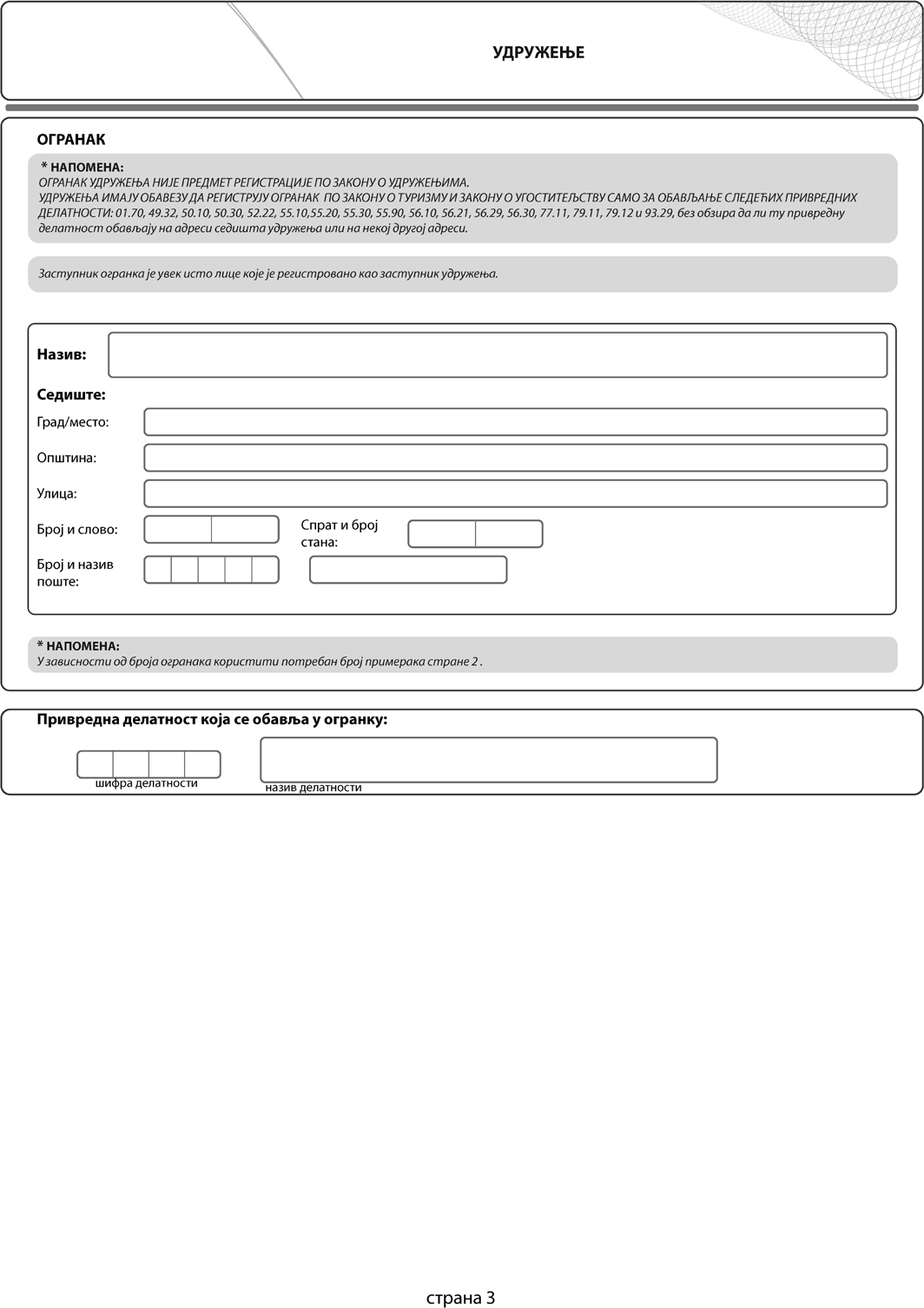 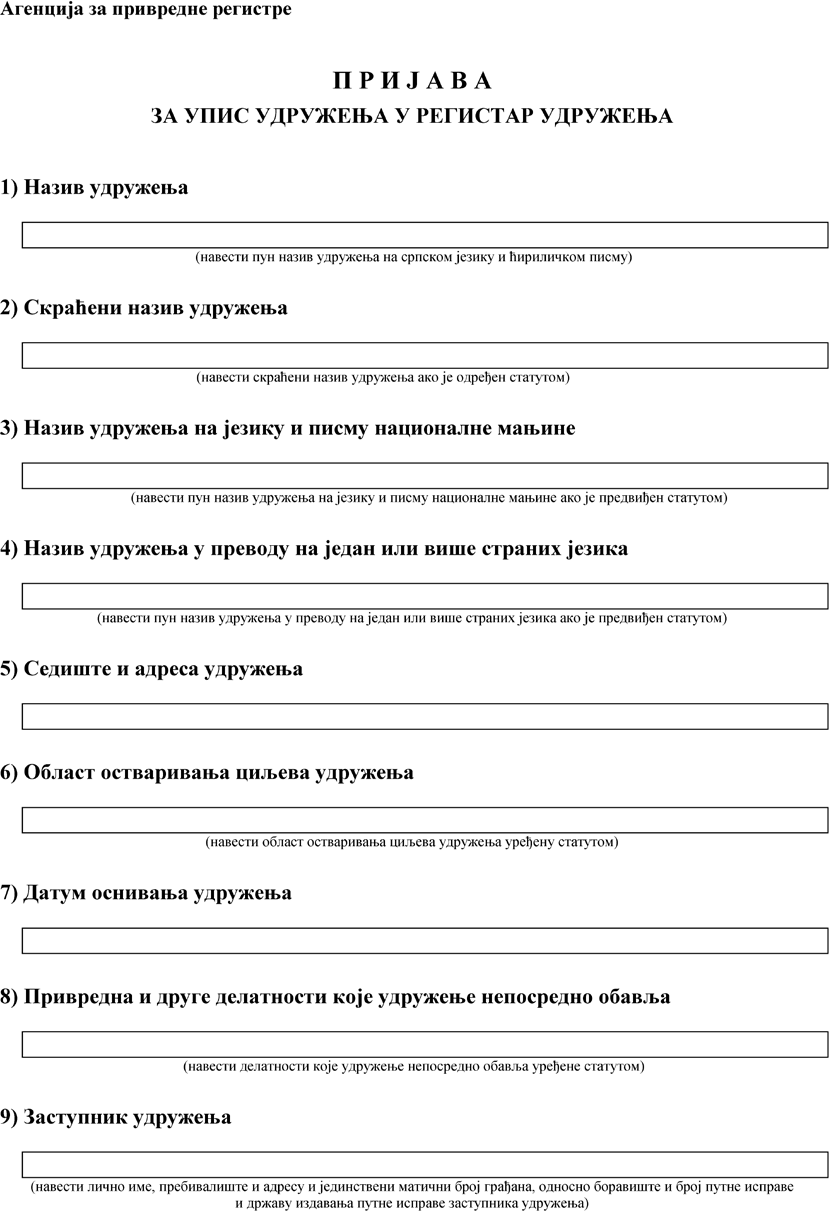 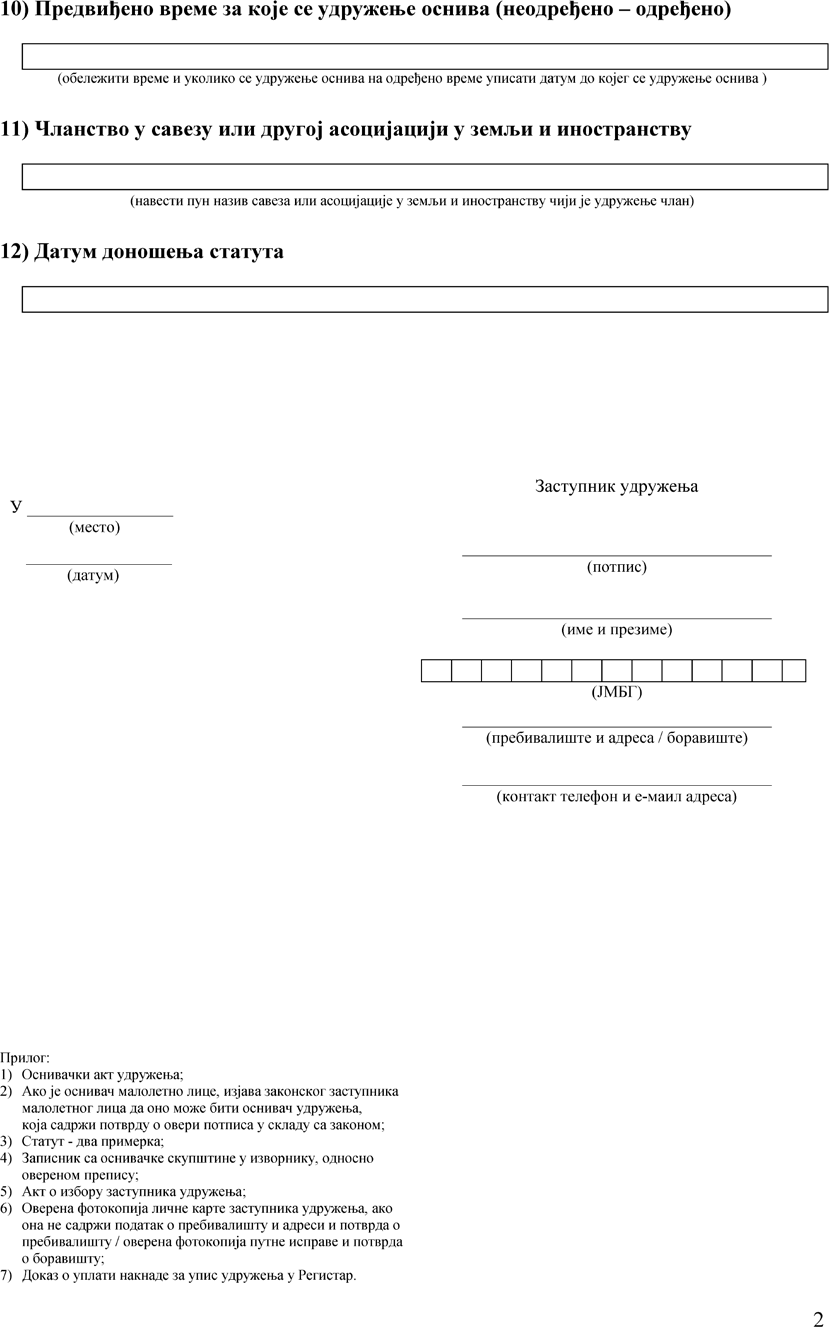 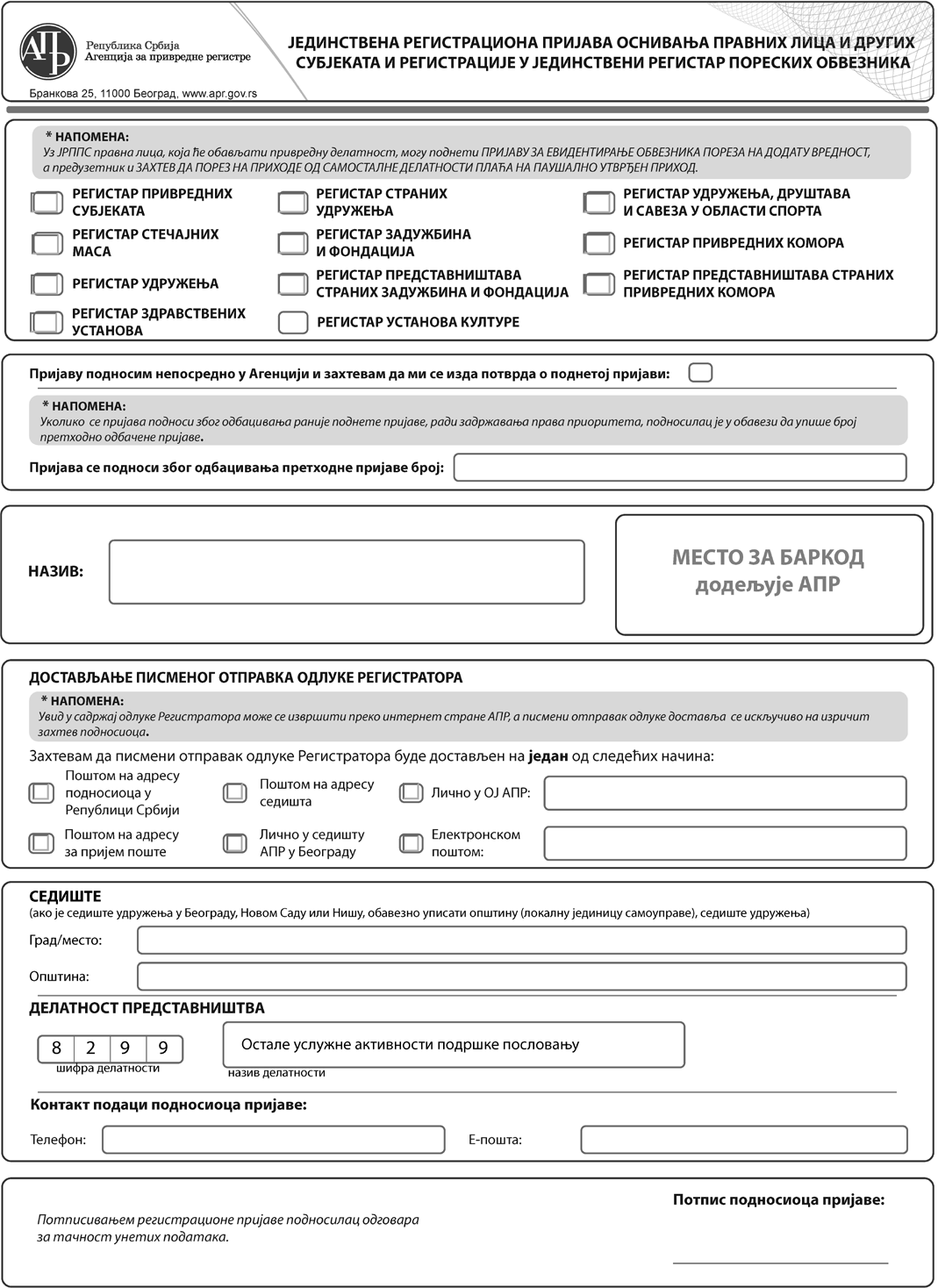 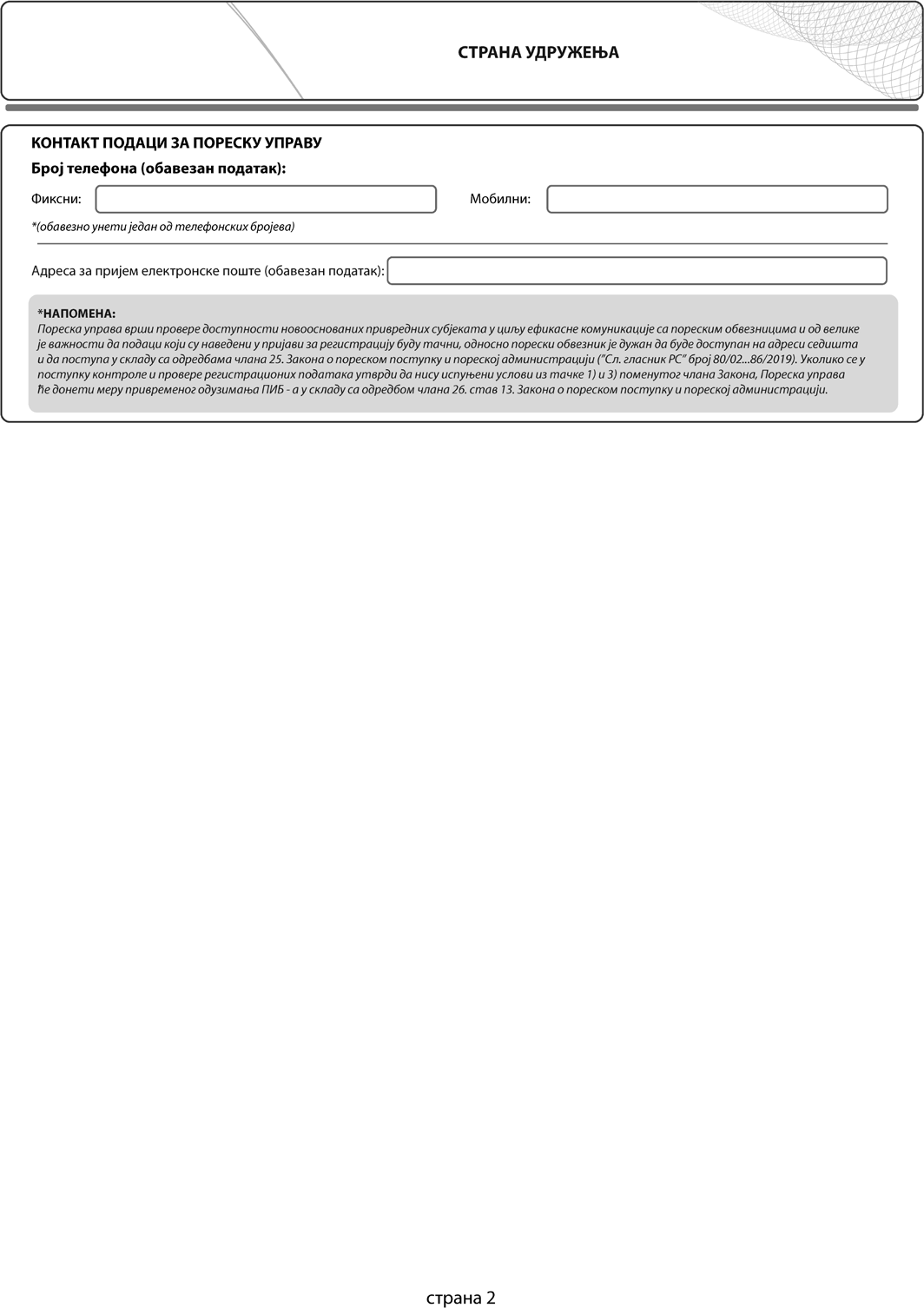 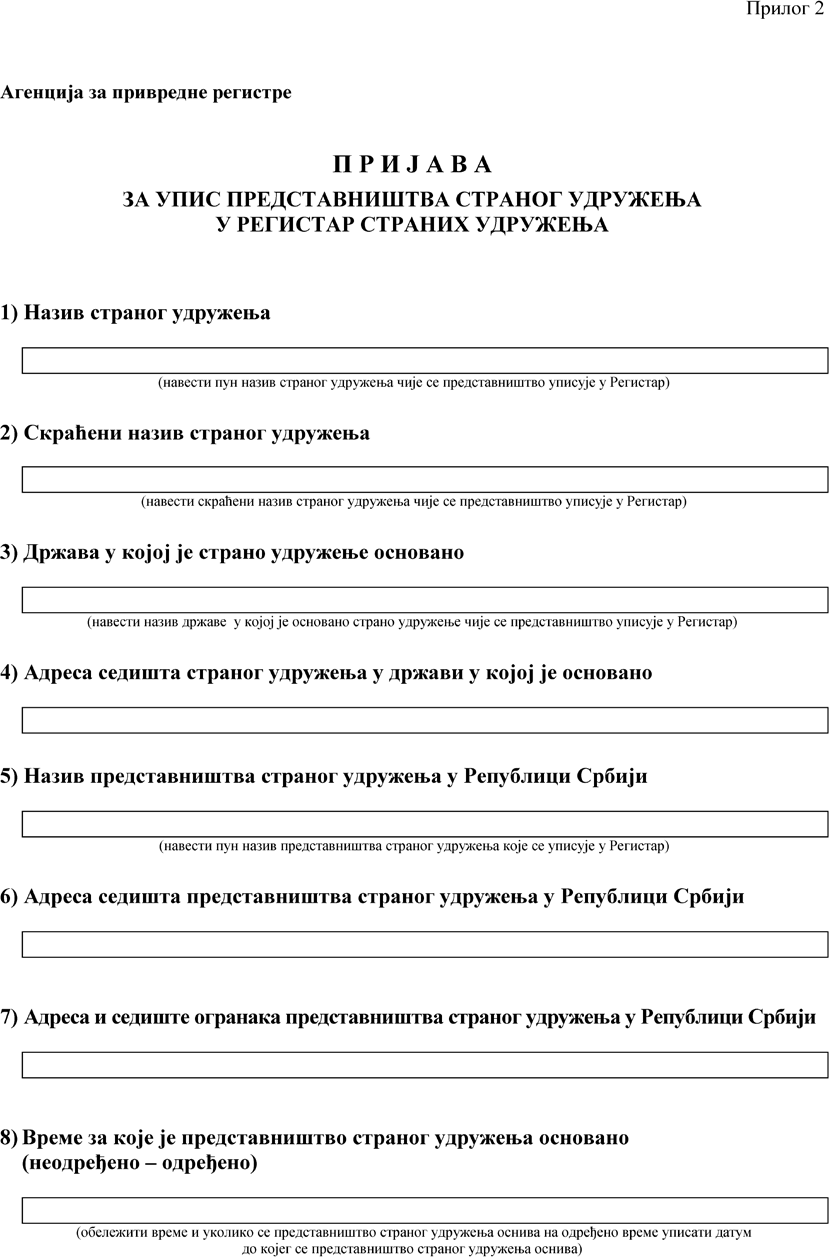 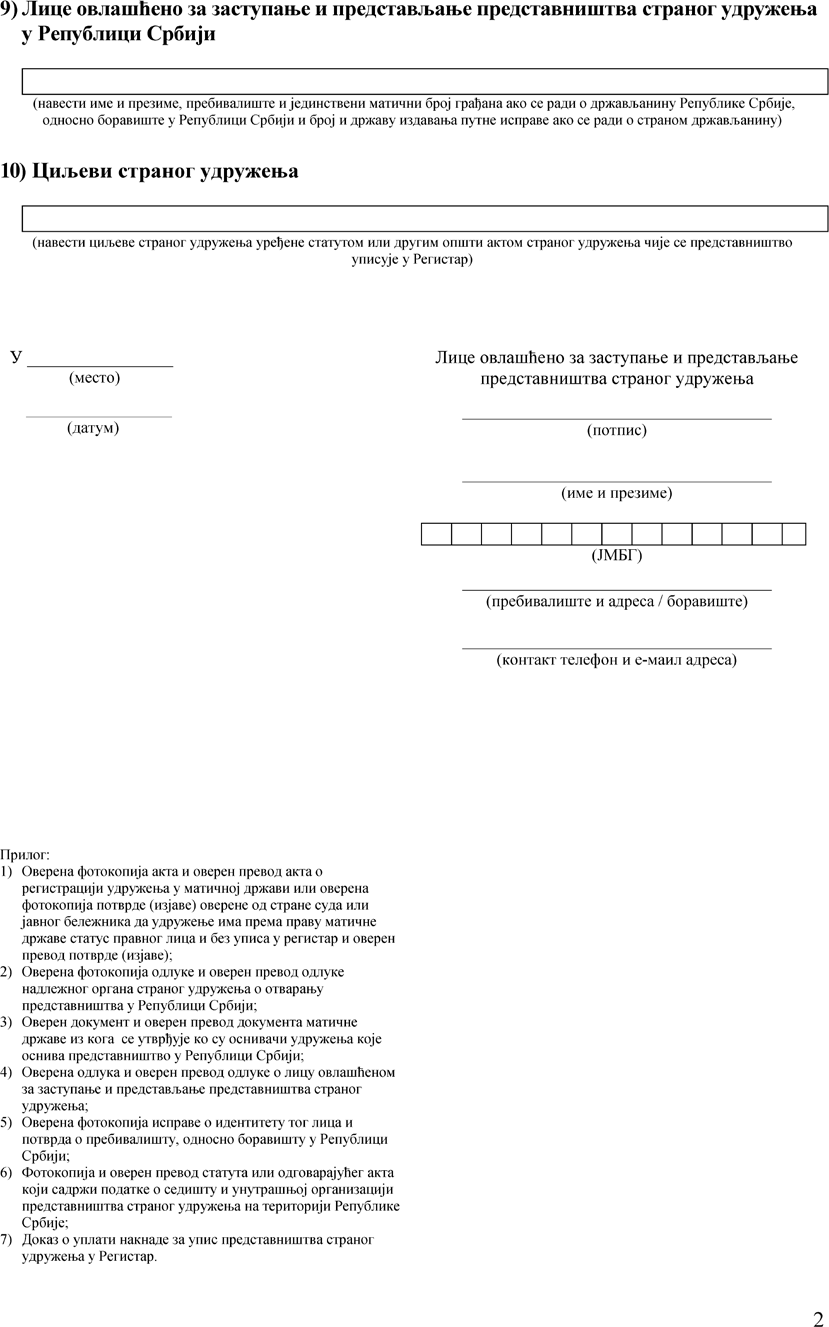 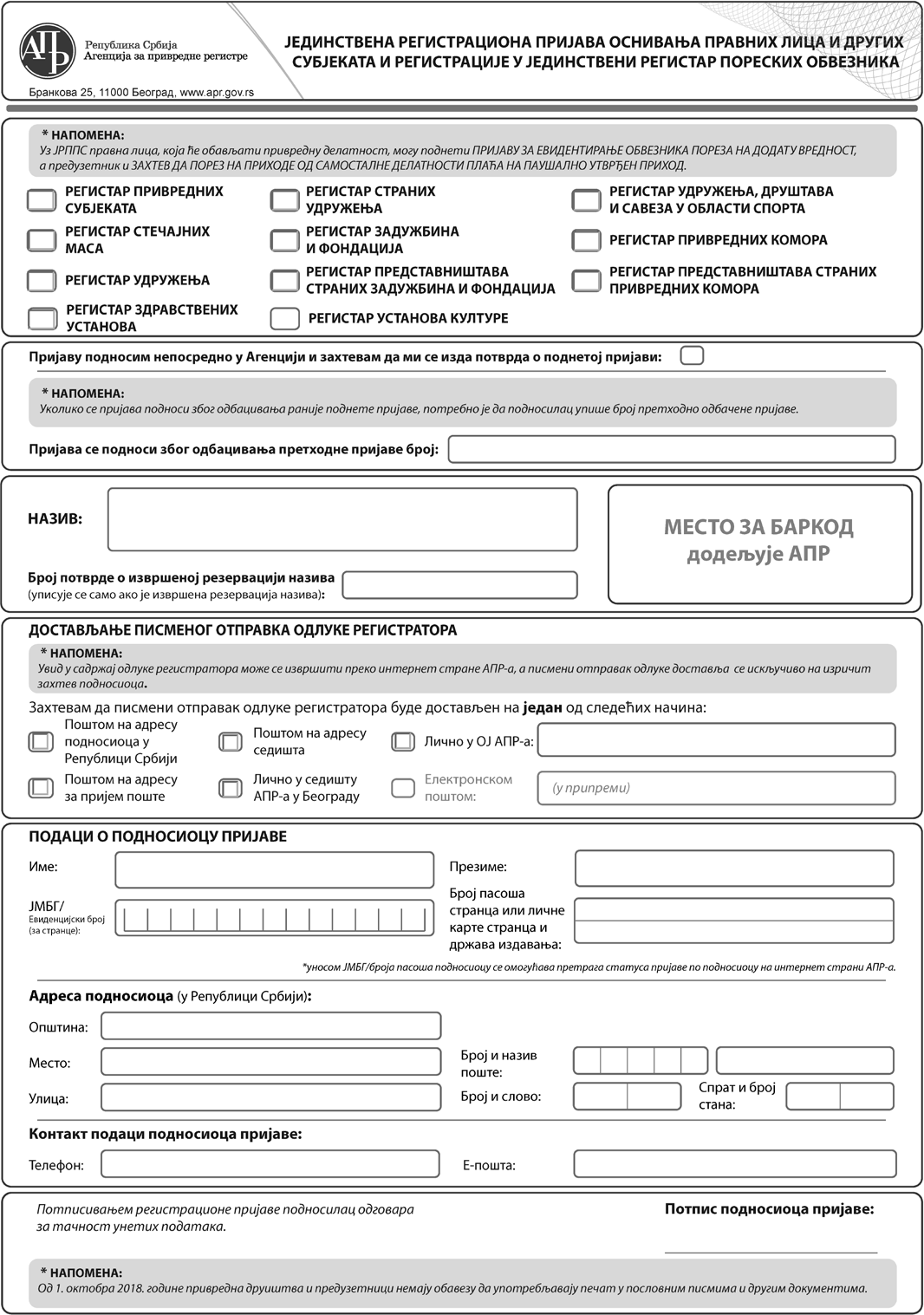 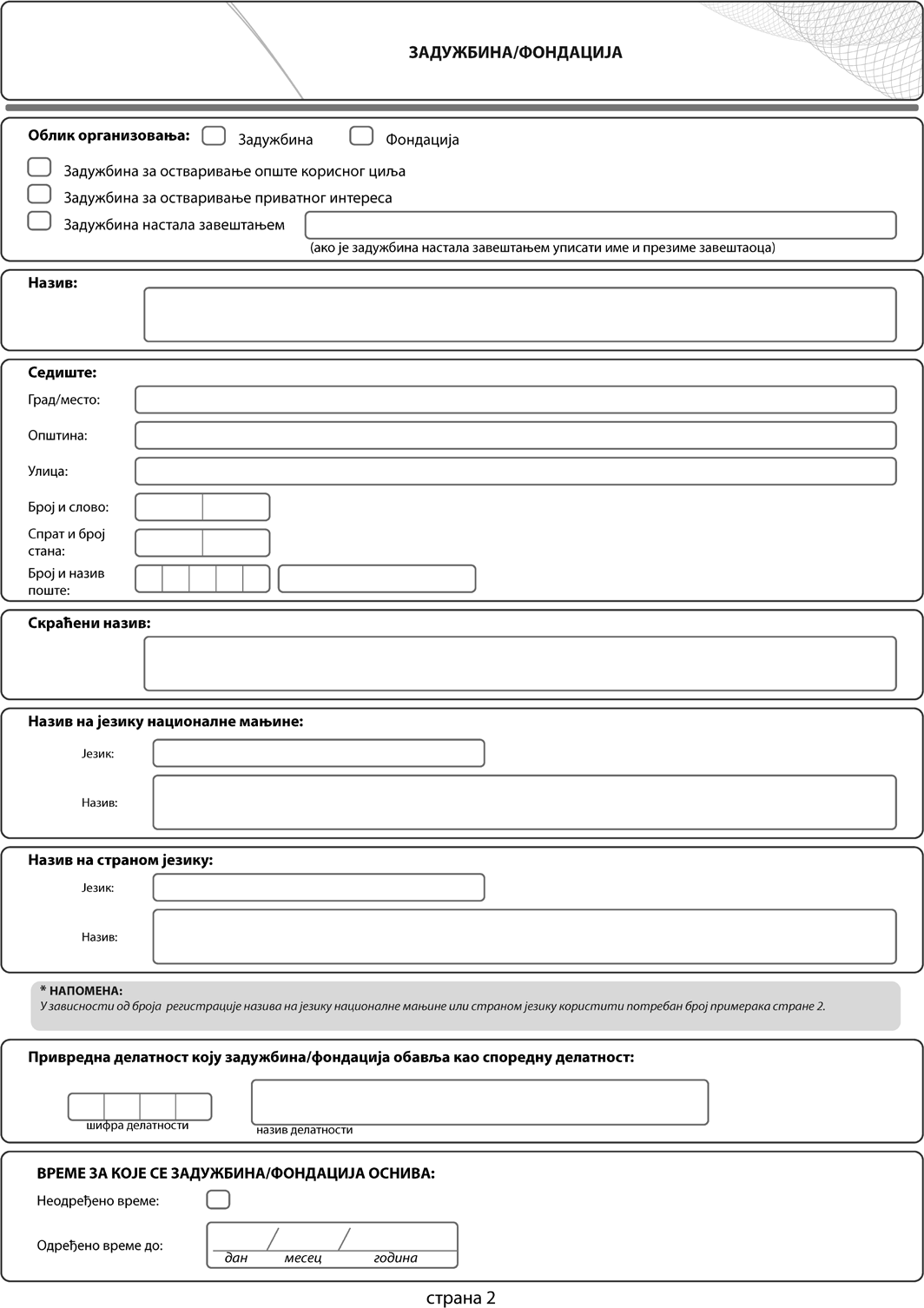 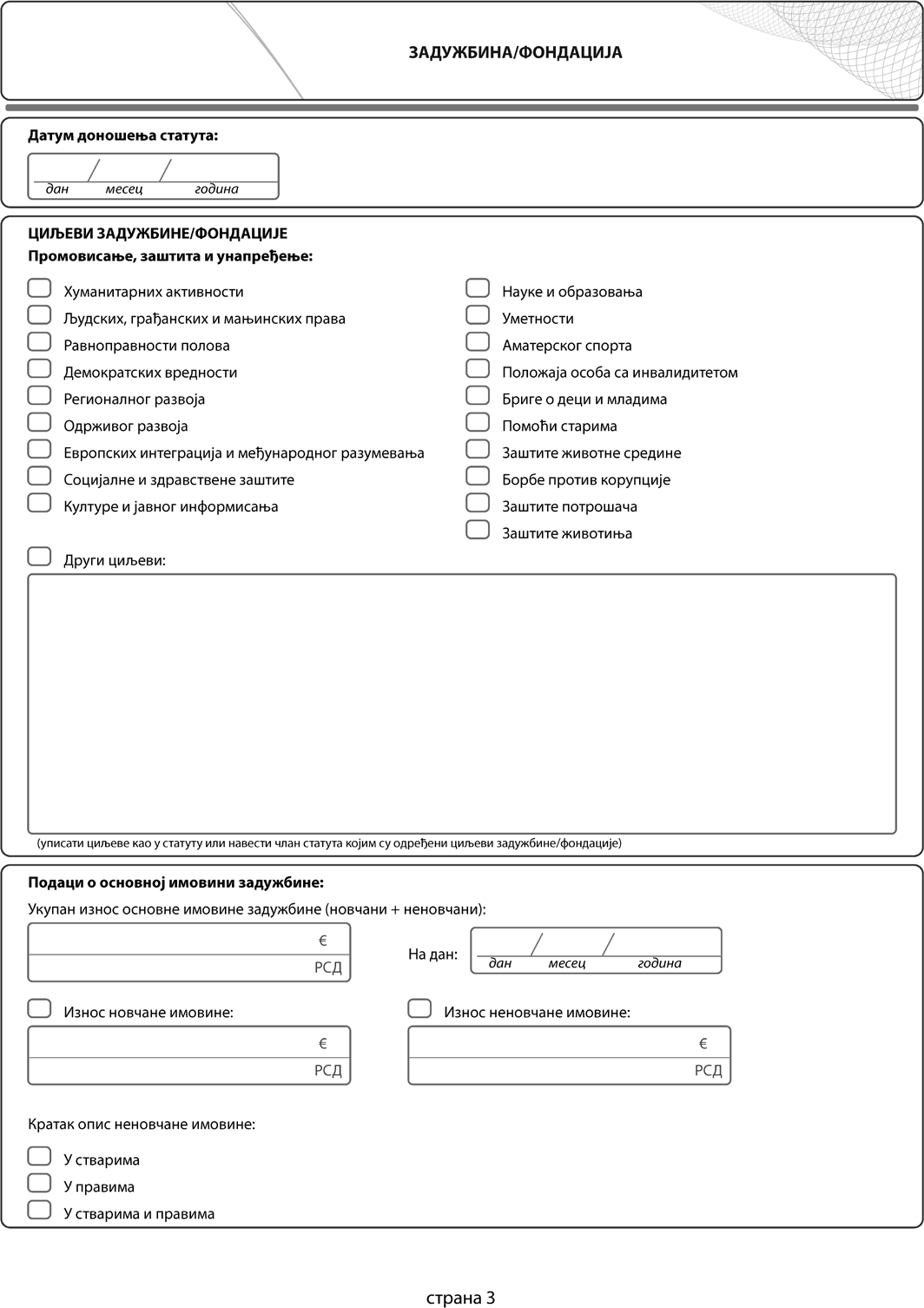 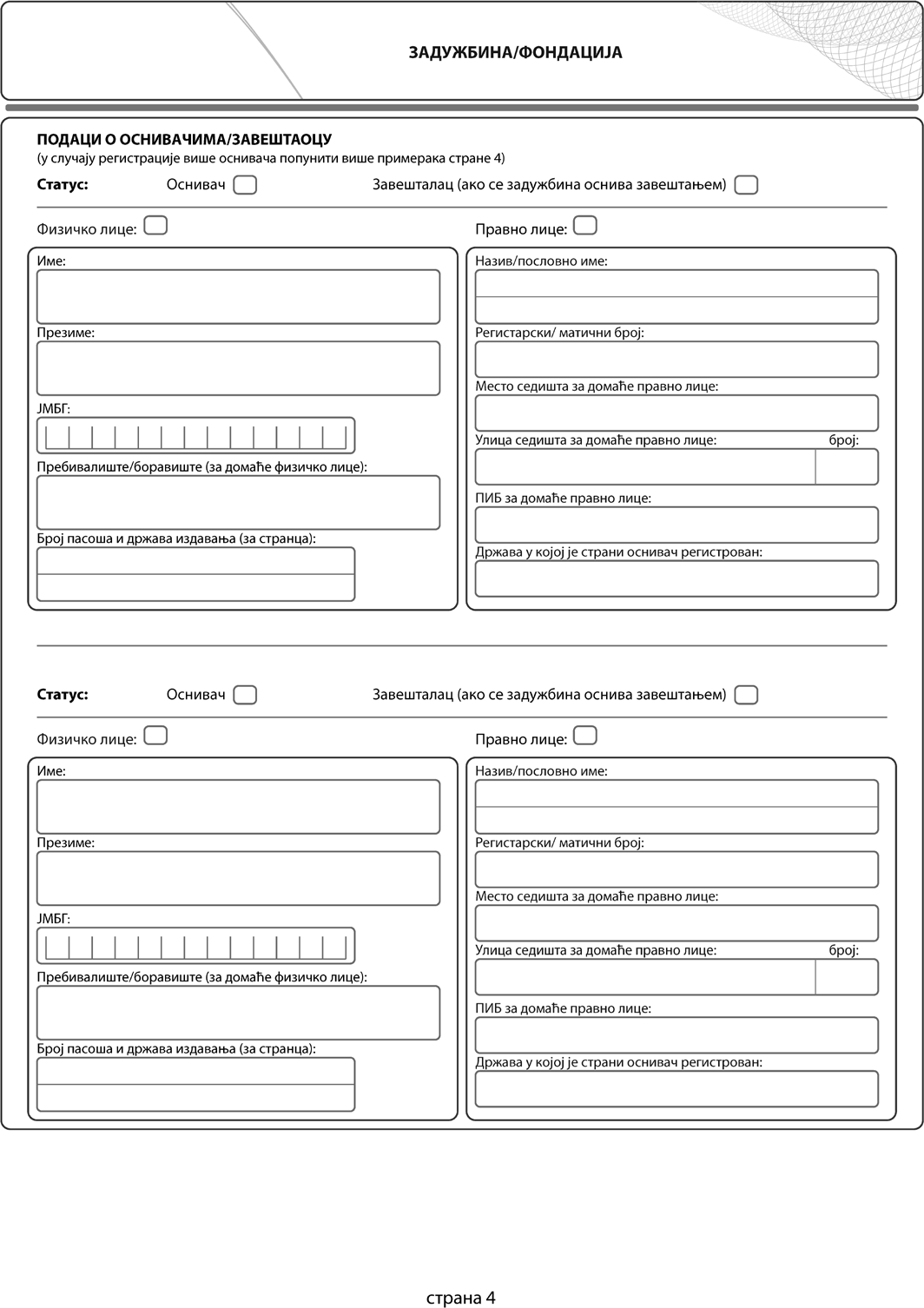 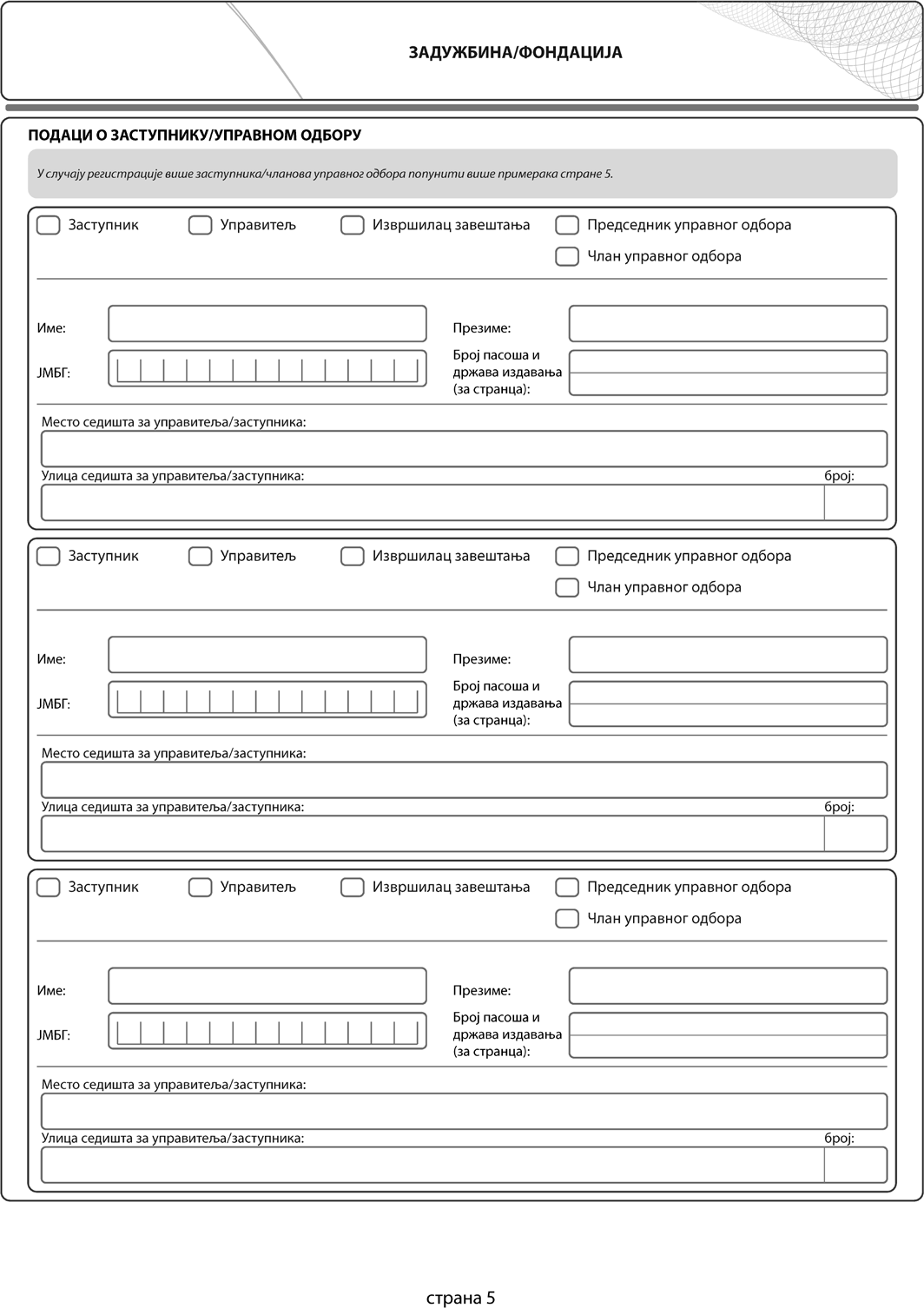 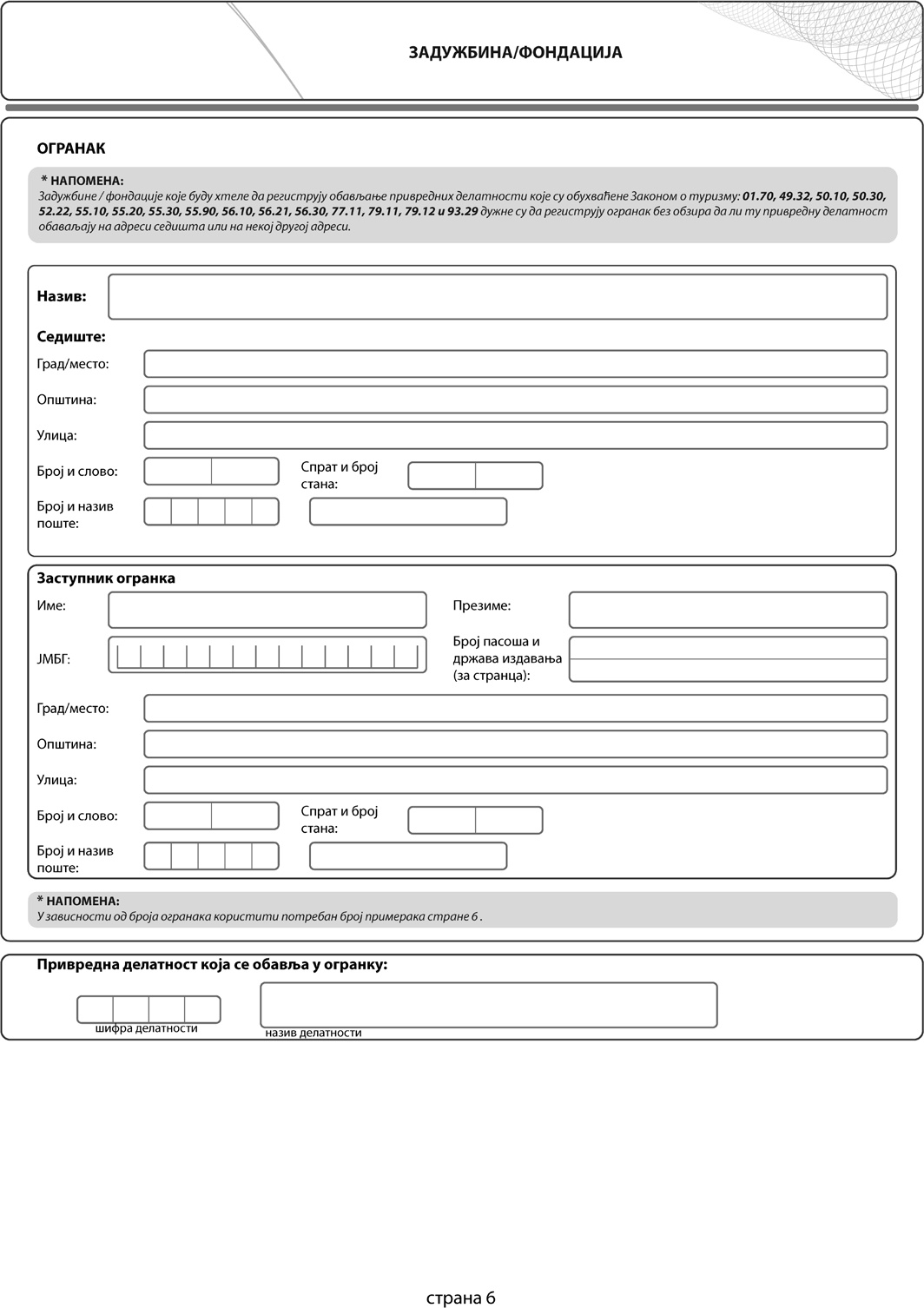 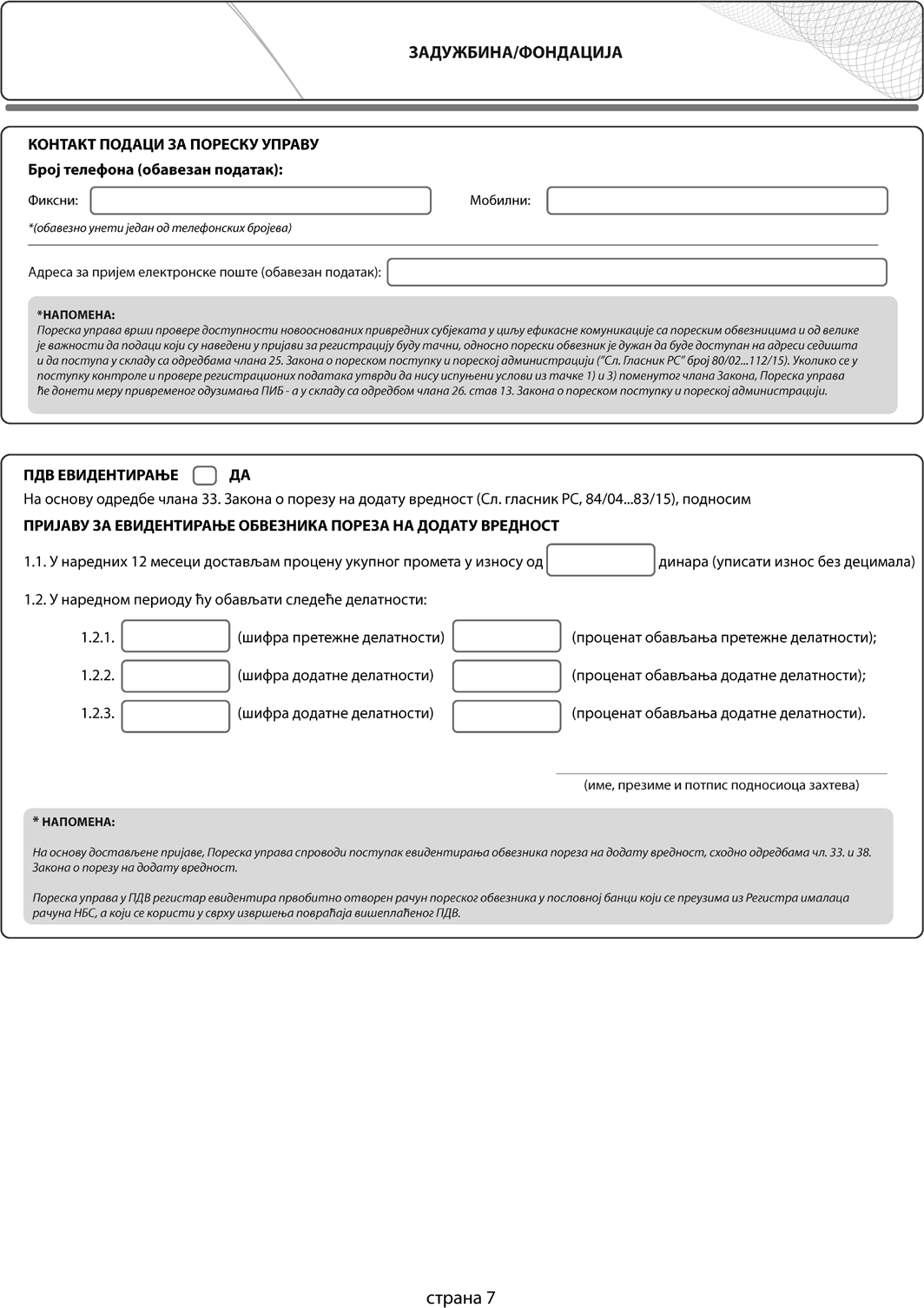 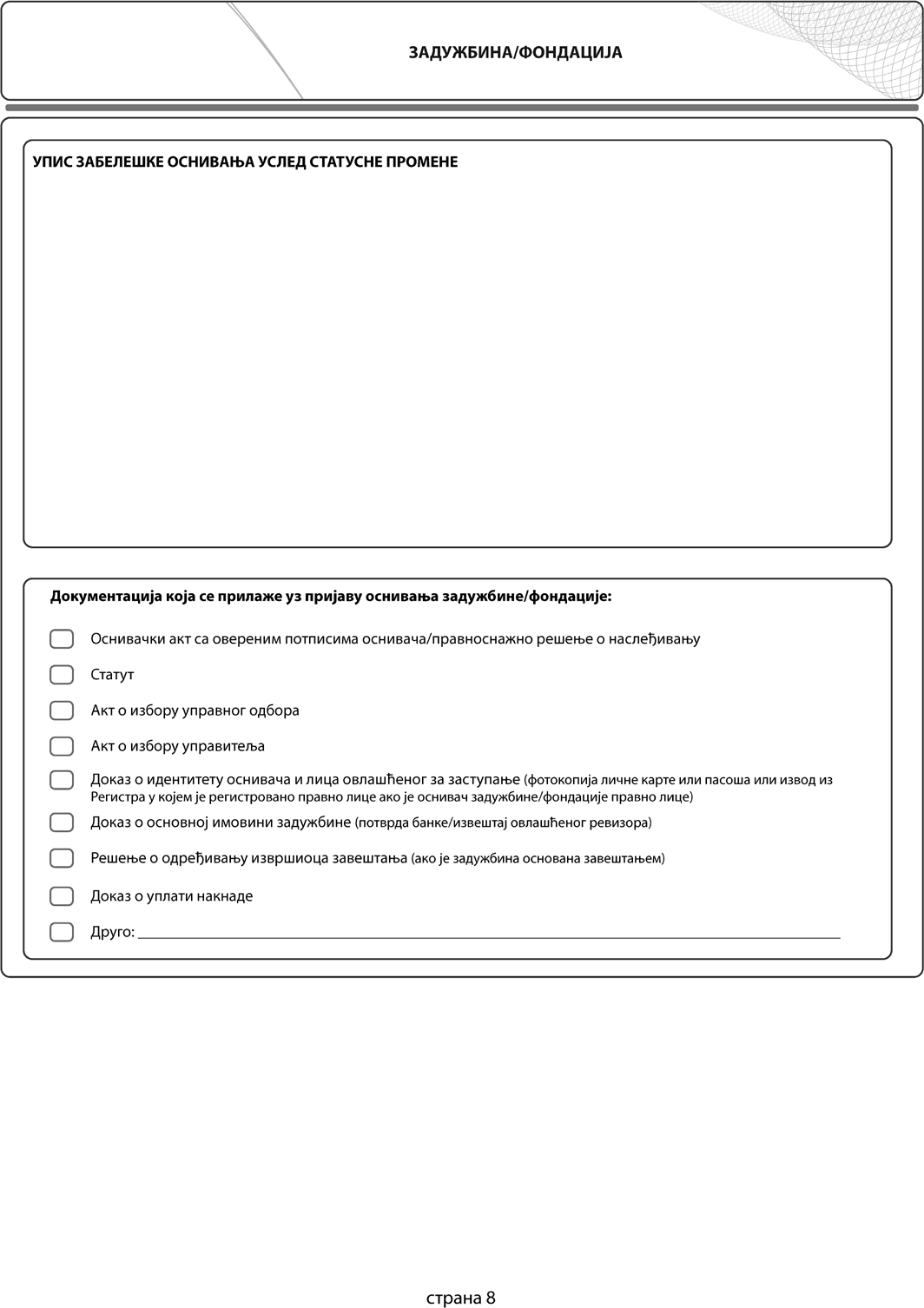 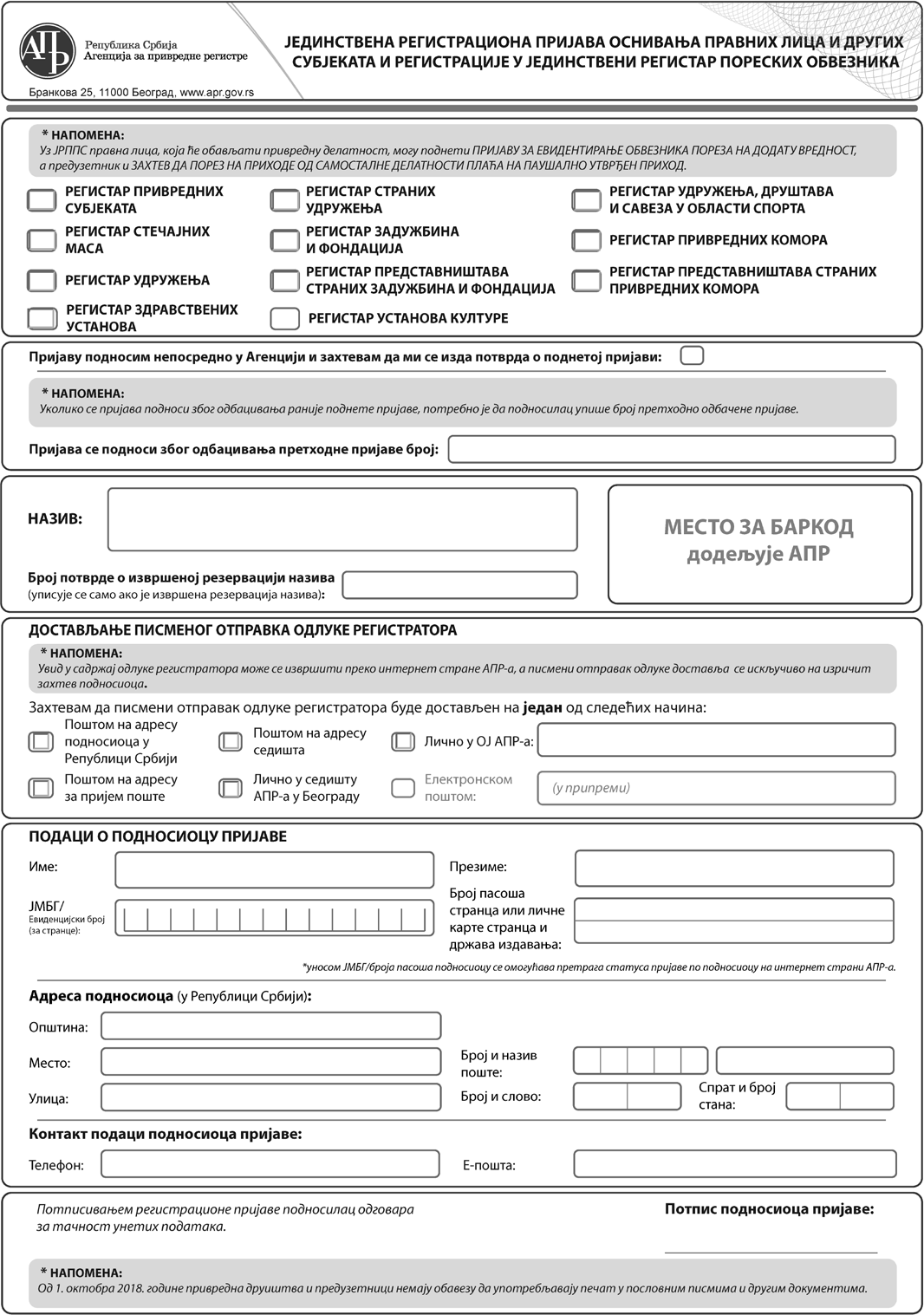 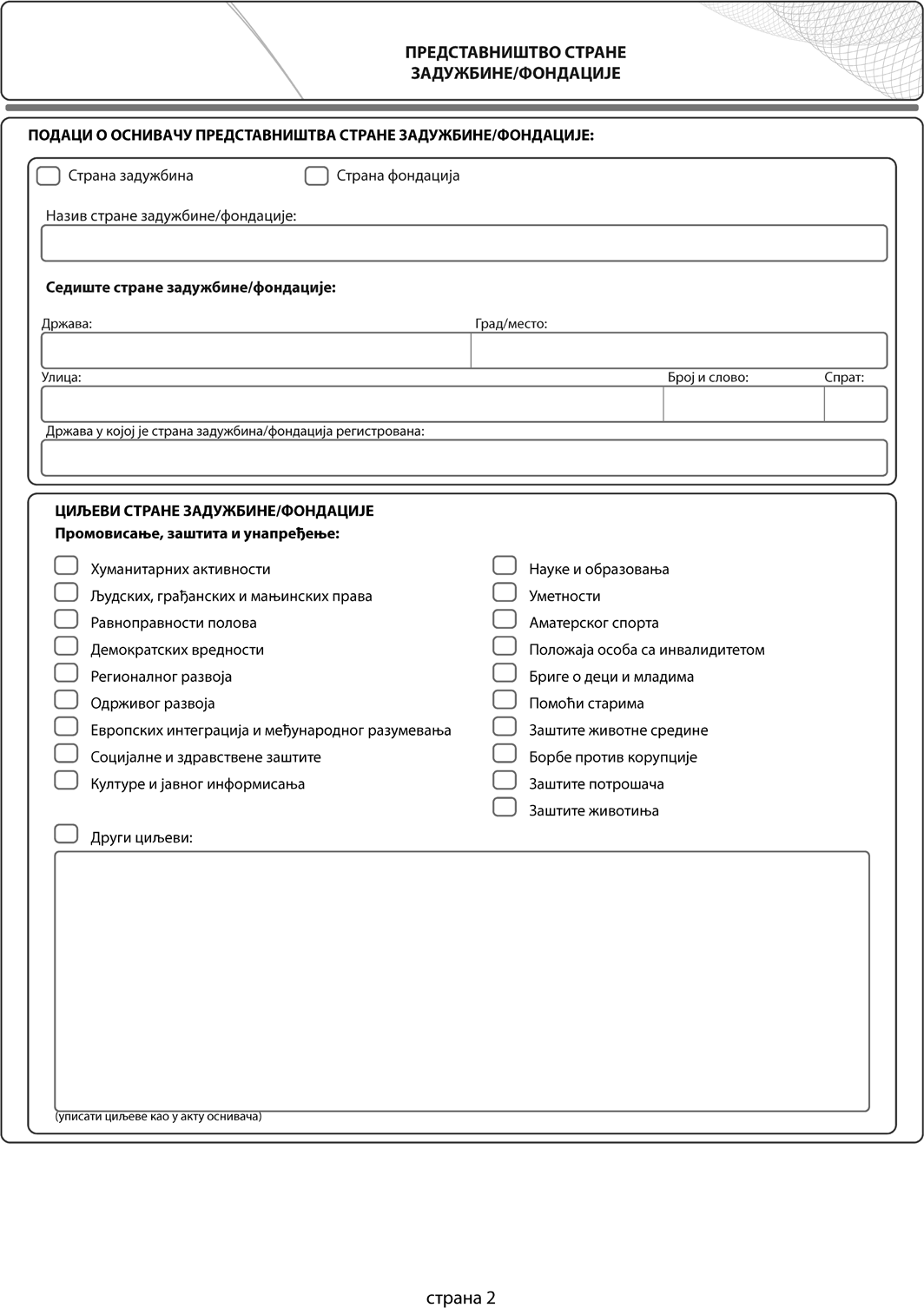 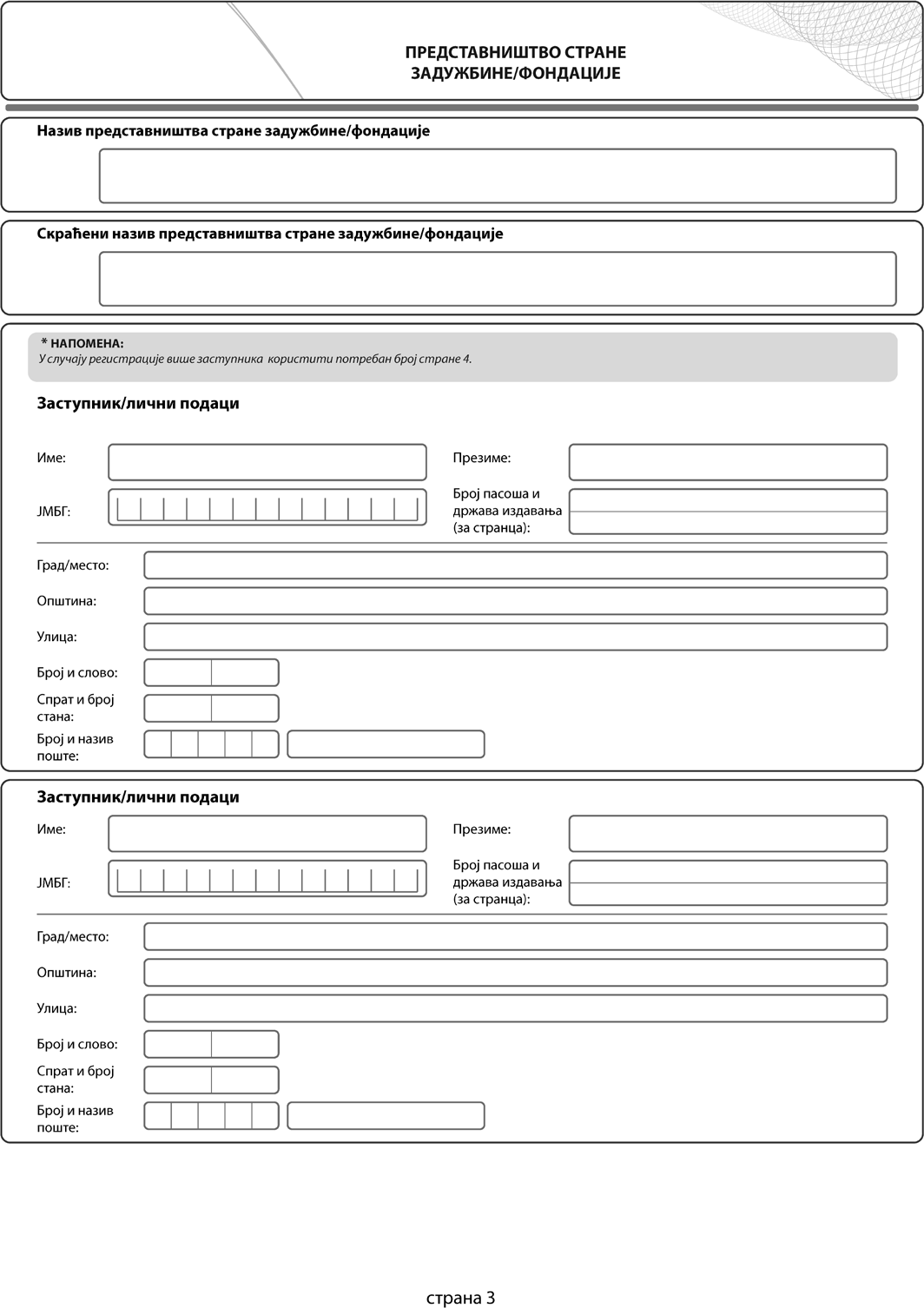 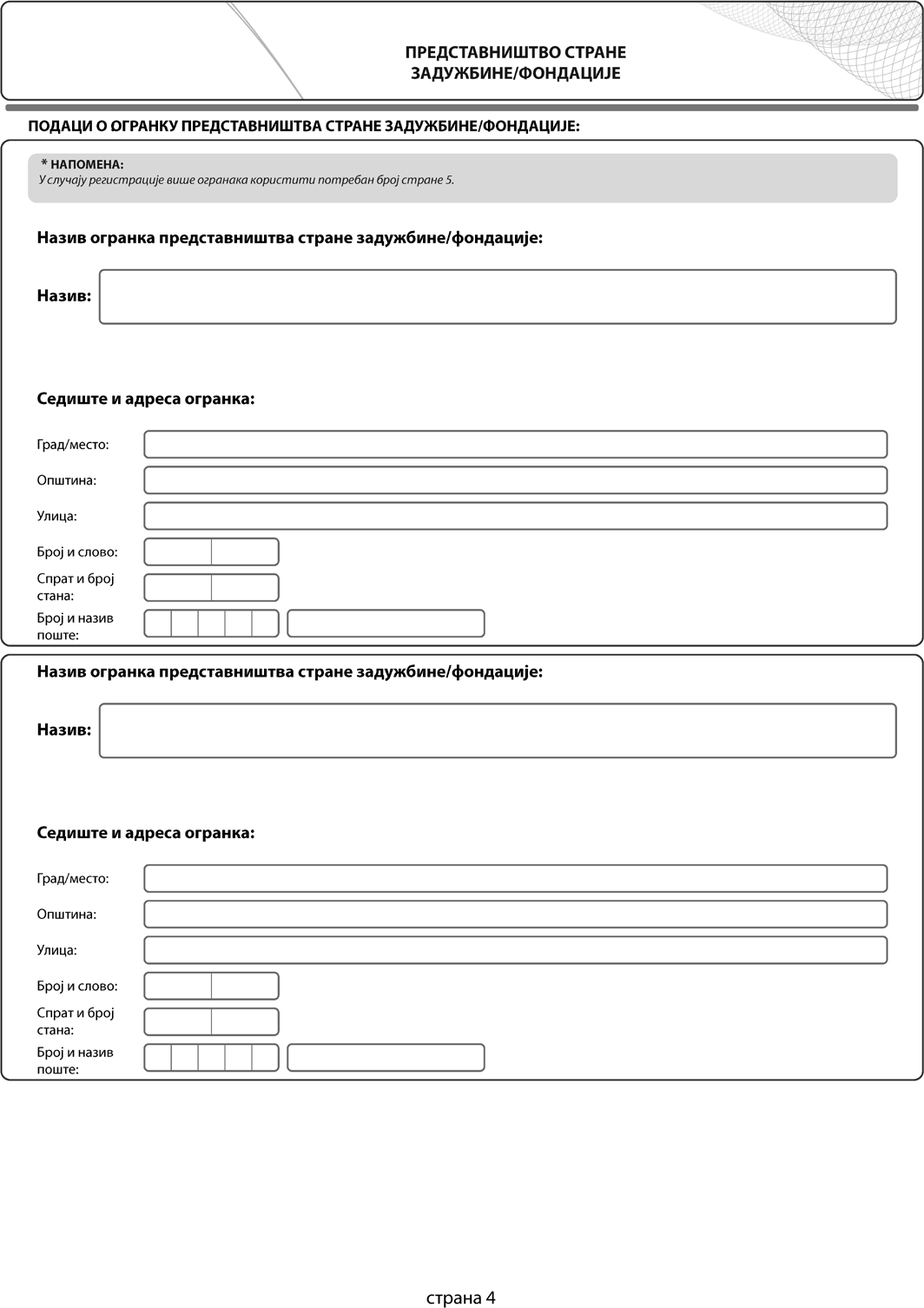 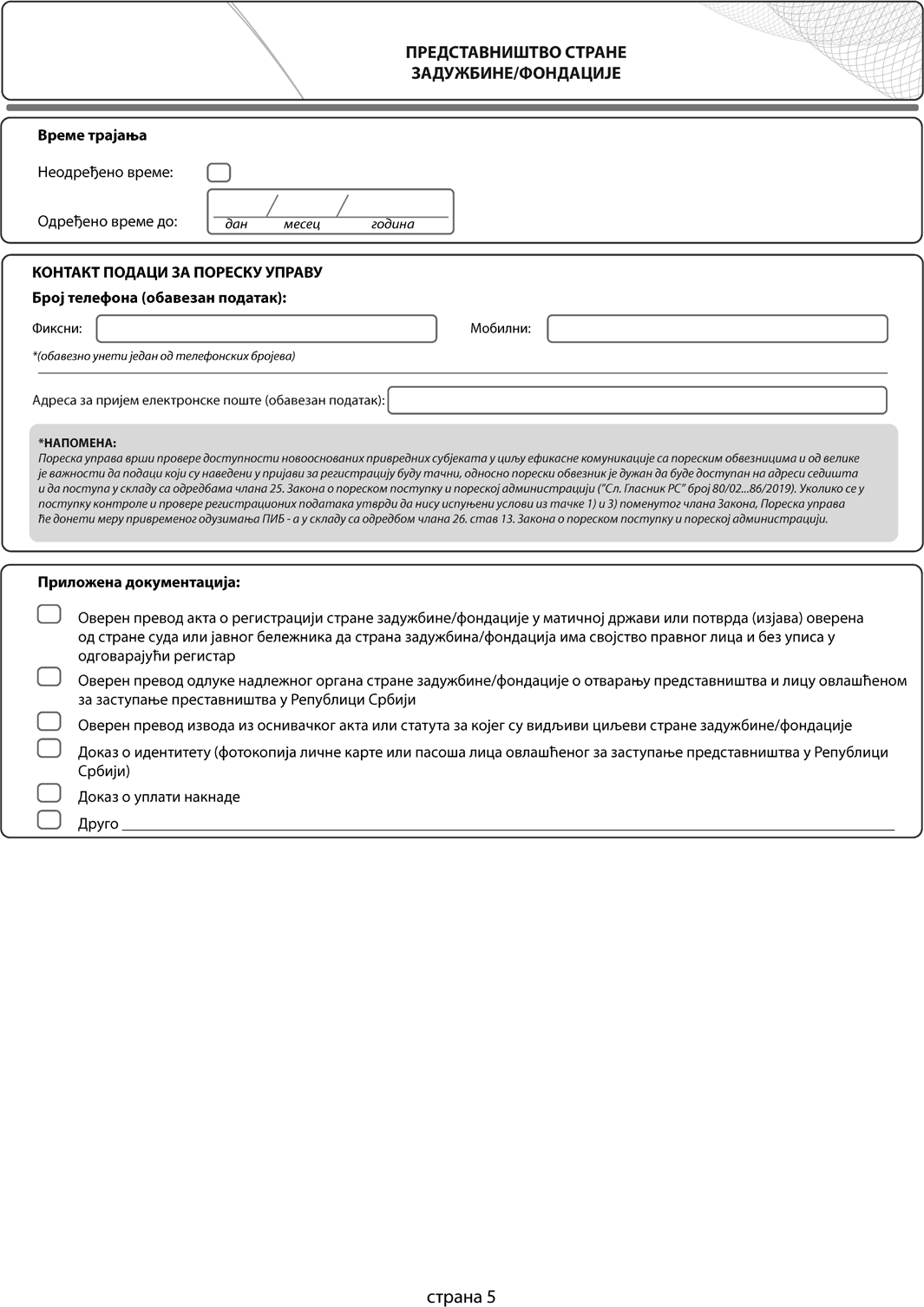 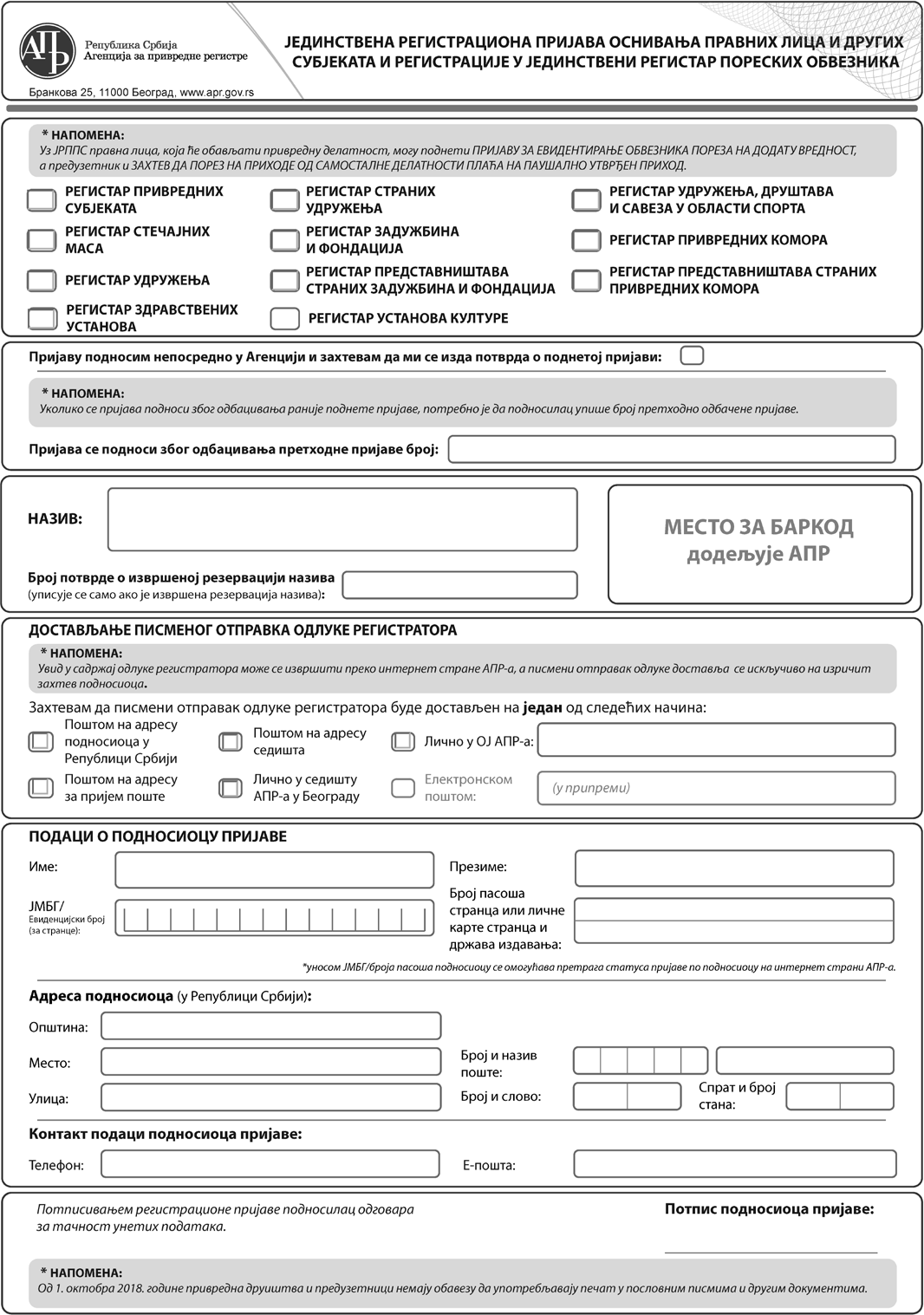 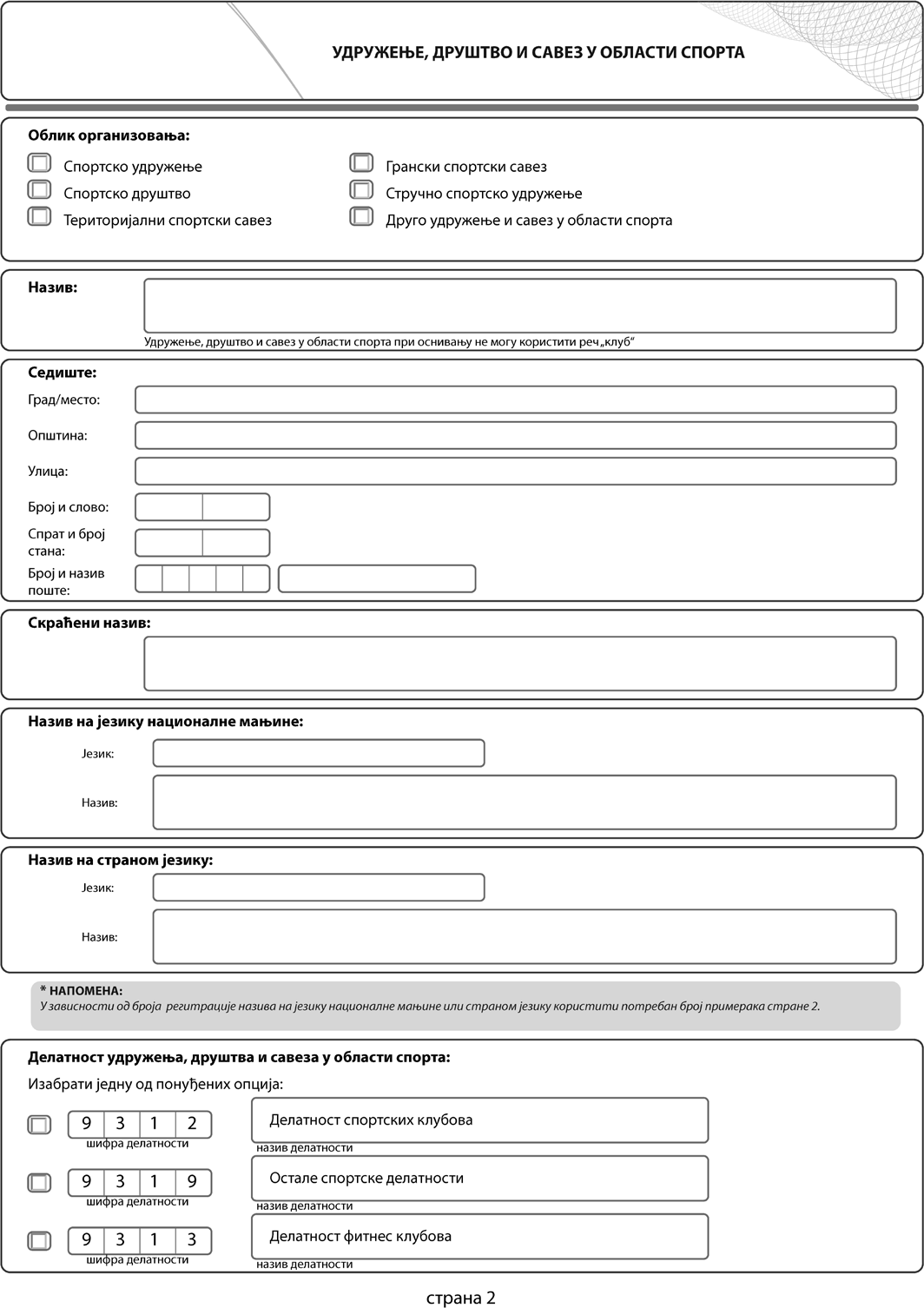 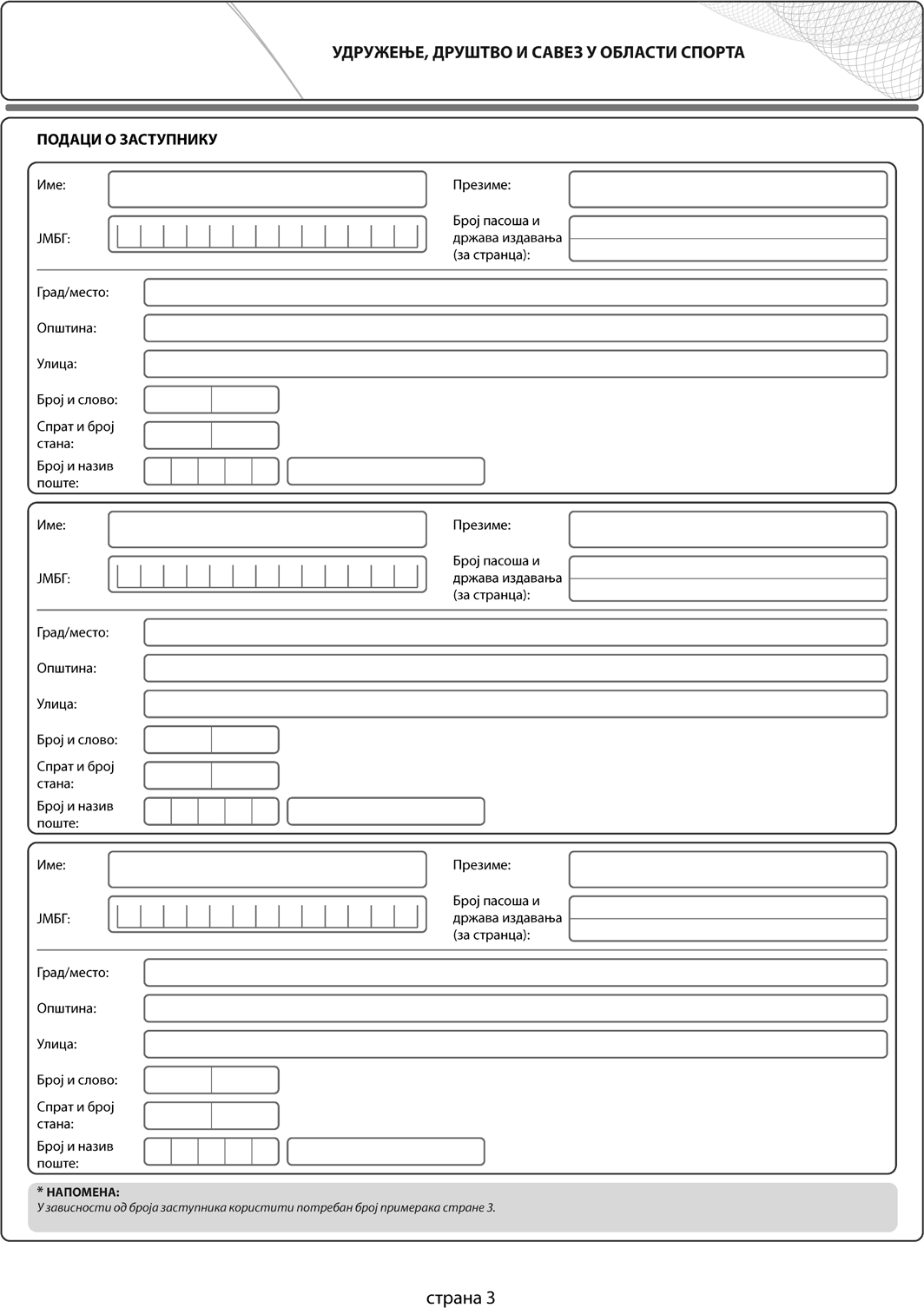 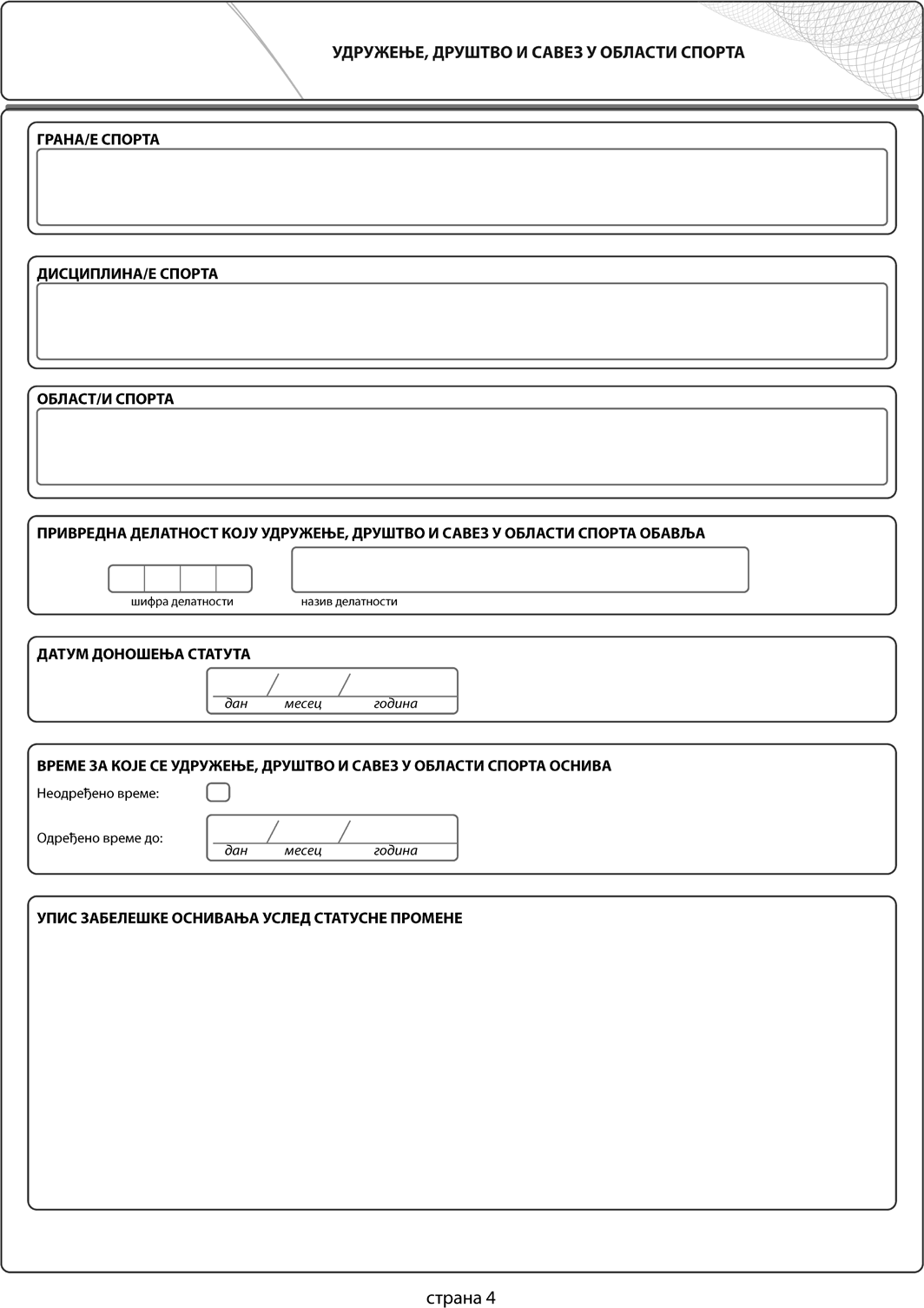 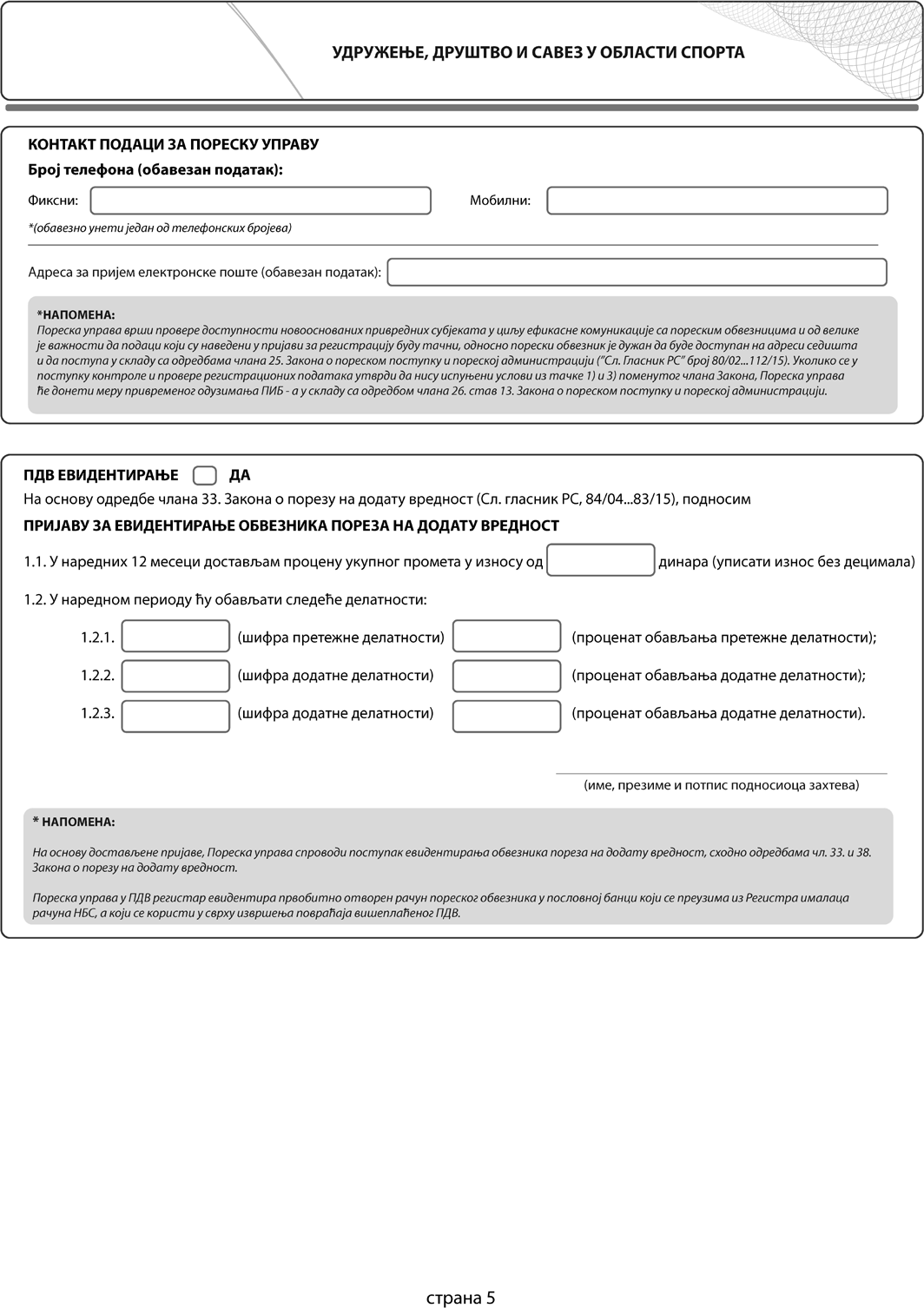 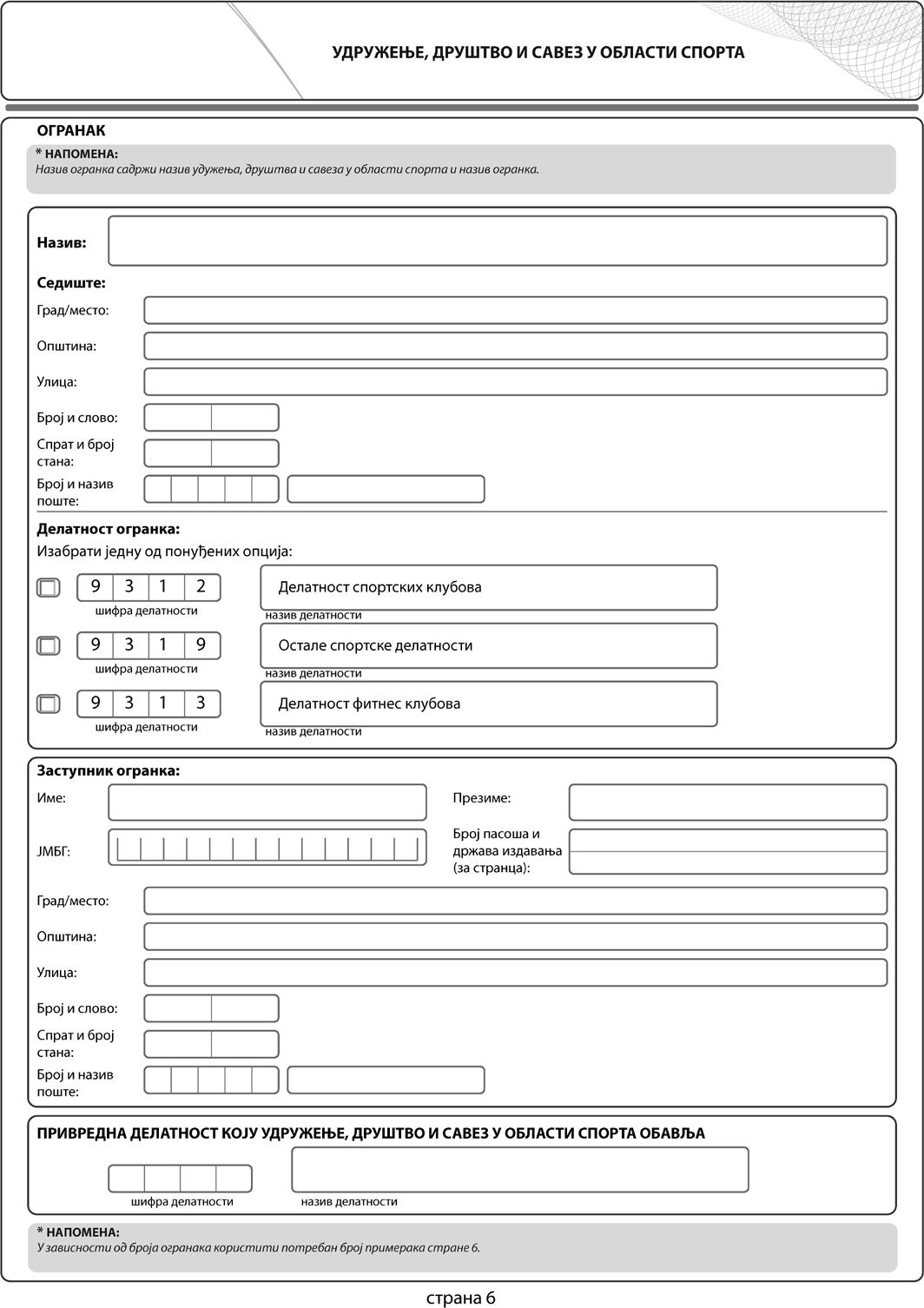 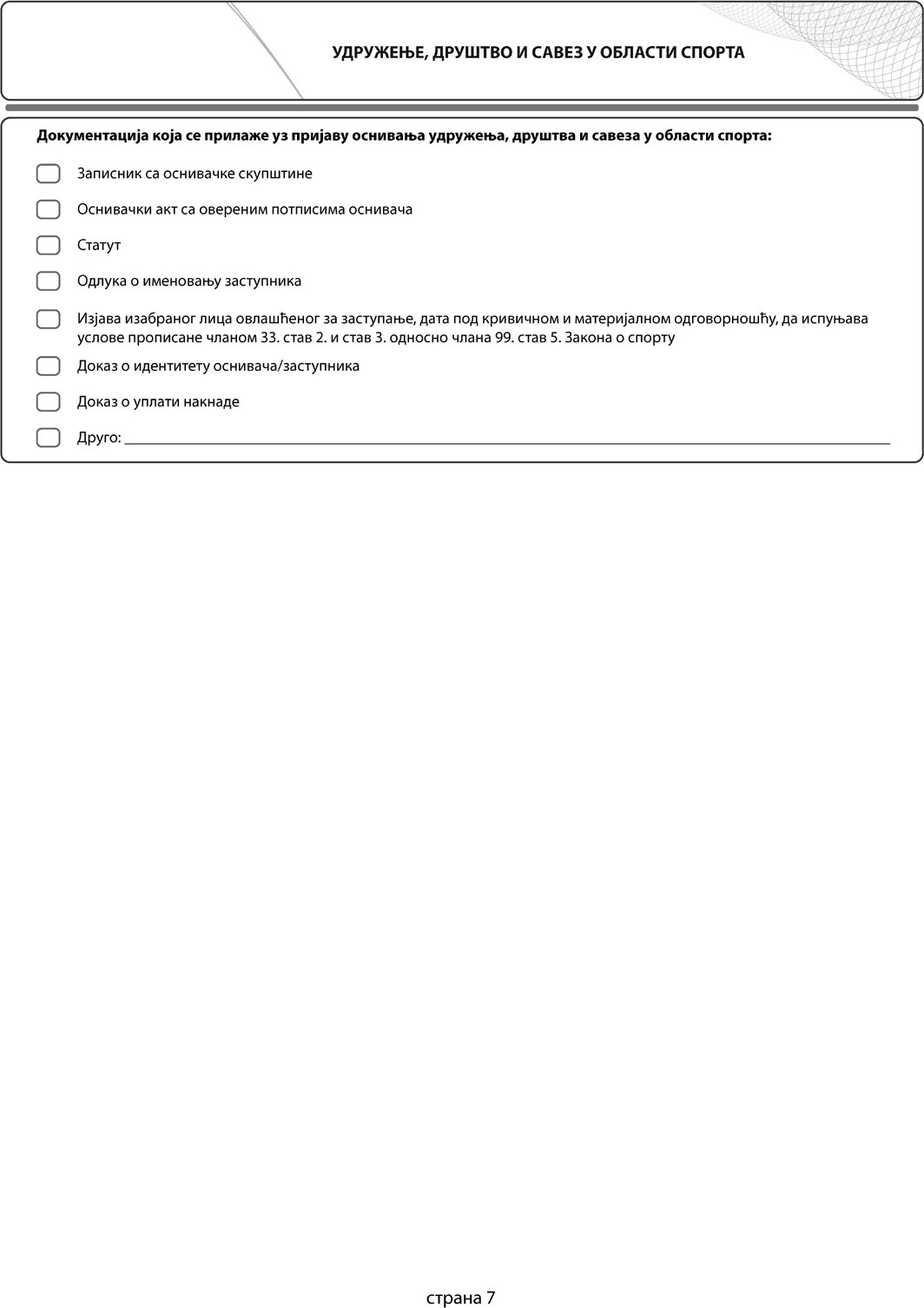 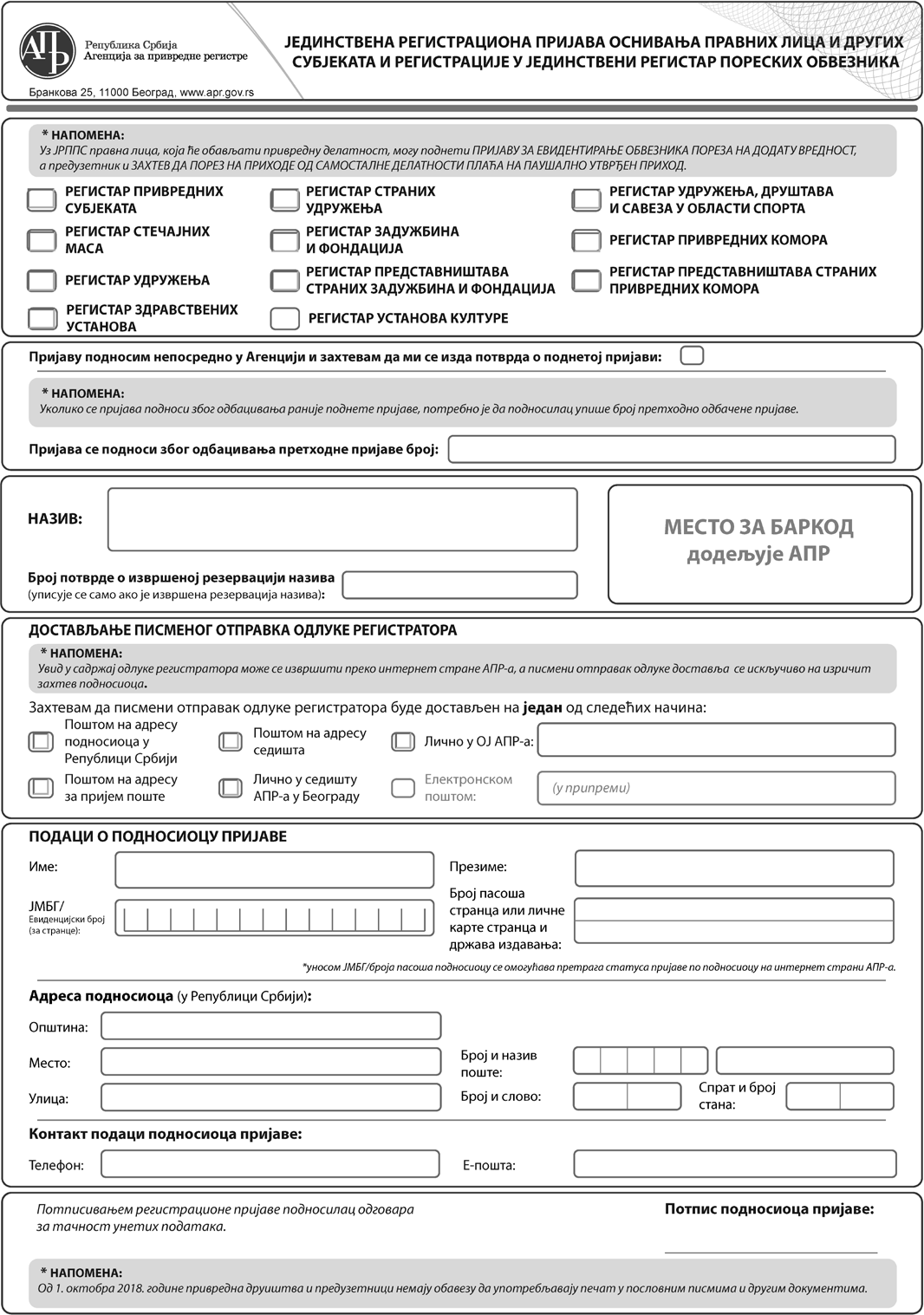 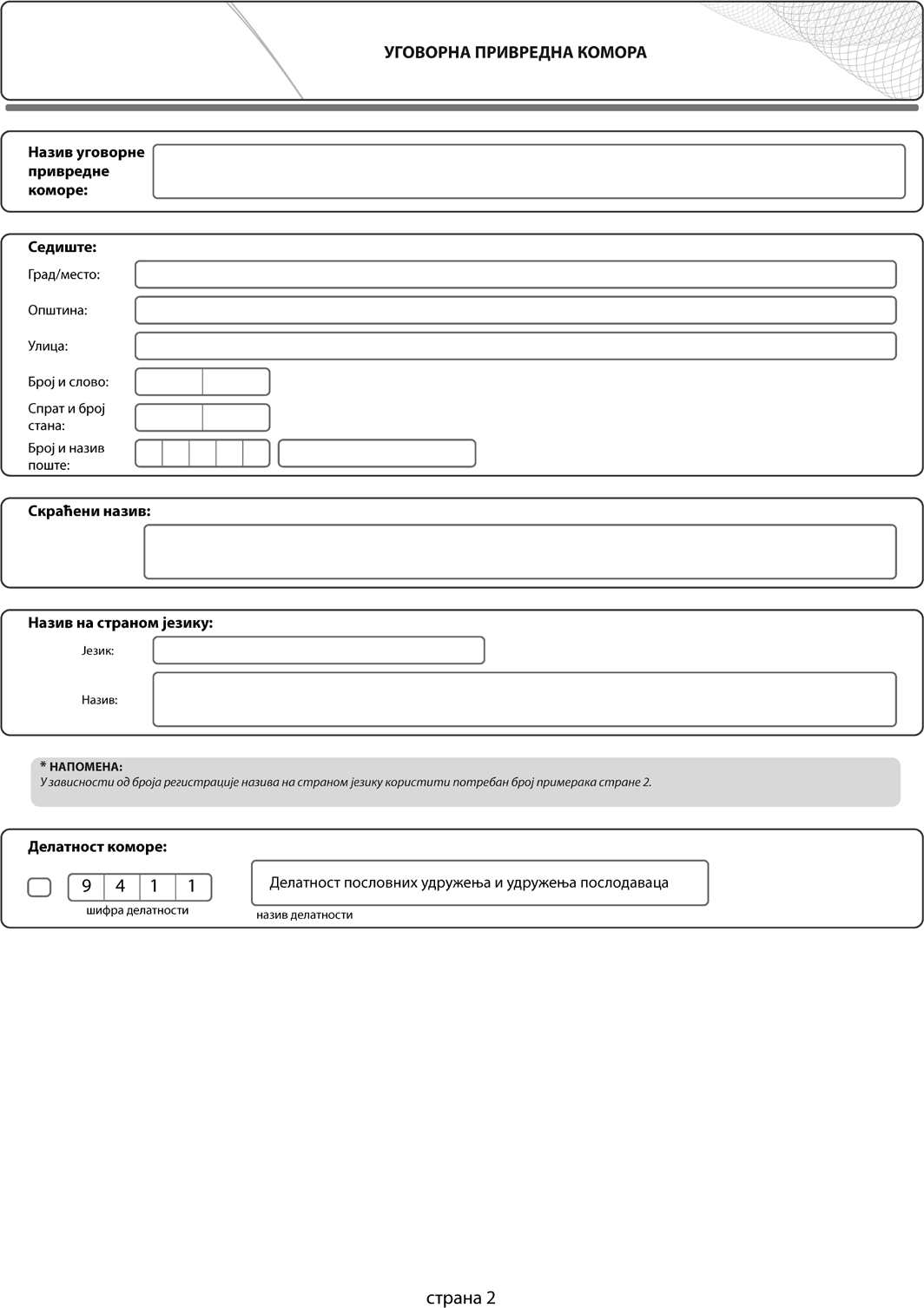 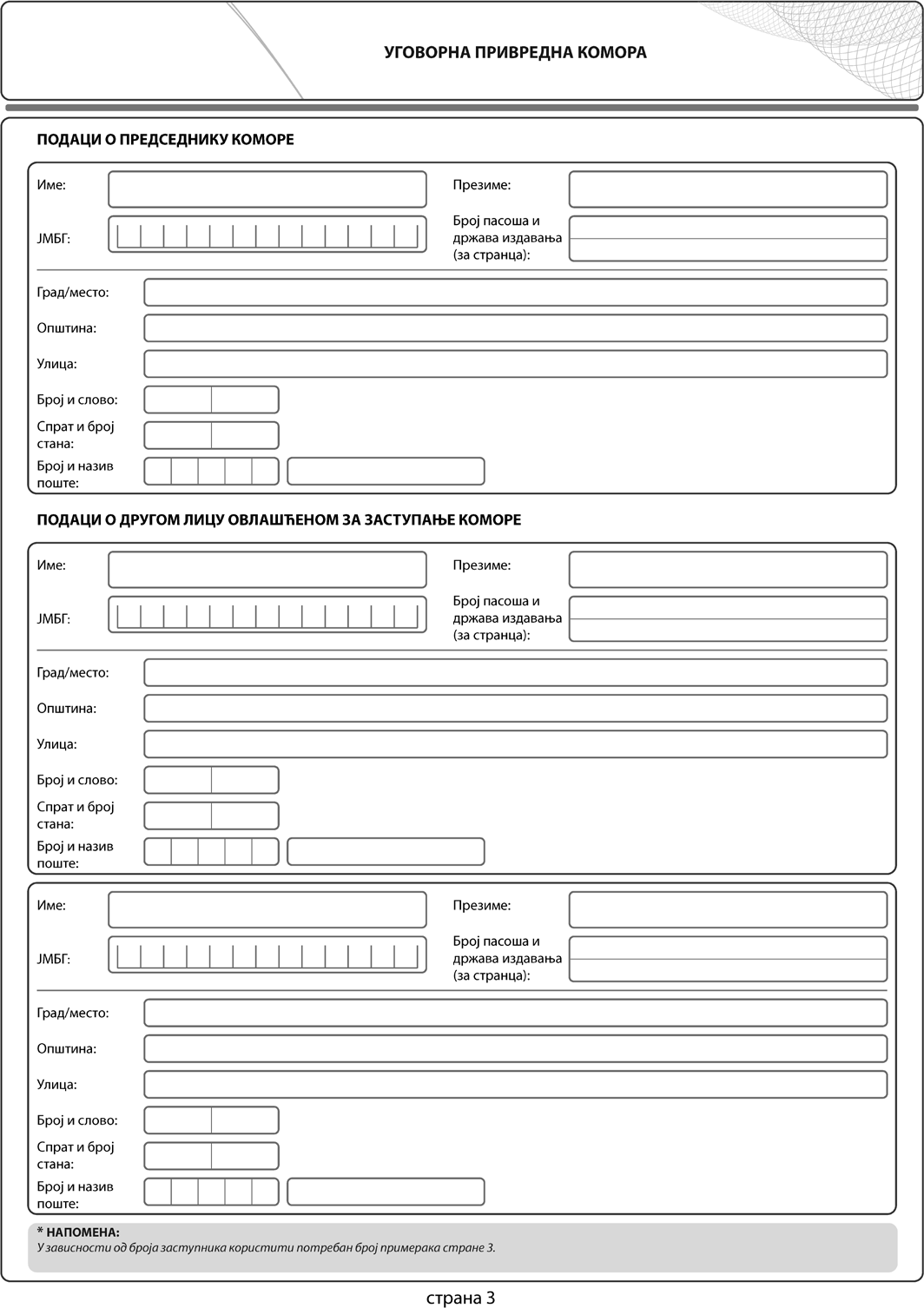 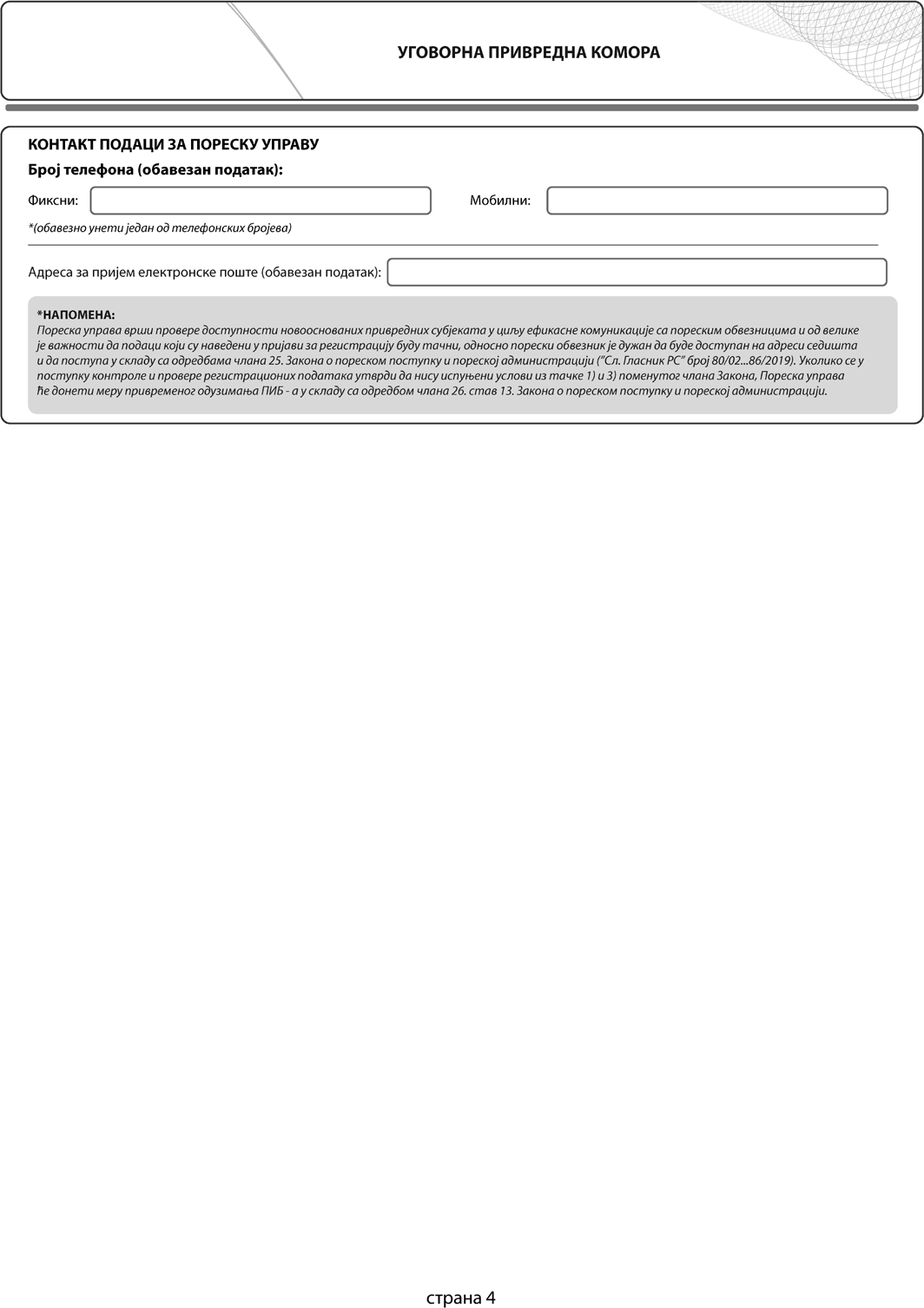 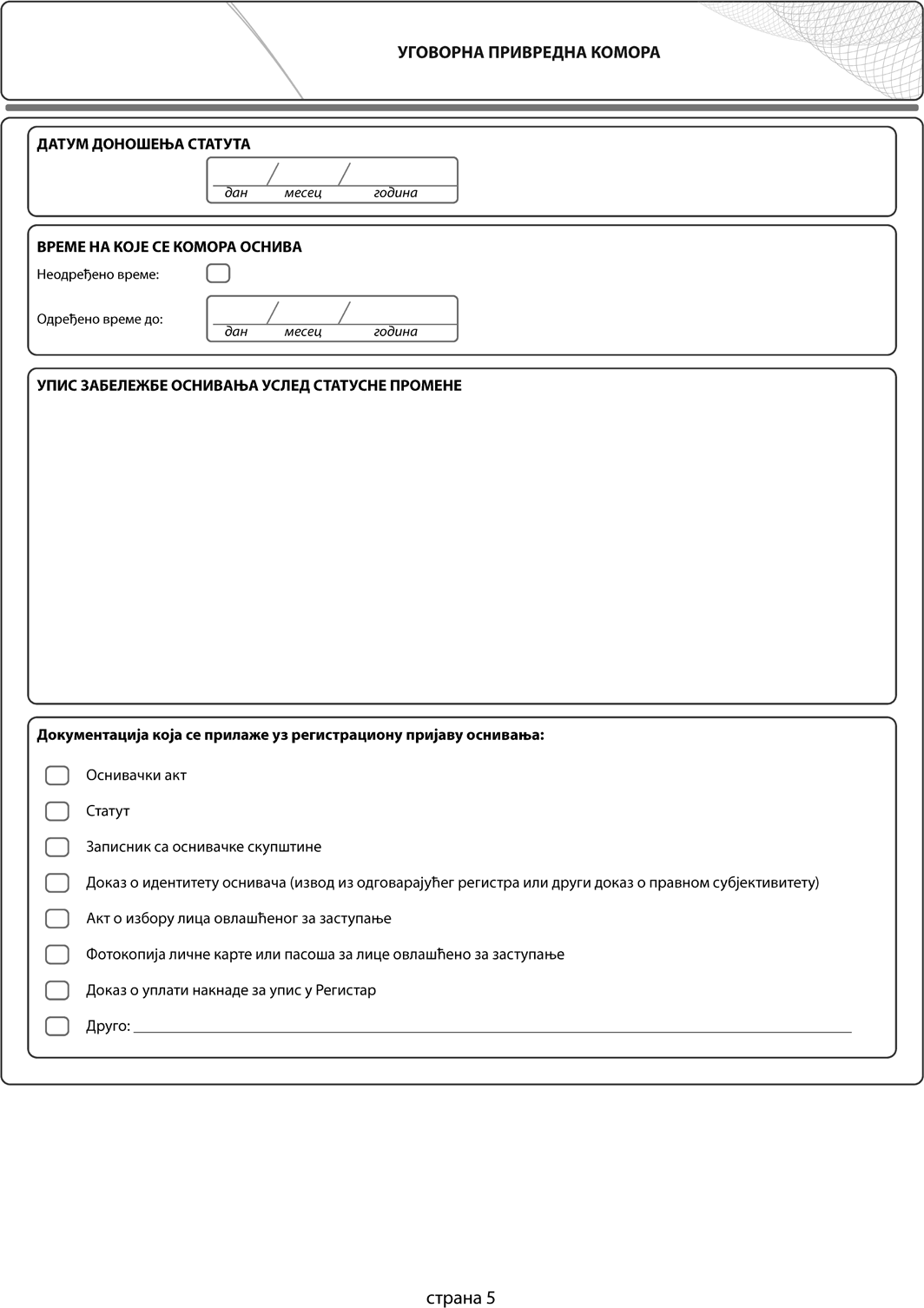 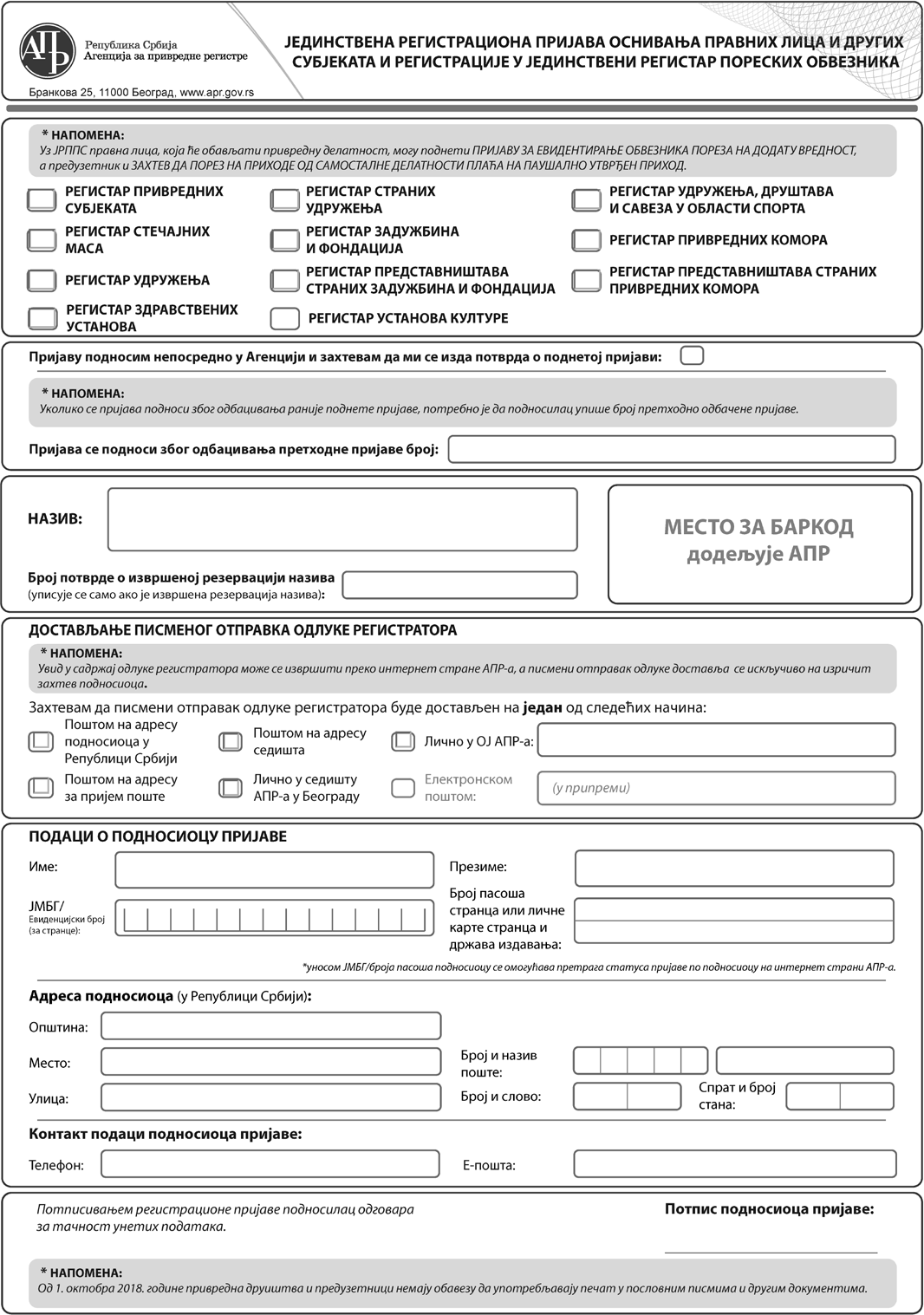 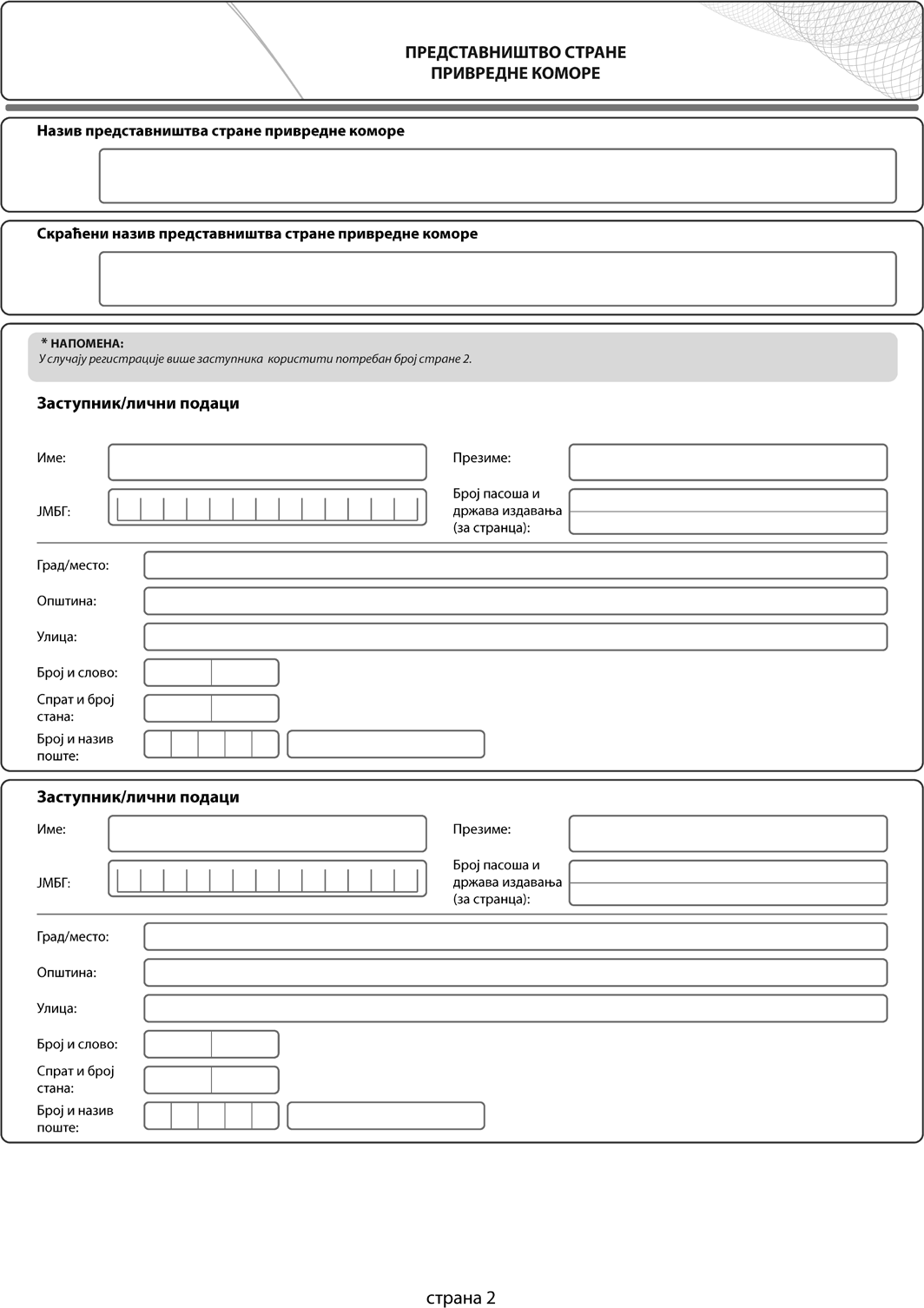 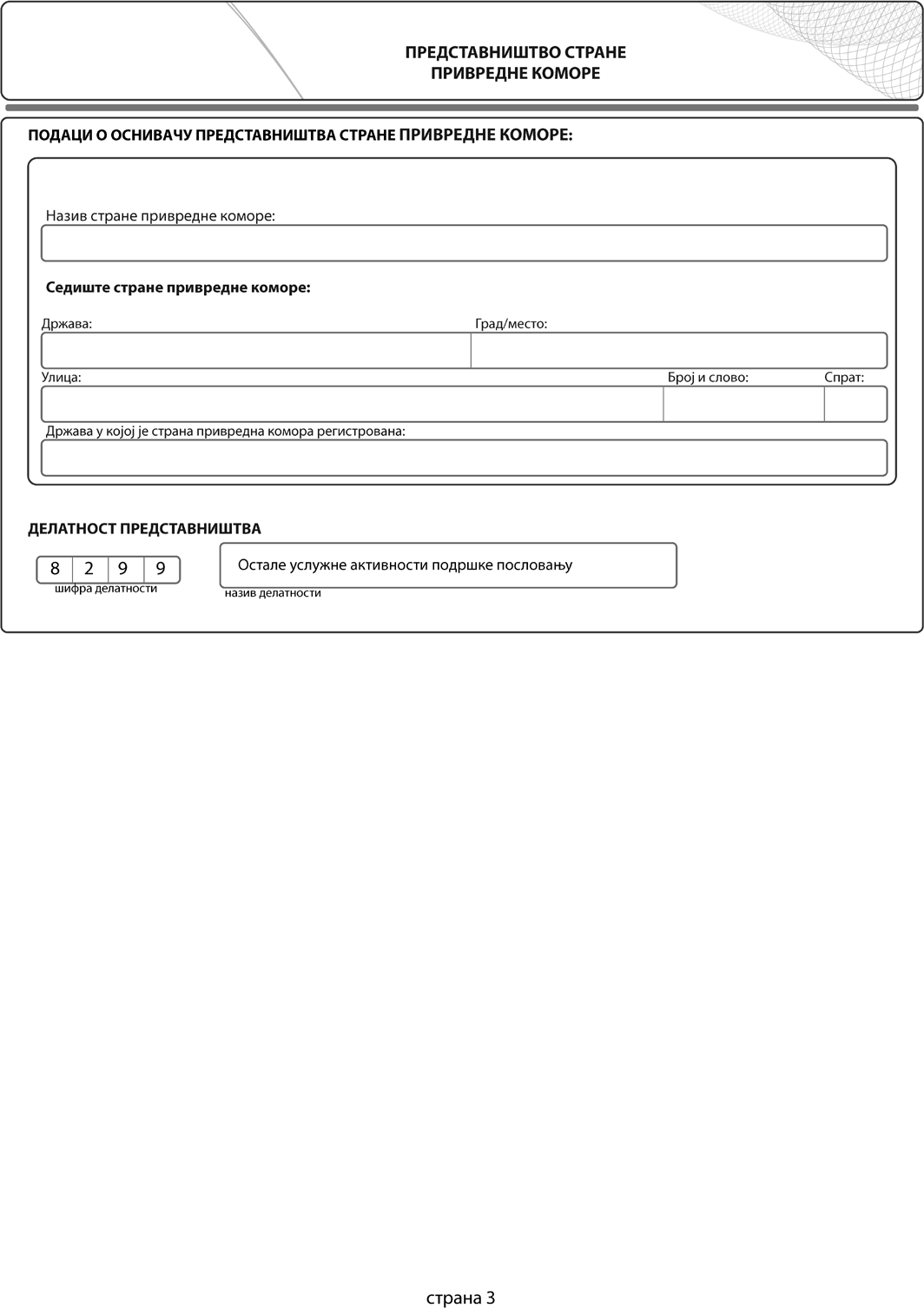 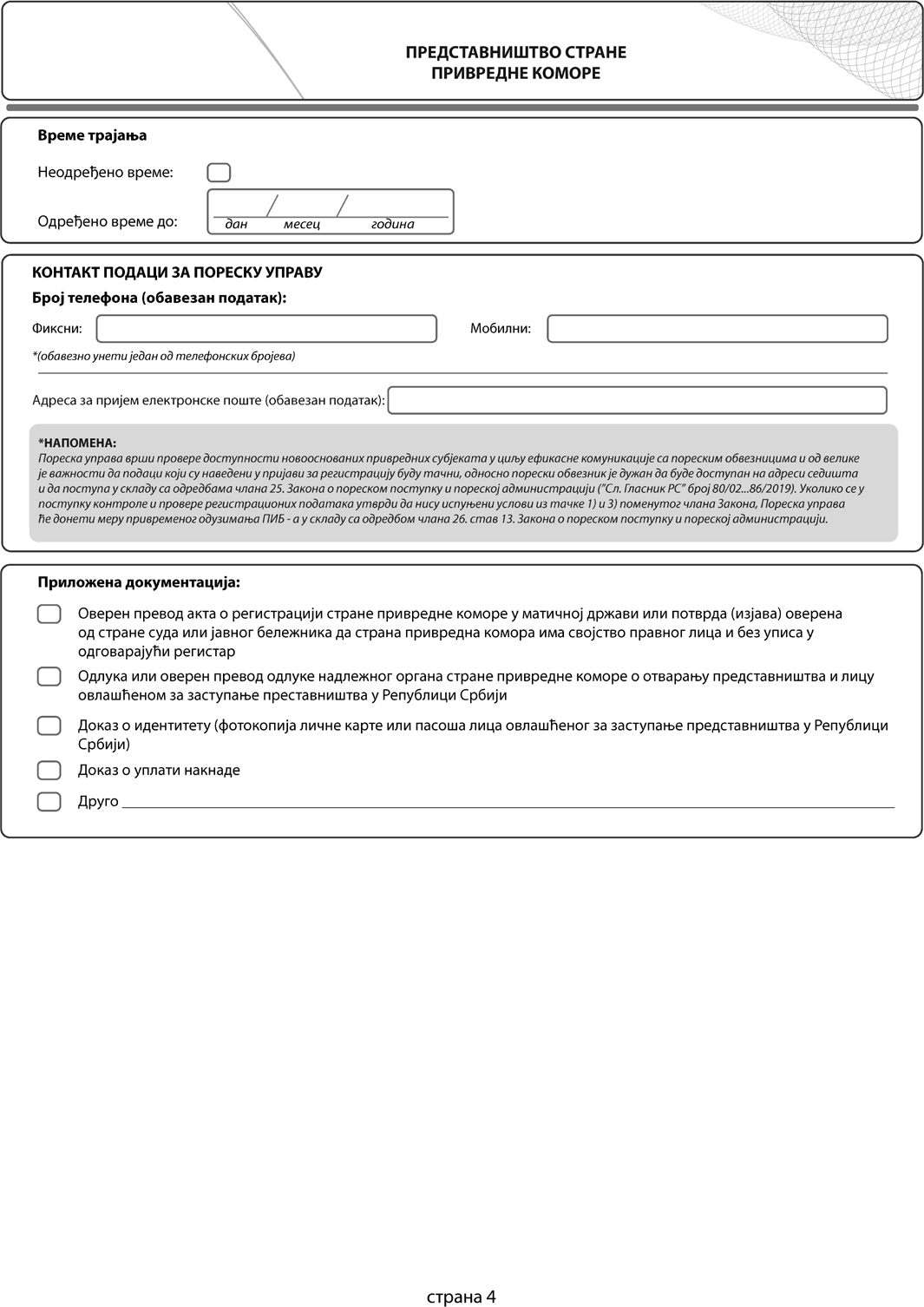 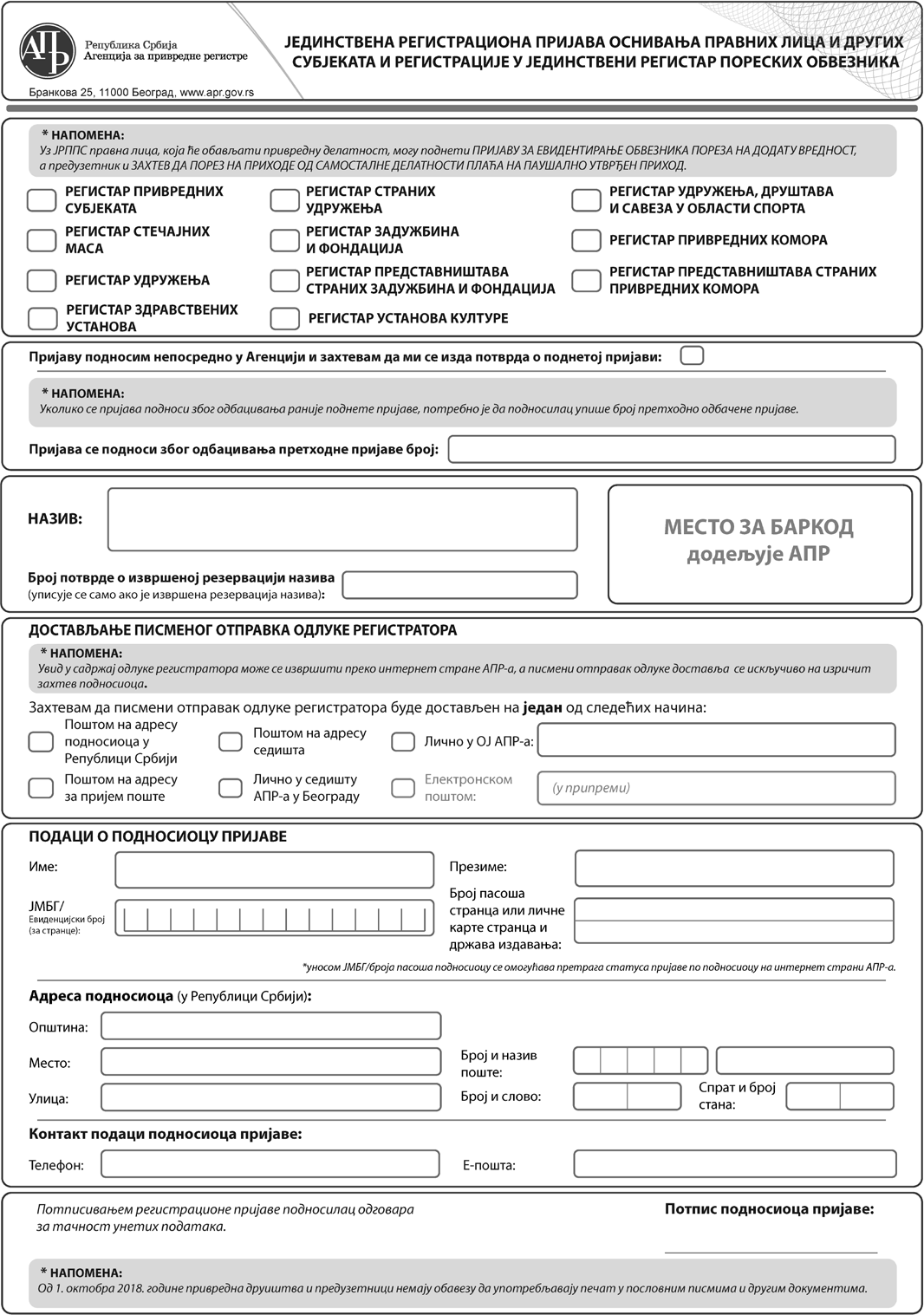 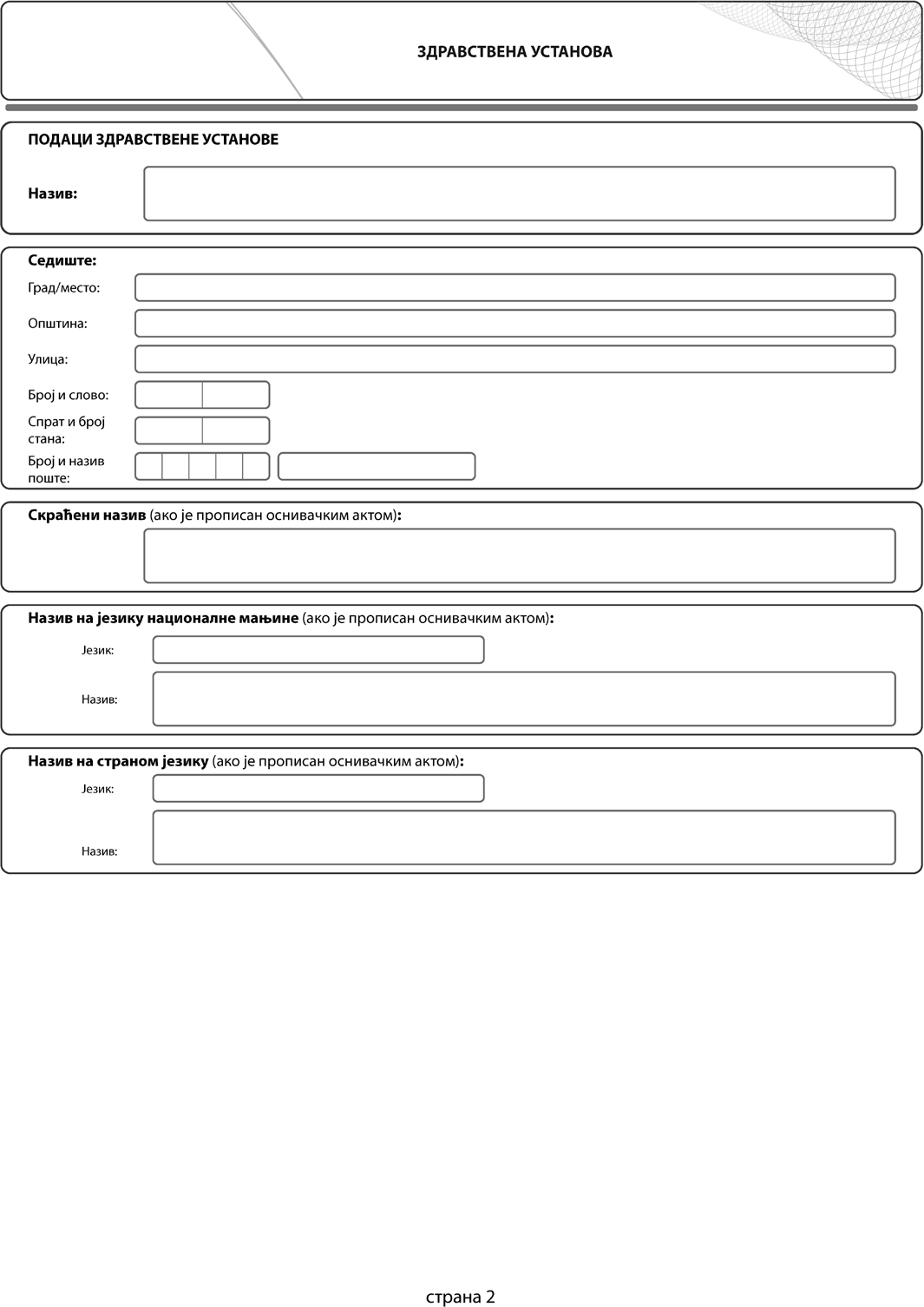 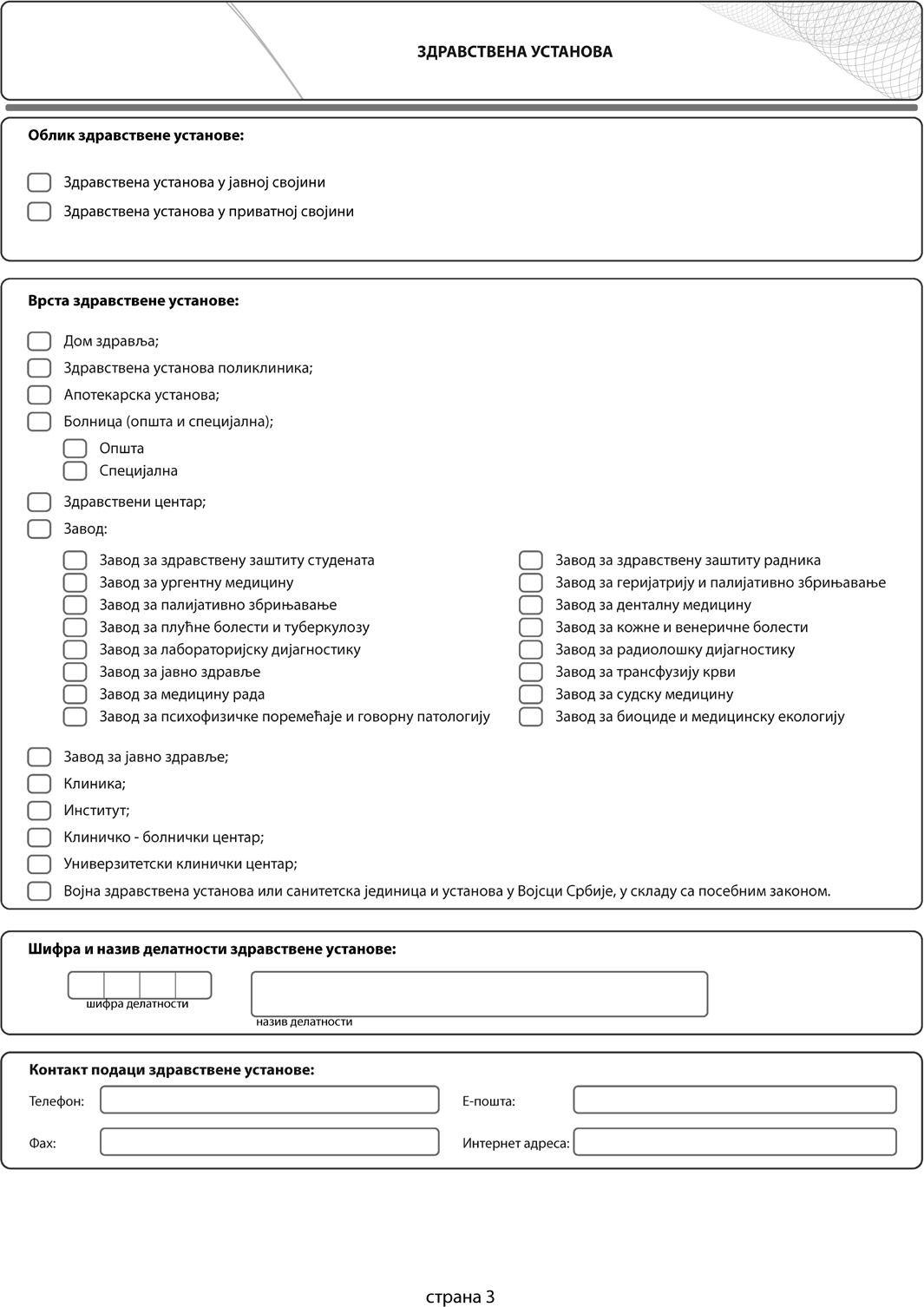 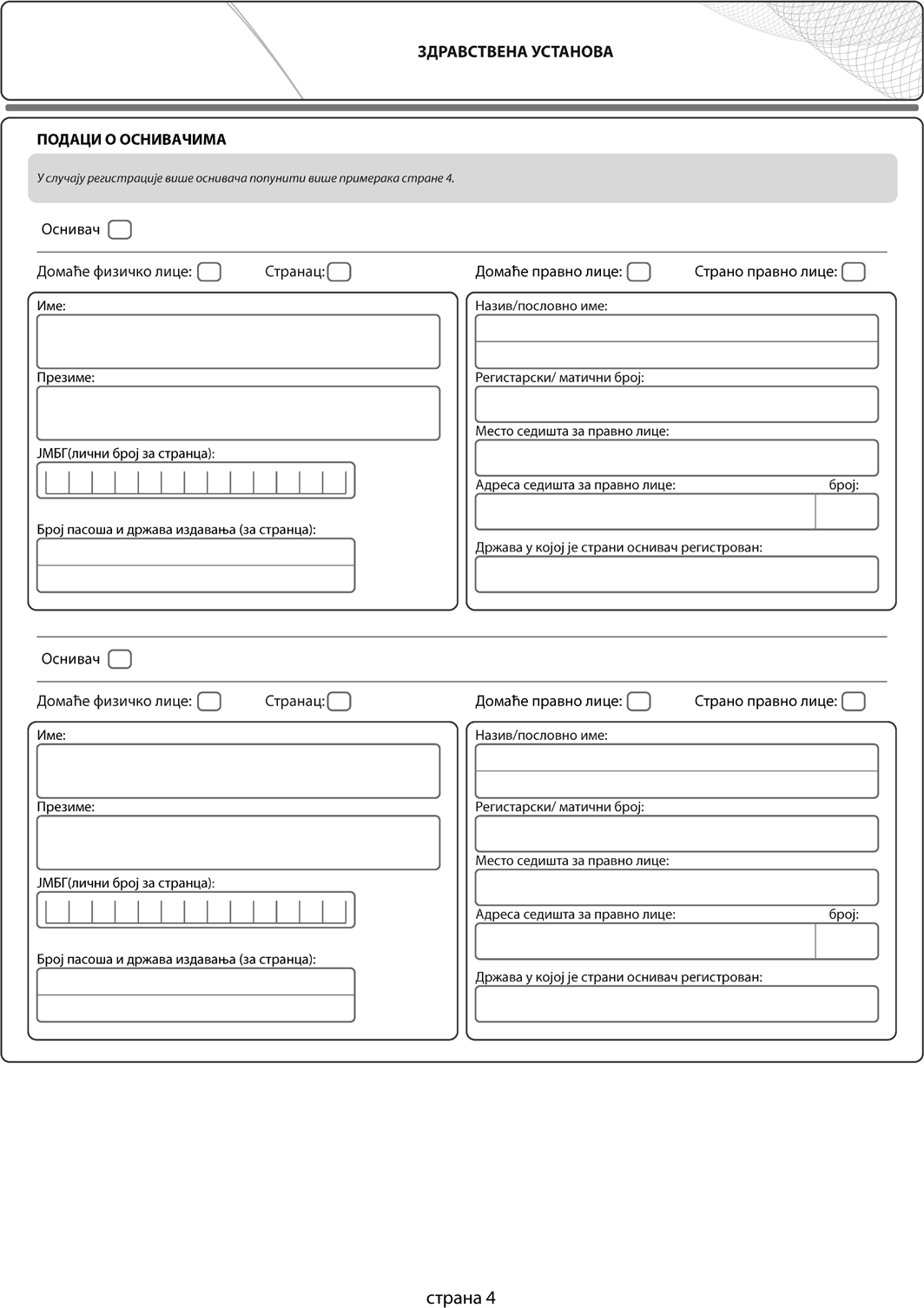 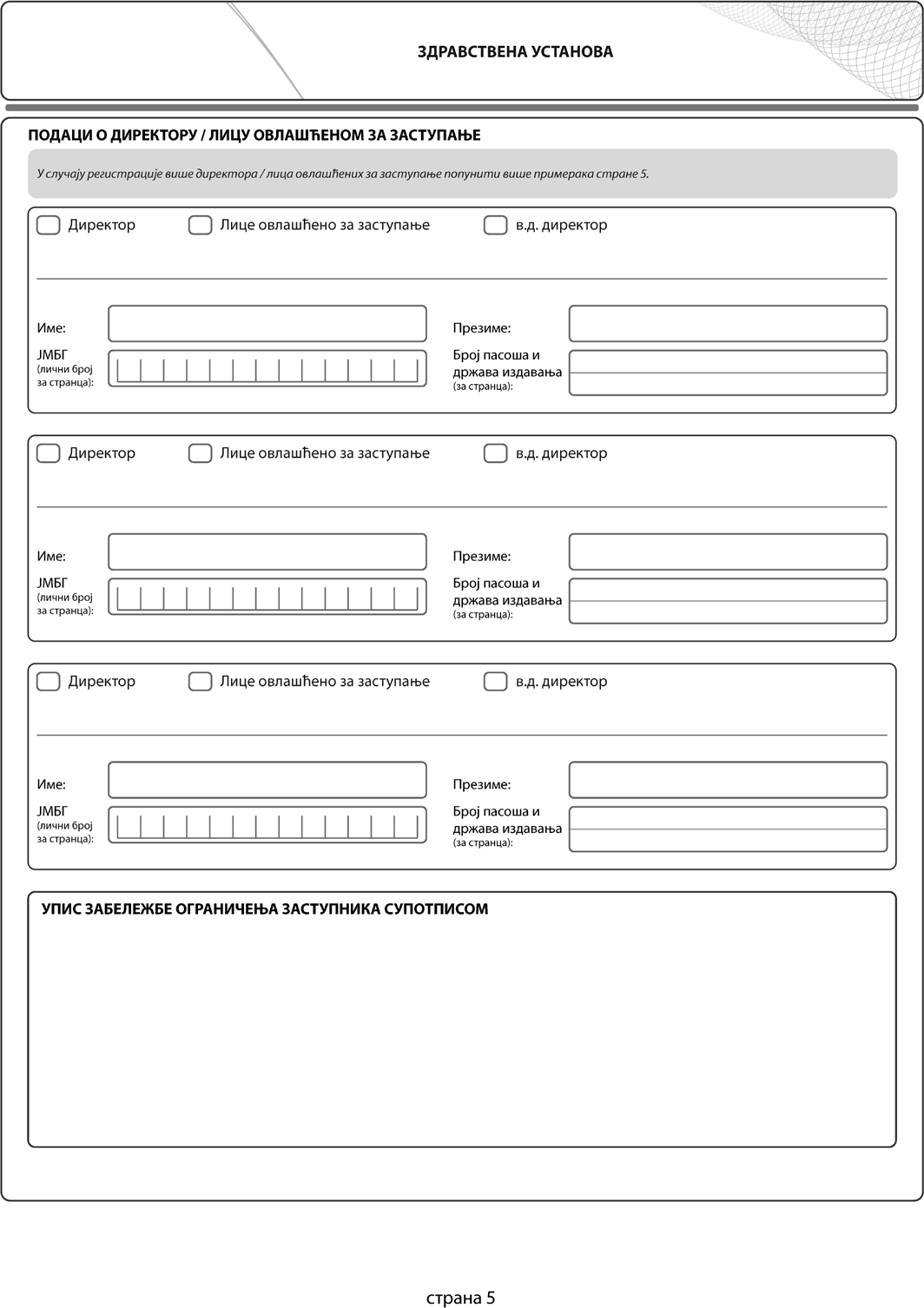 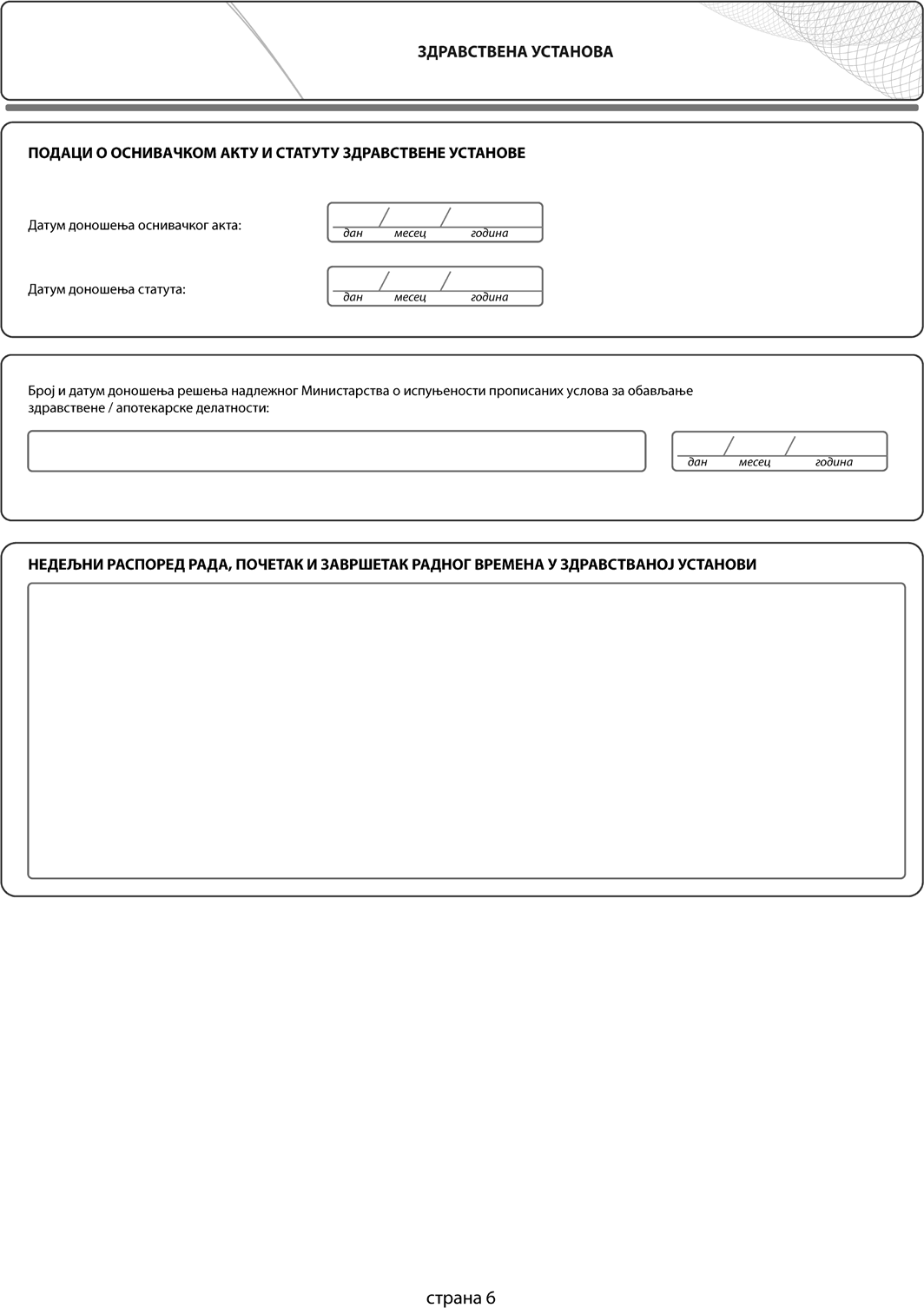 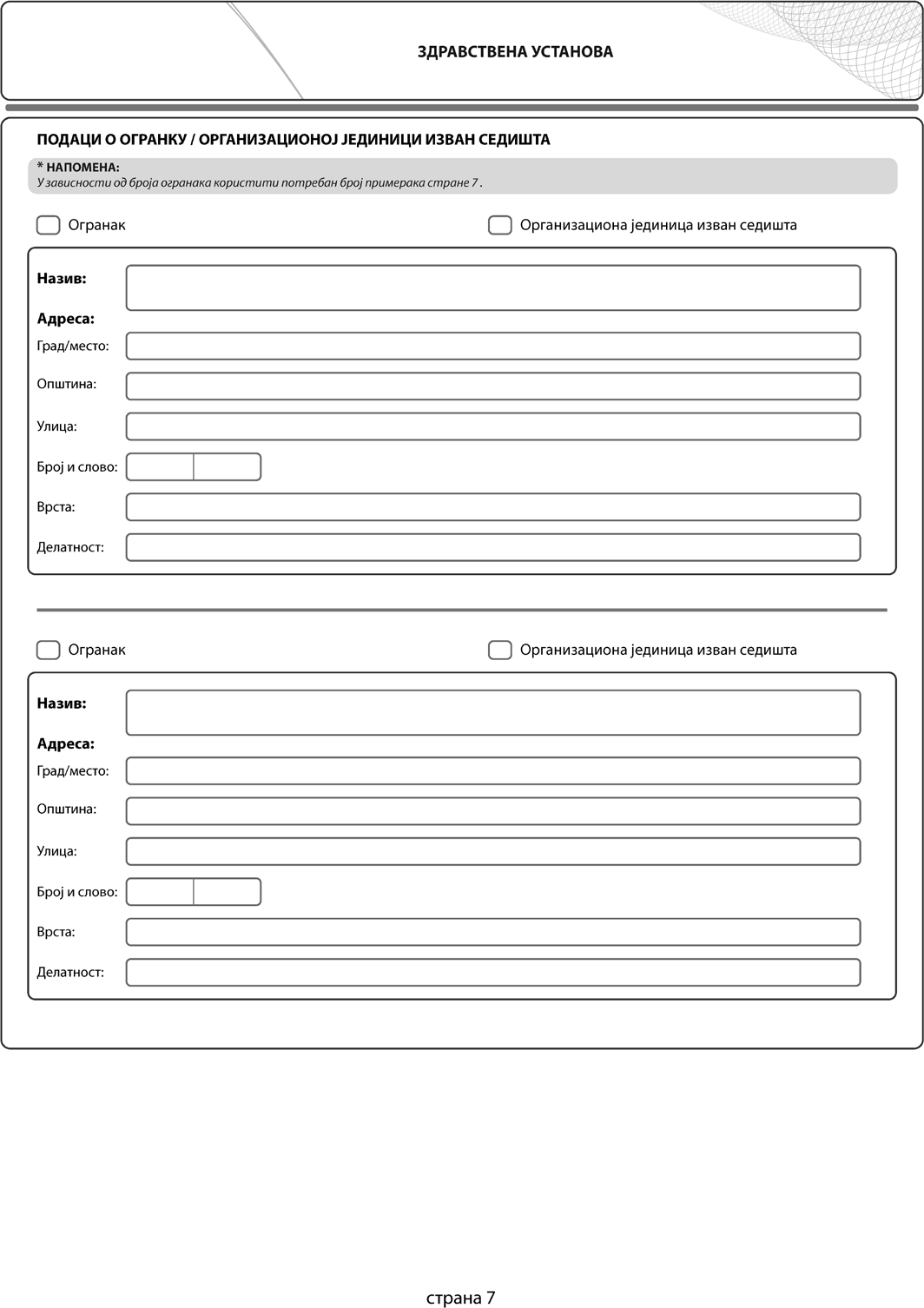 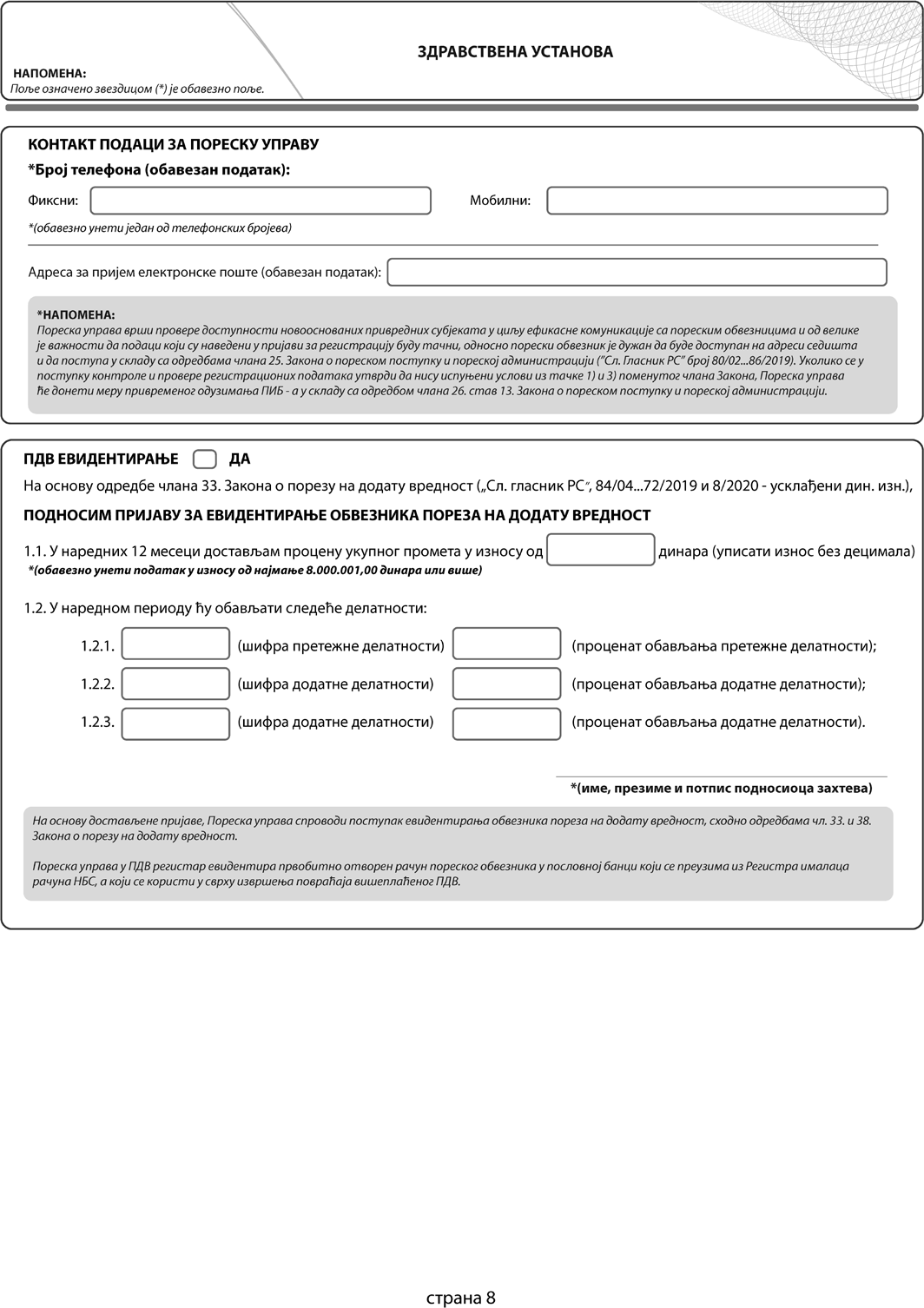 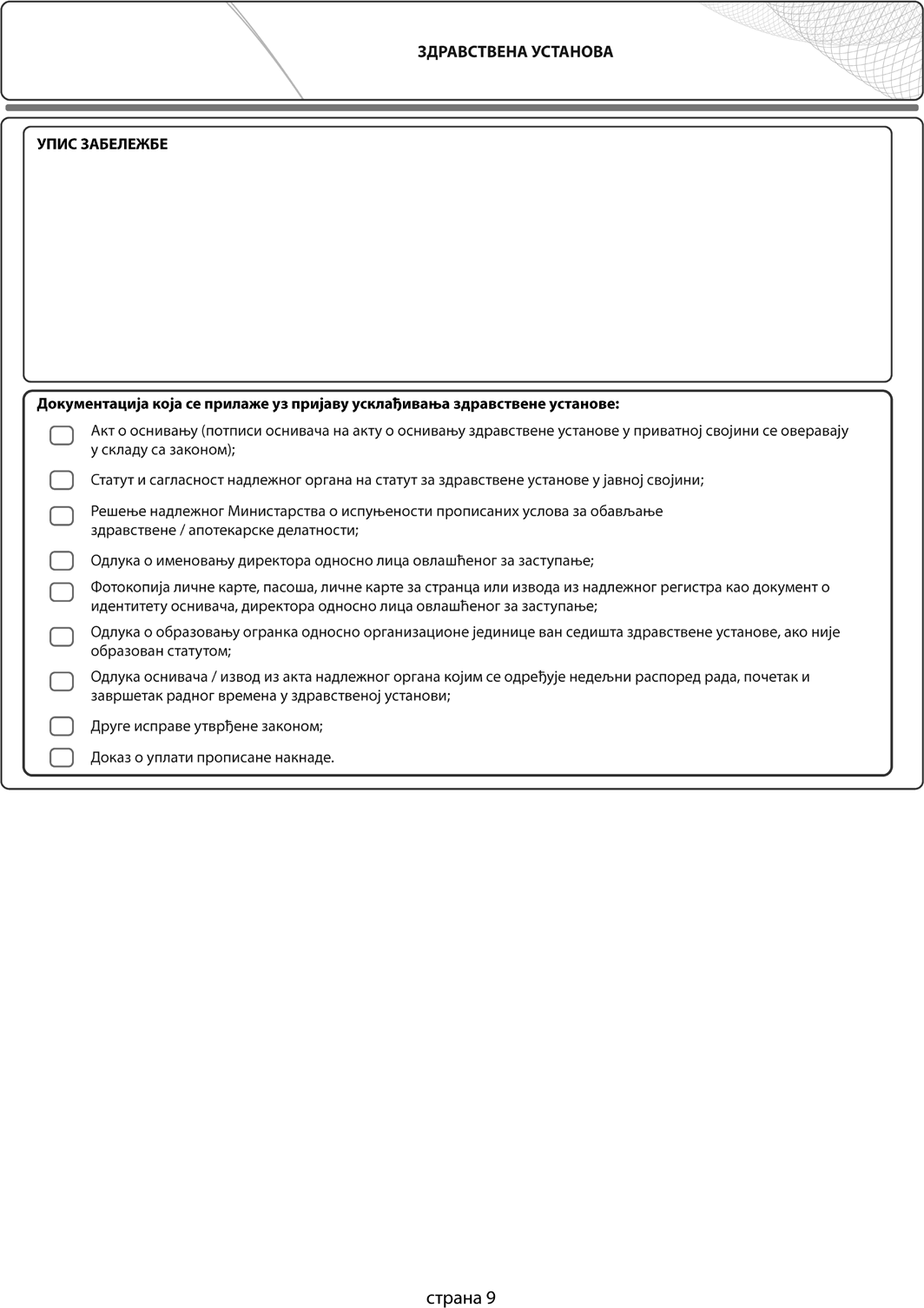 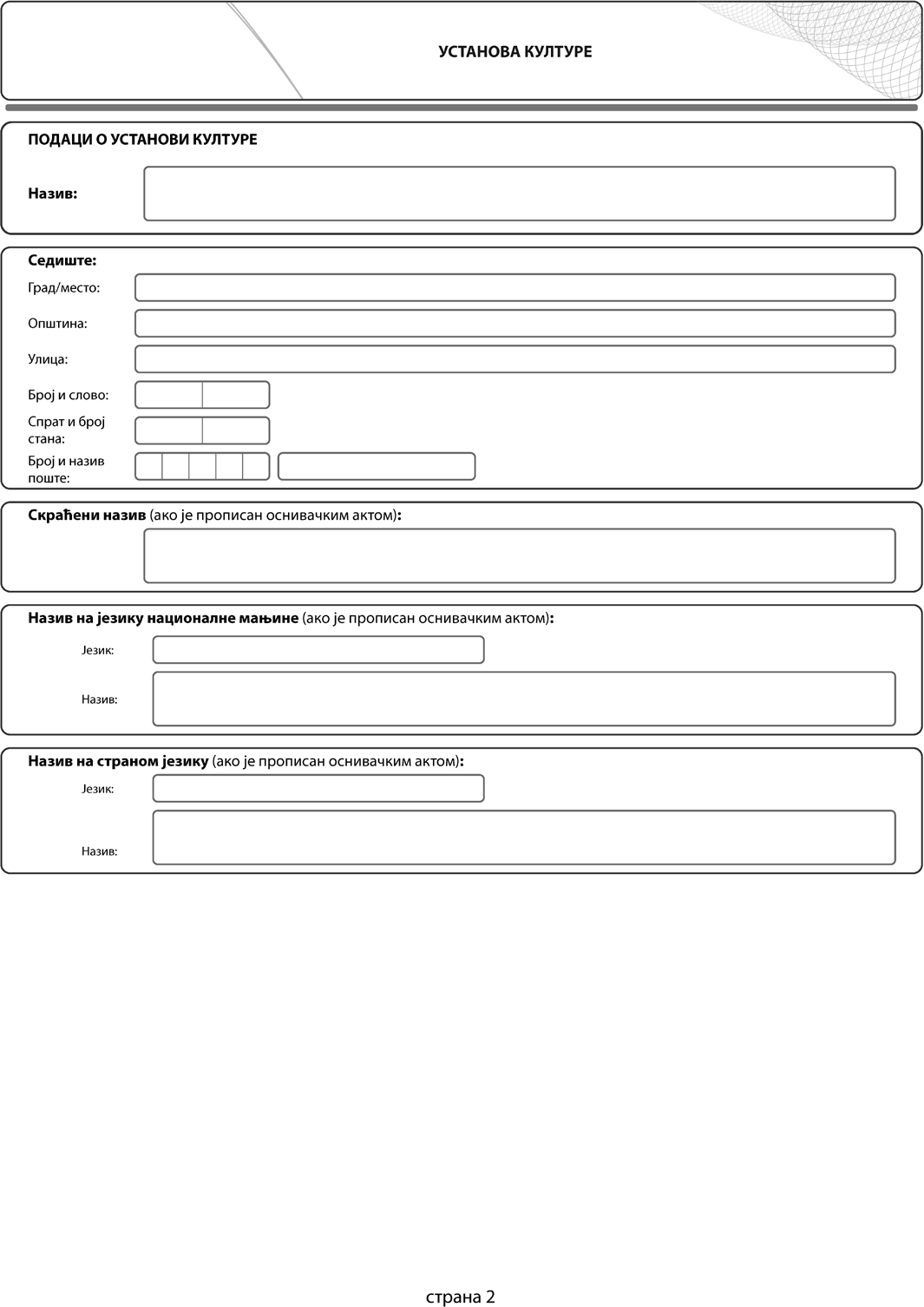 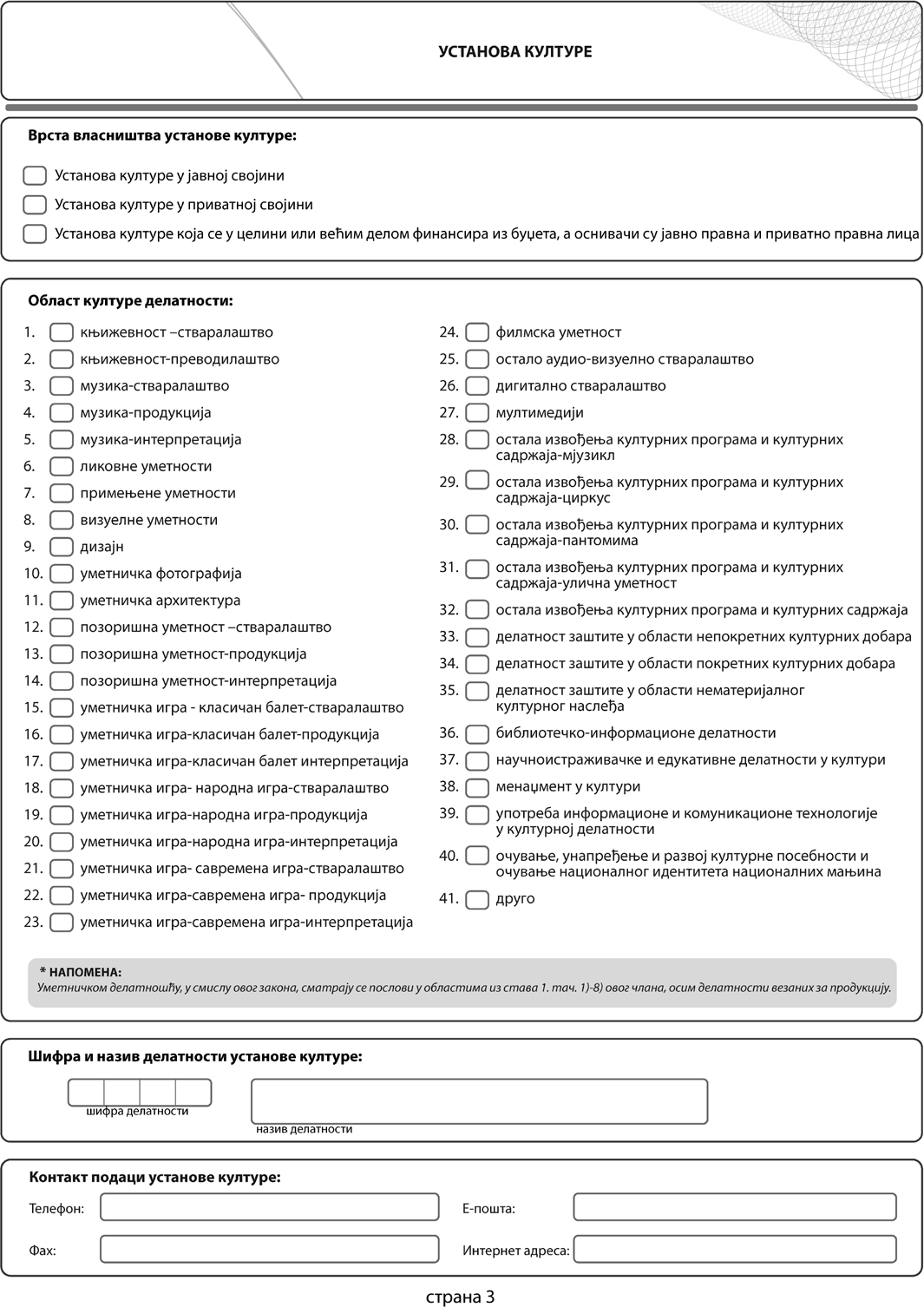 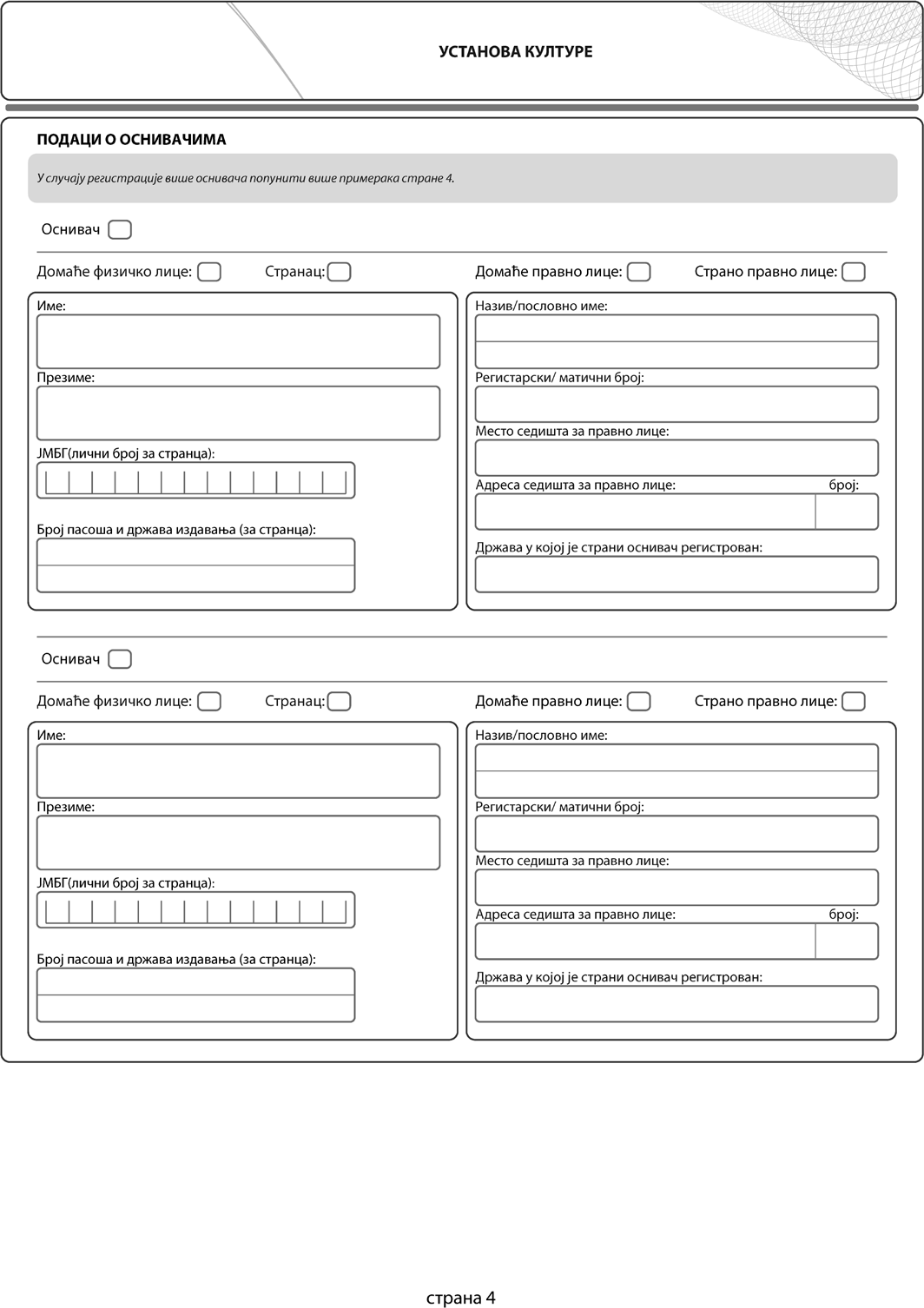 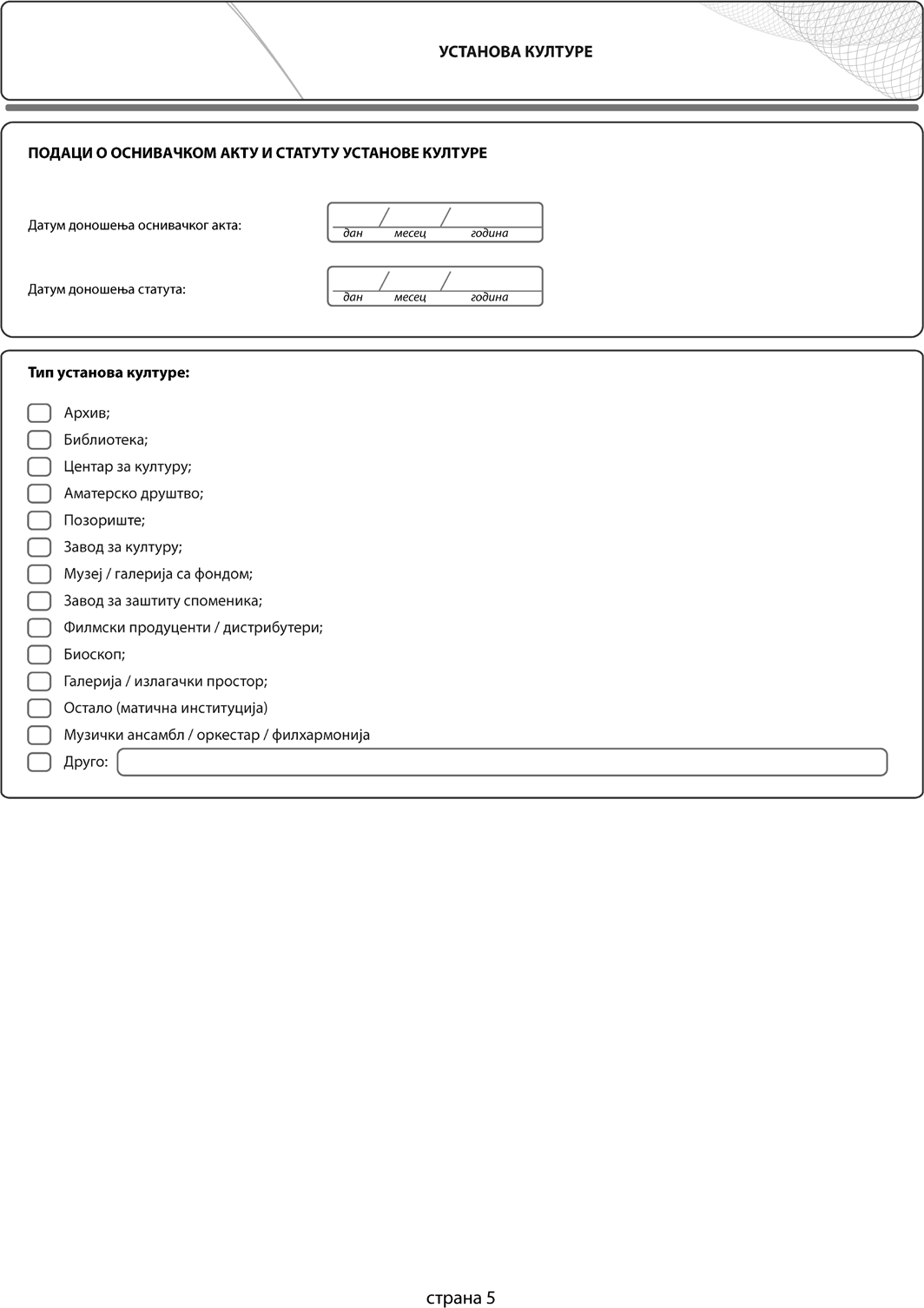 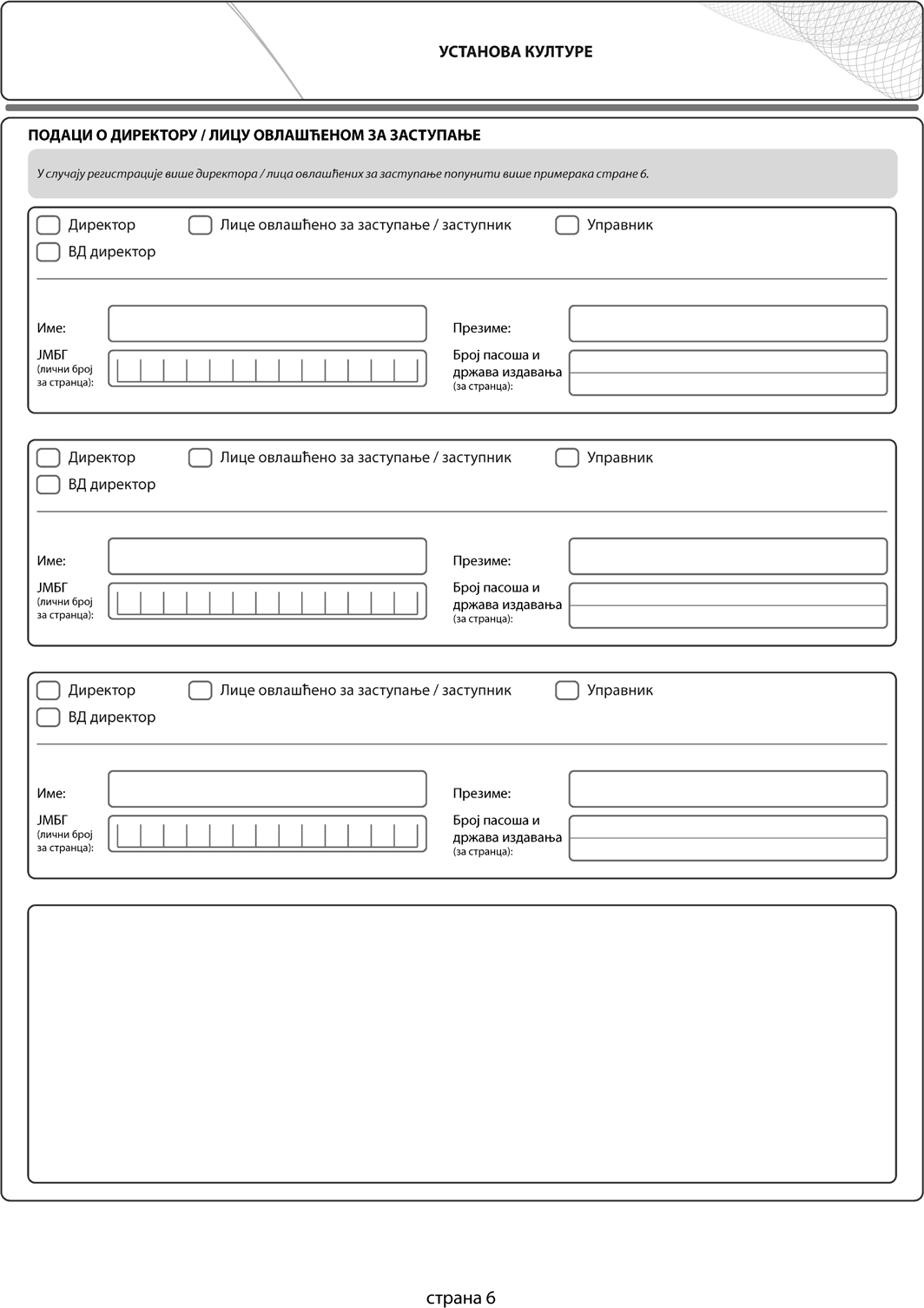 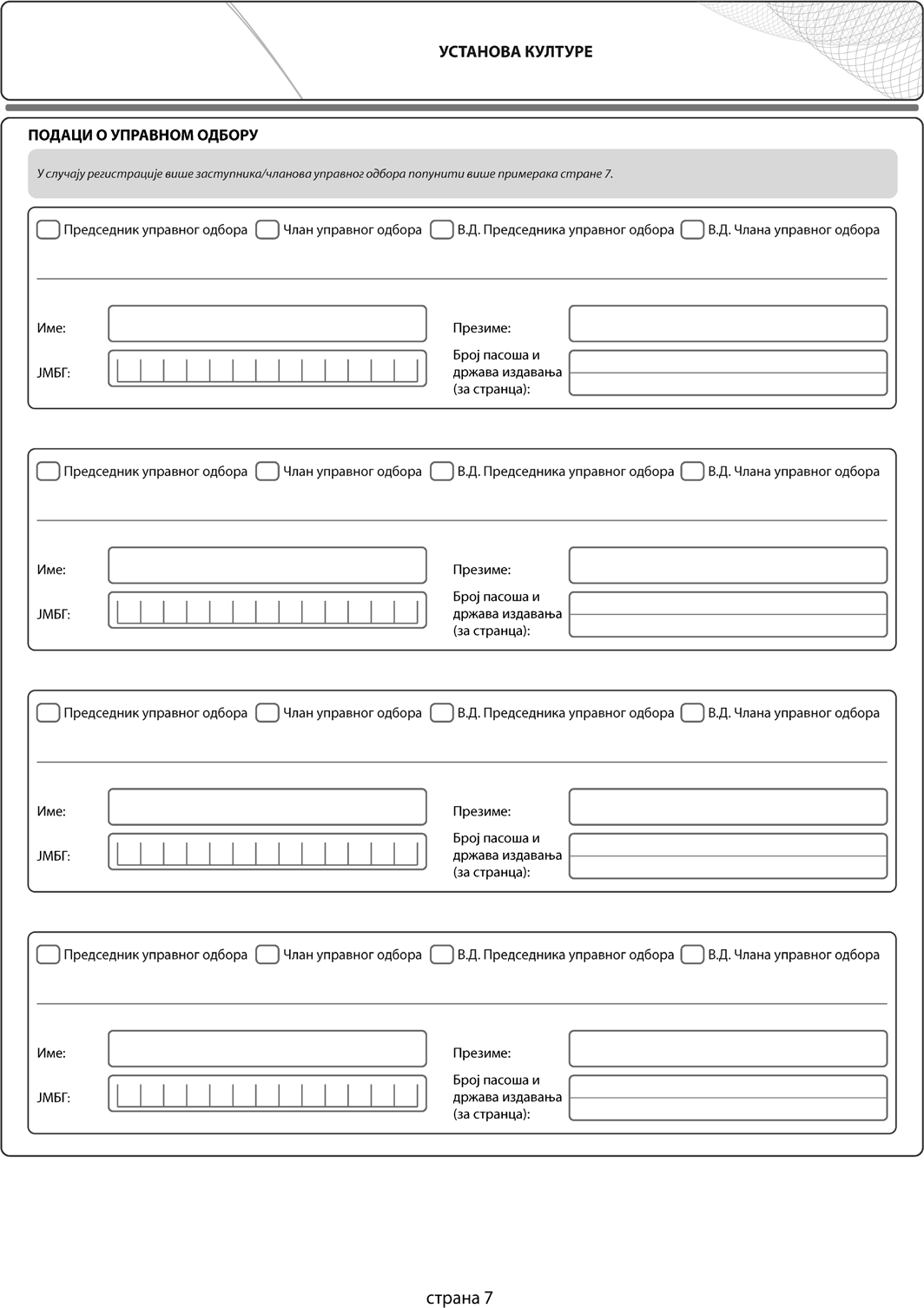 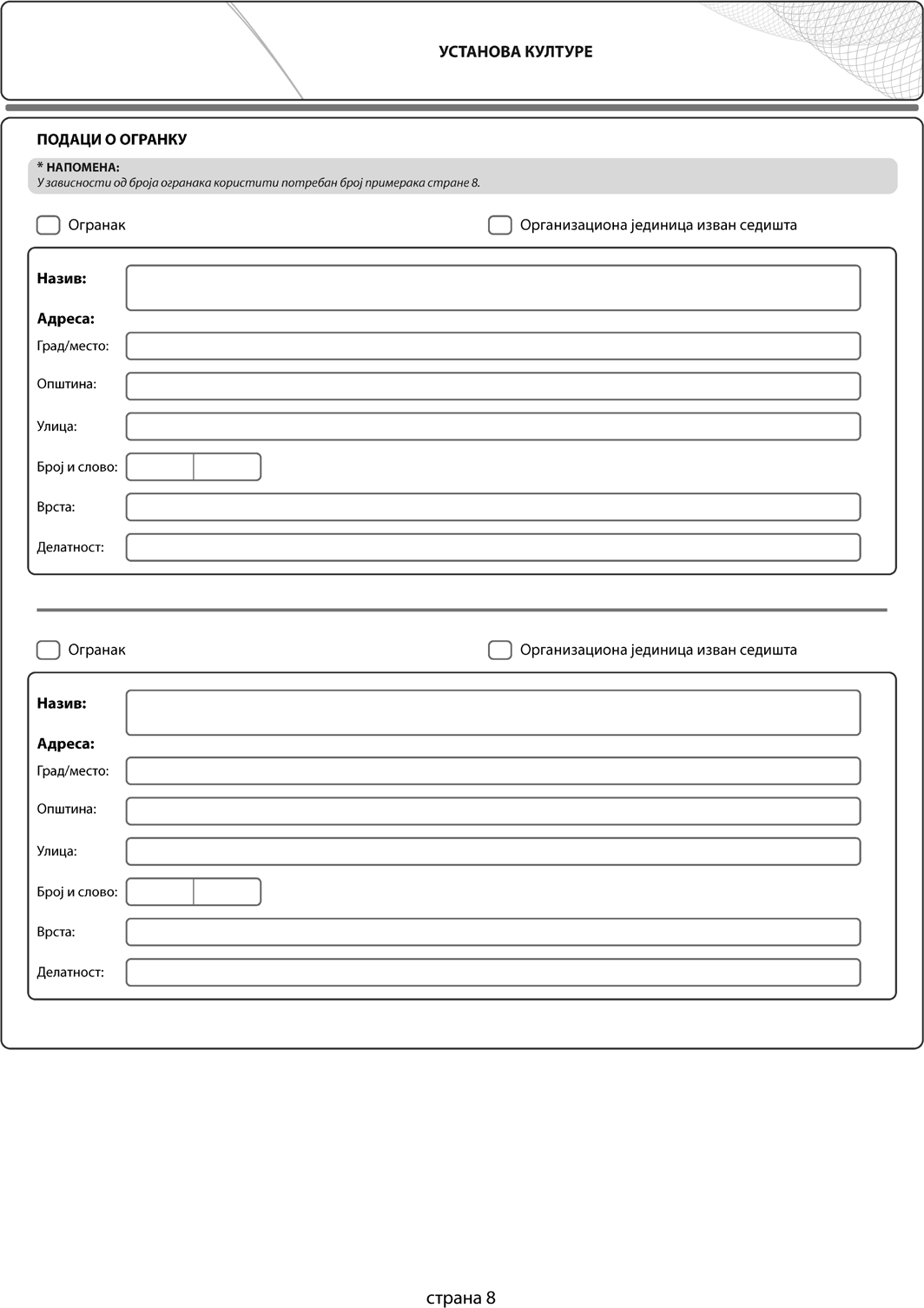 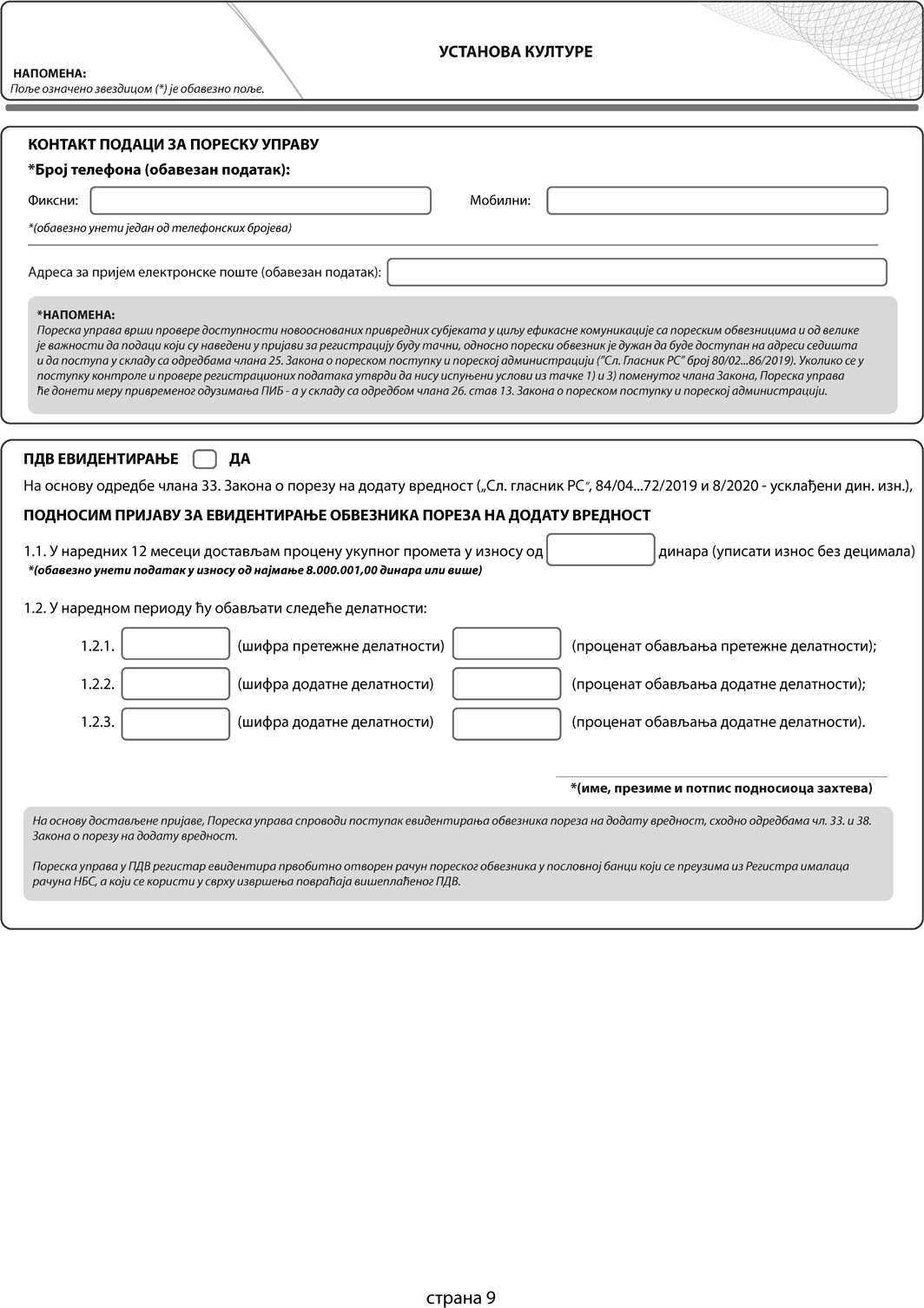 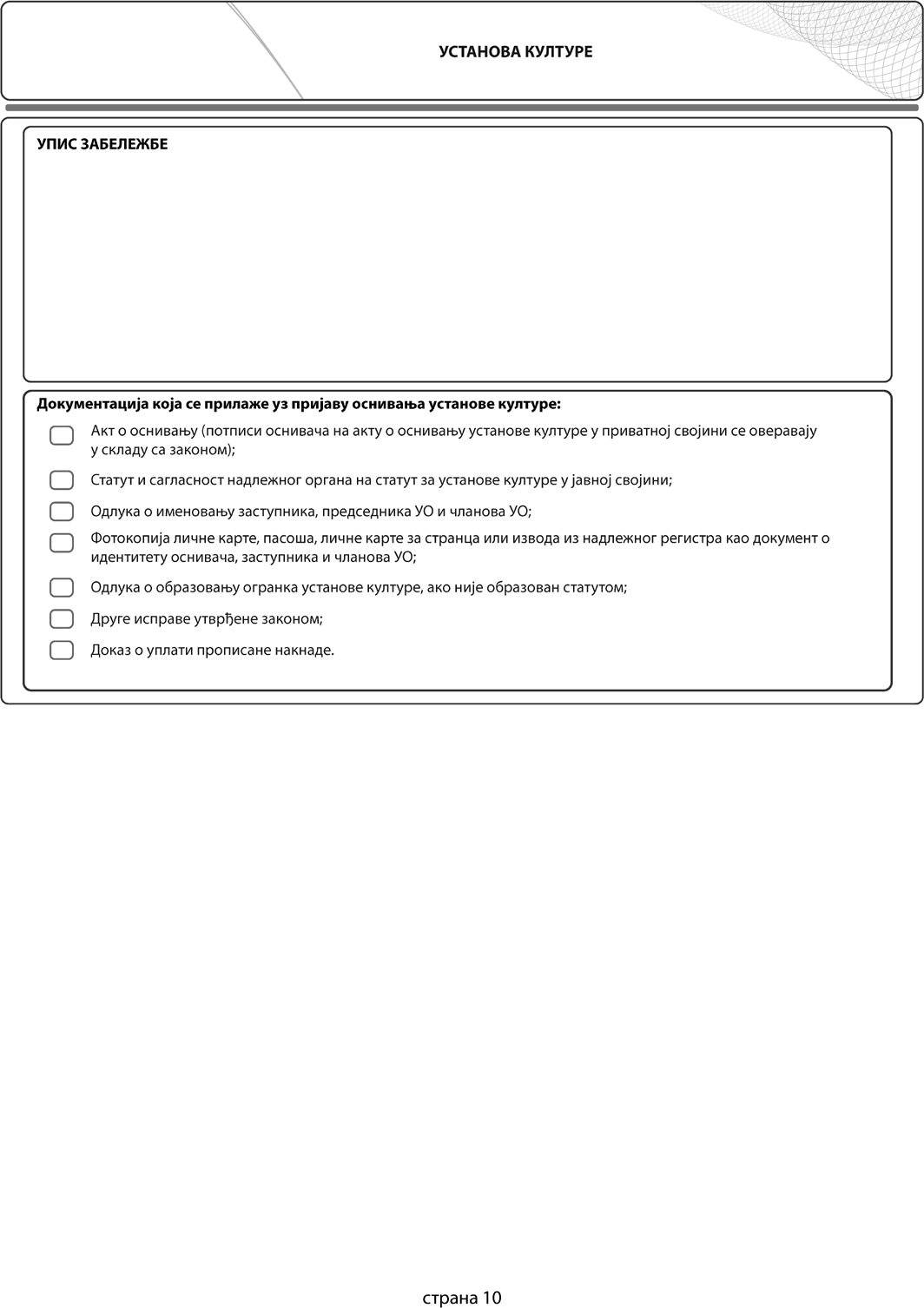 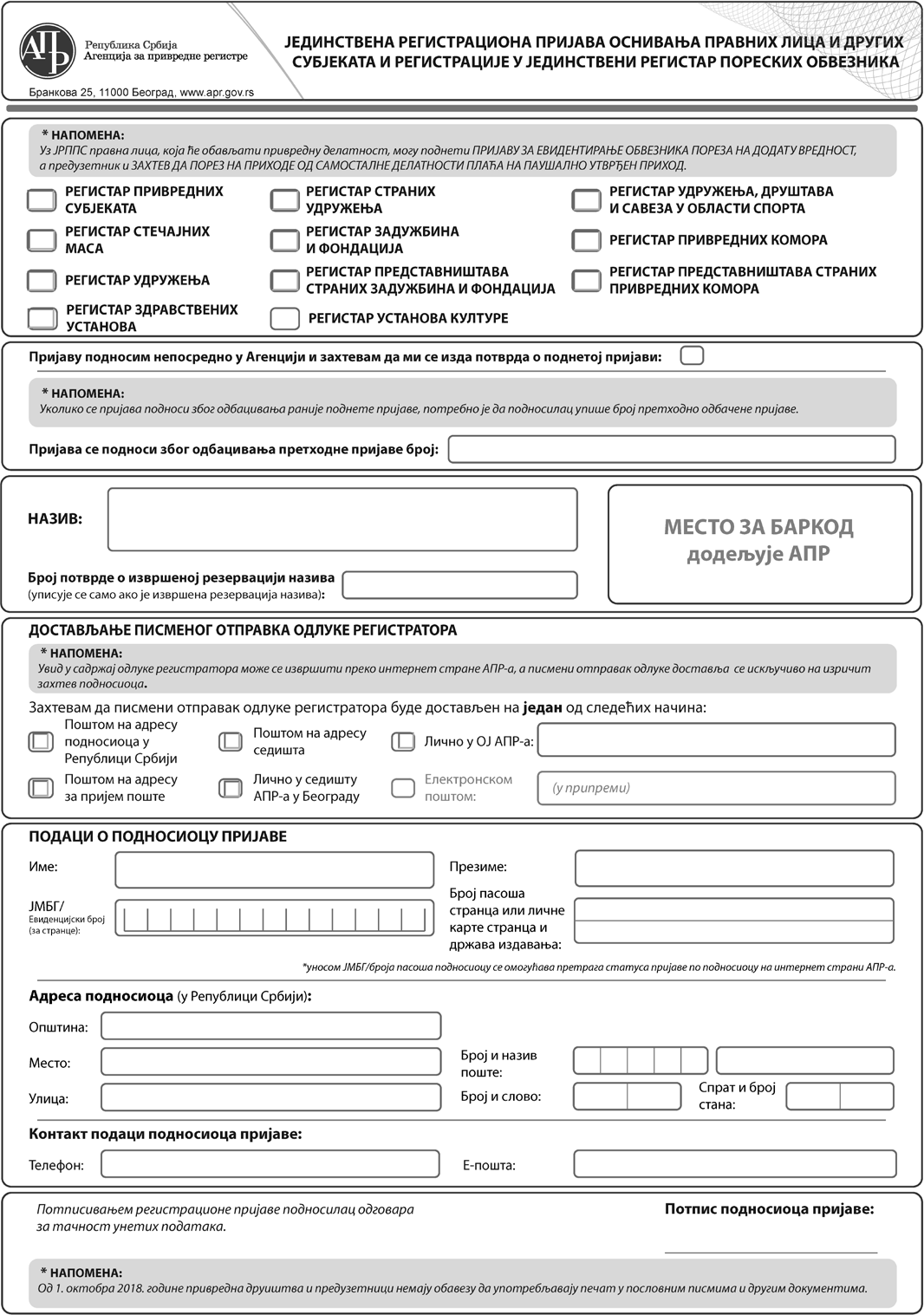 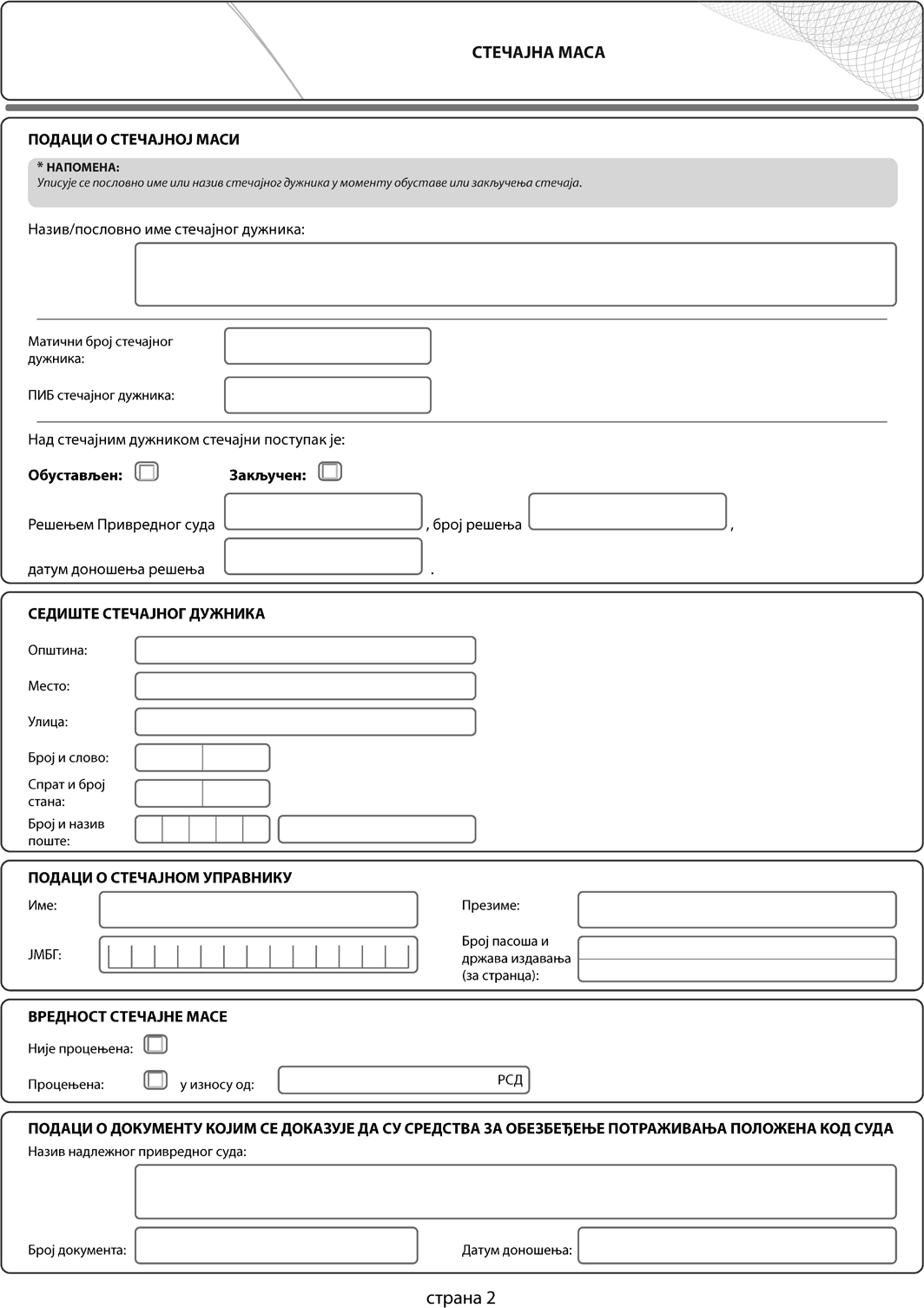 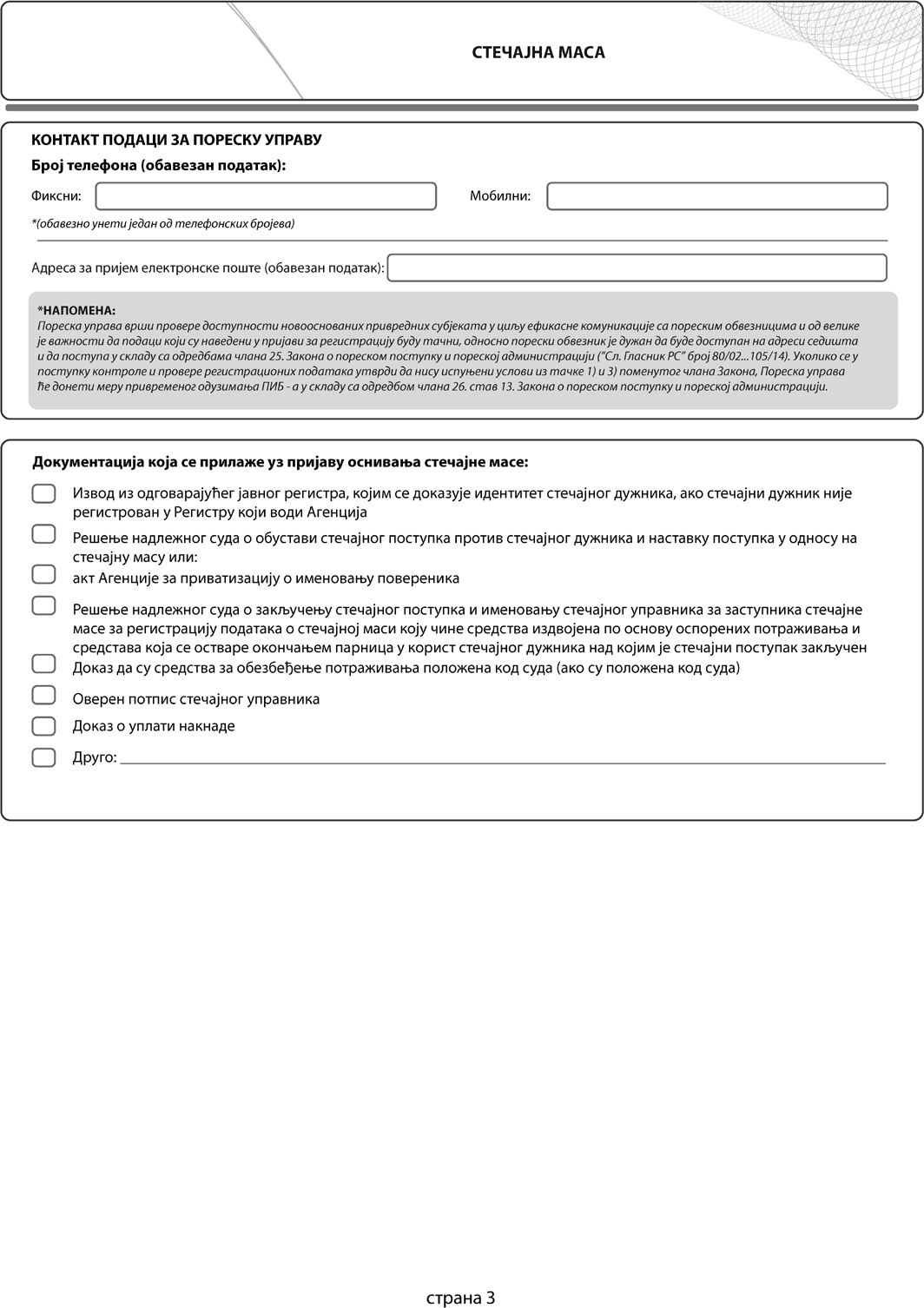 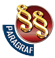 ПРАВИЛНИКО ДОДЕЛИ ПОРЕСКОГ ИДЕНТИФИКАЦИОНОГ БРОЈА ПРАВНИМ ЛИЦИМА, ПРЕДУЗЕТНИЦИМА И ДРУГИМ СУБЈЕКТИМА ЗА ЧИЈУ ЈЕ РЕГИСТРАЦИЈУ НАДЛЕЖНА АГЕНЦИЈА ЗА ПРИВРЕДНЕ РЕГИСТРЕ("Сл. гласник РС", бр. 32/2009, 70/2010, 6/2012, 11/2016, 100/2016, 44/2018 - др. закон, 119/2020 и 8/2023)